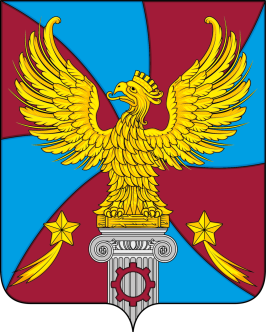 ГОРОДСКОЙ ОКРУГ ЛЮБЕРЦЫ МОСКОВСКОЙ ОБЛАСТИУтверждена Распоряжением Министерства жилищно- коммунального хозяйства Московской областиот «___» _______ 2019г.  №____Схема теплоснабжения городского округа Люберцы Московской области на период с 2019 до 2034 годаСведений, составляющих государственную тайну в соответствии с Указом Президента Российской Федерации от 30.11.1995 № 1203 «Об утверждении перечня сведений, отнесенных к государственной тайне», не содержится.Глава городского округа                                                  _____________ / Ружицкий В.П./                                                          подписьРазработчик: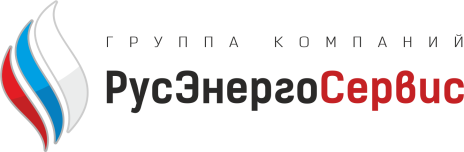 www.rosenservis.ruГенеральный директор                                                     _____________  /Вялкова Е.И./                                                                                                                       подпись2019 г.г. МоскваОБОСНОВЫВАЮЩИЕ МАТЕРИАЛЫ К СХЕМЕ ТЕПЛОСНАБЖЕНИЯ ГОРОДСКОГО ОКРУГА ЛЮБЕРЦЫ МОСКОВСКОЙ ОБЛАСТИ НА ПЕРИОД ДО 2034 ГОДАКНИГА 1СУЩЕСТВУЮЩЕЕ ПОЛОЖЕНИЕ В СФЕРЕ ПРОИЗВОДСТВА, ПЕРЕДАЧИ И ПОТРЕБЛЕНИЯ ТЕПЛОВОЙ ЭНЕРГИИ ДЛЯ ЦЕЛЕЙ ТЕПЛОСНАБЖЕНИЯ1.1 Существующие зоны действия систем теплоснабжения и источников тепловой энергии1.1.1 Описание административного состава поселения, городского округа с указанием на единой ситуационной карте границ и наименований территорий, входящих в составГородской округ Люберцы – муниципальное образование в центре Московской области Российской Федерации, в 18 км к юго-востоку от центра Москвы. Как муниципальное образование, городской округ Люберцы образован в соответствии с Законом Московской области от 28 декабря 2016 года № 183/2016-ОЗ "Об организации местного самоуправления на территории Люберецкого муниципального района". Муниципальное образование Люберецкий муниципальный район было преобразовано в муниципальное образование городской округ Люберцы с упразднением всех ранее входивших в него поселений: городское поселение Красково; городское поселение Люберцы; городское поселение Малаховка;городское поселение Октябрьский; городское поселение Томилино. Площадь территории городского округа Люберцы, в соответствии с Законом Московской области от 21 апреля 2017 года N 56/2017-ОЗ «О границе городского округа Люберцы», составляет 122,05 га Численность населения городского округа  Люберцы на 01.01.2017 и в среднем за 2016 год по данным Федеральной службы государственной статистики составила 306 764 тыс. человек.Городской округ Люберцы граничит:на севере – г. Москва и городской округ Балашиха;на востоке – Раменский муниципальный район;на юге и юго-западе – городской округ Лыткарино;на западе – г. Москва, городские округа Котельники и Дзержинский.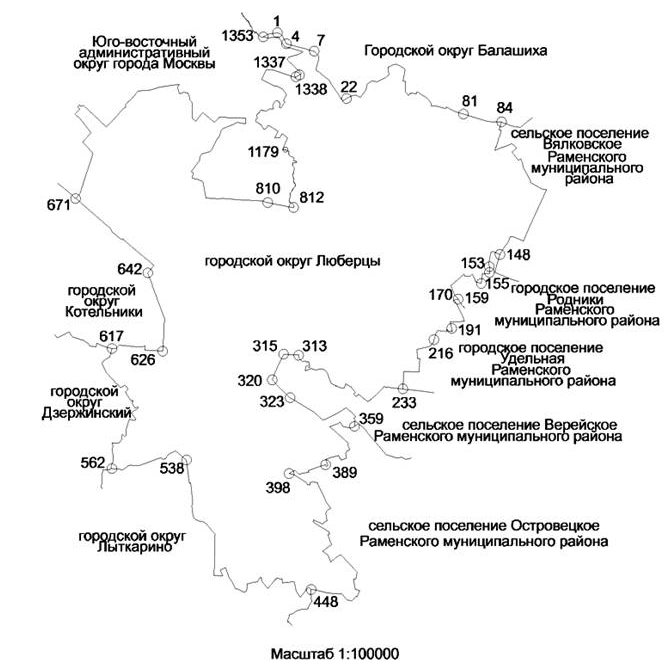 Рисунок 1.1.1.1 – Граница городского округа ЛюберцыВ состав городского округа Люберцы входит 22 населённых пункта1 город: Люберцы;4 посёлка городского типа: Красково, Малаховка, Октябрьский, Томилино; посёлки: Балластный Карьер, Егорово, Жилино-1, Жилино-2, Мирный, Чкалово;11 деревень: Кирилловка, Лукьяновка, Марусино, Машково, Мотяково, Пехорка, Сосновка, Токарево, Торбеево, Хлыстово, Часовня.Административный центр городского округа Люберцы – город Люберцы.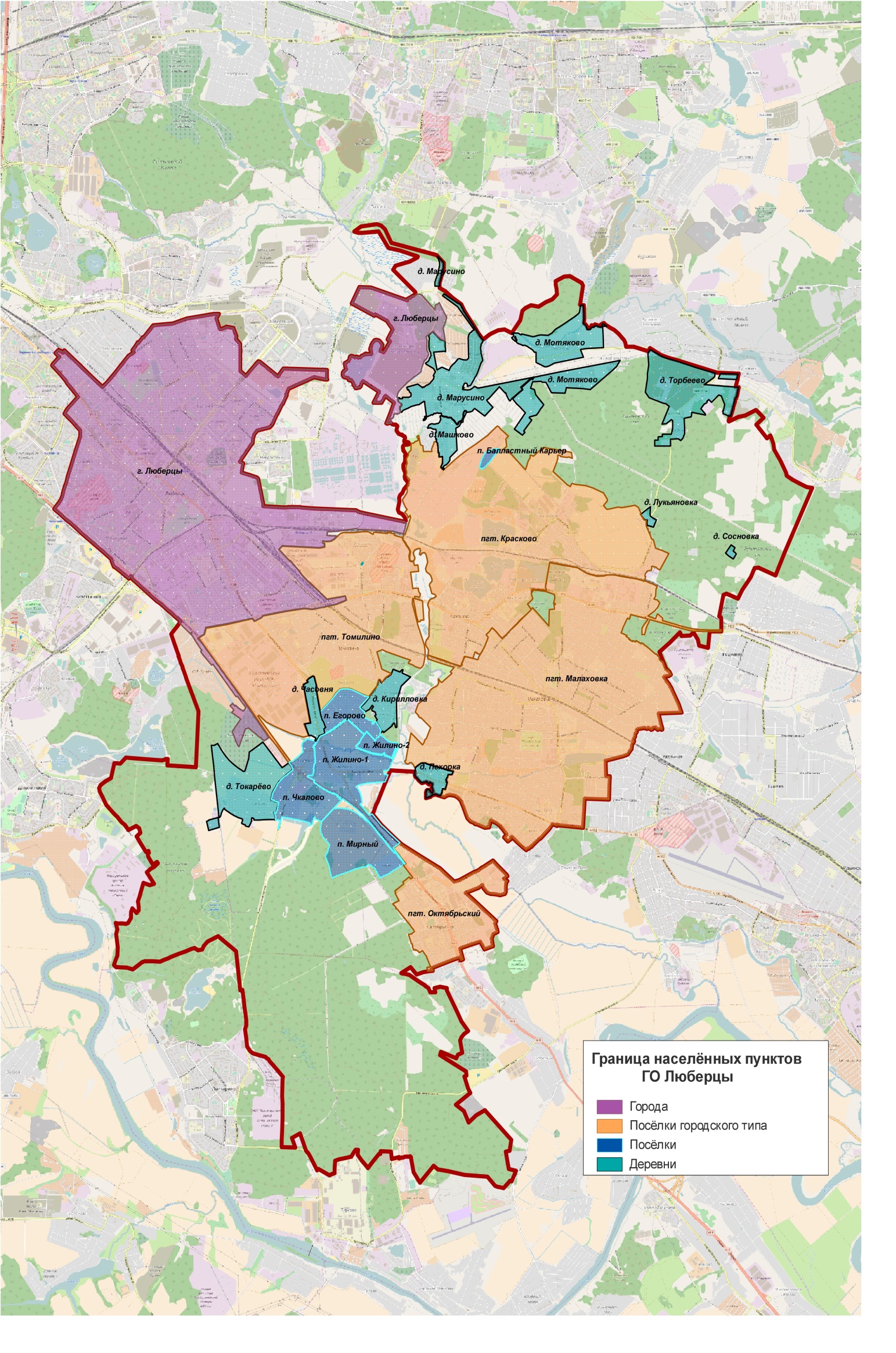 Рисунок 1.1.1.2 – Границы населённых пунктов, входящих в состав городского округа ЛюберцыВ соответствии СП 131.13330.2012 «Строительная климатология.  Актуализированная редакция СНиП 23-01-99* (с Изменением N 2)» климатические условия характеризуются параметрами, представленными в таблице 1.1.1.1.Таблица 1.1.1.1 – Нормативные климатические параметры городского округа Люберцы1.1.2 Перечень лиц, владеющих на праве собственности или другом законном основании объектами централизованной системы теплоснабжения, с указанием объектов, принадлежащих этим лицамНа территории ГО Люберцы задачи производства и транспортировки тепловой энергии с целью теплоснабжения потребителей осуществляются рядом теплоснабжающих и теплосетевых организаций, перечень которых приведен в таблице 1.1.2.1. Таблица 1.1.2.1 – Теплоснабжающие организации  ГО Люберцы по состоянию на 2018 годКотельная РТС «Некрасовка» находится в собственности ЗАО «УКС ИКСиД». Между ПАО «Мосэнерго» и ЗАО «УКС ИКСиД» заключен договор на эксплуатацию РТС «Некрасовка».АО «Люберецкая теплосеть» является основной организацией, котораяосуществляет деятельность, как по производству, так и по передаче и реализации тепловой энергии потребителям систем централизованного теплоснабжения на территории г. Люберцы. АО «Люберецкая теплосеть» осуществляет покупку тепловой энергии у ПАО «Мосэнерго», ПАО «МОЭК» и  ООО «Любэнергоснаб». Собственником котельной ООО «ТехноАльянсИнвест» является ООО «РегионИнвест», эксплуатирующей организацией является ООО «ТехноАльянсИнвест».На территории пгт. Томилино основной теплоснабжающей организацией является МУП «ТКК». На территории пгт. Красково основной теплоснабжающей организацией является МУП  «КЖКХиБ». МУП  «КЖКХиБ» осуществляет покупку тепловой энергии у ФГБУ «ЦЖКУ» Минобороны России (Сведения по котельной ФГБУ «ЦЖКУ» Минобороны России не предоставлены).На территории пгт. Октябрьский основной теплоснабжающей организацией, является МУП  «ОЖУ». МУП  «ОЖУ» осуществляет покупку тепловой энергии у ООО «Тснаб».На территории пгт. Малаховка основной теплоснабжающей организацией по состоянию на 2016 год являлась МУП  «ЖКХ». На момент разработки схемы теплоснабжения, источники тепловой энергии, тепловые сети и сооружения на них, обслуживаемые МУП «ЖКХ» переданы на баланс АО «Люберецкая теплосеть».Сведения по балансовой принадлежности объектов теплоснабжения ГО Люберцы представлены в таблице 1.1.2.2.Таблица 1.1.2.2 – Перечень объектов централизованной системы теплоснабжения эксплуатируемых АО «Люберецкая теплосеть»Сведения по балансовой принадлежности участков тепловых сетей указаны в электронной модели системы теплоснабжения, разработанной в программном комплексе ZULU.1.1.3 Описание зон деятельности (эксплуатационной ответственности») теплоснабжающих и теплосетевых организацийВ настоящее время в ГО Люберцы отсутствует единая система централизованного теплоснабжения. Покрытие тепловых нагрузок осуществляется от различных источников тепла. Частично г. Люберцы получает тепловую энергию от источника ТЭЦ-22  (ПАО «Мосэнерго») по теплопроводу 2Д 700 мм. В покрытии тепловых нагрузок города принимают участие также производственно-отопительные котельные.Зоны теплоснабжения теплосетевых и теплоснабжающих организаций в разрезе по источникам тепловой энергии представлены на рисунке 1.1.3.1. 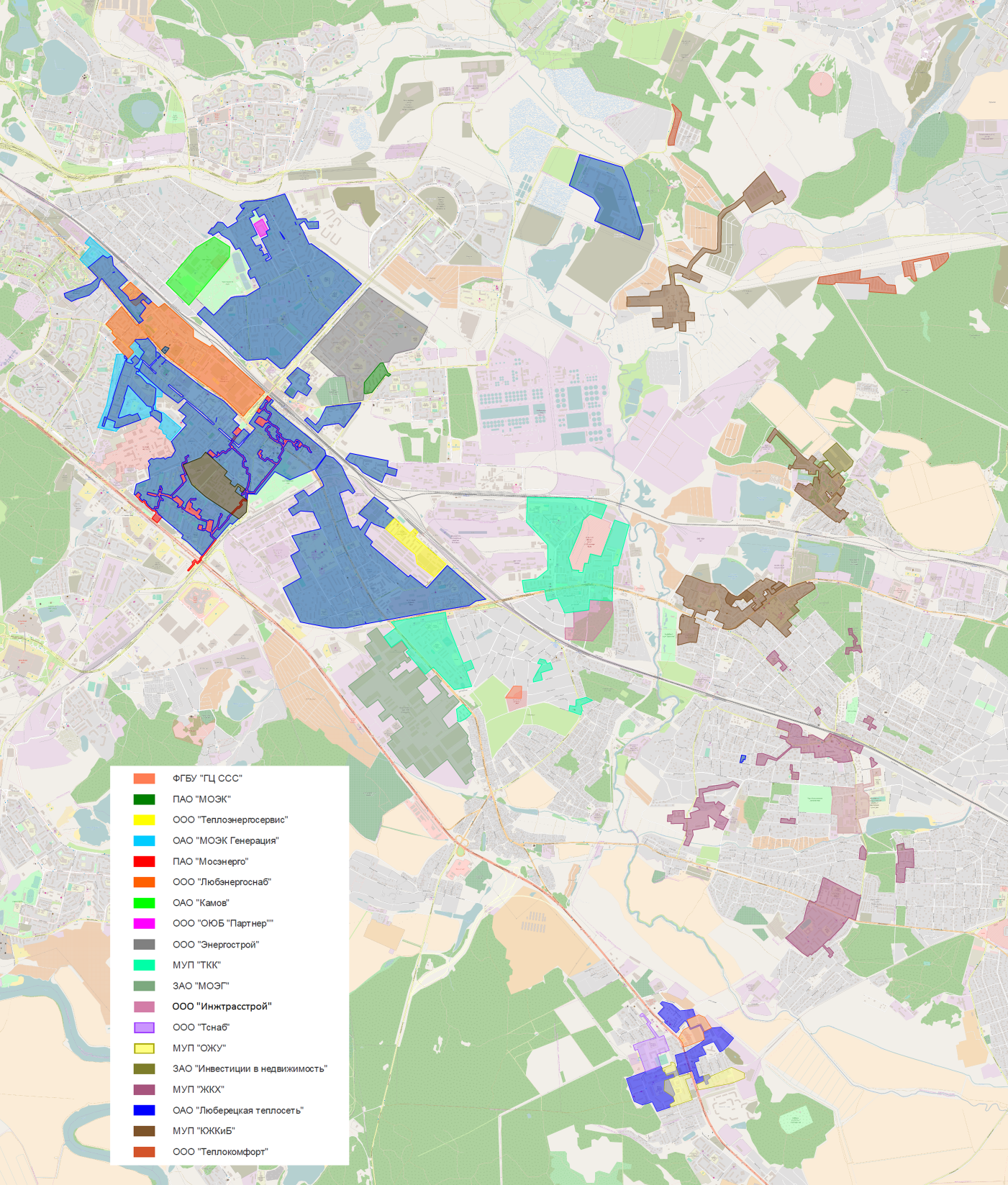 Рисунок 1.1.3.1 – Схема ГО Люберцы с указанием зон деятельности ТСО1.1.4. Ситуационная схема зон действия источников централизованного теплоснабжения поселения относительно потребителей с указанием мест расположения, наименований и адресов источников тепловой энергии. Описание зоны действия источников с комбинированной выработкой тепловой и электрической энергии, указанных на ситуационной схеме. Описание зон действия котельных, указанных на ситуационной схеме. На территории городского округа Люберцы нет источников с комбинированной выработкой тепловой и электрической энергией, однако, обеспечение централизованным теплоснабжением части потребителей осуществляется от источника ТЭЦ-22 ПАО «Мосэнерго» по тепловой магистрали  М-13 Ду 700 мм. Территориально ТЭЦ-22  располагается по адресу: Московская область,  г. Дзержинский,  ул. Энергетиков, д. 5. Зона действия источника ТЭЦ-22 на территории г. Люберцы представлена на рисунке 1.1.4.1Зоны действия котельных на территории ГО Люберцы изображены в электронной модели.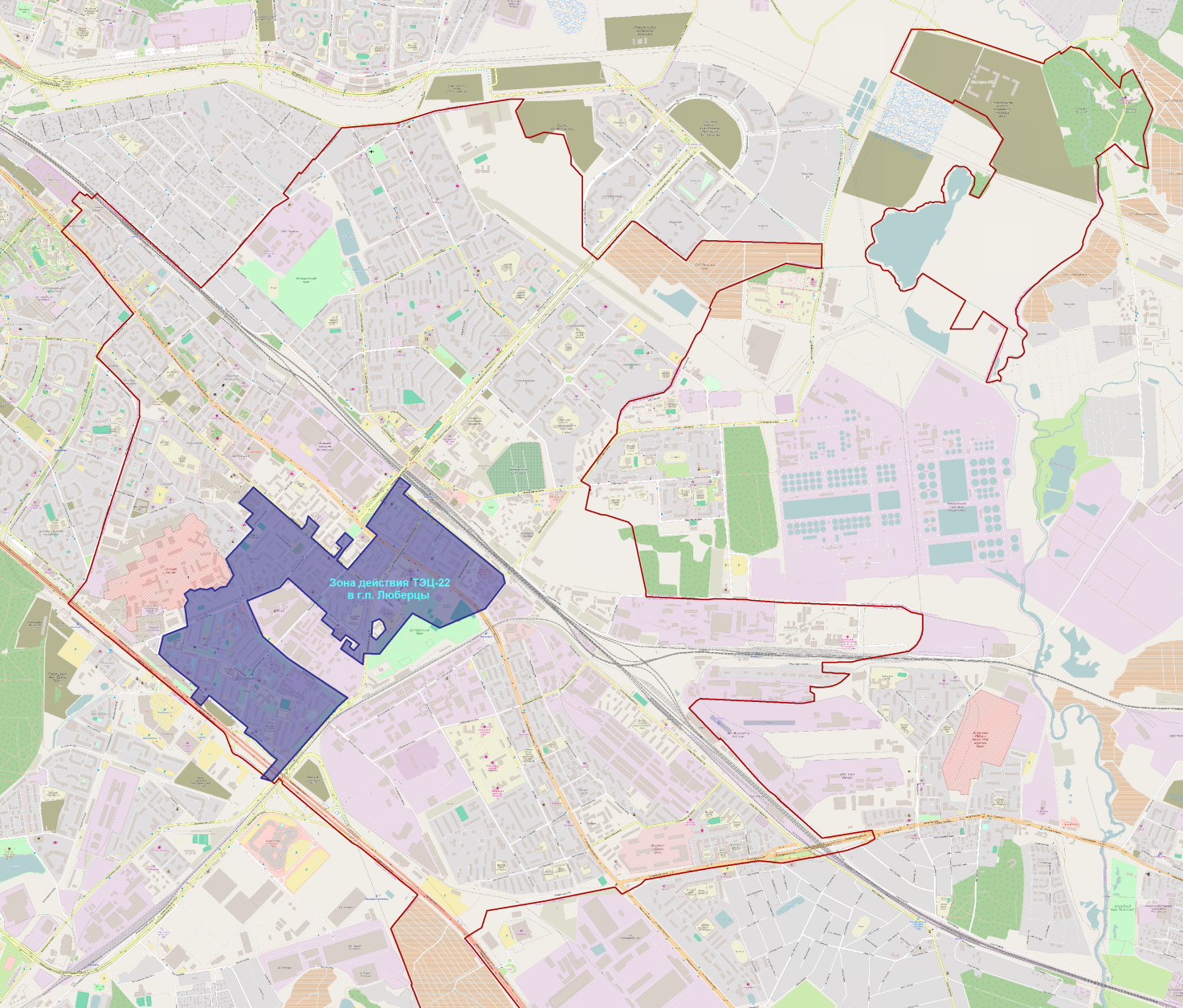 Рисунок 1.1.4.1 – Зона действия ТЭЦ-22 на территории г. Люберцы1.1.5. Описание зон действия индивидуального теплоснабженияЗоны децентрализованного теплоснабжения располагаются, прежде всего, в районах застройки одно-двухквартирными жилыми домами с приусадебными земельными участками с плотностью тепловой нагрузки 0,12- 0,25 Гкал/ч на 1 га.1.2. Источники тепловой энергии1.2.1 Структура основного оборудованияВ таблицах 1.2.1.1-1.2.1.2 приведены данные по источникам теплоснабжения и их основному оборудованию.Основным видом топлива на котельных является природный газ.Таблица 1.2.1.1 – Перечень основного оборудования котельныхТаблица 1.2.1.2 – Перечень основного оборудования ТЭЦ-221.2.2. Параметры установленной тепловой мощностиПараметры установленной тепловой мощности с разбивкой по источникам теплоснабжения представлены в таблицах 1.2.2.1-1.2.2.2.Таблица 1.2.2.1 – Параметры установленной тепловой мощности котельныхТаблица 1.2.2.2 – Параметры установленной тепловой мощности ТЭЦ-221.2.3. Ограничения тепловой мощности и параметры располагаемой тепловой мощностиПо результатам осмотра основного оборудования и предоставленным документам было выяснено, что на источниках теплоснабжения ограничения тепловой мощности не наблюдаются. Величины располагаемых мощностей тепловых источников представлены в таблицах 1.2.3.1-1.2.3.2.Таблица 1.2.3.1 - Параметры располагаемой тепловой мощности котельныхТаблица 1.2.3.2 - Параметры располагаемой тепловой мощности ТЭЦ-221.2.4. Объём потребления тепловой энергии и теплоносителя на собственные нужды и хозяйственные нужды, и параметры тепловой мощности неттоХарактер потребления тепловой энергии на собственные нужды котельными, а также параметры тепловой мощности нетто с разбивкой по котельным представлены в таблице 1.2.4.1. Таблица 1.2.4.1 - Потребление тепловой энергии на собственные нужды котельных и параметры тепловой мощности нетто1.2.5. Срок ввода в эксплуатацию теплофикационного оборудованияХарактеристики нормативного эксплуатационного ресурса теплогенерирующего оборудования тепловых источников представлены в таблицах 1.2.5.1-1.2.5.2.  В результате обследования оборудования котельных можно сделать вывод об его удовлетворительном состоянии. Работники котельных следят за исправностью оборудования, вовремя выполняя планово-технические ремонты.Таблица 1.2.5.1 - Характеристики нормативного эксплуатационного ресурса теплогенерирующего оборудования котельныхТаблица 1.2.5.2 - Характеристики нормативного эксплуатационного ресурса теплогенерирующего оборудования котельных1.2.6. Схемы выдачи тепловой мощностиИсточники с комбинированной выработкой тепловой и электрической энергий в ГО Люберцы отсутствуют. В таблице 1.2.10 представлены характеристики систем теплоснабжения от котельных ГО Люберцы.Таблица 1.2.10 – Характеристики систем теплоснабжения ГО Люберцы1.2.7. Среднегодовая загрузка оборудования источников тепловой мощностиСреднегодовая загрузка оборудования теплоисточников ГО Люберцы определена как число использования часов установленной мощности по каждому теплоисточнику и представлена в таблице 1.2.7.1.Таблица 1.2.7.1 - Среднегодовая загрузка оборудования теплоисточников1.2.8. Способы учёта тепловой энергии, отпущенной в тепловые сетиПеречень котельных, оборудованных приборами учета тепловой энергии отпущенной в сеть, приведен в таблице 1.2.12. На котельных, приборами учета тепловой энергии не оборудованных, учет тепловой энергии, отпущенной в тепловые сети осуществляется расчетным способом по средним значениям температур наружного воздуха и фактического расхода топлива.Таблица 1.2.12 – Приборы учета отпуска тепловой энергии на котельных1.2.9. Статистика отказов и восстановлений оборудования источников тепловой энергииИнформация по статистике отказов и восстановлений оборудования источников тепловой энергии за 2015-2018 гг. не было случаев аварийного останова основного оборудования теплоисточников, которые приводили бы к ограничению необходимого количества отпускаемой тепловой энергии потребителям.1.2.10. Предписания надзорных органов по запрещению дальнейшей эксплуатации источников тепловой энергииПредписания надзорных органов, запрещающие эксплуатацию оборудования теплоисточников, отсутствуют.1.2.11. Технико-экономические показатели работы источников теплоснабженияТехнико-экономические показатели работы источников теплоснабжения представлены в таблице  1.2.13.Таблица 1.2.13 – Технико-экономические показатели работы источников теплоснабжения на 2018 год1.3. Тепловые сети, сооружения на них и тепловые пункты1.3.1. Структура тепловых сетей от источников тепловой энергииСтруктура тепловых сетей на территории г. ЛюберцыТепловые сети от котельной по адресу ул. Попова, дом 16 строение 2.Тепловые сети котельной имеют протяженность 33,4 км в двухтрубном исчислении, из которых сети отопления составляют 64%, сети ГВС – 36%. Прокладка тепловых сетей подземная и надземная (Рисунок 1.3.1). Тепловые сети проложены двух- и четырехтрубным способом. Протяженность тепловых сетей по диаметрам приведена на Рисунке 1.3.2. Подключение конечных потребителей по независимой схеме, система горячего водоснабжения закрытая.Рисунок 1.3.1 Структура тепловых сетей от котельной по адресу ул. Попова, 16 стр. 2 по способу прокладки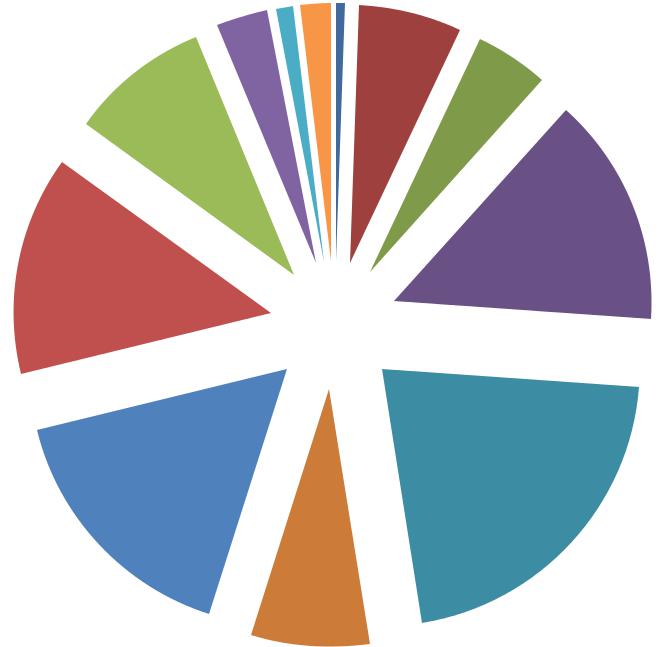 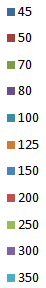 Рисунок 1.3.2. Структура тепловых сетей от котельной по адресу ул. Попова, 16 стр. 2 по диаметруТепловые сети от котельной по адресу ул. Космонавтов, дом 18 строение 1.Тепловые сети котельной имеют протяженность 16,7 км в двухтрубном исчислении, из которых сети отопления составляют 70,8%, а сети ГВС – 29,2%. Прокладка тепловых сетей подземная и надземная (Рисунок 1.3.3). Тепловые сети проложены двух- и четырехтрубным способом. Протяженность тепловых сетей по диаметрам приведена на Рисунке 1.3.4. Подключение конечных потребителей, как по зависимой, так и по независимой схеме, система горячего водоснабжения закрытая.Рисунок 1.3.3 – Структура тепловых сетей от котельной по адресу ул. Космонавтов,18 стр. 1 по способу прокладки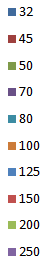 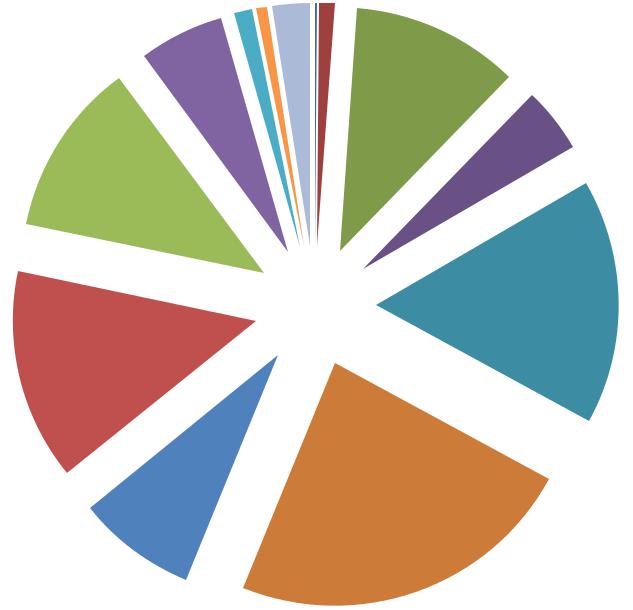 Рисунок 1.3.4 Структура тепловых сетей от котельной по адресу ул. Космонавтов,18 стр. 1 по диаметруТепловые сети от котельной по адресу 1 Панковский проезд, дом 1, корпус 1, строение 1.Тепловые сети котельной имеют протяженность 10,6 км в двухтрубном исчислении, из которых сети отопления составляют 70%, а сети ГВС – 16%, паропроводы – 14%. Прокладка тепловых сетей подземная и надземная (Рисунок 1.3.5). Тепловые сети проложены двух- и четырехтрубным способом. Протяженность тепловых сетей по диаметрам приведена на Рисунке 1.3.6. Подключение конечных потребителей по независимой схеме, система горячего водоснабжения закрытая.Рисунок 1.3.5. Структура тепловых сетей от котельной по адресу Панковский пр-д, 1 к. 1/1 по способу прокладки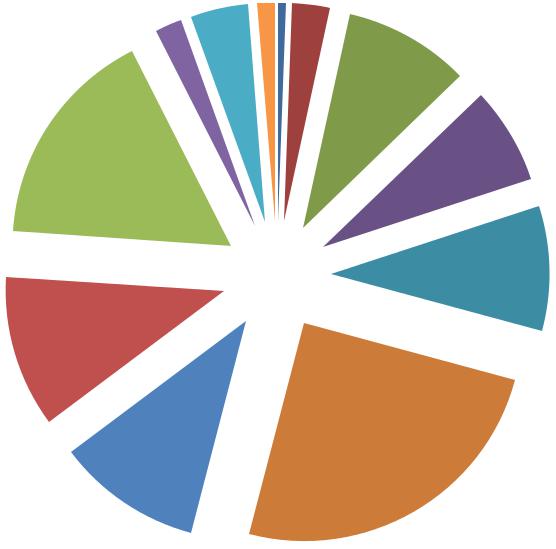 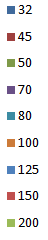 Рисунок 1.3.6 Структура тепловых сетей от котельной по адресу Панковский пр-д, 1 к. 1/1 по диаметруТепловые сети от котельной по адресу Хлебозаводской тупик, дом 9, строение 1.Тепловые сети Котельной имеют протяженность 5,9 км в двухтрубном исчислении, из которых сети отопления составляют 76%, а сети ГВС – 18%, паропроводы – 6%. Прокладка тепловых сетей подземная и надземная (Рисунок 1.3.7). Тепловые сети проложены двух- и четырехтрубным способом. Протяженность тепловых сетей по диаметрам приведена на Рисунке 1.3.8. Подключение конечных потребителей по независимой схеме, система горячего водоснабжения закрытая.Рисунок 1.3.7 –  Структура тепловых сетей от котельной по адресу Хлебозаводской туп., 9/1 по способу прокладки 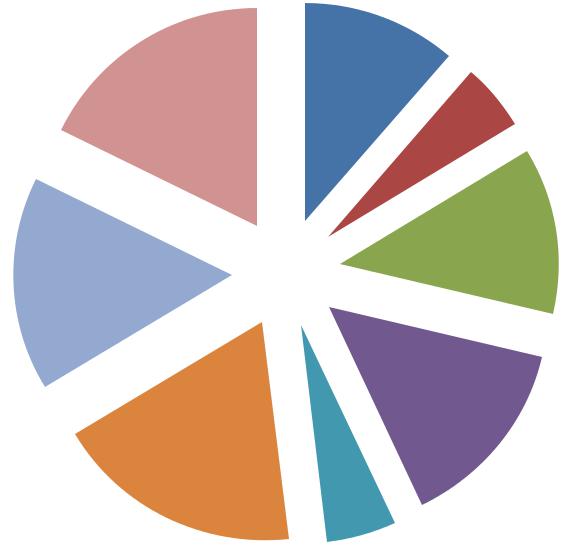 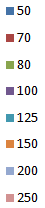 Рисунок 1.3.8. Структура тепловых сетей от котельной по адресу Хлебозаводской туп., 9/1по диаметру Тепловые сети от котельной по адресу Октябрьский проспект, дом 9, строение 1.Тепловые сети котельной имеют протяженность 2,3 км в двухтрубном исчислении, из которых сети отопления составляют 77%, а сети ГВС – 23%. Прокладка тепловых сетей подземная. Тепловые сети проложены двух- и четырехтрубным способом. Протяженность тепловых сетей по диаметрам приведена на Рисунке 1.3.9. Подключение конечных потребителей по независимой схеме, система горячего водоснабжения закрытая.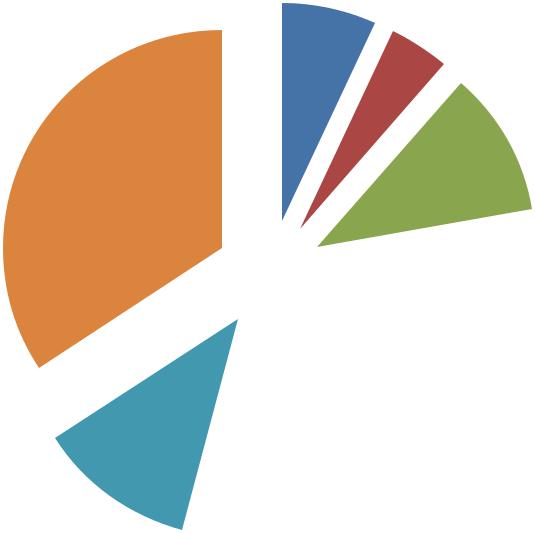 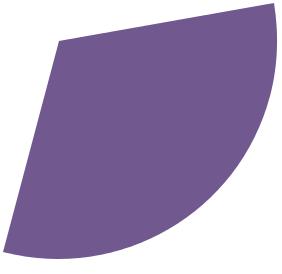 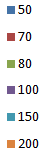 Рисунок 1.3.9 – Структура тепловых сетей от котельной по адресу Октябрьский проспект, дом 9, строение 1по диаметруТепловые сети от котельной по адресу ул. Коммунистическая, дом 14, строение 1.Тепловые сети котельной имеют протяженность 1,5 км в двухтрубном исчислении, и являются сетями отопления. Прокладка тепловых сетей подземная и надземная (Рисунок 1.3.10). Тепловые сети проложены двухтрубным способом. Протяженность тепловых сетей по диаметрам приведена на Рисунке 1.3.11. Подключение конечных потребителей по независимой схеме.Рисунок 1.3.10 – Структура тепловых сетей от котельной по адресу ул. Коммунистическая, 14 стр. 1 по способу прокладки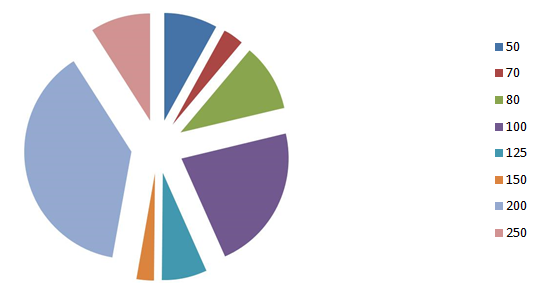 Рисунок 1.3.11 – структура тепловых сетей от котельной по адресу ул. Коммунистическая, 14 стр. 1 по диаметруТепловые сети от котельной по адресу ул. Попова, дом 16, строение 1.Тепловые сети котельной имеют протяженность 1,0 км в двухтрубном исчислении, из которых сети отопления составляют 67%, а сети ГВС – 33%. Прокладка тепловых сетей подземная. Тепловые сети проложены двух- и четырехтрубным способом. Протяженность тепловых сетей по диаметрам приведена на Рисунке 1.3.12. Подключение конечных потребителей по независимой схеме, система горячего водоснабжения закрытая.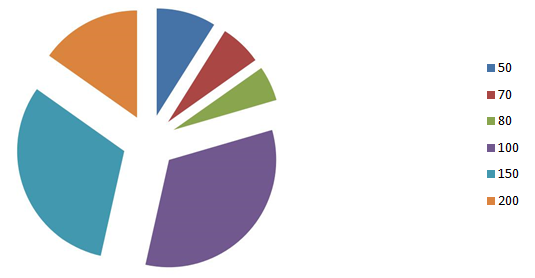 Рисунок 1.3.12 – Структура тепловых сетей от котельной по адресу  ул. Попова, 16/1 по диаметруТепловые сети от котельной по адресу ул. Гоголя, дом 2, строение 1.Тепловые сети котельной имеют протяженность 3,3 км в двухтрубном исчислении, из которых сети отопления составляют 76%, а сети ГВС – 24%. Прокладка тепловых сетей подземная. Тепловые сети проложены двух- и четырехтрубным способом. Протяженность тепловых сетей по диаметрам приведена на Рисунке 1.3.13. Подключение конечных потребителей по независимой схеме, система горячего водоснабжения закрытая.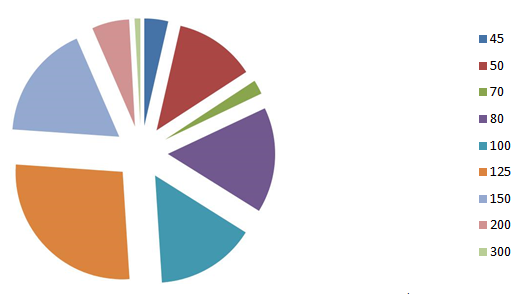 Рисунок 1.3.13 – Структура тепловых сетей от котельной по адресу  ул. Гоголя 2/1 по диаметруТепловые сети от котельной по адресу ул. Шевлякова, дом 9, строение 2.Тепловые сети котельной имеют протяженность 3,8 км в двухтрубном исчислении, из которых сети отопления составляют 60%, а сети ГВС – 40%. Прокладка тепловых сетей подземная. Тепловые сети проложены двух- и четырехтрубным способом. Протяженность тепловых сетей по диаметрам приведена на Рисунке 1.3.14. Подключение конечных потребителей по независимой схеме, система горячего водоснабжения закрытая.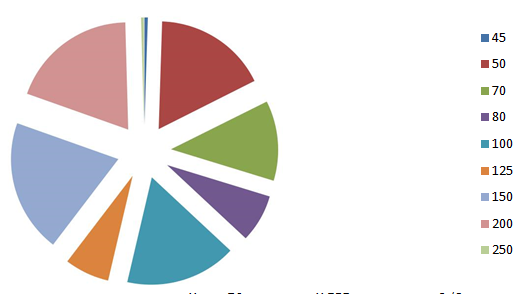 Рисунок 1.3.14 – Структура тепловых сетей от котельной  по адресу ул. Шевлякова, 9/2 по диаметруТепловые сети от котельной по адресу ул. Мира, дом 3, строение 1.Тепловые сети котельной имеют протяженность 3,0 км в двухтрубном исчислении, из которых сети отопления составляют 62%, а сети ГВС – 38%. Прокладка тепловых сетей подземная и надземная (Рисунок 1.3.15). Тепловые сети проложены двух- и четырехтрубным способом. Протяженность тепловых сетей по диаметрам приведена на Рисунке 1.3.16. Подключение конечных потребителей по независимой схеме, система горячего водоснабжения закрытая.Рисунок 1.3.15 – Структура тепловых сетей от котельной по адресу ул. Мира, 3/1 по способу прокладки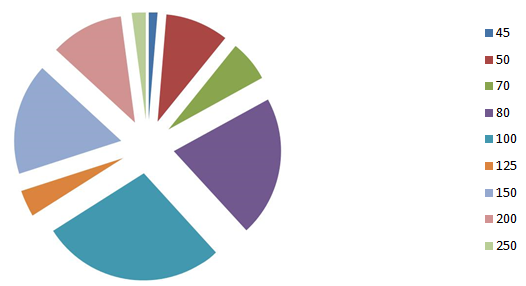 Рисунок 1.3.16 – Структура тепловых сетей от котельной по адресу ул. Мира, 3/1 по диаметруТепловые сети от котельной по адресу ул. Власова, дом 3, строение 1.Тепловые сети котельной имеют протяженность 3,5 км в двухтрубном исчислении, из которых сети отопления составляют 86%, а сети ГВС – 14%. Прокладка тепловых сетей подземная. Тепловые сети проложены двух- и четырехтрубным способом. Протяженность тепловых сетей по диаметрам приведена на Рисунке 1.3.17. Подключение конечных потребителей по независимой схеме, система горячего водоснабжения закрытая.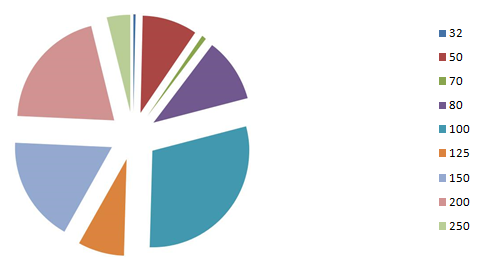 Рисунок 1.3.17 – Структура тепловых сетей от котельной по адресу по ул. Власова, 3/1 по диаметруТепловые сети от котельной по адресу ул. Воинов Интернационалистов, дом 3.Тепловые сети котельной имеют протяженность 1,1 км в двухтрубном исчислении, из которых сети отопления составляют 50%, а сети ГВС – 50%. Прокладка тепловых сетей подземная. Тепловые сети проложены четырехтрубным способом. Протяженность тепловых сетей по диаметрам приведена на Рисунке 1.3.18. Подключение конечных потребителей по независимой схеме, система горячего водоснабжения закрытая.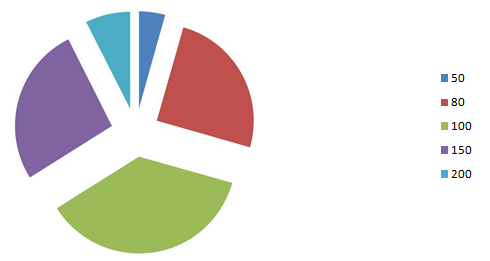 Рисунок 1.3.18 – Структура тепловых сетей от котельной по адресу ул. В. Интернационалистов, 3 по диаметруТепловые сети от котельной по адресу ул. Транспортная, дом 1, строение 1.Тепловые сети котельной имеют протяженность 0,4 км в двухтрубном исчислении, и являются сетями отопления. Прокладка тепловых сетей подземная. Тепловые сети проложены двухтрубным способом. Протяженность тепловых сетей по диаметрам приведена на Рисунке 1.3.19. Подключение конечных потребителей по независимой схеме.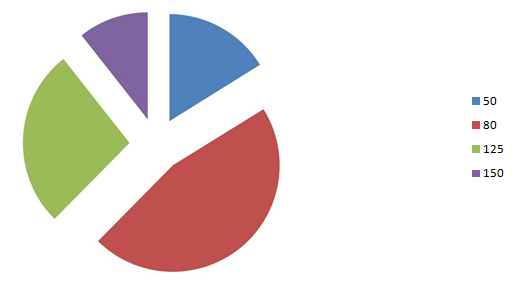 Рисунок 1.3.19 – структура тепловых сетей от котельной  по адресу ул. Транспортная, 1/1 по диаметруТепловые сети от котельной по адресу ул. Шевлякова, дом 9А, строение 1.Тепловые сети котельной имеют протяженность 2,6 км в двухтрубном исчислении, из которых сети отопления составляют 50%, а сети ГВС – 50%. Прокладка тепловых сетей подземная. Тепловые сети проложены четырехтрубным способом. Протяженность тепловых сетей по диаметрам приведена на Рисунке 1.3.20. Подключение конечных потребителей по независимой схеме, система горячего водоснабжения закрытая.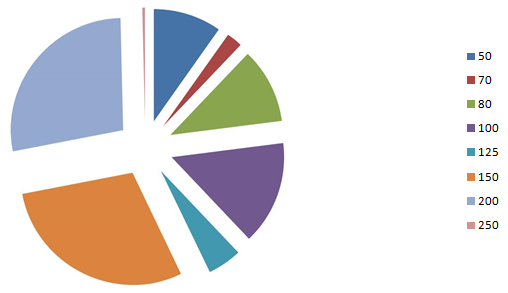 Рисунок 1.3.20 – Структура тепловых сетей от котельной по адресу ул. Шевлякова, 9а/1 по диаметруТепловые сети от котельной по адресу Комсомольский пр., дом 6, строение 1.Тепловые сети котельной имеют протяженность 0,9 км в двухтрубном исчислении, из которых сети отопления составляют 60%, а сети ГВС – 40%. Прокладка тепловых сетей подземная. Тепловые сети проложены двух- и четырехтрубным способом. Протяженность тепловых сетей по диаметрам приведена на Рисунке 1.3.21. Подключение конечных потребителей по независимой схеме, система горячего водоснабжения закрытая.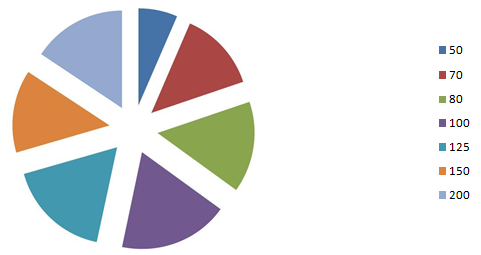 Рисунок 1.3.21 – Структура тепловых сетей от котельной по адресу Комсомольский пр. 6/1 по диаметруТепловые сети от котельной по адресу ул. Кирова, дом 34, строение 1.Тепловые сети котельной имеют протяженность 3,1 км в двухтрубном исчислении, из которых сети отопления составляют 56%, а сети ГВС – 44%. Прокладка тепловых сетей подземная и надземная (Рисунок 1.3.22). Тепловые сети проложены двух- и четырехтрубным способом. Протяженность тепловых сетей по диаметрам приведена на Рисунке 1.3.23. Подключение конечных потребителей по независимой схеме, система горячего водоснабжения закрытая.Рисунок 1.3.22 – Структура тепловых сетей от котельной по адресу ул. Кирова, 34/1 по способу прокладки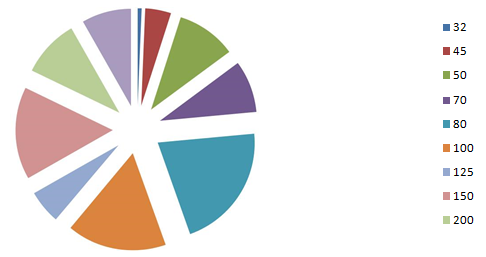 Рисунок 1.3.23 – Структура тепловых сетей от котельной по адресу ул. Кирова, 34/1 по диаметруТепловые сети от котельной по адресу ул. Красногорская, дом 19, корпус 1, строение 1.Тепловые сети котельной имеют протяженность 2,4 км в двухтрубном исчислении, из которых сети отопления составляют 96%, а сети ГВС – 4%. Прокладка тепловых сетей подземная. Тепловые сети проложены двухтрубным способом. Протяженность тепловых сетей по диаметрам приведена на Рисунке 1.3.24. Подключение конечных потребителей по независимой схеме, система горячего водоснабжения закрытая.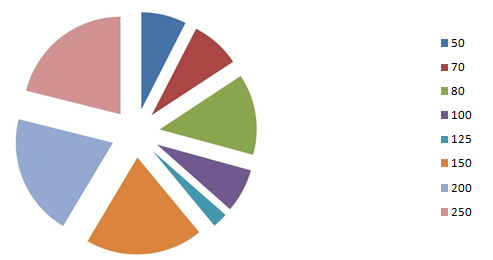 Рисунок 1.3.24 – Структура тепловых сетей от котельной по адресу ул. Красногорская, 19 к.1/1 по диаметруТепловые сети от котельной по адресу  ул. Толстого, дом 10, корпус 2, строение 1.Тепловые сети котельной имеют протяженность 0,9 км в двухтрубном исчислении, из которых сети отопления составляют 50%, а сети ГВС – 50%. Прокладка тепловых сетей подземная. Тепловые сети проложены четырехтрубным способом. Протяженность тепловых сетей по диаметрам приведена на Рисунке 1.3.25. Подключение конечных потребителей по независимой схеме, система горячего водоснабжения закрытая.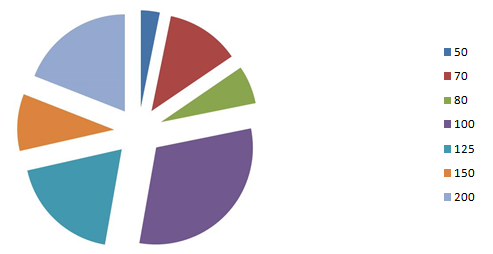 Рисунок 1.3.25 – Структура тепловых сетей от котельной по адресу ул. Толстого, 10 к. 2/1 по диаметруТепловые сети от котельной по адресу ул. Инициативная, дом 15, строение 1.Тепловые сети котельной имеют протяженность 0,1 км в двухтрубном исчислении, которые являются сетями отопления. Прокладка тепловых сетей подземная. Тепловые сети проложены двухтрубным способом. Протяженность тепловых сетей по диаметрам приведена на Рисунке 1.3.26. Подключение конечных потребителей по независимой схеме.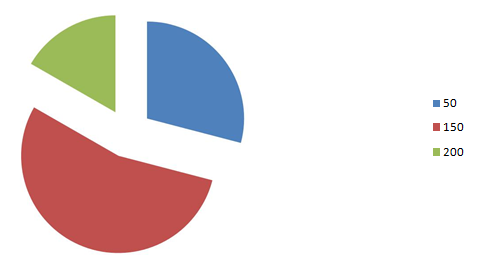 Рисунок 1.3.26 – Структура тепловых сетей от котельной по адресу ул. Инициативная, 15/1 по диаметруТепловые сети от котельной по адресу Хлебозаводской пр., дом 3, строение 1.Тепловые сети котельной имеют протяженность 0,7 км в двухтрубном исчислении, из которых сети отопления составляют 86%, а сети ГВС – 14%. Прокладка тепловых сетей подземная. Тепловые сети проложены двух- и четырехтрубным способом. Протяженность тепловых сетей по диаметрам приведена на Рисунке 1.3.27. Подключение конечных потребителей по независимой схеме, система горячего водоснабжения закрытая.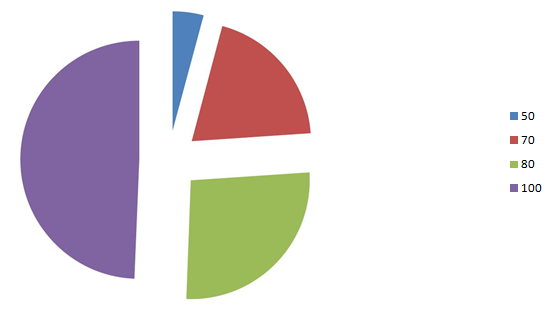 Рисунок 1.3.27 – Структура тепловых сетей от котельной Хлебозаводской пр. 3/1 по диаметруТепловые сети от котельной по адресу 1 Панковский проезд, дом 15, строение 2.Тепловые сети котельной имеют протяженность 0,3 км в двухтрубном исчислении, которые являются сетями ГВС. Прокладка тепловых сетей подземная и надземная (Рисунок 1.3.28). Тепловые сети проложены двухтрубным способом. Протяженность тепловых сетей по диаметрам приведена на Рисунке 1.3.29. Подключение конечных потребителей по независимой схеме.Рисунок 1.3.28 – Структура тепловых сетей от котельной по адресу 1 Панковский пр-д, 15/2 по способу прокладки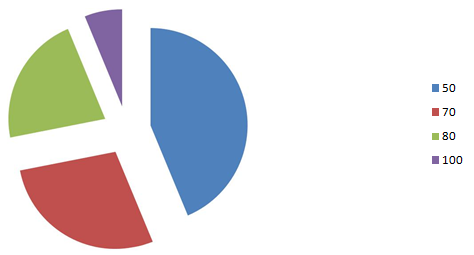 Рисунок 1.3.29 – Структура тепловых сетей от котельной по адресу 1 Панковский пр-д, 15/2 по диаметруТепловые сети от котельной по  ул. 8 Марта, дом 47, строение 1.Тепловые сети котельной имеют протяженность 0,2 км в двухтрубном исчислении, которые являются сетями отопления. Прокладка тепловых сетей подземная. Тепловые сети проложены двухтрубным способом. Протяженность тепловых сетей по диаметрам приведена на Рисунке 1.3.30. Подключение конечных потребителей по независимой схеме.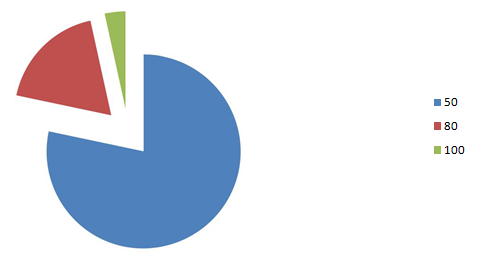 Рисунок 1.3.30 – Структура тепловых сетей от котельной по адресу ул. 8 Марта, 47/1 по диаметруТепловые сети от котельной по адресу ул. Кирова, дом 43, строение 2.Тепловые сети котельной имеют протяженность 0,2 км в двухтрубном исчислении, из которых сети отопления составляют 93%, а сети ГВС – 7%. Прокладка тепловых сетей подземная. Тепловые сети проложены двухтрубным способом. Протяженность тепловых сетей по диаметрам приведена на Рисунке 1.3.31. Подключение конечных потребителей по независимой схеме, система горячего водоснабжения закрытая.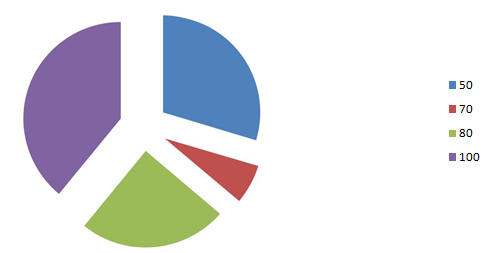 Рисунок 1.3.31 – Структура тепловых сетей от котельной по адресу ул. Кирова, 43/2 по диаметруТепловые сети от ЦТП Московская область, город Люберцы, улица Кирова, дом 22А.Тепловые сети от ЦТП имеют протяженность 0,4 км в двухтрубном исчислении. Прокладка тепловых сетей подземная. Тепловые сети проложены двухтрубным способом. Протяженность тепловых сетей по диаметрам приведена на рисунке 1.3.33.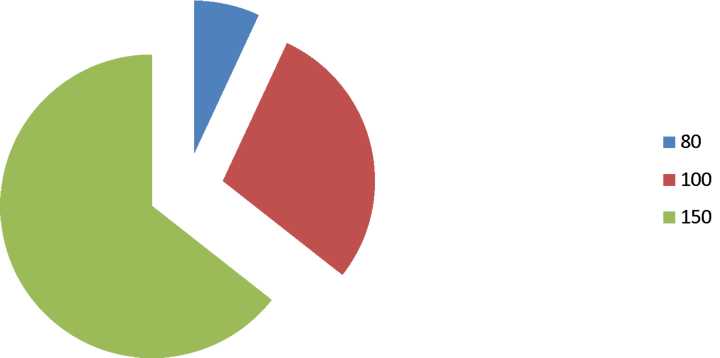 Рисунок 1.3.32 – Структура тепловых сетей от ЦТП Кирова, 22А по диаметруТепловые сети от ЦТП Московская область, город Люберцы, улица Юбилейная, дом 16, строение 1.Тепловые  сети  от  ЦТП  имеют  протяженность 3,3 км  в	  двухтрубномисчислении,  из  которых  сети  отопления  составляют  59%, а  сети 	 ГВС - 41%.Прокладка тепловых сетей подземная. Тепловые сети проложены четырехтрубным способом. Протяженность тепловых сетей по диаметрам приведена на рисунке 1.3.33. Система горячего водоснабжения закрытая.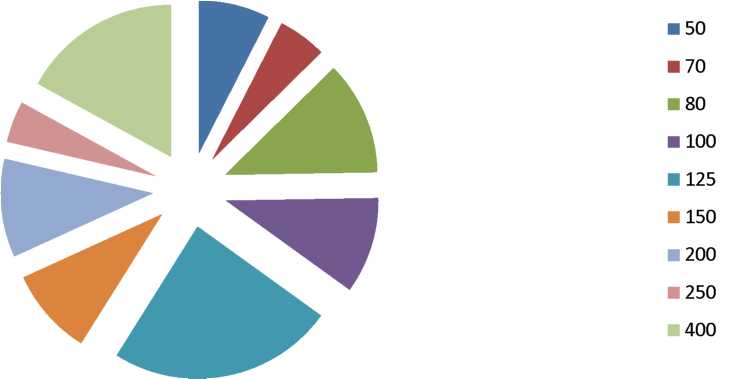 Рисунок 1.3.33 – Структура тепловых сетей от ЦТП Юбилейная, 16/1 по диаметруТепловые сети от ЦТП Московская область, город Люберцы, Октябрьский пр., дом 209.Тепловые сети от ЦТП имеют протяженность 0,3 км в	двухтрубном исчислении, из которых сети отопления составляют 94%, а сети ГВС - 6%.Прокладка тепловых сетей подземная. Тепловые сети проложены четырехтрубным способом. Протяженность тепловых сетей по диаметрам приведена на рисунке 1.3.34.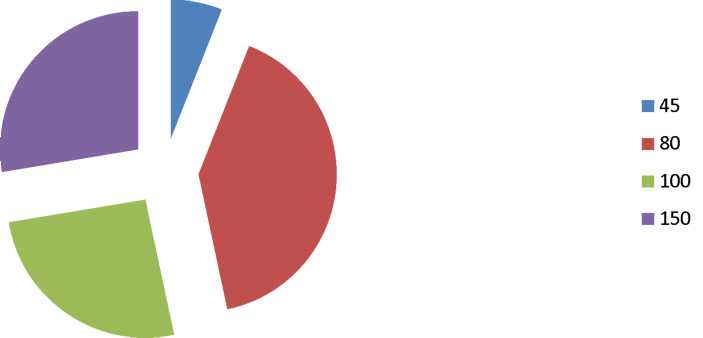 Рисунок 1.3.34 – Структура тепловых сетей от ЦТП Октябрьский пр. 209 по диаметруТепловые сети от ЦТП Московская область, город Люберцы, улица Шоссейная, дом 7, строение 1.Тепловые сети от ЦТП имеют протяженность 2,1 км в двухтрубном исчислении, из которых сети отопления составляют 69%, а сети ГВС - 31%. Прокладка тепловых сетей подземная. Тепловые сети проложены четырехтрубным способом. Протяженность тепловых сетей по диаметрам приведена на рисунке 1.3.35.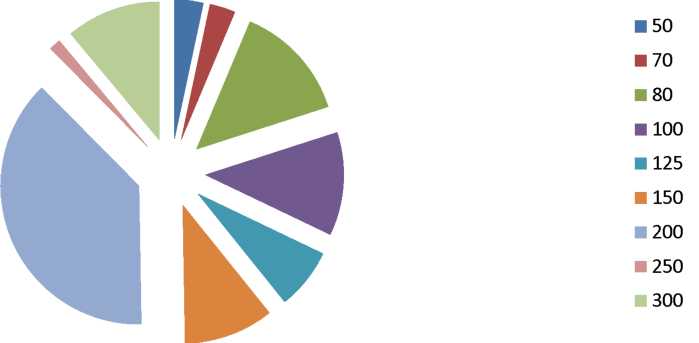 Рисунок 1.3.35 – Структура тепловых сетей от ЦТП Шоссейная, 7/1 по диаметру Тепловые сети от ЦТП Московская область, город Люберцы, улица Московская, дом 9, строение 1.Тепловые сети от ЦТП имеют протяженность 0,7 км в двухтрубном исчислении, из которых сети отопления составляют 64%, а сети ГВС - 36%. Прокладка тепловых сетей подземная. Тепловые сети проложены четырехтрубным способом. Протяженность тепловых сетей по диаметрам приведена на рисунке 1.3.36.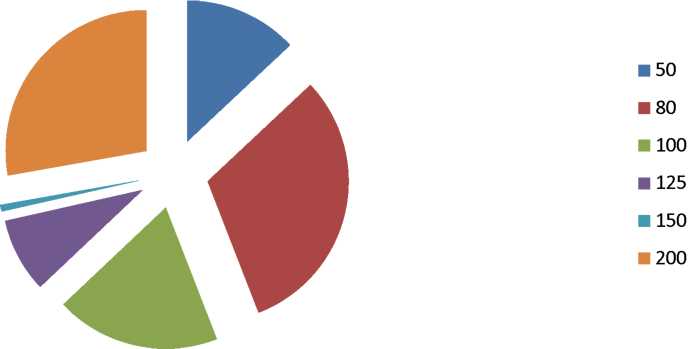 Рисунок 1.3.36 – Структура тепловых сетей от ЦТП Московская, 9/1 по диаметруТепловые сети от ЦТП Московская область, город Люберцы, Октябрьский пр., дом 190, строение 1.Тепловые сети от ЦТП имеют протяженность 2,6 км в двухтрубном исчислении, из которых сети отопления составляют 69%, а сети ГВС - 31%. Прокладка тепловых сетей подземная. Тепловые сети проложены четырехтрубным способом. Протяженность тепловых сетей по диаметрам приведена на Рисунке 1.3.37.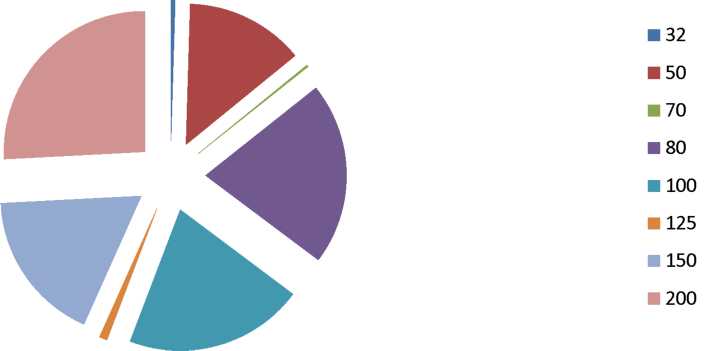 Рисунок 1.3.37 – Структура тепловых сетей от ЦТП Октябрьский пр. 190/1 по диаметруТепловые сети от ЦТП Московская область, город Люберцы, улица Волковская, дом 49А, строение 1.Тепловые сети от ЦТП имеют протяженность 0,7 км в двухтрубном исчислении, которые являются сетями отопления. Прокладка тепловых сетей подземная. Тепловые сети проложены двухтрубным способом. Протяженность тепловых сетей по диаметрам приведена на рисунке 1.3.38.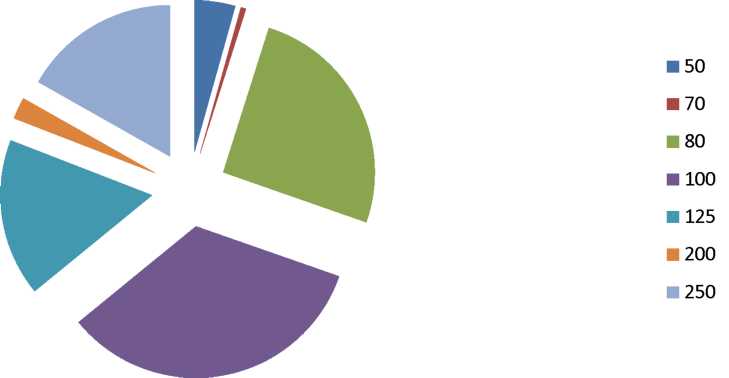 Рисунок 1.3.38 – Структура тепловых сетей от ЦТП Волковская, 49а/1по диаметруТепловые сети от ЦТП Московская область, город Люберцы, улица Смирновская, дом 15, строение 1.Тепловые сети от ЦТП имеют протяженность 1,4 км в двухтрубном исчислении, из которых сети отопления составляют 78%, а сети ГВС - 22%. Прокладка тепловых сетей подземная. Тепловые сети проложены двух- и четырехтрубным способом. Протяженность тепловых сетей по диаметрам приведена на рисунке 1.3.39.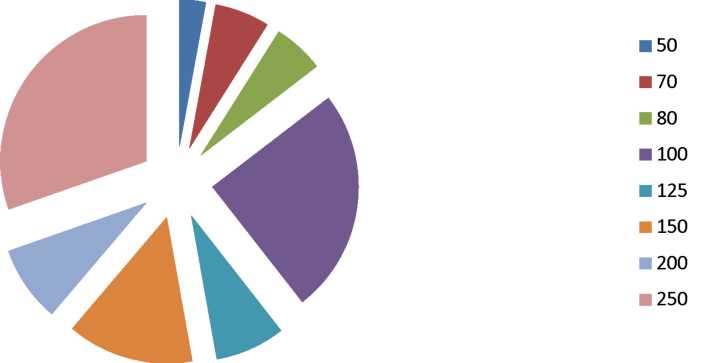 Рисунок 1.3.39 – Структура тепловых сетей от ЦТП Смирновская,15/1 по диаметруТепловые сети от ЦТП Московская область, город Люберцы, улица Смирновская, дом 4, строение 1.Тепловые сети от ЦТП имеют протяженность 0,4 км в двухтрубном исчислении, из которых сети отопления составляют 72%, а сети ГВС - 28%. Прокладка тепловых сетей подземная. Тепловые сети проложены двух- и четырехтрубным способом. Протяженность тепловых сетей по диаметрам приведена на рисунке 1.3.40.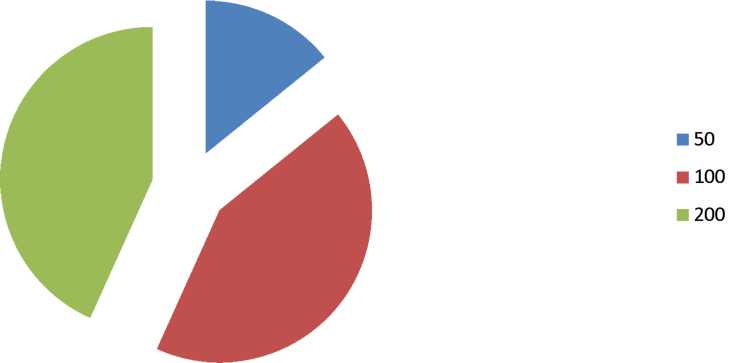 Рисунок 1.3.40 – Структура тепловых сетей от ЦТП Смирновская, 4/1 по диаметруТепловые сети от ЦТП Московская область, город Люберцы, Городок А, дом 24, строение 1.Тепловые сети от ЦТП имеют протяженность 18,2 км в двухтрубном исчислении, из которых сети отопления составляют 64%, а сети ГВС - 36%. Прокладка тепловых сетей подземная. Тепловые сети проложены четырехтрубным способом. Протяженность тепловых сетей по диаметрам приведена на рисунке 1.3.41.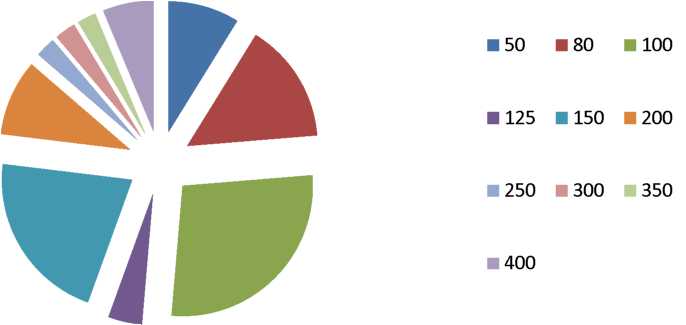 Рисунок 1.3.41 – Структура тепловых сетей от ЦТП Смирновская, 4/1 по диаметруТепловые сети от ЦТП Московская область, город Люберцы, улица Калараш, дом 15, строение 1.Тепловые сети от ЦТП имеют протяженность 3,8 км в двухтрубном исчислении, из которых сети отопления составляют 63%, а сети ГВС - 37%. Прокладка тепловых сетей подземная. Тепловые сети проложены четырехтрубным способом. Протяженность тепловых сетей по диаметрам приведена на рисунке 1.3.42.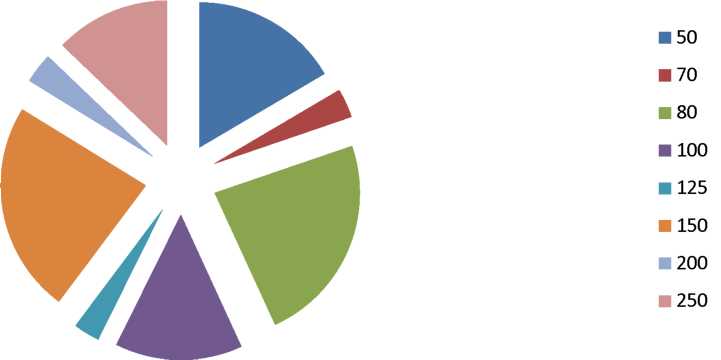 Рисунок 1.3.42 – Структура тепловых сетей от ЦТП Калараш, 15/1 по диаметруТепловые сети от ЦТП Московская область, город Люберцы, Городок Б, дом 66, строение 1.Тепловые сети от ЦТП имеют протяженность 4,2 км в двухтрубном исчислении, из которых сети отопления составляют 53%, а сети ГВС - 47%. Прокладка тепловых сетей подземная. Тепловые сети проложены четырехтрубным способом. Протяженность тепловых сетей по диаметрам приведена на рисунке 1.3.43.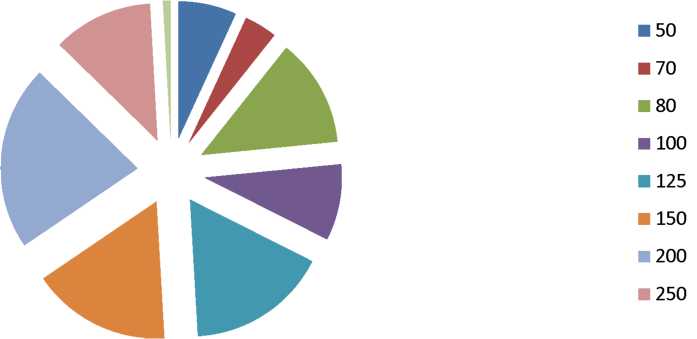 Рисунок 1.3.43 – Структура тепловых сетей от ЦТП Городок Б, 66/1 по диаметруТепловые сети от ЦТП Московская область, город Люберцы, Городок Б, дом 59, строение 1.Тепловые сети от ЦТП имеют протяженность 4,2 км в двухтрубном исчислении, из которых сети отопления составляют 56%, а сети ГВС - 44%. Прокладка тепловых сетей подземная. Тепловые сети проложены четырехтрубным способом. Протяженность тепловых сетей по диаметрам приведена на рисунке 1.3.44.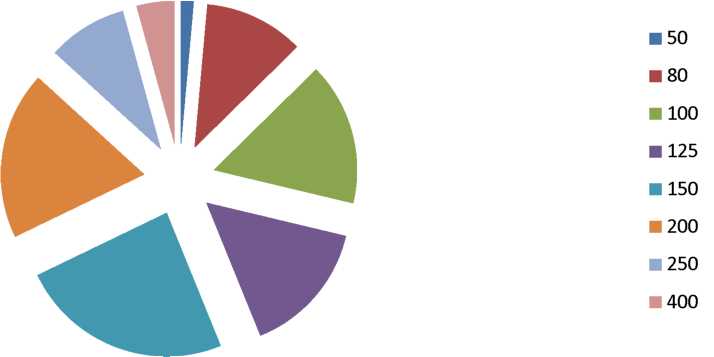 Рисунок 1.3.44 – Структура тепловых сетей от ЦТП Городок Б, 59/1 по диаметруТепловые сети от ЦТП Московская область, город Люберцы, Городок Б, дом 64, строение 1.Тепловые сети от ЦТП имеют протяженность 4,7 км в двухтрубном исчислении, из которых сети отопления составляют 59%, а сети ГВС - 41%. Прокладка тепловых сетей подземная. Тепловые сети проложены четырехтрубным способом. Протяженность тепловых сетей по диаметрам приведена на рисунке 1.3.45.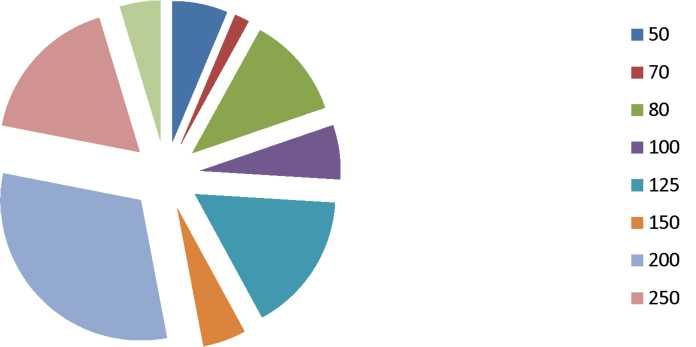 Рисунок 1.3.45 – Структура тепловых сетей от ЦТП Городок Б, 64/1 по диаметруТепловые сети от ЦТП Московская область, город Люберцы, Проектируемый пр., дом 55, корпус 16, строение 1.Тепловые сети от ЦТП имеют протяженность 0,5 км в двухтрубном исчислении, из которых сети отопления составляют 86%, а сети ГВС - 14%. Прокладка тепловых сетей подземная. Тепловые сети проложены двухтрубным способом. Протяженность тепловых сетей по диаметрам приведена на рисунке 1.3.46.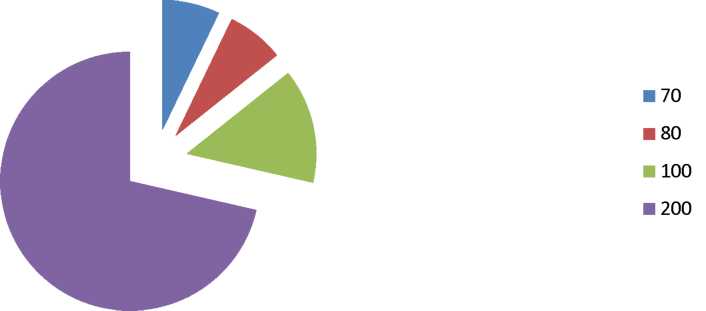 Рисунок 1.3.46 – Структура тепловых сетей от ЦТП Проектируемый пр. 55 к. 16/1 по диаметруТепловые сети от ЦТП Московская область, город Люберцы, улица Новая, дом 10, строение 1.Тепловые сети от ЦТП имеют протяженность 1,3 км в двухтрубном исчислении, из которых сети отопления составляют 49%, а сети ГВС - 51%. Прокладка тепловых сетей подземная. Тепловые сети проложены четырехтрубным способом. Протяженность тепловых сетей по диаметрам приведена на рисунке 1.3.47.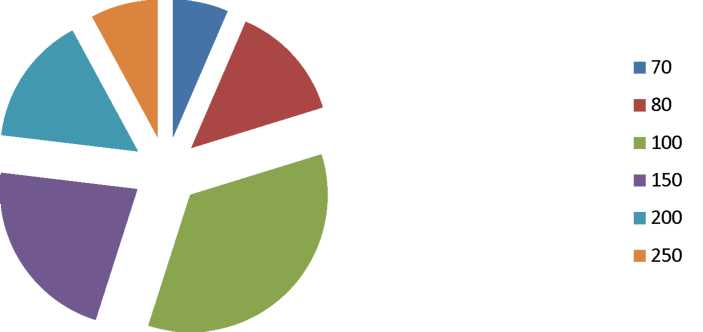 Рисунок 1.3.47 – Структура тепловых сетей от ЦТП Новая, 10/1 по диаметруТепловые сети от ЦТП Московская область, город Люберцы, Октябрьский пр., дом 12, строение 1.Тепловые сети от ЦТП имеют протяженность 0,9 км в двухтрубном исчислении, из которых сети отопления составляют 50%, а сети ГВС - 50%. Прокладка тепловых сетей подземная. Тепловые сети проложены четырехтрубным способом. Протяженность тепловых сетей по диаметрам приведена на рисунке 1.3.48.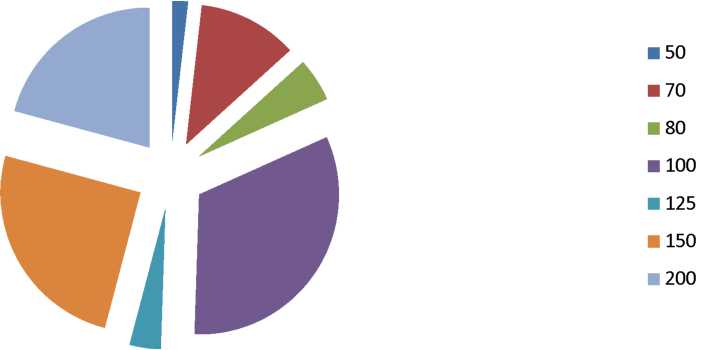 Рисунок 1.3.48 – Структура тепловых сетей от ЦТП Октябрьский пр. 12/1 по диаметруТепловые сети от ЦТП Московская область, город Люберцы, улица Калинина, дом 42, строение 2.Тепловые сети от ЦТП имеют протяженность 0,9 км в двухтрубном исчислении, из которых сети отопления составляют 82%, а сети ГВС - 18%. Прокладка тепловых сетей подземная. Тепловые сети проложены двухтрубным способом. Протяженность тепловых сетей по диаметрам приведена на рисунке 1.3.49.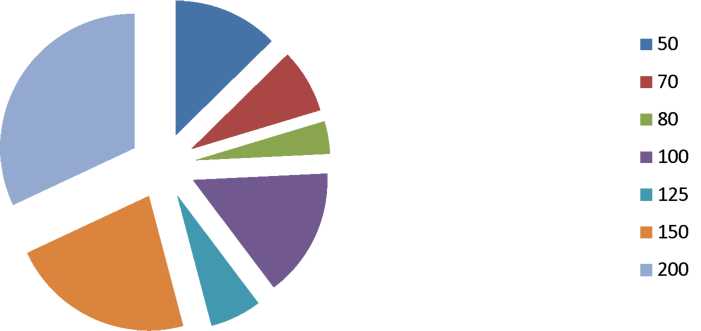 Рисунок 1.3.49 – Структура тепловых сетей от ЦТП Калинина, 42/2 по диаметруТепловые сети от ЦТП Московская область, город Люберцы, улица Калинина, дом 46, строение 1.Тепловые сети от ЦТП имеют протяженность 2,4 км в двухтрубном исчислении, из которых сети отопления составляют 83%, а сети ГВС - 17%. Прокладка тепловых сетей подземная. Тепловые сети проложены двухтрубным способом. Протяженность тепловых сетей по диаметрам приведена на рисунке 1.3.50.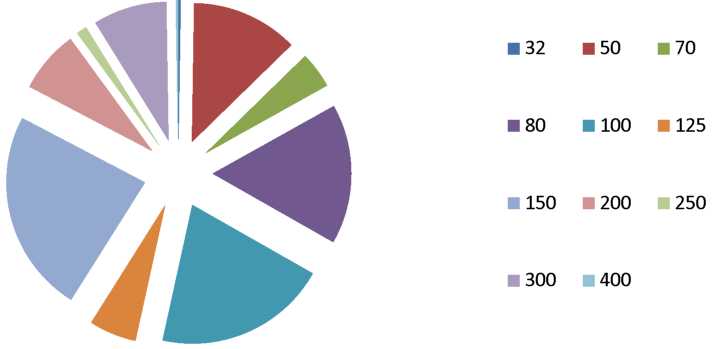 Рисунок 1.3.50 – Структура тепловых сетей от ЦТП Калинина, 46 по диаметруТепловые сети от ЦТП Московская область, город Люберцы, Октябрьский проспект, дом 8, корпус 2, строение 1.Тепловые сети от ЦТП имеют протяженность 0,2 км в двухтрубном исчислении, из которых сети отопления составляют 87%, а сети ГВС - 13%. Прокладка тепловых сетей подземная. Тепловые сети проложены двухтрубным способом. Протяженность тепловых сетей по диаметрам приведена на рисунке 1.3.51.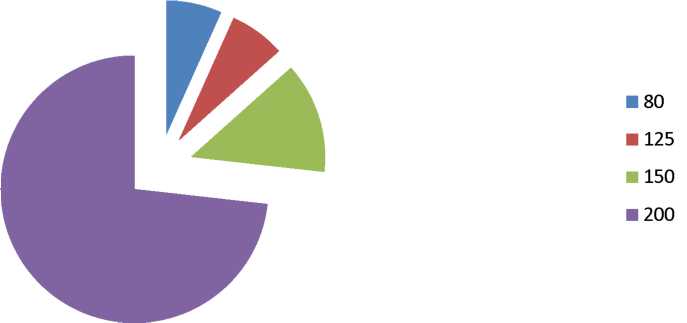 Рисунок 1.3.51 – Структура тепловых сетей от ЦТП Октябрьский пр., 8 к. 2/1 по диаметруТепловые сети от ЦТП Московская область, город Люберцы, Октябрьский проспект, дом 123, корпус 4, строение 1.Тепловые сети от ЦТП имеют протяженность 1,8 км в двухтрубном исчислении, из которых сети отопления составляют 85%, а сети ГВС - 15%. Прокладка тепловых сетей подземная. Тепловые сети проложены двухтрубным способом. Протяженность тепловых сетей по диаметрам приведена на рисунке 1.3.52.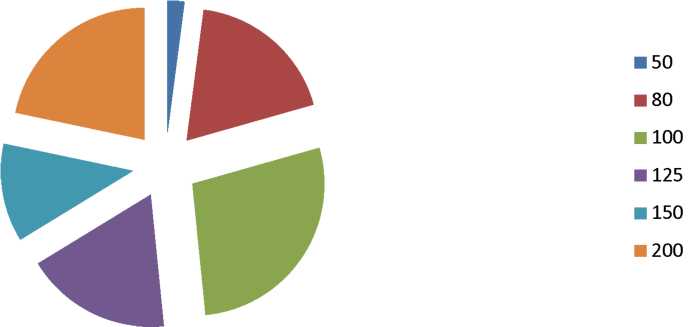 Рисунок 1.3.52 – Структура тепловых сетей от ЦТП Октябрьский пр. 123, к. 4/1 по диаметруТепловые сети от ЦТП Московская область, город Люберцы, Октябрьский проспект, дом 18, корпус 1, строение 1.Тепловые сети от ЦТП имеют протяженность 0,2 км в двухтрубном исчислении, из которых сети отопления составляют 50%, а сети ГВС - 50%. Прокладка тепловых сетей подземная. Тепловые сети проложены четырехтрубным способом. Протяженность тепловых сетей по диаметрам приведена на рисунке 1.3.53.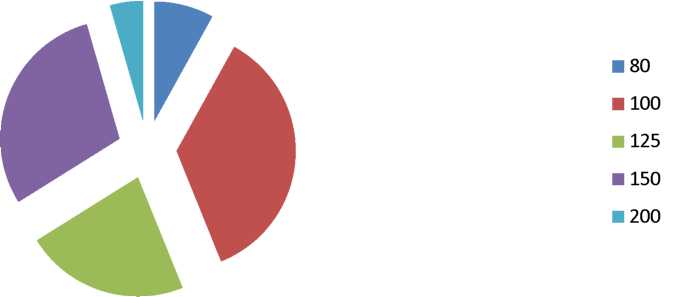 Рисунок 1.3.53 – Структура тепловых сетей от ЦТП Октябрьский пр. 18, к.1/1 по диаметруТепловые сети от котельной по адресу  ул. Урицкого, дом 3 (ООО ОЮБ «Партнер»)Тепловые сети котельной имеют протяженность 0,092 км в двухтрубном исчислении, из которых сети отопления составляют 50%, сети ГВС – 50%. Прокладка тепловых сетей подземная. Тепловые сети проложены двухтрубным способом. Протяженность тепловых сетей по диаметрам приведена на Рисунке 1.3.54. В тепловых узлах потребителей установлены дроссельные диафрагмы.Рисунок 1.3.54 – Структура тепловых сетей от котельной по адресу ул. Смирновская,2А по диаметруТепловые сети от котельной по адресу  ул. 1-й Панковский проезд, дом 1В (ООО «Теплоэнергосервис»)Тепловые сети котельной имеют протяженность 3,669 км в двухтрубном исчислении, из них сети отопления составляют 51,9 %, сети ГВС – 48,1%. Прокладка тепловых сетей как подземная, так и надземная. Тепловые сети проложены двухтрубным способом. Протяженность тепловых сетей по диаметрам приведена на рисунке 1.3.55. Рисунок 1.3.55 – Структура тепловых сетей от котельной по адресу ул. 1-й Панковский проезд, дом 1В по диаметруТепловые сети от котельной по адресу  ул. Октябрьский проспект, д. 112 Тепловые сети котельной имеют протяженность 2,163 км в двухтрубном исчислении, из них сети отопления составляют 69,83 %, сети ГВС – 30,17%. Прокладка тепловых сетей подземная, частично подвальная. Тепловые сети проложены двухтрубным способом. Протяженность тепловых сетей по диаметрам приведена на Рисунке 1.3.57. Потребители к котельной подключены через ЦТП, ИТП и ТП. В тепловых узлах потребителей установлены дроссельные диафрагмы.Рисунок 1.3.56 – Структура тепловых сетей от котельной по адресу ул. Октябрьский проспект, д. 112 по диаметруТепловые сети от котельной по адресу  ул. 8 Марта, дом 8А  (ООО "ТехноАльянсИнвест")Тепловые сети котельной имеют протяженность 2,045 км в двухтрубном исчислении, из них сети отопления составляют 54,6 %, сети ГВС – 45,4%. Прокладка тепловых сетей подземная. Тепловые сети проложены двухтрубным способом. Протяженность тепловых сетей по диаметрам приведена на Рисунке 1.3.57. В тепловых узлах потребителей установлены дроссельные диафрагмы.Рисунок 1.3.57 – Структура тепловых сетей от котельной по адресу ул. 8 Марта, дом 8 по диаметруТепловые сети от котельной по адресу  пос. Калинина, 44а (ООО «Любэнергоснаб»)Тепловые сети котельной имеют протяженность 8,338  км в двухтрубном исчислении, из них магистральные сети до ЦТП, обслуживаемых АО «Люберецкая теплосеть» и сети отопления на собственное производство составляют 100 %. Сетей ГВС на балансе ООО «Любэнергоснаб» нет. Прокладка тепловых сетей как подземная, так и надземная. Тепловые сети проложены двухтрубным способом. Протяженность тепловых сетей от котельной ООО «Любэнергоснаб» без учёта тепловых сетей после ЦТП по диаметрам приведена на рисунке 1.3.58. Потребители к котельной подключены через ЦТП и ИТП. 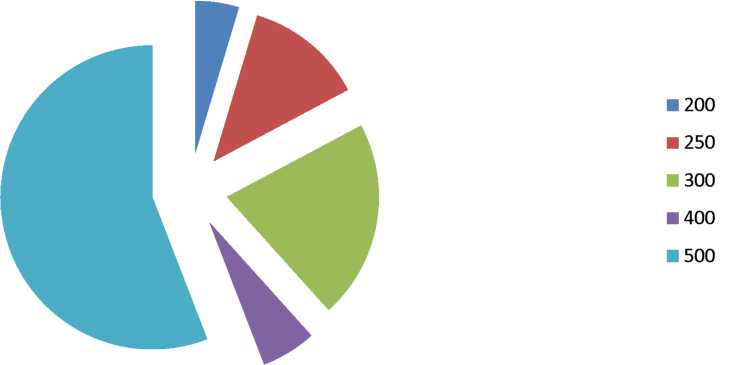 Рисунок 1.3.58 – Структура тепловых сетей от котельной по адресу пос. Калинина, 44а  по диаметруТепловые сети от котельной по адресу пр. Гагарина, 6 (ООО «Энергострой»)Тепловые сети котельной имеют протяженность 15,723  км в двухтрубном исчислении, из них сети отопления составляют 76,71 %, сети ГВС – 23,29 %. Прокладка тепловых сетей  подземная. Тепловые сети проложены двухтрубным способом. Протяженность тепловых сетей от котельной ООО «Энергострой» с учётом тепловых сетей после ЦТП по диаметрам приведена на рисунке 1.3.59. Потребители к котельной подключены через ЦТП и ИТП. Рисунок 1.3.59 – Структура тепловых сетей от котельной по адресу пр. Гагарина, 6  по диаметруТепловые сети от РТС «Некрасовка» по адресу ул. 2-я Вольская, д. 13, корп. 2 (ПАО «Мосэнерго»)Магистральные тепловые сети от котельной РТС «Некрасовка» на территории г. Люберцы имеют протяженность 282,3  км в двухтрубном исчислении. Прокладка тепловых сетей  подземная канальная и бесканальная. Тепловые сети проложены двухтрубным способом. Протяженность тепловых сетей от котельной РТС «Некрасовка», без учёта тепловых сетей после ЦТП, на территории  г. Люберцы по диаметрам приведена на рисунке 1.3.60. Потребители к котельной подключены через ЦТП и ИТП.Рисунок 1.3.60 – Структура тепловых сетей от котельной по адресу ул. 2-я Вольская, д. 13, корп. 2  по диаметру Тепловые сети от РТС «Жулебино» по адресу Лермонтовский просп., д.147, стр.1 (ПАО «Мосэнерго»)Магистральные тепловые сети от котельной РТС «Жулебино» на территории г. Люберцы имеют протяженность 1002,83  км в двухтрубном исчислении. Прокладка тепловых сетей  подземная канальная. Тепловые сети проложены двухтрубным способом. Протяженность тепловых сетей от котельной РТС «Жулебино», без учёта тепловых сетей после ЦТП, на территории г.  Люберцы по диаметрам приведена на рисунке 1.3.61. Потребители к котельной подключены через ЦТП и ИТП.Рисунок 1.3.61 – Структура тепловых сетей от котельной по адресу Лермонтовский просп., д.147, стр.1  по диаметруТепловые сети от ТЭЦ-22 по адресу г. Дзержинский, ул. Энергетиков, д. 5 (ОАО «Мосэнерго»)Магистральные тепловые сети и сети отопления от ТЭЦ-22 на территории г. Люберцы имеют протяженность 2547,10  км в двухтрубном исчислении. Прокладка тепловых сетей  как подземная, так и надземная. Тепловые сети проложены двухтрубным способом. Протяженность тепловых сетей от ТЭЦ-22,  без учёта тепловых сетей после ЦТП, на территории г. Люберцы по диаметрам приведена на рисунке 1.3.62. Потребители к ТЭЦ-22 подключены через ЦТП и ИТП.Рисунок 1.3.62 – Структура тепловых сетей от ТЭЦ-22 по адресу г. Дзержинский, ул. Энергетиков, д. 5   по диаметру на территории г. ЛюберцыСтруктура тепловых сетей на территории пгт. ТомилиноТепловые сети от Котельной №1 по адресу пгт. Томилино, ул. Гаршина, 9/1Магистральные трубопроводы системы транспорта и распределения теплоносителя предусмотрены в двухтрубном исполнении, используется система закрытого типа. Потребители котельной подключены через ЦТП по четырехтрубной схеме.Вывод мощности осуществляется по одному тепловому выводу. Диаметр головного участка вывода системы теплоснабжения – 2Ду 200. Трубопроводы ГВС имеют несимметричный диаметр. Протяженность тепловых сетей в однотрубном исчислении в зоне обслуживания котельной – 6906 м, из них трубопроводы ГВС – 2046 м. Рисунок 1.3.63 – Структура тепловых сетей от Котельной №1 по адресу пгт. Томилино, ул. Гаршина, 9/1 по диаметру Тепловые сети от Котельной №2 по адресу пгт. Томилино, мкр. ПтицефабрикаМагистральные трубопроводы системы транспорта и распределения теплоносителя предусмотрены в двухтрубном исполнении, используется система закрытого типа. Потребители котельной подключены через ЦТП по четырехтрубной схеме.Вывод мощности осуществляется по одному тепловому выводу. Диаметр головного участка вывода системы теплоснабжения – 2Ду 300. Трубопроводы ГВС имеют несимметричный диаметр. Протяженность тепловых сетей в однотрубном исчислении в зоне обслуживания котельной – 46312 м, из них трубопроводы ГВС – 6756 м.Рисунок 1.3.64 – Структура тепловых сетей от Котельной №2 по адресу пгт. Томилино, мкр. Птицефабрика по диаметру Тепловые сети от Котельной №5  по адресу пгт. Томилино, Рязанское шоссе, 42Магистральные трубопроводы системы транспорта и распределения теплоносителя предусмотрены в двухтрубном исполнении, используется система закрытого типа. Вывод мощности осуществляется по одному тепловому выводу: вывод системы отопления. Диаметр головного участка вывода системы отопления – 2Ду 80. Протяженность тепловых сетей в однотрубном исчислении в зоне обслуживания котельной – 1246 м.Рисунок 1.3.65 – Структура тепловых сетей от Котельной №5 по адресу пгт. Томилино, Рязанское шоссе, 42 по диаметруТепловые сети от Котельной №6  по адресу пгт. Томилино, ул. Пушкина, 34Магистральные трубопроводы системы транспорта и распределения теплоносителя предусмотрены в двухтрубном исполнении, используется система закрытого типа. Потребители котельной подключены по двухтрубной схеме.Вывод мощности осуществляется по одному тепловому выводу. Диаметр головного участка вывода системы отопления – 2Ду 75. Протяженность тепловых сетей в однотрубном исчислении в зоне обслуживания котельной – 1137,2 м.Рисунок 1.3.66 – Структура тепловых сетей от Котельной №6 по адресу пгт. Томилино, ул. Пушкина, 34 по диаметруТепловые сети от Котельной №7 по адресу пгт. Томилино, ул. Пионерская, 16Магистральные трубопроводы системы транспорта и распределения теплоносителя предусмотрены в двухтрубном исполнении, используется система закрытого типа. Потребители котельной подключены по четырехтрубной схеме.Вывод мощности осуществляется по двум тепловым выводам: вывод системы отопления и системы ГВС. Диаметр головного участка вывода системы отопления – 2Ду 250, системы ГВС – Ду 150. Трубопроводы ГВС имеют несимметричный диаметр. Протяженность тепловых сетей в однотрубном исчислении в зоне обслуживания котельной – 5492 м, из них трубопроводы ГВС – 2891 м.Рисунок 1.3.67 – Структура тепловых сетей от Котельной №7 по адресу пгт. Томилино, ул. Пионерская, 16 по диаметруТепловые сети от Котельной №8  по адресу пгт. Томилино, ул. Гоголя, 36Магистральные трубопроводы системы транспорта и распределения теплоносителя предусмотрены в двухтрубном исполнении, используется система закрытого типа. Потребители котельной подключены по четырехтрубной схеме.Вывод мощности осуществляется по двум тепловым выводам: вывод системы отопления и системы ГВС. Диаметр головного участка вывода системы отопления – 2Ду 150, системы ГВС – Ду 100. Трубопроводы ГВС имеют несимметричный диаметр. Протяженность тепловых сетей в однотрубном исчислении в зоне обслуживания котельной – 4203 м, из них трубопроводы ГВС – 835 м.Рисунок 1.3.68 – Структура тепловых сетей от Котельной №8 по адресу пгт. Томилино, ул. Гоголя, 36 по диаметруТепловые сети от Котельной №9  по адресу пгт. Томилино, ул. Гаршина, 9аМагистральные трубопроводы системы транспорта и распределения теплоносителя предусмотрены в двухтрубном исполнении, используется система закрытого типа. Потребители котельной подключены по четырехтрубной схеме.Вывод мощности осуществляется по двум тепловым выводам: вывод системы отопления и системы ГВС. Диаметр головного участка вывода системы отопления – 2Ду 200, системы ГВС – Ду 200. Трубопроводы ГВС имеют несимметричный диаметр. Протяженность тепловых сетей в однотрубном исчислении в зоне обслуживания котельной – 5128 м, из них трубопроводы ГВС – 1276 м.Рисунок 1.3.69 – Структура тепловых сетей от Котельной №9 по адресу пгт. Томилино, ул. Гаршина, 9а по диаметруТепловые сети от Котельной №10  по адресу пгт. Томилино, ул. Гаршина, 8Магистральные трубопроводы системы транспорта и распределения теплоносителя предусмотрены в двухтрубном исполнении, используется система закрытого типа. Потребители котельной подключены по двухтрубной схеме.Вывод мощности осуществляется по двум тепловым выводам: вывод системы отопления и системы ГВС. Диаметр головного участка вывода системы отопления – 2Ду 100, системы ГВС - Ду 50. Трубопроводы ГВС имеют несимметричный диаметр. Протяженность тепловых сетей в однотрубном исчислении в зоне обслуживания котельной – 4576 м, из них трубопроводы ГВС – 522 м.Рисунок 1.3.70 – Структура тепловых сетей от Котельной №10 по адресу пгт. Томилино, ул. Гаршина, 8 по диаметруТепловые сети от Котельной №12  по адресу пгт. Томилино, ул. Лермонтова, 6Магистральные трубопроводы системы транспорта и распределения теплоносителя предусмотрены в двухтрубном исполнении, используется система закрытого типа. Вывод мощности осуществляется по одному тепловому выводу: вывод системы отопления. Диаметр головного участка вывода системы отопления – 2Ду 125. Протяженность тепловых сетей в однотрубном исчислении в зоне обслуживания котельной – 2518 м.Рисунок 1.3.71 – Структура тепловых сетей от Котельной №12 по адресу пгт. Томилино, ул. Лермонтова, 6 по диаметруТепловые сети от Котельной №14  по адресу пгт. Томилино, ул. Гоголя, 20Магистральные трубопроводы системы транспорта и распределения теплоносителя предусмотрены в двухтрубном исполнении, используется система закрытого типа. Потребители котельной подключены по четырехтрубной схеме.Вывод мощности осуществляется по двум тепловым выводам: вывод системы отопления и системы ГВС. Диаметр головного участка вывода системы отопления – 2Ду 250, системы ГВС – Ду 100. Трубопроводы ГВС имеют симметричный диаметр. Протяженность тепловых сетей в однотрубном исчислении в зоне обслуживания котельной – 18538 м, из них трубопроводы ГВС – 1500 м.Рисунок 1.3.72 – Структура тепловых сетей от Котельной №14 по адресу пгт. Томилино, ул. Гоголя, 20 по диаметруТепловые сети от Котельной ООО «Инжтрасстрой»  по адресу пгт. Томилино, ул. Потехина, 1Магистральные трубопроводы системы транспорта и распределения теплоносителя предусмотрены в двухтрубном исполнении, используется система закрытого типа. Потребители котельной подключены по четырехтрубной схеме.Вывод мощности осуществляется по двум тепловым выводам: вывод системы отопления и системы ГВС. Диаметр головного участка вывода системы отопления – 2Ду 125, системы ГВС - Ду 70. Трубопроводы ГВС имеют симметричный диаметр. Протяженность тепловых сетей в однотрубном исчислении в зоне обслуживания котельной – 2412 м, из них трубопроводы ГВС – 348 м.Рисунок 1.3.73 – Структура тепловых сетей от Котельной ООО «Инжтрасстрой» по адресу пгт. Томилино, ул. Потехина, 1 по диаметруТепловые сети от Котельной ФГБУ «ГЦ ССС» по адресу пгт. Томилино, ул. Тургенева, 20Магистральные трубопроводы системы транспорта и распределения теплоносителя предусмотрены в двухтрубном исполнении, используется система закрытого типа. Вывод мощности осуществляется по одному тепловому выводу: вывод системы отопления. Диаметр головного участка вывода системы отопления – 2Ду 100. Протяженность тепловых сетей в однотрубном исчислении в зоне обслуживания котельной – 399,2  м.Рисунок 1.3.74 – Структура тепловых сетей от Котельной ФГБУ «ГЦ ССС» по адресу пгт. Томилино, ул. Тургенева, 20 по диаметруТепловые сети от Котельной ЗАО «МОЭГ» по адресу пгт. Томилино, ТЛК «Томилино»Магистральные трубопроводы системы транспорта и распределения теплоносителя предусмотрены в двухтрубном исполнении, используется система закрытого типа. Вывод мощности осуществляется по одному тепловому выводу: вывод системы отопления. Диаметр головного участка вывода системы отопления – 2Ду 500. Протяженность тепловых сетей в однотрубном исчислении в зоне обслуживания котельной – 19782,8 м.Рисунок 1.3.75 – Структура тепловых сетей от Котельной ЗАО «МОЭГ» по адресу пгт. Томилино, ТЛК «Томилино»Структура тепловых сетей на территории пгт. ОктябрьскийТепловые сети от Котельной №2  по адресу пгт. Октябрьский, ул. Пролетарская, 5Магистральные трубопроводы системы транспорта и распределения теплоносителя предусмотрены в двухтрубном исполнении от котельной до ЦТП и потребителей, четырёхтрубном  после ЦТП, используется система закрытого типа.Рисунок 1.3.76 – Структура тепловых сетей от Котельной №2  по адресу пгт. Октябрьский, ул. Пролетарская, 5Тепловые сети от Котельной №3  по адресу пгт. Октябрьский, ул. Дорожная, 9Магистральные трубопроводы системы транспорта и распределения теплоносителя предусмотрены в двухтрубном исполнении, ГВС нет.Рисунок 1.3.77 – Структура тепловых сетей от Котельной №2  по адресу пгт. Октябрьский, ул. Пролетарская, 5Тепловые сети от Котельной «Красное знамя»  по адресу пгт. Октябрьский, ул. Красное знамя, стр.4Магистральные трубопроводы системы транспорта и распределения теплоносителя предусмотрены в двухтрубном исполнении от котельной до ЦТП и потребителей, четырёхтрубном  после ЦТП, используется система закрытого типа.Рисунок 1.3.78 – Структура тепловых сетей от Котельной «Красное знамя»  по адресу пгт. Октябрьский, ул. Красное знамя, стр.4Тепловые сети от Котельной  по адресу пгт. Октябрьский, ул. Ленина, 47Магистральные трубопроводы системы транспорта и распределения теплоносителя предусмотрены в двухтрубном исполнении от котельной до ЦТП и потребителей, четырёхтрубном  после ЦТП, используется система закрытого типа.Рисунок 1.3.79 – Структура тепловых сетей от Котельной по адресу пгт. Октябрьский, ул. Ленина, 47Структура тепловых сетей на территории пгт. МалаховкаТепловые сети от Котельной «Красная змеевка»  по адресу пгт. Малаховка, ул. Красная змеевка, около д. 12Система теплоснабжения закрытая. Системы отопления потребителей к магистральным тепловым сетям присоединены по зависимой схеме. Подготовка теплоносителя на нужды ГВС осуществляется на котельной. Тепловая сеть от котельной до потребителей 4-х трубная.Рисунок 1.3.80 – Структура тепловых сетей от Котельной «Красная змеевка»  по адресу пгт. Малаховка, около д. 12Тепловые сети от Котельной №401  по адресу пгт. Малаховка, ул. Комсомольская, 11/1Система теплоснабжения закрытая. Системы отопления потребителей присоединены по зависимой схеме. Подготовка воды на нужды ГВС осуществляется на котельной. Тепловая сеть от котельной до потребителей 4-х трубная.Рисунок 1.3.81 – Структура тепловых сетей от Котельной №401  по адресу пгт. Малаховка, ул. Комсомольская, 11/1Тепловые сети от Котельной №402  по адресу пгт. Малаховка, ул. Щорса, 18/1Система теплоснабжения закрытая. Системы отопления потребителей присоединены по зависимой схеме. Подготовка воды на нужды ГВС осуществляется на котельной. Тепловая сеть от котельной до потребителей 4-х трубная.Рисунок 1.3.82 – Структура тепловых сетей от Котельной №402  по адресу пгт. Малаховка, ул. Щорса, 18/1Тепловые сети от Котельной №404  по адресу пгт. Малаховка, ул. Калинина, 29/1Система теплоснабжения закрытая. Системы отопления потребителей присоединены по зависимой схеме. Подготовка воды на нужды ГВС осуществляется на котельной. Тепловая сеть от котельной до потребителей 4-х трубная.Рисунок 1.3.83 – Структура тепловых сетей от Котельной №404  по адресу пгт. Малаховка, ул. Калинина, 29/1Тепловые сети от Котельной №405  по адресу пгт. Малаховка, ул. Малаховская, 20/1Система теплоснабжения закрытая. Системы отопления потребителей присоединены по зависимой схеме. Подготовка воды на нужды ГВС осуществляется на вводах потребителей. Тепловая сеть от котельной до потребителей 2-х трубная.Рисунок 1.3.84 – Структура тепловых сетей от Котельной №405  по адресу пгт. Малаховка, ул. Малаховская, 20/1Тепловые сети от Котельной №406  по адресу пгт. Малаховка, ул. Центральная, 12/1Система теплоснабжения закрытая. Системы отопления потребителей присоединены по зависимой схеме. Подготовка воды на нужды ГВС осуществляется на вводах потребителей. Тепловая сеть от котельной до потребителей 2-х трубная.Рисунок 1.3.85 – Структура тепловых сетей от Котельной №406  по адресу пгт. Малаховка, ул. Центральная, 12/1Тепловые сети от Котельной №407  по адресу пгт. Малаховка, ул. Калинина, 30/1Система теплоснабжения закрытая. Системы отопления потребителей присоединены по зависимой схеме. Подготовка воды на нужды ГВС осуществляется на котельной. Тепловая сеть от котельной до потребителей 4-х трубная.Рисунок 1.3.86 – Структура тепловых сетей от Котельной №407  по адресу пгт. Малаховка, ул. Калинина, 30/1Тепловые сети от Котельной №409  по адресу пгт. Малаховка, ул. Тургенева, 17/1Система теплоснабжения закрытая. Системы отопления потребителей присоединены по зависимой схеме. Подготовка воды на нужды ГВС осуществляется на котельной. Тепловая сеть от котельной до потребителей 4-х трубная.Рисунок 1.3.87 – Структура тепловых сетей от Котельной №409  по адресу пгт. Малаховка, ул. Тургенева, 17/1Тепловые сети от Котельной №410  по адресу пгт. Малаховка, ул. Коренёвское шоссе, 25Система теплоснабжения закрытая. Системы отопления потребителей присоединены по зависимой схеме. Подготовка воды на нужды ГВС осуществляется на котельной. Тепловая сеть от котельной до потребителей 4-х трубная.Рисунок 1.3.88 – Структура тепловых сетей от Котельной №410  по адресу пгт. Малаховка, ул. Коренёвское шоссе, 25Тепловые сети от Котельной №411 по адресу пгт. Малаховка, ул. Красковское шоссе, 15/1Система теплоснабжения закрытая. Системы отопления потребителей присоединены по зависимой схеме. Подготовка воды на нужды ГВС осуществляется на котельной. Тепловая сеть от котельной до потребителей 4-х трубная.Рисунок 1.3.89 – Структура тепловых сетей от Котельной №411  по адресу пгт. Малаховка, ул. Красковское шоссе, 15/1Тепловые сети от Котельной №414 по адресу пгт. Малаховка, ул. Михневское шоссе, 15/1Система теплоснабжения закрытая. Системы отопления потребителей присоединены по зависимой схеме.  ГВС отсутствует. Тепловая сеть от котельной до потребителей 2-х трубная.Рисунок 1.3.90 – Структура тепловых сетей от Котельной №414  по адресу пгт. Малаховка, ул. Михневское шоссе, 15/1Тепловые сети от Котельной №416 по адресу пгт. Малаховка, ул. Электропосёлок, 11 Система теплоснабжения закрытая. Системы отопления потребителей присоединены по зависимой схеме. Подготовка воды на нужды ГВС осуществляется на котельной. Тепловая сеть от котельной до потребителей 4-х трубная.Рисунок 1.3.91 – Структура тепловых сетей от Котельной №416  по адресу пгт. Малаховка, ул. Электропосёлок, 11Тепловые сети от Котельной №420  по адресу пгт. Малаховка, ул. Красковское шоссе, 14/1Система теплоснабжения закрытая. Системы отопления потребителей присоединены по зависимой схеме.  ГВС отсутствует. Тепловая сеть от котельной до потребителей 2-х трубная.Рисунок 1.3.92 – Структура тепловых сетей от Котельной №420  по адресу пгт. Малаховка, ул. Красковское шоссе, 14/1Тепловые сети от Котельной №421  по адресу пгт. Малаховка, ул. Быковское шоссе, 14/1Система теплоснабжения закрытая. Системы отопления потребителей присоединены по зависимой схеме. Подготовка воды на нужды ГВС  осуществляется на ЦТП и вводах у потребителей. Тепловая сеть от котельной до потребителей и ЦТП 2-х трубная, от ЦТП до потребителей – 4-х трубная.Рисунок 1.3.93 – Структура тепловых сетей от Котельной №421  по адресу пгт. Малаховка, ул. Быковское шоссе, 14/1Структура тепловых сетей на территории пгт. КрасковоТепловые сети от Котельной №1  по адресу пгт. Красково, ул. Лохра, 13, стр.1Система теплоснабжения закрытая. Системы отопления потребителей присоединены по зависимой схеме. Подготовка воды на нужды ГВС  потребителей осуществляется на котельной. От котельной  до потребителей тепловая сеть 4-хтрубная.Рисунок 1.3.94 – Структура тепловых сетей от Котельной №1  по адресу пгт. Красково, ул. Лохра, 13, стр.1Тепловые сети от Котельной №2  по адресу пгт. Красково, ул. Некрасова, 11, стр.1Система теплоснабжения закрытая. Системы отопления потребителей присоединены по зависимой схеме. Подготовка воды на нужды ГВС  потребителей осуществляется на котельной. От котельной  до потребителей тепловая сеть  4-х трубная.Рисунок 1.3.95 – Структура тепловых сетей от Котельной №2  по адресу пгт. Красково, ул. Некрасова, 11, стр.1Тепловые сети от Котельной №3  по адресу пгт. Красково, ул. К. Маркса, 90, стр.2Системы отопления потребителей присоединены по зависимой схеме. Подготовка воды на нужды ГВС  потребителей осуществляется на бойлерной. В межотопительный период подача тепловой энергии в систему ГВС осуществляется от котельной № 7. От котельной до потребителей и бойлерной тепловая сеть 2-х трубная, от бойлерной до потребителей - 4-х трубная.Рисунок 1.3.96 – Структура тепловых сетей от Котельной №3  по адресу пгт. Красково, ул. К. Маркса, 90, стр.2Тепловые сети от Котельной №5  по адресу пгт. Красково, ул. К. Маркса, 2 Системы отопления потребителей присоединены по зависимой схеме. ГВС потребителей осуществляется от котельной №6. От котельной до потребителей тепловая сеть  2-х трубная.Рисунок 1.3.97 – Структура тепловых сетей от Котельной №5  по адресу пгт. Красково, ул. К. Маркса, 2Тепловые сети от Котельной №6  по адресу пгт. Красково, ул. 2-ая Заводская, 15Система теплоснабжения закрытая. Системы отопления потребителей присоединены по независимой зависимой схеме через ЦТП и ИТП. Подготовка воды на нужды ГВС  потребителей осуществляется на ЦТП, бойлерных и ИТП. От котельной до потребителей и ЦТП тепловая сеть  2-х трубная, от ЦТП и бойлерных до поребителей - 4-х трубная.Рисунок 1.3.98 – Структура тепловых сетей от Котельной №6  по адресу пгт. Красково, ул. 2-ая Заводская, 15Тепловые сети от Котельной №7  по адресу пгт. Красково, ул. К. Маркса, 90Система теплоснабжения закрытая. Системы отопления потребителей присоединены по зависимой схеме. Подготовка воды на нужды ГВС  потребителей осуществляется на бойлерных. От котельной до бойлерных тепловая сеть в 2-хтрубная, от бойлерных до потребителей - 4-х трубная.Рисунок 1.3.99 – Структура тепловых сетей от Котельной №7  по адресу пгт. Красково, ул. К. Маркса, 90Тепловые сети от Котельной №8  по адресу Балашихинский р-он, Черновский с.о., Косинское шоссе, владение 7Системы отопления потребителей присоединены по зависимой схеме. ГВС нет. От котельной до потребителей  тепловая сеть 2-х трубная.Рисунок 1.3.100 – Структура тепловых сетей от Котельной №8  по адресу Балашихинский р-он, Черновский с.о., Косинское шоссе, владение 7Тепловые сети от Котельной №9  по адресу пгт. Красково, ул. К.Маркса, д.117/14Система теплоснабжения закрытая. Приготовление теплоносителя на нужды ГВС осуществляется от паровых котлов через пароводяной теплообменник. Подготовка теплоносителя на нужды системы отопления осуществляется от водогрейных котлов. Системы отопления потребителей присоединены по зависимой схеме. От котельной до потребителей  тепловая сеть 4-х трубная.Рисунок 1.3.101 – Структура тепловых сетей от Котельной №9  по адресу ул. К.Маркса, д.117/14Тепловые сети от Котельной №10  по адресу пгт. Красково, д. МарусиноСистема теплоснабжения закрытая. Системы отопления потребителей присоединены по независимой схеме через ЦТП. Подготовка воды на нужды ГВС осуществляется на ЦТП. От котельной до ЦТП  тепловая сеть 2-х трубная, от ЦТП до потребителей - 4-х трубная.Рисунок 1.3.102 – Структура тепловых сетей от Котельной №10  по адресу пгт. Красково, д. МарусиноТепловые сети от Котельной ООО «ОптималСтрой»  по адресу пгт. Красково, ул. Новая, 1Система теплоснабжения закрытая. Системы отопления потребителей присоединены по зависимой схеме. Подготовка воды на нужды ГВС осуществляется на котельной. От котельной до потребителей тепловая сеть 2-х трубная.Рисунок 1.3.103 – Структура тепловых сетей от Котельной ООО «ОптималСтрой»  по адресу пгт. Красково, ул. Новая, 1Тепловые сети от Котельной «Малое Павлино» по адресу пгт. Красково, д. МарусиноСистема теплоснабжения закрытая. Системы отопления потребителей присоединены по зависимой схеме. Подготовка воды на нужды ГВС осуществляется на котельной. От котельной до потребителей тепловая сеть 4-х трубная.Рисунок 1.3.104 – Структура тепловых сетей от Котельной «Малое Павлино» по адресу пгт. Красково, д. МарусиноТепловые сети от Котельной «Коренёвский форт-1» по адресу пгт. Красково, д. Мотяково в районе СНТ «Ветеран»Система теплоснабжения закрытая. Системы отопления потребителей присоединены по зависимой схеме. Подготовка воды на нужды ГВС осуществляется на котельной.  От котельной до потребителей тепловая сеть 4-х трубная. Рисунок 1.3.105 – Структура тепловых сетей от Котельной «Коренёвский форт-1» по адресу пгт. Красково, д. Мотяково в районе СНТ «Ветеран»Тепловые сети от Котельной «Коренёвский форт-2» по адресу пгт. Красково, д. Мотяково в районе СНТ «Ветеран»Система теплоснабжения закрытая. Системы отопления потребителей присоединены по зависимой схеме. Подготовка воды на нужды ГВС осуществляется на котельной.  От котельной до потребителей тепловая сеть 4-х трубная.Рисунок 1.3.106 – Структура тепловых сетей от Котельной «Коренёвский форт-2» по адресу пгт. Красково, д. Мотяково в районе СНТ «Ветеран»1.3.2 Параметры тепловых сетейТранспортирование выработанной и полученной со стороны тепловой энергии до потребителей осуществляется по системе трубопроводов. Характеристики системы транспорта по каждому источнику теплоснабжения представлены в таблице 1.3.1.Таблица 1.3.1 – Характеристики тепловых сетей1.3.3 Описание графиков регулирования отпуска тепла в тепловые сети с анализом их обоснованностиСистема централизованного теплоснабжения городского округа Люберцы запроектирована на качественное регулирование отпуска тепловой энергии потребителям. Ежегодно разрабатываются температурные графики отпуска тепла от источников. Графики согласовываются в администрации городского округа Люберцы. Сведения по температурным графикам отпуска тепла от источников представлены в таблицах 1.3.2-1.3.3.Таблица 1.3.2 – Температурные графики отпуска тепловой энергии от котельныхТаблица 1.3.3 – Температурные графики отпуска тепловой энергии от котельныхВыбор любого температурного графика необходимо осуществлять на основании технико-экономических расчетов, т.к. от параметров графика зависит экономичность работы теплоисточника, уровни максимально и минимально допустимых напоров в теплосети, капиталовложения в системы теплоснабжения, связанные с подбором диаметров тепловой сети и оборудования абонентских вводов, затраты на транспорт теплоносителя, удельный расход сетевой воды на абонентскую установку, тепловые потери в тепловой сети. Как правило, при качественном регулировании применяется температурный график 150/70 °С. Этот график был регламентирован ранее действовавшим СНиП и принят в качестве расчетного при проектировании большинства отечественных систем теплоснабжения. Удельный расход сетевой воды для указанного перепада температур составляет 10,8 м3 /ч на 1 МВт расчетной нагрузки отопления (12,5 м3 /Гкал). Выбор данного графика технико-экономически обосновывался тем, что при его использовании получается наибольшая величина комбинированной выработки электроэнергии на тепловом потреблении. В ряде случаев на ТЭЦ применяется температурный график 150/70 °С со срезкой при 120, 130, 135 или 140 °С. При технико-экономическом обосновании возможно применение температурных графиков без срезки с более низкой температурой сетевой 40 воды в подающей магистрали теплосети, например, с параметрами (95, 105, 130, 140)/70 °С. Отметим, что в соответствии с последней редакцией СНиП «Тепловые сети» снят запрет на применение срезок температурных графиков.Не выдерживание температурных графиков приводит  к экономическому ущербу, связанному со следующими основными факторами: перерасходом тепловой энергии (перетопом) в начале и конце отопительного сезона;снижением удельной выработки электроэнергии на тепловом потреблении на ТЭЦ за счет повышения давления в теплофикационных отборах турбин; перерасходом электроэнергии на перекачку завышенного расхода сетевой воды. Традиционно системы отопления жилых и общественных зданий проектируются и эксплуатируются исходя из внутреннего расчетного температурного графика обычно 95/70 °C . Этим как бы жестко фиксируется температура теплоносителя, возвращаемого на источник теплоснабжения, и на ее возможное снижение влияет лишь наличие в зданиях систем ГВС (закрытых, открытых). Поэтому в практическом плане стремление к снижению затрат на транспорт водяного теплоносителя от источника к потребителю сводится к выбору оптимальной температуры нагрева теплоносителя на источнике. С этим связаны: расход теплоносителя и затраты на его приготовление и перекачку;пропускная способность (диаметр трубопровода) теплосети и ее стоимость; появление подкачивающих насосных станций (как при высокой, так и низкой температуре прямой сетевой воды); тепловые потери через изоляцию теплопроводов (либо при фиксированных потерях увеличиваются затраты в изоляцию);перетопы зданий при положительных наружных температурах из-за срезки графика температуры прямой сетевой воды при наличии у абонентов установок ГВС, а соответственно дополнительные потери теплоты (топлива); выработка электроэнергии на теплофикационных отборах турбин ТЭЦ и замещающей станции энергосистемы.Исходя из сказанного, оптимальная температура нагрева теплоносителя на источнике определяется условием минимума суммарных затрат:Зтс - в тепловые сети; Зпер - на перекачку теплоносителя;Знас - в насосные станции; Зтп - на тепловые потери в сетях; Зпз - на перетопы зданий; Зээ - на компенсацию выработки электроэнергии в энергосистеме; Зсв - на изменение расхода топлива на отпуск теплоты от источника в связи с нагревом сетевой воды при ее сжатии в насосах.При оптимизации температурных графиков для действующих систем теплоснабжения к суммарным затратам возможно прибавление дополнительных затрат, связанных с необходимостью увеличения поверхностей нагрева отопительно-вентиляционного оборудования (подключаемого непосредственно к сети без смесительных устройств) и пропускной способности распределительных (квартальных, площадочных) тепловых сетей, а также переналадки систем теплопотребления при переходе на пониженный температурный график. В качестве энергетического критерия оптимальности при выборе эксплуатационного температурного графика в действующей системе теплоснабжения может быть принят минимум расхода топлива, требуемого для функционирования системы1.3.4 Фактические температурные режимы отпуска тепла в тепловые сети и их соответствие утверждённым графикам регулирования отпуска тепла в тепловые сетиУтверждённые температурные графики работы источников тепловой энергии представлены в таблицах 1.3.2 и 1.3.3.Обеспечение проектных температурных режимов у потребителей достигается посредством местного и индивидуального регулирования. Однако на сегодняшний день местное регулирование тепловой нагрузки не применяется в необходимых масштабах. При отсутствии местного регулирования на абонентском вводе центральное качественное регулирование тепловой нагрузки осуществляют не по текущей температуре наружного воздуха, а по средней за несколько часов или сутки. Из-за протяженности тепловых сетей, длительности времени хода сетевой воды происходит запаздывание изменения температуры сетевой воды у наиболее удаленных потребителей. Температура сетевой воды не соответствует постоянно изменяющейся температуре наружного воздуха, суточные колебания которой могут достигать 10-20 °С.  1.3.5 Гидравлические режимы тепловых сетей и пьезометрические графикиГидравлический расчет тепловых сетей выполнен с применением электронной модели системы теплоснабжения ГО Люберцы,  результаты расчета и пьезометрические графики отражены в Приложении 1. Режимные параметры работы водяных тепловых сетей от тепловых источников ГО Люберцы  представлены в таблице 1.3.4.Таблица 1.3.4 – Гидравлический режим работы водяных тепловых сетей от источников тепловой энергии на территории ГО Люберцы1.3.6 Статистика отказов тепловых сетей за последние 5 летИнформация по статистике отказов тепловых сетей за последние 5 лет теплоснабжающими организациями не была предоставлена.1.3.7 Статистика восстановлений тепловых сетей и среднее время, затраченное на восстановление за последние 5 летИнформация по статистике восстановлений тепловых сетей за последние 5 лет теплоснабжающими организациями не была предоставлена.1.3.8 Нормативы технологических потерь при передаче тепловой энергии (мощности), теплоносителя, включаемых в расчёт отпущенных тепловой энергии (мощности) и теплоносителяТехнологические потери при передаче тепловой энергии складываются из технически обоснованных значений нормативных энергетических характеристик по следующим показателям работы оборудования тепловых сетей и систем теплоснабжения: потери и затраты теплоносителя; потери тепловой энергии через теплоизоляционные конструкции, а также с потерями и затратами теплоносителей; удельный среднечасовой расход сетевой воды на единицу расчетной присоединенной тепловой нагрузки потребителей и единицу отпущенной потребителям тепловой энергии.разность температур сетевой воды в подающих и обратных трубопроводах (или температура сетевой воды в обратных трубопроводах при заданных температурах сетевой воды в подающих трубопроводах); расход электроэнергии на передачу тепловой энергии. Нормативные энергетические характеристики тепловых сетей и нормативы технологических потерь, при передаче тепловой энергии, применяются при проведении объективного анализа работы теплосетевого оборудования, в том числе, при выполнении энергетических обследований тепловых сетей и систем теплоснабжения, планировании и определении тарифов на отпускаемую потребителям тепловую энергию и платы за услуги по ее передаче, а также обосновании в договорах теплоснабжения (на пользование тепловой энергией), на оказание услуг по передаче тепловой энергии (мощности) и теплоносителя, показателей качества тепловой энергии и режимов теплопотребления, при коммерческом учете тепловой энергии. Нормативы технологических затрат и потерь энергоресурсов при передаче тепловой энергии, устанавливаемые на период регулирования тарифов на тепловую энергию (мощность) и платы за услуги по передаче тепловой энергии (мощности), разрабатываются для каждой тепловой сети независимо от величины присоединенной к ней расчетной тепловой нагрузки.Нормативы технологических затрат и потерь энергоресурсов, устанавливаемые на предстоящий период регулирования тарифа на тепловую энергию (мощности) и платы за услуги по передаче тепловой энергии (мощности), (далее - нормативы технологических затрат при передаче тепловой энергии) разрабатываются по следующим показателям:потери тепловой энергии в водяных и паровых тепловых сетях через теплоизоляционные конструкции и с потерями и затратами теплоносителя; потери и затраты теплоносителя; затраты электроэнергии при передаче тепловой энергии. Расчет и обоснование нормативов технологических потерь теплоносителя и тепловой энергии в тепловых сетях теплоснабжающих организаций выполняется в соответствии с требованиями приказа Минэнерго РФ от 30.12.2008 № 325 «Об организации в Министерстве энергетики РФ работы по утверждению нормативов технологических потерь при передаче тепловой энергии».Данные о нормативных потерях тепловой энергии на сетях представлены в таблице 1.3.5.Таблица 1.3.5 – Нормативные тепловые потери в сетях1.3.9 Оценка тепловых потерь в тепловых сетях за последние 3 года при отсутствии приборов учёта тепловой энергииРасчёт  тепловых потерь при отсутствии приборов учета тепловой энергии проводится теплоснабжающими организациями расчетным способом, согласно фактическим среднемесячным и среднегодовым температурам теплоносителя, среднемесячным и среднегодовым температурам окружающей среды, а именно: наружного воздуха (при надземной прокладке) и температуре грунта (при подземной прокладке), величины которых получены по данным местных метеорологических станций. Данные по фактическим и нормативным потерям тепловой энергии в тепловых сетях за 2016 год представлены в таблице 1.3.6.Таблица 1.3.6 – Расчетные и фактические потери тепловой энергии в тепловых сетях за 2018 гг.1.3.10 Предписания надзорных органов по запрещению дальнейшей эксплуатации участков тепловой сети и результаты их исполненияПредписаний надзорных органов по запрещению дальнейшей эксплуатации участков тепловой сети теплоснабжающим организациям в 2015 году выдано не было.1.3.11 Описание типов присоединений теплопотребляющих установок потребителей к тепловым сетям с выделением наиболее распространенных, определяющих выбор и обоснование графика регулирования отпуска тепловой энергии потребителямПрисоединение потребителей к тепловым сетям на территории  городского округа Люберцы осуществляется через центральные  и  индивидуальные тепловые пункты. Необходимость применения ЦТП обусловлена размещением источников и генеральным планом застройки города. Необходимость строительства ИТП обусловлена требованиями законов и соответствующих технических регламентов, а также строительных норм и правил. Система ГВС закрытого типа. Водо-водяные подогреватели горячего водоснабжения подключены, за редким исключением, по смешанной схеме. Подключение конечных потребителей в большинстве зависимое.1.3.12 Сведения о наличии коммерческого приборного учета тепловой энергии, отпущенной из тепловых сетей потребителям, и анализ планов по установке приборов учета тепловой энергии и теплоносителяСведения о наличии коммерческого приборного учета тепловой энергии, отпущенной из тепловых сетей потребителям, а также план по установке приборов учета на предприятиях отсутствуют.1.3.13 Перечень выявленных бесхозяйных тепловых сетей и обоснование выбора организации, уполномоченной на их эксплуатациюВ соответствии со статьей 15 п.6 Федерального закона от 27 июля 2010 года №190-ФЗ «О теплоснабжении» «В случае выявления бесхозяйных тепловых сетей (тепловых сетей, не имеющих эксплуатирующей организации) орган местного самоуправления поселения или городского округа до признания права собственности на указанные бесхозяйные тепловые сети в течение тридцати дней с даты их выявления обязан определить теплосетевую организацию, тепловые сети которой непосредственно соединены с указанными бесхозяйными тепловыми сетями, или единую теплоснабжающую организацию в системе теплоснабжения, в которую входят указанные бесхозяйные тепловые сети и которая осуществляет содержание и обслуживание указанных бесхозных тепловых сетей. Орган регулирования обязан включить затраты на содержание и обслуживание бесхозяйных сетей в тарифы соответствующей организации на следующий период регулирования.На момент разработки схемы теплоснабжения городского округа Люберцы, тепловые сети, представленные в таблице 1.3.7, признаны бесхозяйными.Таблица 1.3.7 – Бесхозяйные тепловые сети на территории г. Люберцы1.4 Тепловые нагрузки потребителей тепловой энергии, групп потребителей тепловой энергии в зонах действия источников тепловой энергии1.4.1 Схемы присоединения нагрузок потребителейОписание схем присоединения потребителей к тепловым сетям представлены в таблице 1.2.10.1.4.2 Объём потребления тепловой энергии в расчетных элементах территориального деления при расчетных температурах наружного воздухаРасчет договорных тепловых нагрузок в теплоснабжающих организациях производится на основании строительных объемов зданий. Расчет годового полезного отпуска производится на основании нормативных температур наружного воздуха и продолжительности отопительного периода.Величины расчетных тепловых нагрузок потребителей представлены в таблице 1.4.2.Таблица 1.4.2 – Расчетные тепловые нагрузки потребителей1.4.3 Случаи (условий) применения отопления жилых помещений в многоквартирных домах с использованием индивидуальных квартирных источников тепловой энергииСлучаев применения индивидуальных квартирных источников тепловой энергии для отопления не выявлено.1.4.4 Объём потребления тепловой энергии в расчетных элементах территориального деления за отопительный период и за год в целомФактическое потребление тепловой энергии в за отопительный период и за год в целом представлено в таблице 1.4.3.Таблица 1.4.3 – Фактическое потребление тепловой энергии за отопительный период и за год Таблица 1.4.3 – Фактическое потребление тепловой энергии за отопительный период и за год1.4.5 Объём потребления тепловой энергии при расчетных температурах наружного воздуха в зонах действия источника тепловой энергииРасчетное потребление тепловой энергии на покрытие отопительных нагрузок определяется как:,где qo – расчетная нагрузка на отопление, Гкал/ч;t вн – нормативная температура воздуха внутри помещений (18°С);tср.о – средняя температура наружного воздуха за отопительный период (-2,2°С);tр.о – расчетная температура наружного воздуха для проектирования системы отопления (-26°С);n – продолжительность отопительного периода, (205сут).Расчетное потребление тепловой энергии на покрытие вентиляционных нагрузок определяется как:Где qв – расчетная нагрузка на отопление, Гкал/ч;tвн – нормативная температура воздуха внутри помещений (18°С);tср.о – средняя температура наружного воздуха за отопительный период (-2,2°С);tр.в – расчетная температура наружного воздуха для проектирования системы вентиляции (-15°С);n – продолжительность отопительного периода, (205сут).Расчетное потребление тепловой энергии на покрытие нагрузок на ГВС в отопительный период определяется как:Где qГВС – среднечасовая нагрузка на ГВС, Гкал/ч;n – продолжительность отопительного периода, сут.Расчетное потребление тепловой энергии на покрытие нагрузок на ГВС в летний период определяется как:где β – коэффициент, учитывающий снижение среднечасового расхода на ГВС в летний период по отношению к отопительному (0,8);tХЛ – температура холодной воды в летний период (15°С);tХЗ – температура холодной воды в зимний период (5°С);n – продолжительность работы ГВС в летний период, сут.Таблица 1.4.4 – Расчетное потребление тепловой энергии в зонах действия источников тепловой энергии* – данные по общей тепловой нагрузке РТС «Жулебино», РТС «Некрасовка» и ТЭЦ-22 указаны с учётом потерь в тепловых сетях. (Потери в т/с по РТС «Жулебино» – 10,1 Гкал/ч; РТС «Некрасовка» – 5,4 Гкал/ч; ТЭЦ-22 – 129,1 Гкал/ч).1.4.6 Существующие нормативы потребления тепловой энергии для населения на отопление и горячее водоснабжениеВ соответствии с решением Совета депутатов Люберецкого муниципального района МО от 26.12.2007 г. № 272/30  установлен норматив потребления тепловой энергии на территории г. Люберцы на отопление в размере 0,0145 Гкал/м2, на подогрев 1 куб. м. воды – 0,055 Гкал.1.5. Балансы тепловой мощности и тепловой нагрузки в зонах действия источников тепловой энергии1.5.1. Структура балансов установленной, располагаемой тепловой мощности и тепловой мощности нетто, потерь тепловой мощности в тепловых сетях и присоединенной тепловой нагрузки по каждому источнику тепловой энергииВ рамках работ по разработке схемы теплоснабжения ГО Люберцы на период с 2019 до 2034 года на основании предоставленных данных о договорных присоединённых тепловых нагрузках, установленных мощностях и собственных нуждах котельных был составлен баланс тепловой мощности и нагрузки по котельным, приведенный в таблице 1.5.1.Таблица 1.5.1 – Баланс тепловой мощности теплоисточниковУстановленная мощность ТЭЦ-22 на момент разработки схемы теплоснабжения ГО Люберцы составляет 3276 Гкал/ч, т. к. выведен из работы блок №9 установленной тепловой мощностью 330 Гкал/ч. 1.5.2 Анализ резервов и дефицитов тепловой мощности нетто по источникам тепловой энергииВеличины резерва или дефицита тепловой мощности нетто по каждому источнику тепловой энергии представлены в таблице 1.5.2. Из таблицы видно, что ряд источников имеют дефицит тепловой мощности.Таблица 1.5.2 – Резерв/дефицит тепловой мощности источников теплоснабжения1.5.3 Гидравлические режимы, обеспечивающие передачу тепловой энергииГидравлические режимы тепловых сетей обеспечивает насосное оборудование источников и центральных тепловых пунктов. Режимные параметры давления воды на выходе из источников и тепловых пунктов представлены в таблице 1.3.4.1.5.4 Анализ причины возникновения дефицитов тепловой мощности и последствия влияния дефицитов на качество теплоснабженияПеречень котельных с дефицитом тепловой мощности на территории ГО Люберцы представлен в таблице 1.5.3.Дефициты тепловой мощности у котельных являются следствием снижения располагаемых мощностей ввиду износа котельного оборудования. Последствием дефицитов тепловой мощности может являться недопоставка тепловой энергии потребителям при расчетных температурах наружного воздуха.Причиной возникновения дефицита тепловой мощности на котельных является ограничение установленной тепловой мощности, а именно большой износ котельного оборудования и низкий фактический КПД работы котлоагрегатов.Дефицит тепловой энергии - технологическая невозможность обеспечения тепловой нагрузки потребителей тепловой энергии, объема поддерживаемой резервной мощности и подключаемой тепловой нагрузки.Основные причины возникновения дефицита и снижения качестватеплоснабжения:1.Возникновение не покрываемых дефицитов или снижение нормативных резервов мощности может происходить при отказе теплоснабжающих организаций от выполнения инвестиционных обязательств, пересмотрение ими своих планов в меньшую сторону. Понятно, что модернизация основного оборудования является необходимым и постоянным аспектом деятельности любой теплоэнергетической компании. Иначе износ и выбытие оборудования могут стать причиной снижения надежности теплоснабжения, причиной роста удельных издержек, а впоследствии – и причиной дефицита мощности. В этом же ряду причин и необходимость диверсификации структуры генерирующих мощностей.2. Рост объемов теплопотребления. Чтобы избежать нарастания дефицита мощности необходимо поддерживать равномерность объемов ежегодных вводов новых теплогенерирующих мощностей (в местах, где это необходимо) за счет привлечения частных инвестиции.Так же стоит отметить износ конструктивных элементов тепловых сетей, вследствие чего увеличиваются тепловые потери, что так же в свою очередь приводит к невозможности покрытия тепловых нагрузок потребителя.1.5.5 Анализ резервов тепловой мощности нетто источников тепловой энергии и возможности расширения технологических зон действия источников с резервами тепловой мощности нетто в зоны действия с дефицитом тепловой мощностиНа территории ГО Люберцы часть источников тепловой энергии имеет дефицит тепловой мощности. Вариантами развития системы теплоснабжения ГО Люберцы предусматриваются мероприятия по устранению дефицита тепловой мощности на котельных, в том числе за счёт возможности расширения технологических зон действия источников с резервами тепловой мощности нетто в зоны действия с дефицитом тепловой мощности. 1.6 Балансы теплоносителя1.6.1 Структура балансов производительности водоподготовительных установок теплоносителя и максимального потребления теплоносителяТаблица 1.6.1 – Сведения по производительности ХВО на котельных ГО ЛюберцыИз таблицы 1.6.1 видно, что производительность ВПУ на источниках тепловой энергии обеспечивает необходимый расход подпиточной воды для компенсации расчетных (нормируемых) потерь сетевой воды в системе теплоснабжения.1.6.2. Баланс производительности водоподготовительных установок теплоносителя для тепловых сетей и максимального потребления теплоносителя в аварийных режимах систем теплоснабженияСведения по потреблению теплоносителя в аварийных режимах работы не предоставлено.1.7. Топливные балансы источников тепловой энергии и система обеспечения топливом1.7.1. Виды и количество используемого основного топлива для каждого источника тепловой энергииОсновным видом топлива для котельных ГО Люберцы является природный газ. Виды и количество используемого основного топлива для каждого источника  представлены в таблице 1.7.1.Таблица 1.7.1 – Потребление основного вида топлива на котельных, куб. м.1.7.2. Виды резервного и аварийного топлива и возможности их обеспечения в соответствии с нормативными требованиямиВ таблице 1.7.2  приведены сведения о наличии резервного вида топлива на котельных ГО Люберцы.Таблица 1.7.2 – Виды резервного топлива на котельных ГО Люберцы1.7.3. Особенности характеристик топлив в зависимости от мест поставкиПоставщиком газа на источники тепла является ООО «Газпром межрегионгаз Москва».  Цена на газ формируется из регулируемой оптовой цены на газ, рассчитанной по формуле цены газа, утверждённой ФСТ России, платы за снабженческо-сбытовые услуги, определённой в порядке, установленном Правительством Российской Федерации. Оптовые цены на газ определяются на объёмную единицу измерения газа (1 тыс. м³), приведённую к стандартным условиям.1.7.4. Анализ поставки топлива в периоды расчетных температур наружного воздухаОграничений поставок топлива в периоды расчетных температур наружного воздуха нет. 1.8. Надежность теплоснабжения1.8.1. Показатели, определяемые в соответствии с методическими указаниями по расчету уровня надежности и качества поставляемых товаров, оказываемых услуг для организаций, осуществляющих деятельность по производству и (или) передаче тепловой энергииК показателям уровня надежности, в соответствии с в соответствии с Методическими указаниями по расчету уровня надёжности и качества поставляемых товаров, оказываемых услуг для организаций, осуществляющих деятельность по производству и (или) передаче тепловой энергии, относятся: показатели, определяемые числом нарушений в подаче тепловой энергии показатели, определяемые приведенной продолжительностью прекращений подачи тепловой энергиипоказатели, определяемые приведенным объемом неотпуска тепла в результате нарушений в подаче тепловой энергии, показатели, определяемые средневзвешенной величиной отклонений температуры теплоносителя, соответствующих отклонениям параметров теплоносителя в результате нарушений в подаче тепловой энергии.Показатели второй группы, используемые при определении уровня надёжности поставки товаров, оказания услуг регулируемыми организациями, дифференцируются с учетом вида нарушения в подаче тепловой энергии, а также категории надежности потребителей тепловой энергии, являющихся потребителями товаров и услуг регулируемой организации. Для дифференциации по видам нарушений в подаче тепловой энергии, при определении характеристик для показателей  уровня надежности, используется коэффициент вида нарушения в подаче тепловой энергии ().Рассматриваются следующие виды нарушения в подаче тепловой энергии: нарушение в подаче тепловой энергии из-за несоблюдения регулируемой организацией требований технических регламентов эксплуатации объектов и оборудования теплофикационного и (или) теплосетевого хозяйства, в том числе принимаемых в соответствии с Федеральным законом от 27 июля 2010 г. № 190-ФЗ «О теплоснабжении», происходящее без предварительного уведомления в установленном порядке потребителя товаров и услуг и приводящее к прекращению подачи тепловой энергии на срок более 8 часов в отопительный сезон или более 24 часов в межотопительный период в силу организационных или технологических причин, вызванных действиями (бездействием) данной регулируемой организации, что подтверждается Актом, оформленным в порядке, предусмотренном договором теплоснабжения, Актом о фактах и причинах нарушения договорных обязательств по качеству услуг теплоснабжения и режиму отпуска тепловой энергии, Актом о непредоставлении коммунальных услуг или предоставлении коммунальных услуг ненадлежащего качества либо другими, предусмотренными договорными отношениями между регулируемой организацией и соответствующим потребителем товаров и услуг (исполнителем коммунальных услуг для него) Актами, иными документами, предусмотренными законодательством Российской Федерации (далее – надлежаще оформленный Акт), – для нарушений такого вида устанавливается  = 1,00; прекращение подачи тепловой энергии на срок не более 8 часов в отопительный сезон или не более 24 часов в межотопительный период или иное нарушение в подаче тепловой энергии с предварительным уведомлением потребителя товаров и услуг в срок, не меньший установленного, в том числе условиями договора теплоснабжения либо другими договорными отношениями между регулируемой организацией и соответствующим потребителем товаров и услуг, вызванное проведением на оборудовании данной регулируемой организации не относимых к плановым ремонтам и профилактике работ по предотвращению развития технологических нарушений, – для данного вида нарушений  = 0,5. Расчет фактических значений  первоначально осуществляется по результатам 2013 г.Плановые значения показателей уровня надежности устанавливаются регулирующими органами на каждый расчетный период регулирования t в пределах долгосрочного периода регулирования. Плановые значения показателей надежности определяются для каждой регулируемой организации исходя из минимального темпа улучшения для групп показателей надежности (см. Таблицу 1.8.1).Таблица 1.8.1 – Минимальный темп улучшения для регулируемых организацийРегулируемые организации подготавливают предложения по плановым значениям показателей надежности и качества на каждый расчетный период регулирования в пределах долгосрочного периода.1.8.2. Анализ аварийных отключений потребителейАвариями в коммунальных отопительных котельных считаются разрушения (повреждения) зданий, сооружений, паровых и водогрейных котлов, трубопроводов пара и горячей воды, взрывы и воспламенения газа в топках и газоходах котлов, вызвавшие их разрушение, а также разрушения газопроводов и газового оборудования, взрывы в топках котлов, работающих на твердом и жидком топливе, вызвавшие остановку их на ремонт. Авариями в тепловых сетях считаются разрушение (повреждение) зданий, сооружений, трубопроводов тепловой сети в период отопительного сезона при отрицательной среднесуточной температуре наружного воздуха, восстановление работоспособности которых продолжается более 36 часов. Исходя из этого аварийные отключения в сетях МП «ЖКХ ЧР» и прочих теплоснабжающих организаций в период  2013-2018 гг. отсутствовали. Незначительные инциденты бывают только во время запуска системы в начале отопительного сезона и устраняются в кратчайшие сроки. Качество предоставляемых услуг соответствует требованиям законодательства.1.8.3. Анализ времени восстановления теплоснабжения потребителей после аварийных отключенийСтатистика и анализ времени восстановления теплоснабжения потребителей после аварийных отключений в теплоснабжающих организациях ГО Люберцы не ведется. Время восстановления теплоснабжения потребителей после аварийных отключений регламентируется руководящими документами.1.8.4. Анализ зон ненормативной надежности и безопасности теплоснабженияИнформация для анализа зон ненормативной надёжности и безопасности теплоснабжения в полном объёме не предоставлена.1.9. Технико-экономические показатели теплоснабжающих и теплосетевых организаций1.9.1 Описание результатов хозяйственной деятельности каждой теплоснабжающей организацииВ настоящее время предоставление информации теплоснабжающими организациями, теплосетевыми организациями и органами регулирования для широкого круга пользователей регламентируется «Постановлением Правительства РФ от 5 июля 2013 г. N 570 «О стандартах раскрытия информации теплоснабжающими организациями, теплосетевыми организациями и органами регулирования».В соответствии с законодательным актом:«2. Под раскрытием информации в настоящем документе понимается обеспечение доступа неограниченного круга лиц к информации независимо от цели ее получения.3. Регулируемыми организациями информация раскрывается путем:а) обязательного опубликования на официальном сайте в информационно-телекоммуникационной сети "Интернет" (далее - сеть "Интернет") органа исполнительной власти субъекта Российской Федерации в области государственного регулирования цен (тарифов), и (или) на официальном сайте органа местного самоуправления поселения или городского округа в случае их наделения в соответствии с законом субъекта Российской Федерации полномочиями по государственному регулированию цен (тарифов), и (или) на сайте в сети "Интернет", предназначенном для размещения информации по вопросам регулирования тарифов, определяемом Правительством Российской Федерации;б) опубликования на официальном сайте в сети "Интернет" органа исполнительной власти субъекта Российской Федерации в области государственного регулирования цен (тарифов) и в печатных изданиях, в которых публикуются акты органов местного самоуправления (далее - печатные издания), - в случае и объемах, которые предусмотрены пунктом 9 настоящего документа;в) опубликования по решению регулируемой организации на ее официальном сайте в сети "Интернет";г) предоставления информации на безвозмездной основе на основании письменных запросов потребителей товаров и услуг регулируемых организаций (далее - потребители) в порядке, установленном настоящим документом»Постановлением Правительства РФ от 5 июля 2013 г. N 570 «О стандартах раскрытия информации теплоснабжающими организациями, теплосетевыми организациями и органами регулирования» определены стандарты раскрытия информации», в соответствии с которыми:«Регулируемой организацией подлежит раскрытию информация:а) о регулируемой организации (общая информация);б) о ценах (тарифах) на регулируемые товары (услуги);в) об основных показателях финансово-хозяйственной деятельности регулируемой организации, включая структуру основных производственных затрат (в части регулируемых видов деятельности);г) об основных потребительских характеристиках регулируемых товаров и услуг регулируемой организации;д) об инвестиционных программах регулируемой организации и отчетах об их реализации;е) о наличии (отсутствии) технической возможности подключения (технологического присоединения) к системе теплоснабжения, а также о регистрации и ходе реализации заявок на подключение (технологическое присоединение) к системе теплоснабжения;ж) об условиях, на которых осуществляется поставка регулируемых товаров (оказание регулируемых услуг), и (или) об условиях договоров о подключении (технологическое присоединение) к системе теплоснабжения; з) о порядке выполнения технологических, технических и других мероприятий, связанных с подключением (технологическим присоединением) к системе теплоснабжения;и) о способах приобретения, стоимости и объемах товаров, необходимых для производства регулируемых товаров и (или) оказания регулируемых услуг регулируемой организацией;к) о предложении регулируемой организации об установлении цен (тарифов) в сфере теплоснабжения.16. Информация о ценах (тарифах) на регулируемые товары (услуги).18. В рамках общей информации о регулируемой организации раскрытию подлежат следующие сведения: а) наименование юридического лица, фамилия, имя и отчество руководителя регулируемой организации; б) основной государственный регистрационный номер, дата его присвоения и наименование органа, принявшего решение о регистрации в качестве юридического лица; в) почтовый адрес, адрес фактического местонахождения органов управления регулируемой организации, контактные телефоны, а также (при наличии) официальный сайт в сети "Интернет" и адрес электронной почты; г) режим работы регулируемой организации, в том числе абонентских отделов, сбытовых подразделений и диспетчерских служб; д) регулируемый вид деятельности; е) протяженность магистральных сетей (в однотрубном исчислении) (километров); ж) протяженность разводящих сетей (в однотрубном исчислении) (километров); з) количество теплоэлектростанций с указанием их установленной электрической и тепловой мощности (штук); и) количество тепловых станций с указанием их установленной тепловой мощности (штук); к) количество котельных с указанием их установленной тепловой мощности (штук); л) количество центральных тепловых пунктов (штук). 19. Информация об основных показателях финансово-хозяйственной деятельности регулируемой организации, включая структуру основных производственных затрат (в части регулируемых видов деятельности), содержит сведения: а) о выручке от регулируемого вида деятельности (тыс. рублей) с разбивкой по видам деятельности; б) о себестоимости производимых товаров (оказываемых услуг) по регулируемому виду деятельности (тыс. рублей), включая:расходы на покупаемую тепловую энергию (мощность), теплоноситель; расходы на топливо с указанием по каждому виду топлива стоимости (за единицу объема), объема и способа его приобретения, стоимости его доставки; расходы на покупаемую электрическую энергию (мощность), используемую в технологическом процессе (с указанием средневзвешенной стоимости), и объем приобретения электрической энергии; расходы на приобретение холодной воды, используемой в технологическом процессе; расходы на химические реагенты, используемые в технологическом процессе; расходы на оплату труда и отчисления на социальные нужды основного производственного персонала; расходы на оплату труда и отчисления на социальные нужды административно-управленческого персонала; расходы на амортизацию основных производственных средств; расходы на аренду имущества, используемого для осуществления регулируемого вида деятельности; общепроизводственные расходы, в том числе отнесенные к ним расходы на текущий и капитальный ремонт; общехозяйственные расходы, в том числе отнесенные к ним расходы на текущий и капитальный ремонт; расходы на капитальный и текущий ремонт основных производственных средств (в том числе информация об объемах товаров и услуг, их стоимости и способах приобретения у тех организаций, сумма оплаты услуг которых превышает 20 процентов суммы расходов по указанной статье расходов); прочие расходы, которые подлежат отнесению на регулируемые виды деятельности в соответствии с законодательством Российской Федерации; в) о чистой прибыли, полученной от регулируемого вида деятельности, с указанием размера ее расходования на финансирование мероприятий, предусмотренных инвестиционной программой регулируемой организации (тыс. рублей); г) об изменении стоимости основных фондов, в том числе за счет их ввода в эксплуатацию (вывода из эксплуатации), а также стоимости их переоценки (тыс. рублей); д) о валовой прибыли (убытках) от реализации товаров и оказания услуг по регулируемому виду деятельности (тыс. рублей); е) о годовой бухгалтерской отчетности, включая бухгалтерский баланс и приложения к нему (раскрывается регулируемой организацией, выручка от регулируемой деятельности которой превышает 80 процентов совокупной выручки за отчетный год); ж) об установленной тепловой мощности объектов основных фондов, используемых для осуществления регулируемых видов деятельности, в том числе по каждому источнику тепловой энергии (Гкал/ч); з) о тепловой нагрузке по договорам, заключенным в рамках осуществления регулируемых видов деятельности (Гкал/ч); и) об объеме вырабатываемой регулируемой организацией тепловой энергии в рамках осуществления регулируемых видов деятельности (тыс. Гкал); к) об объеме приобретаемой регулируемой организацией тепловой энергии в рамках осуществления регулируемых видов деятельности (тыс. Гкал); л) об объеме тепловой энергии, отпускаемой потребителям, по договорам, заключенным в рамках осуществления регулируемых видов деятельности, в том числе определенном по приборам учета и расчетным путем (нормативам потребления коммунальных услуг) (тыс. Гкал); м) о нормативах технологических потерь при передаче тепловой энергии, теплоносителя по тепловым сетям, утвержденных уполномоченным органом (Ккал/ч. мес.); н) о фактическом объеме потерь при передаче тепловой энергии (тыс. Гкал); о) о среднесписочной численности основного производственного персонала (человек); п) о среднесписочной численности административно-управленческого персонала (человек); р) об удельном расходе условного топлива на единицу тепловой энергии, отпускаемой в тепловую сеть, с разбивкой по источникам тепловой энергии, используемым для осуществления регулируемых видов деятельности (кг у. т./Гкал); с) об удельном расходе электрической энергии на производство (передачу) тепловой энергии на единицу тепловой энергии, отпускаемой потребителям по договорам, заключенным в рамках осуществления регулируемых видов деятельности (тыс. кВт*ч/Гкал); т) об удельном расходе холодной воды на производство (передачу) тепловой энергии на единицу тепловой энергии, отпускаемой потребителям по договорам, заключенным в рамках осуществления регулируемых видов деятельности (куб. м/Гкал). 20. Информация об основных потребительских характеристиках регулируемых товаров и услуг регулируемой организации содержит сведения: а) о количестве аварий на тепловых сетях (единиц на километр); б) о количестве аварий на источниках тепловой энергии (единиц на источник); в) о показателях надежности и качества, установленных в соответствии с законодательством Российской Федерации; г) о доле числа исполненных в срок договоров о подключении (технологическом присоединении); д) о средней продолжительности рассмотрения заявок на подключение (технологическое присоединение) (дней). 21. Информация об инвестиционных программах регулируемой организации содержит сведения: а) о наименовании, дате утверждения и цели инвестиционной программы; б) о наименовании органа исполнительной власти субъекта Российской Федерации, утвердившего инвестиционную программу (органа местного самоуправления в случае передачи соответствующего полномочия), и о наименовании органа местного самоуправления, согласовавшего инвестиционную программу; в) о сроках начала и окончания реализации инвестиционной программы; г) о потребностях в финансовых средствах, необходимых для реализации инвестиционной программы, в том числе с разбивкой по годам, мероприятиям и источникам финансирования инвестиционной программы (тыс. рублей); д) о плановых значениях целевых показателей инвестиционной программы (с разбивкой по мероприятиям); е) о фактических значениях целевых показателей инвестиционной программы;ж) об использовании инвестиционных средств за отчетный год с разбивкой по кварталам, мероприятиям и источникам финансирования инвестиционной программы (тыс. рублей); з) о внесении изменений в инвестиционную программу. 22. Информация о наличии (отсутствии) технической возможности подключения (технологического присоединения) к системе теплоснабжения, а также о регистрации и ходе реализации заявок на подключение (технологическое присоединение) к системе теплоснабжения содержит сведения: а) о количестве поданных заявок на подключение (технологическое присоединение) к системе теплоснабжения в течение квартала; б) о количестве исполненных заявок на подключение (технологическое присоединение) к системе теплоснабжения в течение квартала; в) о количестве заявок на подключение (технологическое присоединение) к системе теплоснабжения, по которым принято решение об отказе в подключении (технологическом присоединении) (с указанием причин) в течение квартала; г) о резерве мощности системы теплоснабжения в течение квартала. 23. При использовании регулируемой организацией нескольких систем теплоснабжения информация о резерве мощности таких систем публикуется в отношении каждой системы теплоснабжения. 24. Информация об условиях, на которых осуществляется поставка регулируемых товаров (оказание регулируемых услуг), содержит сведения об условиях публичных договоров поставок регулируемых товаров (оказания регулируемых услуг), в том числе договоров о подключении (технологическом присоединении) к системе теплоснабжения 25. Информация о порядке выполнения технологических, технических и других мероприятий, связанных с подключением (технологическим присоединением) к системе теплоснабжения, содержит: а) форму заявки на подключение (технологическое присоединение) к системе теплоснабжения; б) перечень документов и сведений, представляемых одновременно с заявкой на подключение (технологическое присоединение) к системе теплоснабжения; в) реквизиты нормативного правового акта, регламентирующего порядок действий заявителя и регулируемой организации при подаче, приеме, обработке заявки на подключение (технологическое присоединение) к системе теплоснабжения, принятии решения и уведомлении о принятом решении;г) телефоны и адреса службы, ответственной за прием и обработку заявок на подключение (технологическое присоединение) к системе теплоснабжения. 26. Информация о способах приобретения, стоимости и объемах товаров, необходимых для производства регулируемых товаров и (или) оказания регулируемых услуг регулируемых организаций, содержит сведения о правовых актах, регламентирующих правила закупки (положение о закупках) в регулируемой организации, о месте размещения положения о закупках регулируемой организации, а также сведения о планировании закупочных процедур и результатах их проведения. 27. Информация о предложении регулируемой организации об установлении цен (тарифов) в сфере теплоснабжения на очередной расчетный период регулирования содержит копию инвестиционной программы, утвержденной в установленном законодательством Российской Федерации порядке (проекта инвестиционной программы), а также сведения: а) о предлагаемом методе регулирования; б) о расчетной величине цен (тарифов); в) о сроке действия цен (тарифов); г) о долгосрочных параметрах регулирования (в случае если их установление предусмотрено выбранным методом регулирования); д) о необходимой валовой выручке на соответствующий период, в том числе с разбивкой по годам; е) о годовом объеме полезного отпуска тепловой энергии (теплоносителя); ж) о размере экономически обоснованных расходов, не учтенных при регулировании тарифов в предыдущий период регулирования (при их наличии), определенном в соответствии с законодательством Российской Федерации. 28. Информация, указанная в пунктах 16, 24 и 25 настоящего документа, раскрывается регулируемой организацией не позднее 30 календарных дней со дня принятия соответствующего решения об установлении цен (тарифов) на очередной расчетный период регулирования.29. Информация, указанная в пунктах 19 - 21 настоящего документа, раскрывается регулируемой организацией не позднее 30 календарных дней со дня направления годового бухгалтерского баланса в налоговые органы, за исключением информации, указанной в подпункте "з" пункта 21 настоящего документа.30. Регулируемая организация, не осуществляющая сдачу годового бухгалтерского баланса в налоговые органы, раскрывает информацию, указанную в пунктах 19 - 21 настоящего документа, за исключением информации, указанной в подпункте "з" пункта 21 настоящего документа, не позднее 30 календарных дней со дня истечения срока, установленного законодательством Российской Федерации для сдачи годового бухгалтерского баланса в налоговые органы. 31. Информация, указанная в подпункте "з" пункта 21 настоящего документа, раскрывается регулируемой организацией в течение 10 календарных дней со дня принятия органом исполнительной власти субъекта Российской Федерации (органом местного самоуправления в случае передачи соответствующих полномочий) решения о внесении изменений в инвестиционную программу.32. Информация, указанная в пункте 22 настоящего документа, раскрывается регулируемой организацией ежеквартально, в течение 30 календарных дней по истечении квартала, за который раскрывается информация. 33. Информация, указанная в пунктах 26 и 27 настоящего документа, раскрывается в течение 10 календарных дней с момента подачи регулируемой организацией заявления об установлении цен (тарифов) в сфере теплоснабжения в орган исполнительной власти субъекта Российской Федерации в области государственного регулирования цен (тарифов). Сведения по размещению документации о деятельности теплоснабжающих организаций, представлены в таблице 1.9.1.Таблица 1.9.1 – Сведения по размещению документации о деятельности теплоснабжающих организаций1.9.2 Оценка полноты раскрытия информации каждой теплоснабжающей организацииСведения предоставленные теплоснабжающими организации соответствуют стандартам раскрытия информации.1.9.3. Технико-экономические показатели работы каждой теплоснабжающей организацииВ таблицах 1.9.3-1.9.12 приведены технико-экономические показатели работы теплоснабжающих организаций ГО Люберцы.Таблица 1.9.3 – Технико-экономические показатели работы теплоснабжающей организации  АО «Люберецкая теплосеть»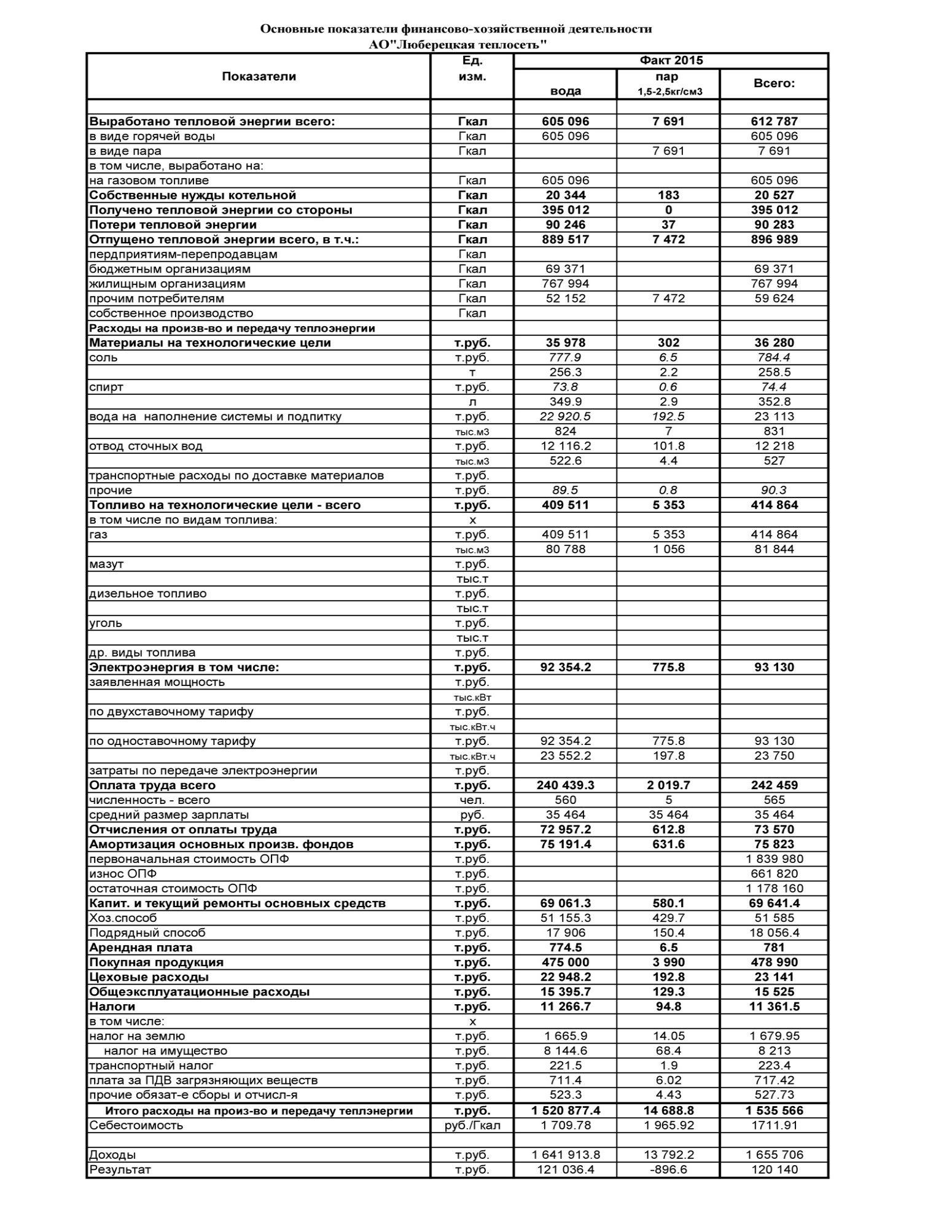 Таблица 1.9.4 – Технико-экономические показатели работы теплоснабжающей организации  МУП «ТКК»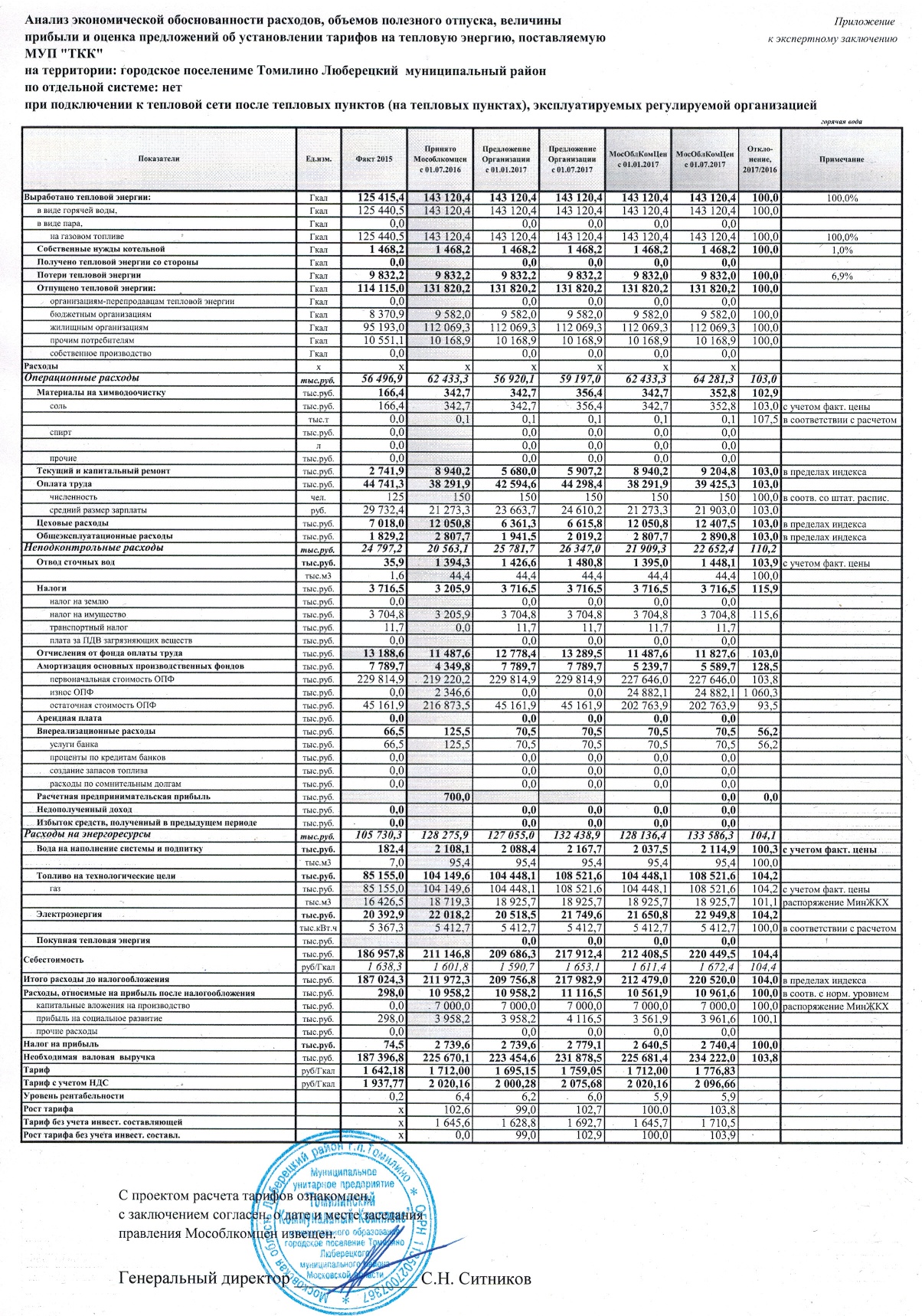 Таблица 1.9.5 – Технико-экономические показатели работы теплоснабжающей организации  МУП «ОЖУ»Таблица 1.9.6 – Технико-экономические показатели работы теплоснабжающей организации  МУП «КЖХиБ»Таблица 1.9.7 – Технико-экономические показатели работы теплоснабжающей организации  ООО «ОЮБ Партнер»Таблица 1.9.8 – Технико-экономические показатели работы теплоснабжающей организации  ООО «Любэнергоснаб»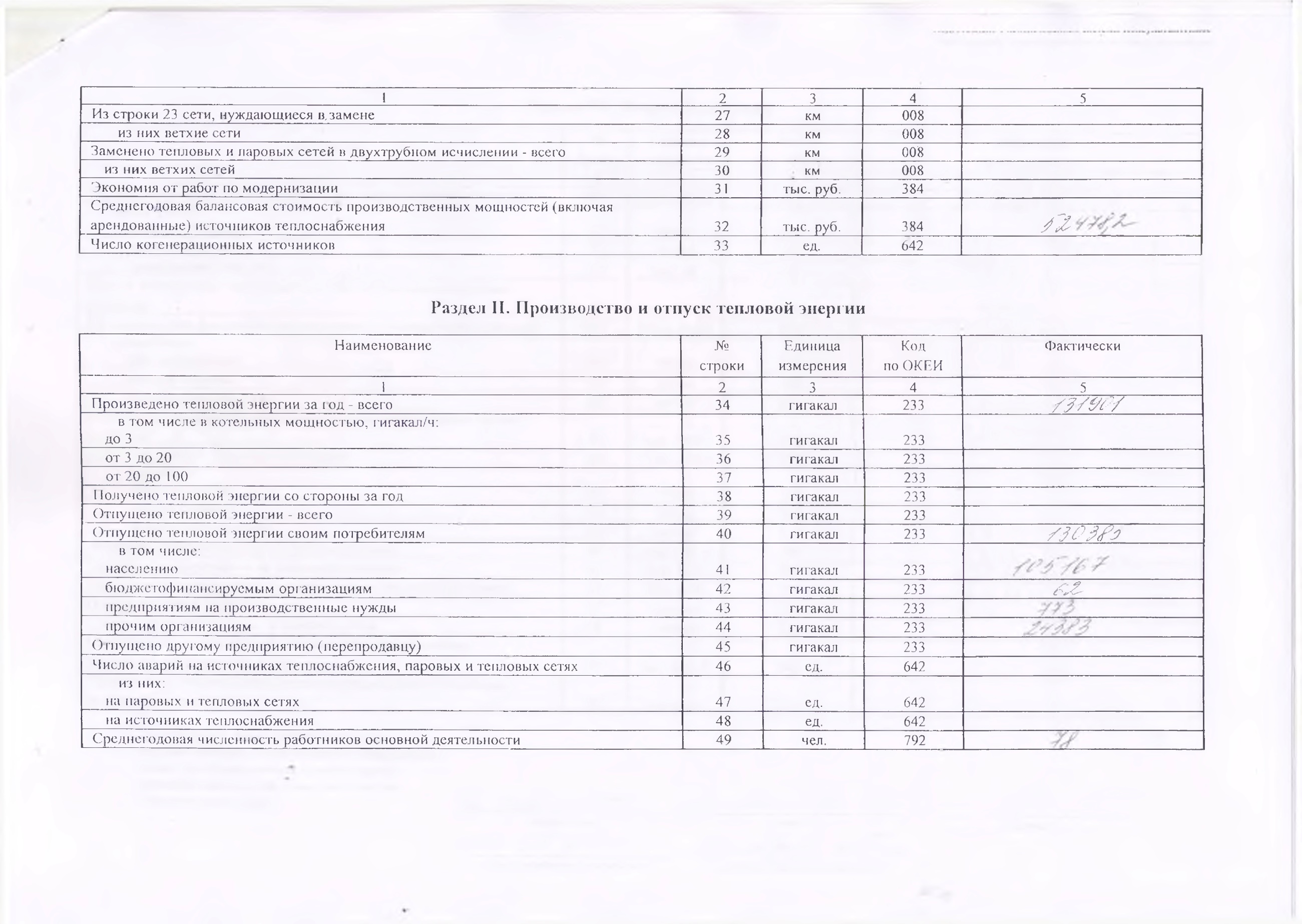 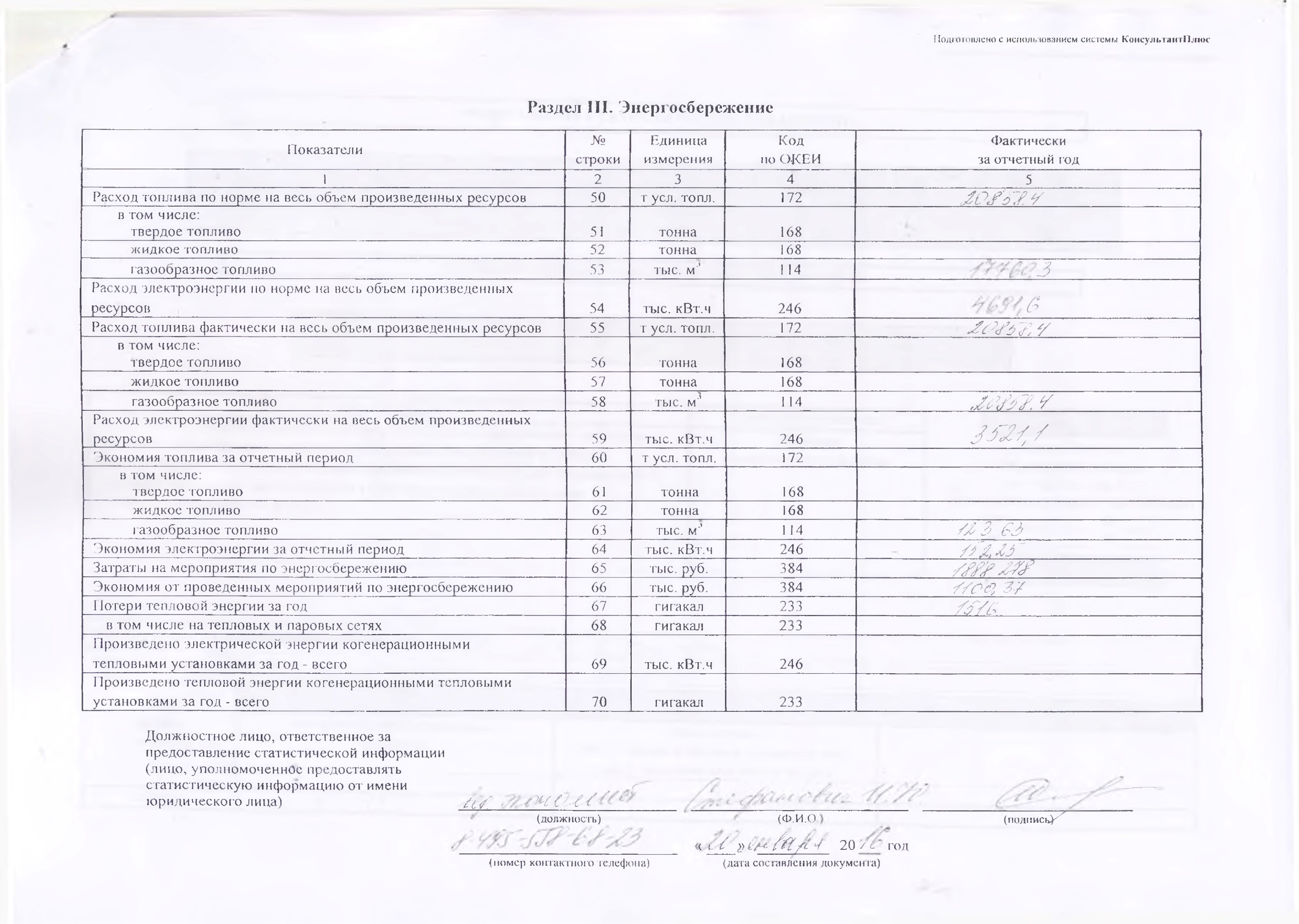 Таблица 1.9.9 – Технико-экономические показатели работы теплоснабжающей организации  ООО «Энергострой»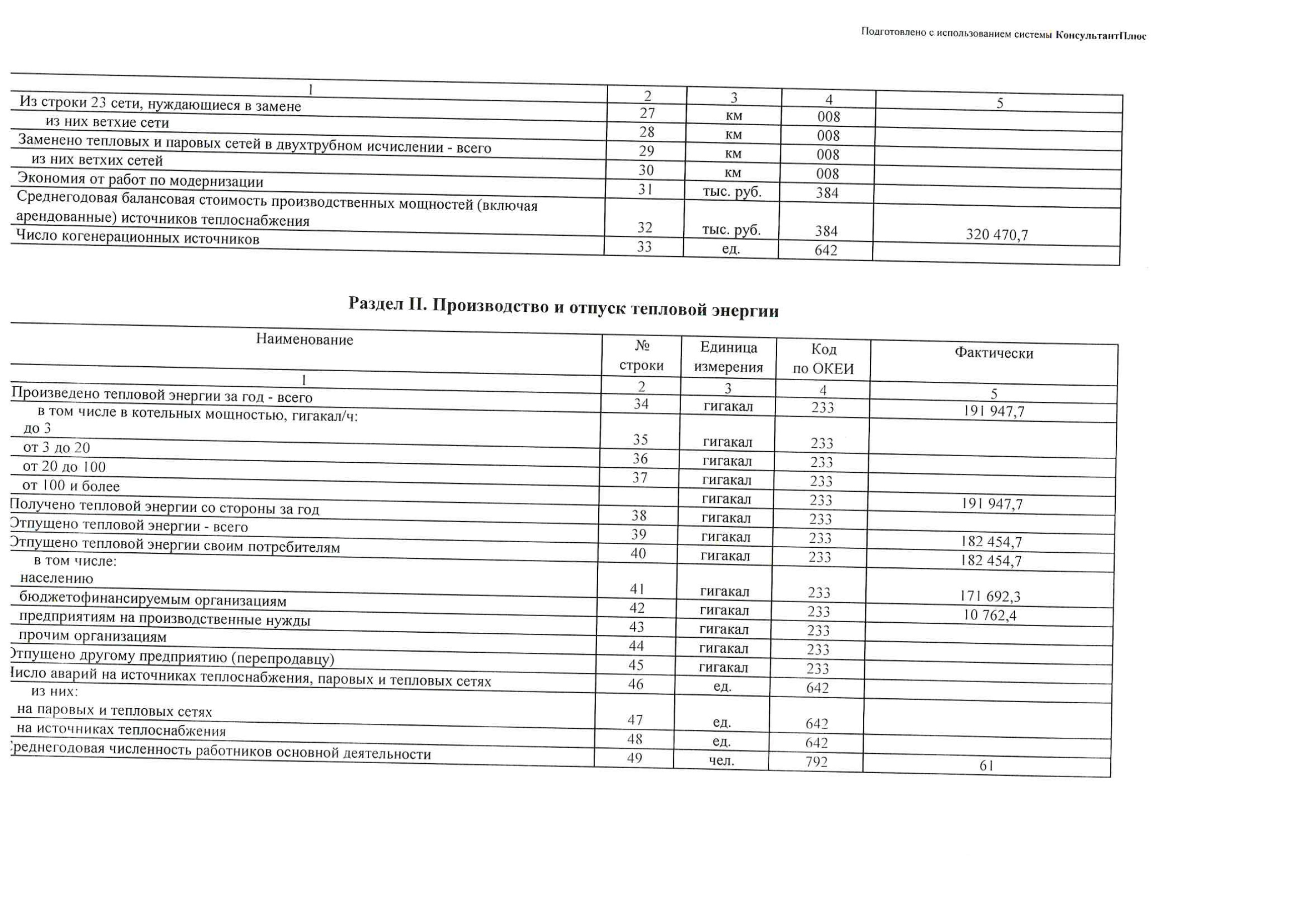 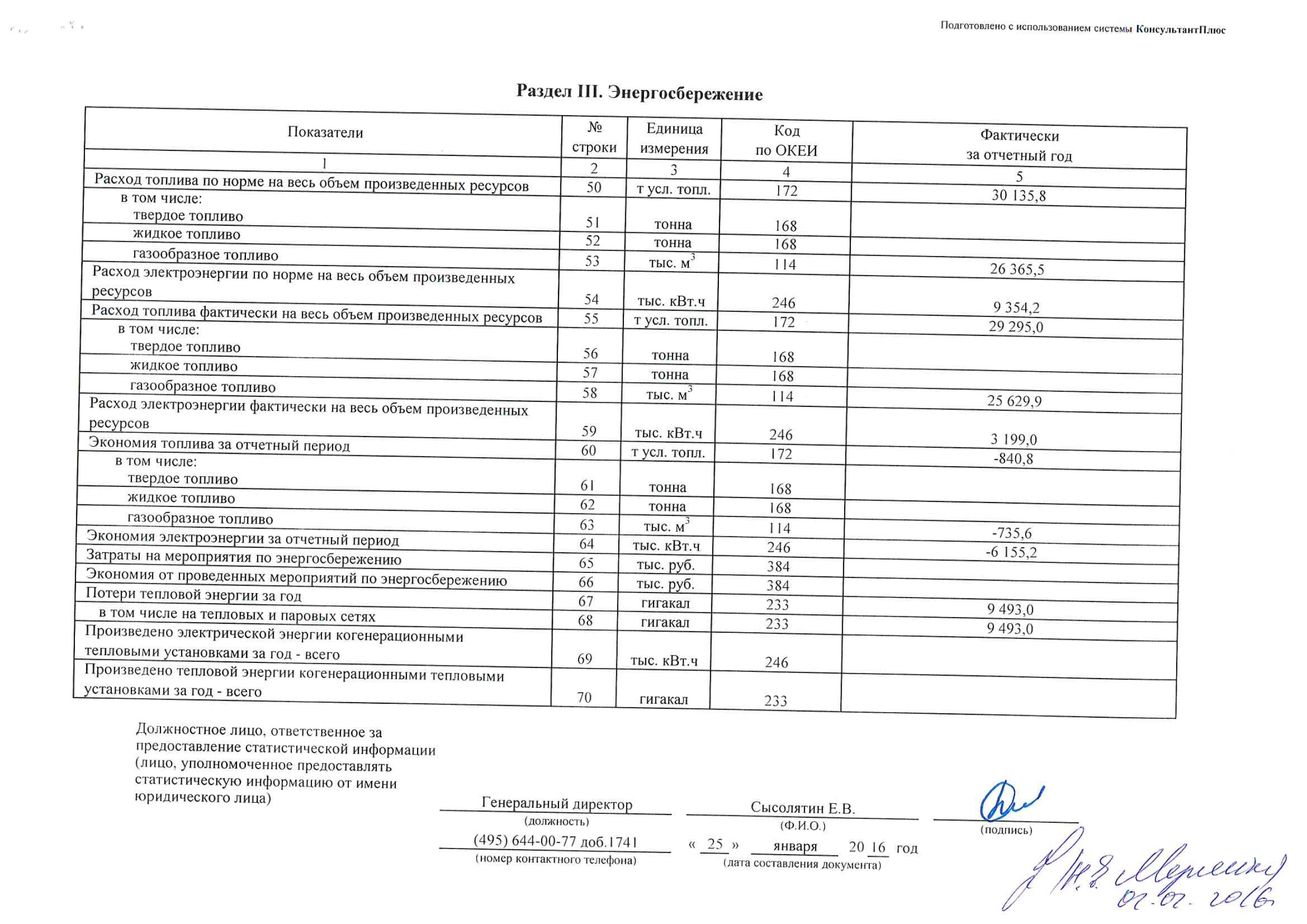 Таблица 1.9.10 – Технико-экономические показатели работы теплоснабжающей организации  ООО «Теплоэнергосервис»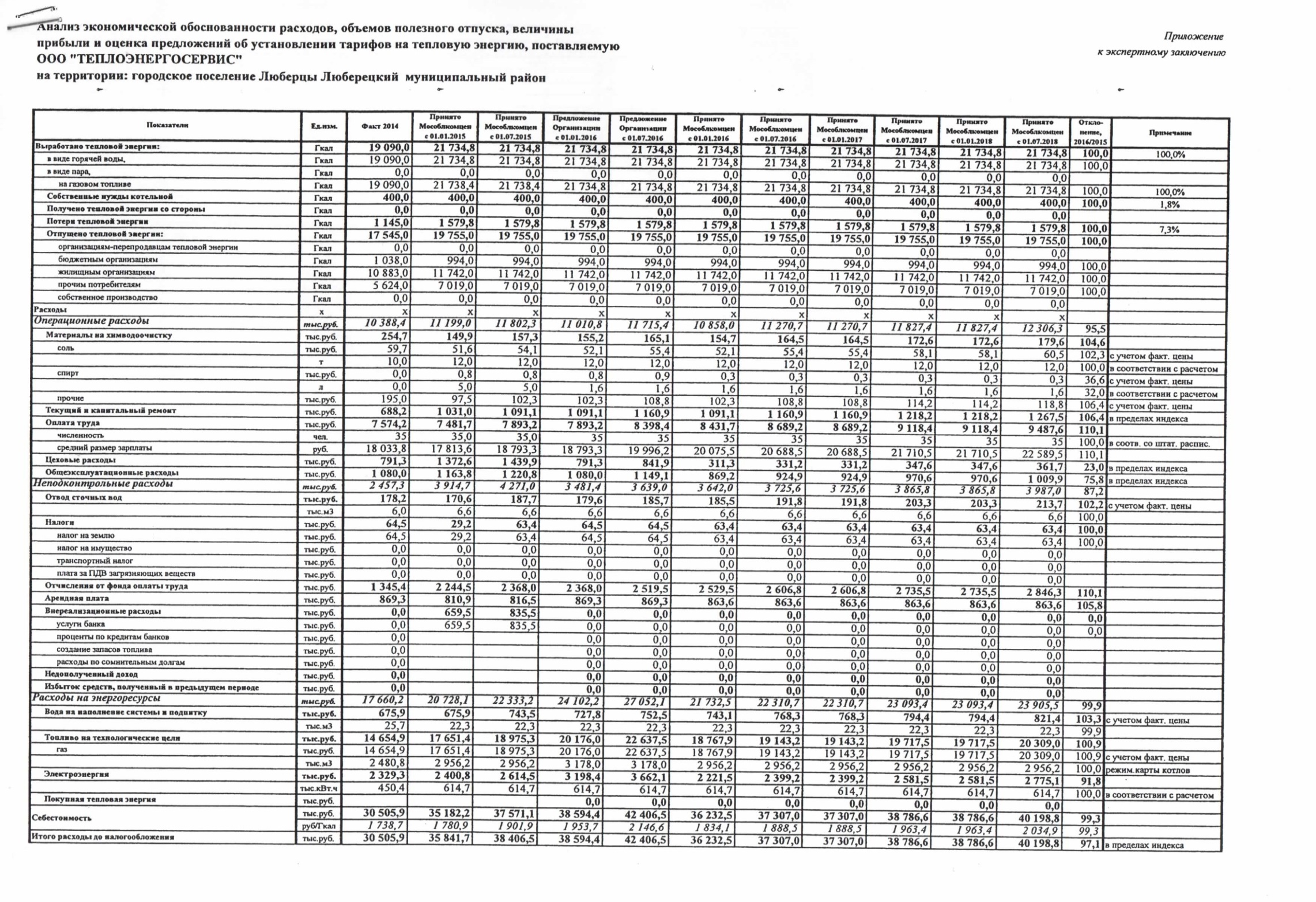 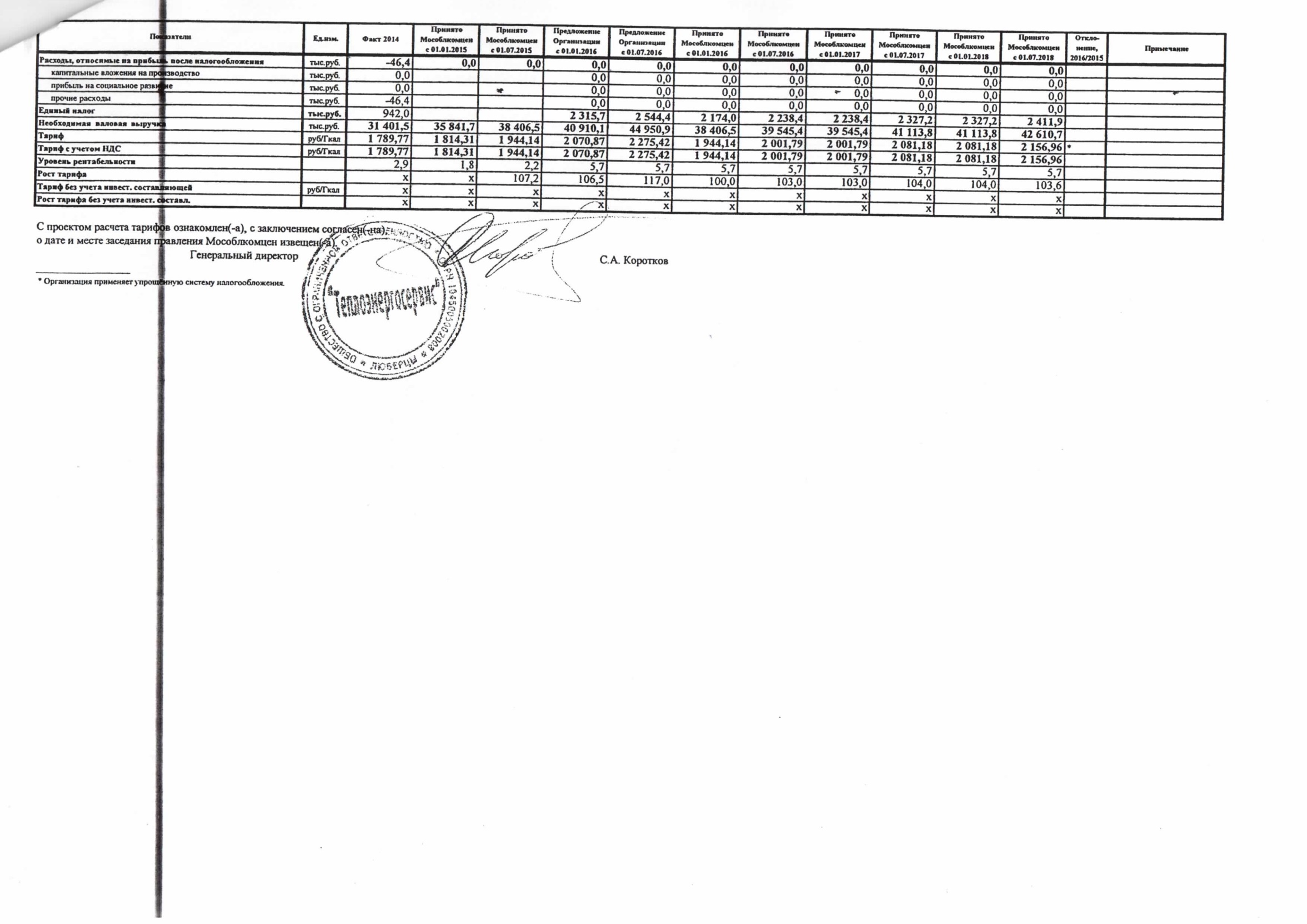 Информация по технико-экономическим показателям работы прочих теплоснабжающих организаций не предоставлена.Таблица 1.9.11 – Технико-экономические показатели работы теплоснабжающей организации   ПАО  «Мосэнерго»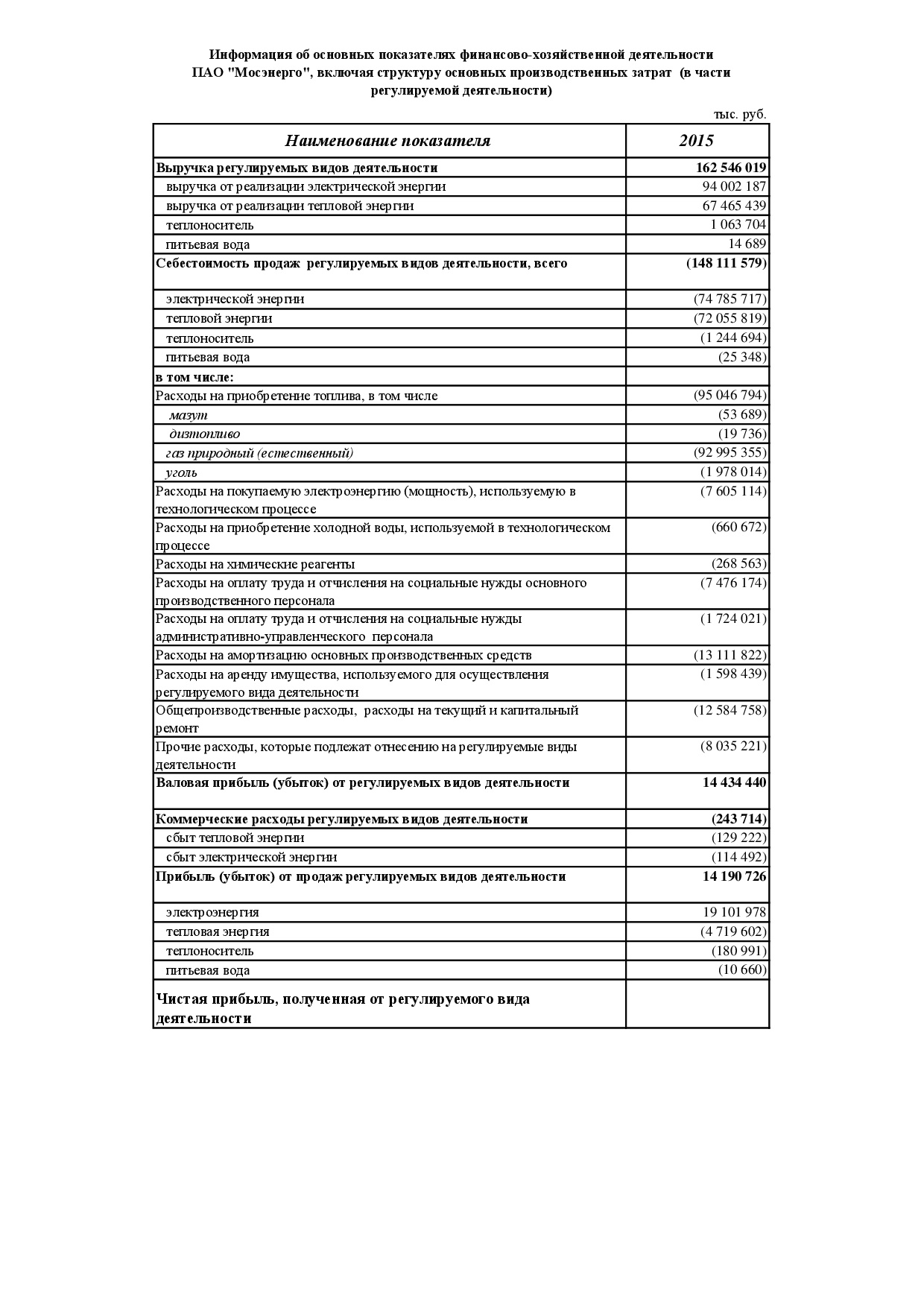 Таблица 1.9.12 – Технико-экономические показатели работы теплоснабжающей организации   ПАО  «МОЭК»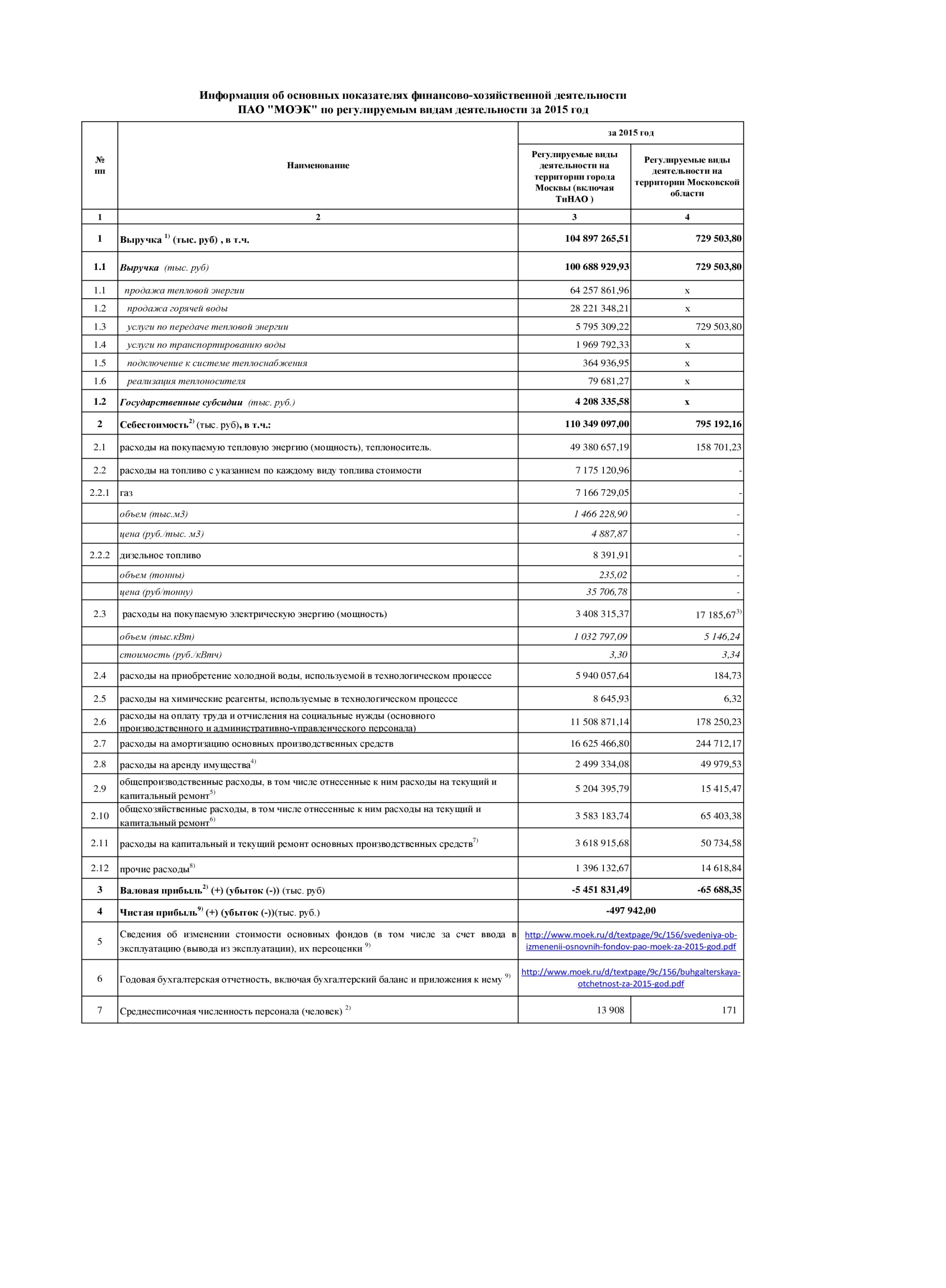 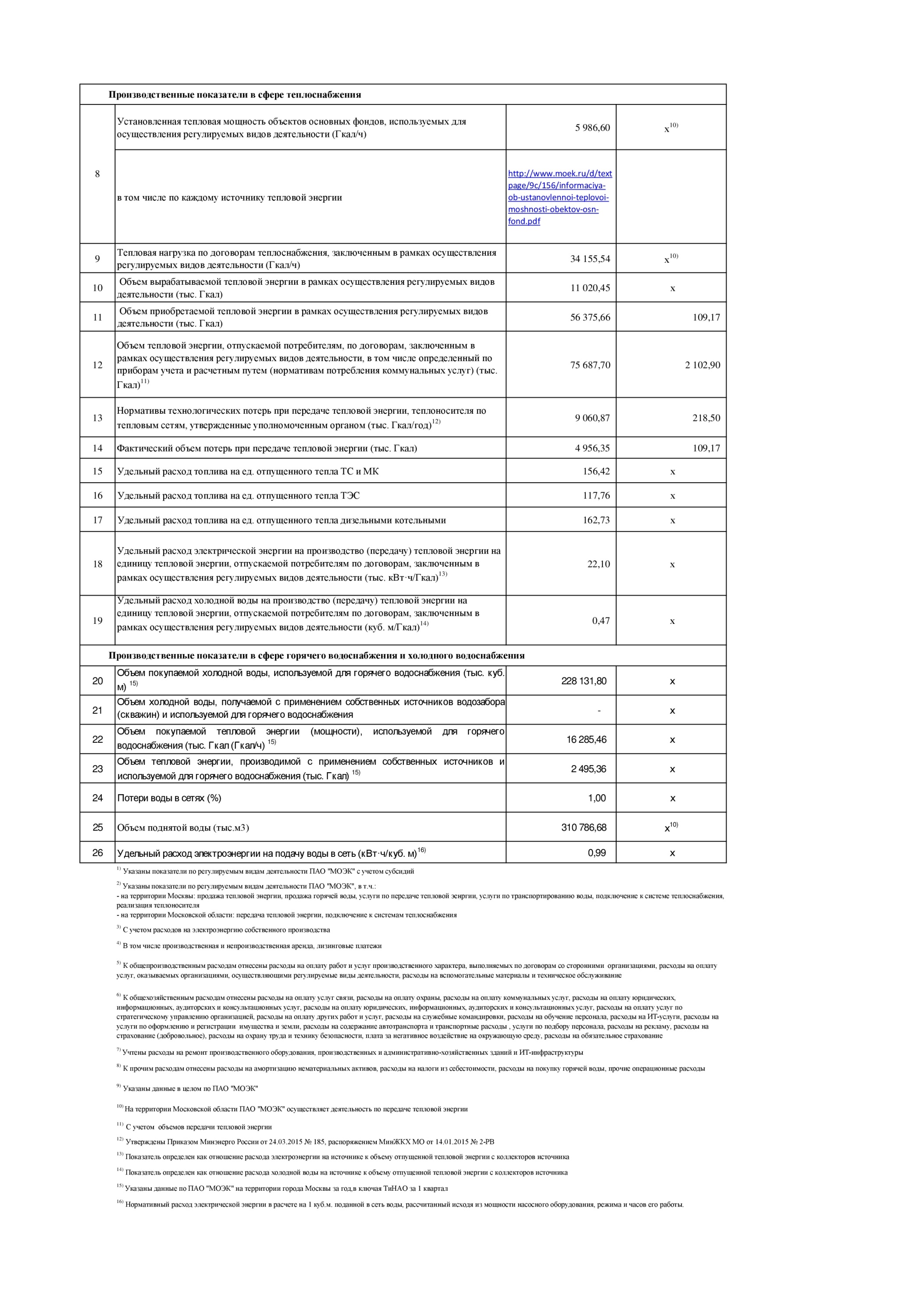 1.9.4 Производственные расходы товарного отпуска тепловой энергии теплоснабжающей организациейСведения по величинам производственных расходов товарного отпуска тепловой энергии приведены выше в технико-экономических показателях работы теплоснабжающих организаций.1.10. Цены (тарифы) в сфере теплоснабжения1.10.1. Динамика изменения тарифов теплоснабжающих организаций за последние 3 годаДинамика изменения тарифов, для потребителей, оплачивающих производство и передачу тепловой энергии, представлена в таблице 1.10.1.Таблица 1.10.1–Тарифы на отпущенную тепловую энергию* – НДС с потребителя не взымается, упрощённая система налогообложения 1.10.2. Структура цен (тарифов), установленных на момент разработки схемы теплоснабженияВ таблице 1.10.2 приведены тарифы на тепловую энергию, действительные на момент разработки схемы теплоснабжения.Таблица 1.10.2 –Действующие тарифы на тепловую энергию на момент разработки схемы теплоснабжения* – НДС с потребителя не взымается, упрощённая система налогообложения1.10.3. Плата за подключение к системе теплоснабжения и поступлений денежных средств от осуществления указанной деятельностиВ теплоснабжающих организациях плата за подключение к системе теплоснабжения не устанавливалась. Технологическое присоединение нового потребителя к тепловым сетям происходит бесплатно после выполнения им технических условий, выданных теплоснабжающей организацией. Технические условия выдаются после положительного заключения о возможности подключения в ходе рассмотрения заявления о присоединении к тепловым сетям от нового потребителя.1.10.4. Плата за услуги по поддержанию резервной тепловой мощности, в том числе для социально значимых категорий потребителейОпределение платы за услуги по поддержанию резервной тепловой мощности регламентируется Постановлением Правительства РФ от 22 октября 2012 г. № 1075 «О ценообразовании в сфере теплоснабжения».Плата за услуги по поддержанию резервной тепловой мощности устанавливается в случае, если потребитель не потребляет тепловую энергию, но не осуществил отсоединение принадлежащих ему теплопотребляющих установок от тепловой сети в целях сохранения возможности возобновить потребление тепловой энергии при возникновении такой необходимости.Плата за услуги по поддержанию резервной тепловой мощности устанавливается органом регулирования для каждой регулируемой организации равной ставке за мощность установленного для такой организации тарифа или, если для такой организации установлен одноставочный тариф, равной ставке за мощность двухставочного тарифа, рассчитанного для такой организации в соответствии с методическими указаниями.Плата за услуги по поддержанию резервной тепловой мощности единой теплоснабжающей организации устанавливается равной ставке за мощность единого тарифа на тепловую энергию (мощность) в зоне ее деятельности или, если в зоне ее деятельности установлен одноставочный единый тариф на тепловую энергию (мощность), равной ставке за мощность двухставочного единого тарифа на тепловую энергию (мощность), рассчитанного для такой организации в соответствии с методическими указаниями.К социально значимым потребителям, для которых устанавливается плата за услуги по поддержанию резервной тепловой мощности, относятся следующие категории (группы) потребителей: а) физические лица, приобретающие тепловую энергию в целях потребления в населенных пунктах и жилых зонах при воинских частях; б) исполнители коммунальных услуг, приобретающие тепловую энергию в целях обеспечения предоставления собственникам и пользователям помещений в многоквартирных домах или жилых домах коммунальной услуги теплоснабжения и (или) горячего водоснабжения с использованием открытых систем теплоснабжения (горячего водоснабжения) в объемах их фактического потребления и объемах тепловой энергии, израсходованной на места общего пользования;в) теплоснабжающие организации, приобретающие тепловую энергию в целях дальнейшей продажи физическим лицам и (или) исполнителям коммунальной услуги теплоснабжения, в объемах фактического потребления физических лиц и объемах тепловой энергии, израсходованной на места общего пользования; г) религиозные организации; д) бюджетные и казенные учреждения, осуществляющие, в том числе деятельность в сфере науки, образования, здравоохранения, культуры, социальной защиты, занятости населения, физической культуры и спорта; е) воинские части Министерства обороны Российской Федерации, Министерства внутренних дел Российской Федерации, Федеральной службы безопасности Российской Федерации, Министерства Российской Федерации по делам гражданской обороны, чрезвычайным ситуациям и ликвидации последствий стихийных бедствий и Федеральной службы охраны Российской Федерации; ж) исправительно-трудовые учреждения, следственные изоляторы, тюрьмы.1.11. Описание существующих технических и технологических проблем в системах теплоснабжения1.11.1. Описание существующих проблем организации качественного теплоснабженияОдной из главных проблем теплоснабжения является неравномерное распределение тепла между потребителями. Тепловые сети во время долгой эксплуатации нуждаются в проведении гидравлической наладки для правильного распределения потоков рабочей среды по системе. Очень часто в процессе эксплуатации сети подвергаются изменениям (прокладываются новые ответвления или ликвидируются существующие, присоединяются новые потребители или изменяется нагрузка у потребителей). Все это оказывает серьезное влияние на гидравлический режим системы. На практике абоненты часто самовольно устанавливают дополнительные радиаторы или изменяют схемы их подключения, что приводит к нарушению теплового и гидравлического режима работ тепловой сети. Для решения данной проблемы необходимы расчет и наладка гидравлического режима работы сетей. Отсутствие гидравлической наладки ведет к несоответствию расхода теплоносителя через систему отопления расчетному для каждого потребителя, в таких условиях велика вероятность отсутствия его циркуляции в наиболее удаленных от источника участках тепловой сети. Нарушение теплового и гидравлического режимов тепловой сети ведет к изменению температурного графика в системе отопления отдельных потребителей. Данное изменение температурного графика является частой причиной недотопа или перетопа. Последствия таких изменений у потребителей проявляется в виде ухудшения условий в отапливаемых помещениях. Завышенный расход теплоносителя в системе теплопотребления ведет к перерасходу электроэнергии на сетевых насосах и занижению температуры сетевой воды после водонагревательного оборудования и, как следствие, понижает качество и надежность всех абонентов системы теплоснабжения.1.11.2. Описание существующих проблем организации надежного и безопасного теплоснабженияНадежность всей системы теплоснабжения определяется надежностью ее элементов (источника тепла, тепловых сетей, вводов, систем отопления и горячего водоснабжения). Наиболее существенное влияние на надежность теплоснабжения потребителей и управляемость систем при эксплуатации оказывают тепловые сети. Основной причиной технологических нарушений в тепловых сетях является высокий износ сетевого хозяйства. Большинство сетей уже выработали свой ресурс. В основном они имеют теплоизоляцию невысокого качества (как правило, минеральную вату), теплопотери через которую составляют около 15-20 процентов. Высокий износ тепловых сетей влечет за собой потери теплоносителя. Потери тепла, связанные с утечками, оцениваются в 10-15 процентов. Не менее важным является работоспособность основного оборудования котельных. Таким образом, проблемы в организации надежного и безопасного теплоснабжения сводятся к следующим основным причинам: 1. Износ основного оборудования тепловых сетей и источников теплоснабжения.2. Отсутствие резервного топливного хозяйства.4. Не проведены режимно-наладочные работы гидравлического режима работы тепловых сетей отопления и ГВС.5. Внутридомовые системы отопления требуют комплексной регулировки и наладки.1.11.3. Описание существующих проблем развития систем теплоснабженияОсновные проблемы функционирования и развития систем теплоснабжения городского округа Люберцы распределены на 3 группы по основным составляющим процесса теплоснабжения: производство – транспорт – потребитель. Основные проблемы функционирования котельных состоят в следующем:  отсутствие резерва располагаемой мощности у большинства котельных; высокий физический износ и старение оборудования котельных; невысокие КПД котлоагрегатов и, как следствие, повышенные удельные расходы топлива на производство тепловой энергии; низкая насыщенность приборным учетом потребления топлива и/или отпуска тепловой энергии в котельных; низкий уровень автоматизации котельных. Основные проблемы функционирования тепловых сетей состоят в следующем: высокая степень износа тепловых сетей; высокий уровень фактических потерь тепловой энергии в тепловых сетях; нарушение гидравлических режимов тепловых сетей (гидравлическое разрегулирование) и сопутствующие этому фактору «недотопы» и «перетопы» зданий; высокий уровень затрат на эксплуатацию тепловых сетей. Основные проблемы функционирования теплопотребляющих устройств: низкая степень охвата домохозяйтсв приборами учета тепловой энергии и как следствие неточность в оценке тепловых нагрузок потребителей; низкая степень охвата домохозяйтсв средствами регулирования теплопотребления; низкие характеристики теплозащиты ограждающих конструкций жилых и общественных зданий и их ухудшение из-за недостаточных и несвоевременных ремонтов; отсутствие у организаций, эксплуатирующих жилой фонд, стимулов к повышению эффективности использования коммунальных ресурсов. Кроме того, развитие систем теплоснабжения сдерживает: Отсутствие финансирования на модернизацию и техническое перевооружение оборудования. Отсутствие платы за присоединение к системе централизованного теплоснабжения (СЦТ). Плата за присоединение к СЦТ позволит частично ликвидировать высокий износ основного оборудования тепловых сетей и будет стимулировать развитие СЦТ. Отсутствие системы расчета гидравлических режимов не позволяет планировать ввод в эксплуатацию новых объектов, заранее спланировать увеличение диаметров трубопроводов тепловых сетей, установку дополнительных мощностей котлового и теплообменного оборудования, насосного оборудования на котельных и ЦТП. 1.11.4. Описание существующих проблем надежного и эффективного снабжения топливом действующих систем теплоснабженияПроблемы в организации надежного и эффективного снабжения топливом действующих систем теплоснабжения сводятся к следующим основным причинам: 1. Отсутствие резервного и аварийного топлив на котельных. В целом глобальные проблемы в снабжении топливом действующей системы теплоснабжения отсутствуют.1.11.5. Анализ предписаний надзорных органов об устранении нарушений, влияющих на безопасность и надежность системы теплоснабженияПредписания надзорных органов об устранении нарушений, влияющих на безопасность и надежность системы теплоснабжения теплоснабжающим организациям не выдавались.НаименованиеЕд. изм.ВеличинаСреднесуточная амплитуда температуры воздуха наиболее холодного месяца°С5,4Абсолютная минимальная температура°С- 43Абсолютная максимальная температура°С38Средняя температура наиболее холодной пятидневки (расчетная температура для отопления)°С- 25Средняя температура за отопительный период°С- 2,2Продолжительность отопительного периодасутки205Продолжительность отопительного периодачасы4920№ п/пНаименование теплоснабжающей организацииОбъекты теплоснабжения Расположение объектов1АО "Люберецкая теплосеть"25 котельныхг. Люберцы1АО "Люберецкая теплосеть"14 котельныхпгт. Малаховка1АО "Люберецкая теплосеть"1 котельная пгт. Октябрьский, ул. Ленина, д. 472МУП "ТКК"10 котельныхпгт. Томилино3МУП «КЖКХиБ»9 котельныхпгт. Красково4МУП «ОЖУ»3 котельныепгт. Октябрьский5ООО "Любэнергоснаб"1 котельнаяг. Люберцы, пос. Калинина, 44а6ООО «Энергострой»1 котельнаяг. Люберцы, мкр.7А, проезд № 547ООО «Теплоэнергосервис»1 котельнаяг. Люберцы, 1-й Панковский проезд, дом 1В8ООО «ТехноАльянсИнвест»1 котельнаяг. Люберцы,  ул. 8 Марта, дом 8А9ООО "ОЮБ "Партнер"1 котельнаяг. Люберцы, ул. Урицкого, д. 310ПАО «Мосэнерго»1 котельнаяг. Москва, район Выхино-Жулебино10ПАО «Мосэнерго»1 котельнаяг. Москва, район Некрасовка10ПАО «Мосэнерго»ТЭЦ-22г. Дзержинский11ФГБУ «ГЦ ССС»1 котельнаяпгт. Томилино12ООО "Инжтрасстрой"1 котельнаяпгт. Томилино13ЗАО «МОЭГ»1 котельнаяпгт. Томилино14ООО «Теплокомфорт»3 котельныед. Марусино, д. Мотяково15ООО «ОптималСтрой»1 котельнаяпгт. Красково, ул. Новая, д. 116ООО "Тснаб"1 котельнаяул. Красное знамя, стр. 4ИтогоИтого78 источников№ п/пНаименование объектаПринадлежность имуществаг. Люберцыг. Люберцыг. Люберцы1Котельная ул. Космонавтов д.18 стр.1На балансе предприятия АО "Люберецкая теплосеть"ЦТП №1 ул. Космонавтов д.27 стр.1На балансе предприятия АО "Люберецкая теплосеть"ЦТП №2 ул. Космонавтов д.38 стр.2На балансе предприятия АО "Люберецкая теплосеть"ЦТП №3 ул. Южная д.22 стр. 1На балансе предприятия АО "Люберецкая теплосеть"ЦТП №4 ул. Южная д.6 стр.1На балансе предприятия АО "Люберецкая теплосеть"ЦТП №5 ул. Строителей д.6 стр.1На балансе предприятия АО "Люберецкая теплосеть"ЦТП №6 ул. Южная д.21 стр. 1На балансе предприятия АО "Люберецкая теплосеть"ЦТП №7 ул. Южная д.21 стр.2На балансе предприятия АО "Люберецкая теплосеть"ЦТП №8 ул. Космонавтов д.52 стр.1На балансе предприятия АО "Люберецкая теплосеть"ЦТП №9 ул. Мира д.6 стр. 1На балансе предприятия АО "Люберецкая теплосеть"ЦТП №10 Октябрьский пр-т д.366, пом.5, ком.1На балансе предприятия АО "Люберецкая теплосеть"2Котельная ул. Транспортная д.1 стр.1На балансе предприятия АО "Люберецкая теплосеть"3Котельная Хлебозаводской пр-д д.3 стр.1На балансе предприятия АО "Люберецкая теплосеть"ЦТП №1 ул. Электрификации д.6 стр. 1На балансе предприятия АО "Люберецкая теплосеть"4Котельная Хлебозаводской туп., д.9 стр.1На балансе предприятия АО "Люберецкая теплосеть"ЦТП №1 Октябрьский пр-т д.339 стр. 1На балансе предприятия АО "Люберецкая теплосеть"ЦТП №2 Хлебозаводской пр-д д.9 стр.1На балансе предприятия АО "Люберецкая теплосеть"ЦТП №3 Хлебозаводской туп., д. 3 стр.1На балансе предприятия АО "Люберецкая теплосеть"ЦТП №4 Октябрьский пр-т д.375 к.6На балансе предприятия АО "Люберецкая теплосеть"5Котельная ул. Мира д. З стр.1На балансе предприятия АО "Люберецкая теплосеть"6Котельная 1-й Панковский пр-д д.1 к.1 стр.1На балансе предприятия АО "Люберецкая теплосеть"ЦТП №1 1-й Панковский пр-д д.1 к.1 стр.3На балансе предприятия АО "Люберецкая теплосеть"ЦТП №2 Октябрьский пр-т д.403 к.8 стр.1На балансе предприятия АО "Люберецкая теплосеть"ЦТП №3 Октябрьский пр-т д.409На балансе предприятия АО "Люберецкая теплосеть"ЦТП №4 Октябрьский пр-т д.388 стр. 1На балансе предприятия АО "Люберецкая теплосеть"7Котельная 1-й Панковский пр-д д.15 стр.2На балансе предприятия АО "Люберецкая теплосеть"8Котельная ул. Попова д.16 стр.2На балансе предприятия АО "Люберецкая теплосеть"ЦТП №1 ул. Побратимов д.14 стр.2На балансе предприятия АО "Люберецкая теплосеть"ЦТП №2 ул. Побратимов д.14 стр.1На балансе предприятия АО "Люберецкая теплосеть"ЦТП №3 ул. Побратимов д. 13 стр.1На балансе предприятия АО "Люберецкая теплосеть"ЦТП №4 ул. Гоголя д. 12 стр. 1На балансе предприятия АО "Люберецкая теплосеть"ЦТП №5 ул. Толстого д. 10 к.2 стр.2На балансе предприятия АО "Люберецкая теплосеть"ЦТП №6 ул. Побратимов д.29 стр.1На балансе предприятия АО "Люберецкая теплосеть"ЦТП №7 ул. Побратимов д.30 стр.1На балансе предприятия АО "Люберецкая теплосеть"ЦТП №8 ул. Побратимов д.25 стр.1На балансе предприятия АО "Люберецкая теплосеть"ЦТП №9 ул. Попова д.24 стр. 1На балансе предприятия АО "Люберецкая теплосеть"ЦТП №10 ул. Попова д.19 стр.1На балансе предприятия АО "Люберецкая теплосеть"ЦТП №11 ул. Воинов Интернационалистов д. 3 стр.2На балансе предприятия АО "Люберецкая теплосеть"ЦТП №12 ул. Митрофанова д.20 стр.1На балансе предприятия АО "Люберецкая теплосеть"ЦТП №13 ул. Воинов Интернационалистов д. 15 стр.1На балансе предприятия АО "Люберецкая теплосеть"ЦТП №14 ул. Черёмухина д.2 стр. 1На балансе предприятия АО "Люберецкая теплосеть"ЦТП №15 ул. Митрофанова д.21 к.2 стр.1На балансе предприятия АО "Люберецкая теплосеть"ЦТП №16 ул. Красногорская д.22 стр.1На балансе предприятия АО "Люберецкая теплосеть"ЦТП №17 ул. Черёмухина д.8 к.2 стр.2На балансе предприятия АО "Люберецкая теплосеть"ИТП Комсомольский пр-т д. 15-17На балансе предприятия АО "Люберецкая теплосеть"ИТП ул. Черёмухина д.2 стр.1На балансе предприятия АО "Люберецкая теплосеть"ИТП ул. Воинов Интернационалистов д.15 стр.1На балансе предприятия АО "Люберецкая теплосеть"ИТП ул. Митрофанова д.22 к.1На балансе предприятия АО "Люберецкая теплосеть"ИТП ул. Побратимов д.7Договор на техническое обслуживание с АО "Люберецкая теплосеть"ИТП ул. Митрофанова д. 15Договор на техническое обслуживание с АО "Люберецкая теплосеть"9Котельная ул. Шевлякова д.9 стр.2На балансе предприятия АО "Люберецкая теплосеть"10Котельная Комсомольский пр-т д.6 стр.1На балансе предприятия АО "Люберецкая теплосеть"ЦТП - Комсомольский пр-т д.6 стр. 1На балансе предприятия АО "Люберецкая теплосеть"11Котельная ул. Коммунистическая д.14 стр.1На балансе предприятия АО "Люберецкая теплосеть"12Котельная ул. Инициативная д.15 стр.1На балансе предприятия АО "Люберецкая теплосеть"13Котельная ул. 8 Марта д.47 стр.1На балансе предприятия АО "Люберецкая теплосеть"14Котельная ул. Попова д.16 стр.1На балансе предприятия АО "Люберецкая теплосеть"15Котельная ул. В. Интернационалистов д. З с.1На балансе предприятия АО "Люберецкая теплосеть"16Котельная ул. Красногорская д.19 к.1 стр.1На балансе предприятия АО "Люберецкая теплосеть"ЦТП №1 ул. Митрофанова д.2 стр.1На балансе предприятия АО "Люберецкая теплосеть"17Котельная ул. Гоголя д.2 стр.1На балансе предприятия АО "Люберецкая теплосеть"18Котельная ул. Шевлякова д.9а стр.1На балансе предприятия АО "Люберецкая теплосеть"ЦТП - ул. Шевлякова д.9 стр.2На балансе предприятия АО "Люберецкая теплосеть"19Котельная ул. Барыкина, 13В аренде у АО "Люберецкая теплосеть"20Котельная ул. Октябрьский пр-т, д. 112На балансе предприятия АО "Люберецкая теплосеть"ЦТП - Октябрьский пр-т, д. 112На балансе предприятия АО "Люберецкая теплосеть"21Котельная ул. Толстого д.10 к.2 стр.1На балансе предприятия АО "Люберецкая теплосеть"22Котельная ул. Власова д. 3 стр.1На балансе предприятия АО "Люберецкая теплосеть"23Котельная ул. Кирова д. 34 стр.1На балансе предприятия АО "Люберецкая теплосеть"24Котельная Октябрьский пр-т д.9 стр.1На балансе предприятия АО "Люберецкая теплосеть"ИТП - Октябрьский пр-т д.9 стр. 1На балансе предприятия АО "Люберецкая теплосеть"25Котельная ул. Кирова д. 43 стр.2На балансе предприятия АО "Люберецкая теплосеть"26Котельная ООО "Теплоэнергосервис", 1-й Панковский проезд, дом 1ВНа балансе предприятия ООО «Теплоэнергосервис»27Котельная ООО "Энергострой", мкр.7А, проезд № 54На балансе предприятия ООО «Энергострой»28Котельная ООО «ТехноАльянсИнвест», ул. 8 Марта, дом 8АНа балансе предприятия ООО «РегионИнвест», эксплуатируется ООО «ТехноАльянсИнвест»29Котельная ООО "ОЮБ "Партнер", ул. Урицкого, д. 3На балансе предприятия ООО "ОЮБ "Партнер"Покупное тепло АО Люберецкая теплосетьПокупное тепло АО Люберецкая теплосетьПокупное тепло АО Люберецкая теплосеть30ТЭЦ-22на балансе ПАО "Мосэнерго"ЦТП №1 ул. Авиаторов д. 1 к.2 с.1На балансе предприятия АО "Люберецкая теплосеть"ЦТП №2 ул. Юбилейная д. 16 стр.1На балансе предприятия АО "Люберецкая теплосеть"ЦТП №3 ул. Авиаторов 11 стр. 1На балансе предприятия АО "Люберецкая теплосеть"ЦТП №4 Октябрьский пр-т д.209На балансе предприятия АО "Люберецкая теплосеть"ЦТП №5 ул. Шоссейная д.7 стр.1На балансе предприятия АО "Люберецкая теплосеть"ЦТП №6 ул. Московская д.9 стр.1На балансе предприятия АО "Люберецкая теплосеть"ЦТП №7 Октябрьский пр-т д. 190 стр. 1На балансе предприятия АО "Люберецкая теплосеть"ЦТП №8 ул. Волковская д.49а стр.1На балансе предприятия АО "Люберецкая теплосеть"ЦТП №9 ул. Смирновская д. 15 стр.1На балансе предприятия АО "Люберецкая теплосеть"ЦТП №10 ул. Смирновская д.4 стр.2 (Триумф)На балансе предприятия АО "Люберецкая теплосеть"ЦТП №11 Городок "А" д.24 стр. 1На балансе предприятия АО "Люберецкая теплосеть"ЦТП №12 ул. Кирова д.22аВ аренде у АО "Люберецкая теплосеть"ИТП - ул. Волковская, д.2бДоговор на техническое обслуживание с АО "Люберецкая теплосеть"ЦТП №13 ул. Смирновская д.30Договор на техническое обслуживание с АО "Люберецкая теплосеть"ЦТП - Октябрьский пр-т д. 183На балансе предприятия АО "Люберецкая теплосеть"ЦТП - ул. Калараш д. 15 стр. 1На балансе предприятия АО "Люберецкая теплосеть"ИТП - Октябрьский пр-т д.142Договор на техническое обслуживание с АО "Люберецкая теплосеть"ИТП - ул. Комсомольская (ПКБ)Договор на техническое обслуживание с АО "Люберецкая теплосеть"ИТП - Октябрьский пр-т д.193Договор на техническое обслуживание с АО "Люберецкая теплосеть"ИТП - ул. Комсомольская (ОАО ДОК-13)Договор на техническое обслуживание с АО "Люберецкая теплосеть"31Котельная РТС "Некрасовка"На балансе ПАО "Мосэнерго"ИТП ул. Инициативная д.74Договор на техническое обслуживание с АО "Люберецкая теплосеть"32Котельная РТС "Жулебино"На балансе ПАО «Мосэнерго»ЦТП - ул. Колхозная д. 16 стр.1На балансе предприятия АО "Люберецкая теплосеть"ЦТП - Октябрьский пр-т д. 1 к.1Договор на техническое обслуживание с АО "Люберецкая теплосеть"ЦТП №2 Городок "Б" д.64 стр.1На балансе предприятия АО "Люберецкая теплосеть"ИТП - Городок "Б" д. 50 Б (МБДО №9 "Космос")На балансе предприятия АО "Люберецкая теплосеть"ЦТП №3 Городок "Б" д.66 стр.1На балансе предприятия АО "Люберецкая теплосеть"ЦТП №4 Городок "Б" д.59 стр.1На балансе предприятия АО "Люберецкая теплосеть"ЦТП №7, Городок Б, рядом с ж/д 47 к.1, 3-е Почтовое ОтделениеНа балансе предприятия АО "Люберецкая теплосеть"ЦТП №8, Городок Б, рядом с ж/д 61 к.1, 3-е Почтовое ОтделениеНа балансе предприятия АО "Люберецкая теплосеть"ЦТП ул. Кирова 35 ЖДоговор на техническое обслуживание с АО "Люберецкая теплосеть"ИТП - ул. Кирова д.9 к.1Договор на техническое обслуживание с АО "Люберецкая теплосеть"33Котельная ООО «Любэнергоснаб»На балансе ООО "Любэнергоснаб"ЦТП №10 ул. Новая д. 10 стр. 1На балансе предприятия АО "Люберецкая теплосеть"ЦТП №12 Октябрьский пр-т д. 12 стр.1На балансе предприятия АО "Люберецкая теплосеть"ЦТП №42 п. Калинина д.42 стр.2На балансе предприятия АО "Люберецкая теплосеть"ЦТП №46 п. Калинина д.46 стр. 1На балансе предприятия АО "Люберецкая теплосеть"ЦТП №8 Октябрьский пр-т д.8 к.2 стр.1На балансе предприятия АО "Люберецкая теплосеть"ЦТП №1 Октябрьский пр-т д. 123 к.4 стр.1На балансе предприятия АО "Люберецкая теплосеть"ЦТП - Октябрьский пр-т д. 18 к.1 стр. 1На балансе предприятия АО "Люберецкая теплосеть"ЦТП - ул. Зелёная кор.9В аренде у АО "Люберецкая теплосеть"ИТП - п. Калинина к.6а и 6б (д.49-50)Договор на техническое обслуживание с АО "Люберецкая теплосеть"пгт. Томилинопгт. Томилинопгт. Томилино34Котельная №1, Гаршина, 9/1На балансе предприятия МУП "ТКК"35Котельная №2, мкр. ПтицефабрикаНа балансе предприятия МУП "ТКК"ЦТП-1, мкр. Птицефабрика, 34На балансе предприятия МУП "ТКК"ЦТП-2, мкр. Птицефабрика, 27На балансе предприятия МУП "ТКК"ЦТП-3, мкр. Птицефабрика, 17На балансе предприятия МУП "ТКК"ЦТП-4, мкр. Птицефабрика, 26На балансе предприятия МУП "ТКК"36Котельная №5, Рязанское шоссе, 42На балансе предприятия МУП "ТКК"37Котельная №6, Пушкина, 34На балансе предприятия МУП "ТКК"38Котельная №7, Пионерская, 16На балансе предприятия МУП "ТКК"39Котельная №8, Гоголя, 36На балансе предприятия МУП "ТКК"40Котельная №9, Гаршина, 9аНа балансе предприятия МУП "ТКК"41Котельная №10, Гаршина, 8На балансе предприятия МУП "ТКК"42Котельная №12, Лермонтова, 6На балансе предприятия МУП "ТКК"43Котельная №14, Гоголя, 20На балансе предприятия МУП "ТКК"ЦТП-1, ул. Пионерская, 21На балансе предприятия МУП "ТКК"ЦТП-2, ул. Пионерская, 7На балансе предприятия МУП "ТКК"ЦТП-3, ул. Гоголя, 20На балансе предприятия МУП "ТКК"44Котельная №4, Потехина, 1На балансе предприятия ООО "Инжтрасс-строй"45Котельная ФГБУ "ГЦ ССС", Тургенева, 20На балансе предприятия  ФГБУ "ГЦ ССС"46Котельная ЗАО "МОЭГ", территория техно-логистического комплекса «Томилино»На балансе предприятия ЗАО "МОЭГ"пгт. Малаховкапгт. Малаховкапгт. Малаховка47Котельная по ул. Красная Змеевка, около д.12На балансе предприятия АО "Люберецкая теплосеть"48Котельная №401, ул. Комсомольская, 11/1На балансе предприятия АО "Люберецкая теплосеть"49Котельная №402, ул. Щорса, 18/1На балансе предприятия АО "Люберецкая теплосеть"50Котельная №404, ул. Калинина, 29/1На балансе предприятия АО "Люберецкая теплосеть"51Котельная №405, ул. Малаховская, 20/1На балансе предприятия АО "Люберецкая теплосеть"52Котельная №406, ул. Центральная, 12/1На балансе предприятия АО "Люберецкая теплосеть"53Котельная №407, ул. Калинина, 30/1На балансе предприятия АО "Люберецкая теплосеть"54Котельная №409, ул. Тургенева, 17/1На балансе предприятия АО "Люберецкая теплосеть"55Котельная №410, ул. Кореневское ш., 25На балансе предприятия АО "Люберецкая теплосеть"56Котельная №411, ул. Красковское ш., 15На балансе предприятия АО "Люберецкая теплосеть"57Котельная №414, ул. Михневское ш., 15На балансе предприятия АО "Люберецкая теплосеть"58Котельная №416, Электропосёлок, 11На балансе предприятия АО "Люберецкая теплосеть"59Котельная №420, Красковское ш., 14На балансе предприятия АО "Люберецкая теплосеть"60Котельная №421, Быковское ш., 14На балансе предприятия АО "Люберецкая теплосеть"ЦТП №421-01, Быковское ш., 50/1На балансе предприятия АО "Люберецкая теплосеть"пгт. Октябрьскийпгт. Октябрьскийпгт. Октябрьский61Котельная №2, ул. Пролетарская, д.5договор хозведения с МУП "ОЖУ"ЦТП, ул. Текстильщиков, д. 2, 3бесхозяйное имуществоЦТП, ул. Новая, д. 5муниципальная собственность62Котельная №3, ул. Дорожная, д. 9договор хозведения с МУП "ОЖУ"63Котельная мкр. Восточный, мкр. Восточный, д. 1договор хозведения с МУП "ОЖУ"64Котельная «Красное знамя», ул. Красное знамя, стр. 4на балансе ООО "Тснаб"ЦТП, мкр. Западный, стр. 3/2договор хозведения с МУП "ОЖУ"65Котельная ул. Ленина, д. 47договор на содержание и техобслуживание с АО "Люберецкая теплосеть"ЦТП, ул. Ленина, д. 39бесхозяйное имуществоЦТП, ул. Комсомольская, д. 7 бесхозяйное имуществоЦТП, ул. Текстильщиков, 6ана балансе ООО "РИК"ЦТП, ул. 60 лет Победы на балансе ООО "РИК"ЦТП, ул. Пролетарская, 2бесхозяйное имуществопгт. Красковопгт. Красковопгт. Красково66Котельная №1, ул. Лорха, д.13, стр.1На балансе МУП «КЖКХиБ»67Котельная №2, ул. Некрасова, д.11, стр. 1На балансе МУП «КЖКХиБ»68Котельная №3, ул. К.Маркса, д.90 стр..2На балансе МУП «КЖКХиБ»Бойлерная, ул. К.Маркса, 92-94На балансе МУП «КЖКХиБ»69Котельная №5, ул. К.Маркса, д.2На балансе МУП «КЖКХиБ»70Котельная №6, ул. 2-ая Заводская, д.15На балансе МУП «КЖКХиБ»ЦТП №2, ул. 2-ая ЗаводскаяНа балансе МУП «КЖКХиБ»ЦТП №3, ул. 2-ая ЗаводскаяНа балансе МУП «КЖКХиБ»Бойлерная, ул. ШкольнаяНа балансе МУП «КЖКХиБ»71Котельная №7, ул. К.Маркса, д.90 На балансе МУП «КЖКХиБ»Бойлерная, ул. Федянина, 1-3На балансе МУП «КЖКХиБ»Бойлерная, ул. К.Маркса, 117/6-117/7На балансе МУП «КЖКХиБ»Бойлерная, ул. К.Маркса, 117/19-117/20На балансе МУП «КЖКХиБ»72Котельная №8, Балашихинский р-он, Черновский с.о., Косинское шоссе, владение 7На балансе МУП «КЖКХиБ»73Котельная №9, ул. К.Маркса, д.117/14В аренде у  МУП «КЖКХиБ»74Котельная №10, д. МарусиноВ аренде у  МУП «КЖКХиБ»ЦТП "Марусино", д. МарусиноНа балансе МУП «КЖКХиБ»75Котельная пгт. Красково, ул. Новая, 1На балансе ООО «ОптималСтрой»76Котельная «Малое Павлино», д. МарусиноНа балансе ООО «Теплокомфорт»77Котельная «Кореневский форт-1», 
д. Мотяково в районе СНТ «Ветеран»На балансе ООО «Теплокомфорт»78Котельная «Кореневский форт-2», 
д. Мотяково в районе СНТ «Ветеран»На балансе ООО «Теплокомфорт»№ п/пТепловой источникТеплоснабжающая организацияТип котлоагрегатаТип котлоагрегатаОсновное топливоРезервное топливо1Котельная по ул. Космонавтов 18 стр.1АО "Люберецкая теплосеть"ДКВР-10/13ПаровойГаз-1Котельная по ул. Космонавтов 18 стр.1АО "Люберецкая теплосеть"ДКВР-10/13ПаровойГаз-1Котельная по ул. Космонавтов 18 стр.1АО "Люберецкая теплосеть"ДКВР-10/13ПаровойГаз-1Котельная по ул. Космонавтов 18 стр.1АО "Люберецкая теплосеть"ДКВР-10/13ПаровойГаз-1Котельная по ул. Космонавтов 18 стр.1АО "Люберецкая теплосеть"ДКВР-10/13ПаровойГаз-1Котельная по ул. Космонавтов 18 стр.1АО "Люберецкая теплосеть"ДКВР-10/13ПаровойГаз-1Котельная по ул. Космонавтов 18 стр.1АО "Люберецкая теплосеть"ДКВР-10/13ПаровойГаз-2Котельная по ул. Транспортная, 1 стр.1АО "Люберецкая теплосеть"ДКВР-4/13ПаровойГаз-2Котельная по ул. Транспортная, 1 стр.1АО "Люберецкая теплосеть"ДКВР-4/13ПаровойГаз-3Котельная по ул. Хлебозаводской пр., 3 стр.1АО "Люберецкая теплосеть"ОРЭ-2-95ВодогрейныйГаз-3Котельная по ул. Хлебозаводской пр., 3 стр.1АО "Люберецкая теплосеть"ОРЭ-2-95ВодогрейныйГаз-4Котельная по ул. Хлебозаводской туп., 9 стр.1АО "Люберецкая теплосеть"ДКВР-10/13ПаровойГаз-4Котельная по ул. Хлебозаводской туп., 9 стр.1АО "Люберецкая теплосеть"ДКВР-10/13ПаровойГаз-4Котельная по ул. Хлебозаводской туп., 9 стр.1АО "Люберецкая теплосеть"ДКВР-10/13ПаровойГаз-5Котельная по ул. Мира, 3 стр.1АО "Люберецкая теплосеть"ОРЭ-2-95ВодогрейныйГаз-5Котельная по ул. Мира, 3 стр.1АО "Люберецкая теплосеть"ОРЭ-2-95ВодогрейныйГаз-5Котельная по ул. Мира, 3 стр.1АО "Люберецкая теплосеть"ОРЭ-2-95ВодогрейныйГаз-5Котельная по ул. Мира, 3 стр.1АО "Люберецкая теплосеть"ОРЭ-2-95ВодогрейныйГаз-6Котельная по ул. 1 Панковский пр-д д.1 корп.1 стр.1АО "Люберецкая теплосеть"ДКВР-10/13ПаровойГаз-6Котельная по ул. 1 Панковский пр-д д.1 корп.1 стр.1АО "Люберецкая теплосеть"ДКВР-10/13ПаровойГаз-6Котельная по ул. 1 Панковский пр-д д.1 корп.1 стр.1АО "Люберецкая теплосеть"ДКВР-10/13ПаровойГаз-6Котельная по ул. 1 Панковский пр-д д.1 корп.1 стр.1АО "Люберецкая теплосеть"ДКВР-10/13ПаровойГаз-6Котельная по ул. 1 Панковский пр-д д.1 корп.1 стр.1АО "Люберецкая теплосеть"ДКВР-10/13ПаровойГаз-7Котельная по ул. 1-й Панковский пр.15 стр.2АО "Люберецкая теплосеть"ЗИО-60ВодогрейныйГаз-7Котельная по ул. 1-й Панковский пр.15 стр.2АО "Люберецкая теплосеть"ЗИО-60ВодогрейныйГаз-7Котельная по ул. 1-й Панковский пр.15 стр.2АО "Люберецкая теплосеть"ЗИО-60ВодогрейныйГаз-8Котельная по ул. Попова, 16 стр.2АО "Люберецкая теплосеть"КВГМ-20ВодогрейныйГазДиз. топливо8Котельная по ул. Попова, 16 стр.2АО "Люберецкая теплосеть"КВГМ-20ВодогрейныйГазДиз. топливо8Котельная по ул. Попова, 16 стр.2АО "Люберецкая теплосеть"КВГМ-20ВодогрейныйГазДиз. топливо8Котельная по ул. Попова, 16 стр.2АО "Люберецкая теплосеть"ДЕВ 16-24ВодогрейныйГазДиз. топливо8Котельная по ул. Попова, 16 стр.2АО "Люберецкая теплосеть"ДЕВ 16-24ВодогрейныйГазДиз. топливо9Котельная по ул. Шевлякова ,9 стр.2АО "Люберецкая теплосеть"BOSCH  UT-L 24ВодогрейныйГаз-9Котельная по ул. Шевлякова ,9 стр.2АО "Люберецкая теплосеть"BOSCH  UT-L 24ВодогрейныйГаз-9Котельная по ул. Шевлякова ,9 стр.2АО "Люберецкая теплосеть"BOSCH  UT-L 24ВодогрейныйГаз-9Котельная по ул. Шевлякова ,9 стр.2АО "Люберецкая теплосеть"BOSCH  UT-L 24ВодогрейныйГаз-9Котельная по ул. Шевлякова ,9 стр.2АО "Люберецкая теплосеть"BOSCH  UT-L 24ВодогрейныйГаз-9Котельная по ул. Шевлякова ,9 стр.2АО "Люберецкая теплосеть"BOSCH  UT-L 24ВодогрейныйГаз-9Котельная по ул. Шевлякова ,9 стр.2АО "Люберецкая теплосеть"BOSCH  UT-L 10ВодогрейныйГаз-10Котельная по ул. Комсомольский пр. дом 6 стр.1АО "Люберецкая теплосеть"Турботерм-5000ВодогрейныйГаз-10Котельная по ул. Комсомольский пр. дом 6 стр.1АО "Люберецкая теплосеть"Турботерм-5000ВодогрейныйГаз-10Котельная по ул. Комсомольский пр. дом 6 стр.1АО "Люберецкая теплосеть"Турботерм-5000ВодогрейныйГаз-10Котельная по ул. Комсомольский пр. дом 6 стр.1АО "Люберецкая теплосеть"ЗИО-60ВодогрейныйГаз-10Котельная по ул. Комсомольский пр. дом 6 стр.1АО "Люберецкая теплосеть"ЗИО-60ВодогрейныйГаз-10Котельная по ул. Комсомольский пр. дом 6 стр.1АО "Люберецкая теплосеть"ЗИО-60ВодогрейныйГаз-10Котельная по ул. Комсомольский пр. дом 6 стр.1АО "Люберецкая теплосеть"ЗИО-60ВодогрейныйГаз-11Котельная по ул. Коммунистическая,14 стр.1АО "Люберецкая теплосеть"ЗИО-60ВодогрейныйГаз-11Котельная по ул. Коммунистическая,14 стр.1АО "Люберецкая теплосеть"ЗИО-60ВодогрейныйГаз-11Котельная по ул. Коммунистическая,14 стр.1АО "Люберецкая теплосеть"ЗИО-60ВодогрейныйГаз-11Котельная по ул. Коммунистическая,14 стр.1АО "Люберецкая теплосеть"ЗИО-60ВодогрейныйГаз-11Котельная по ул. Коммунистическая,14 стр.1АО "Люберецкая теплосеть"ЗИО-60ВодогрейныйГаз-11Котельная по ул. Коммунистическая,14 стр.1АО "Люберецкая теплосеть"ЗИО-60ВодогрейныйГаз-11Котельная по ул. Коммунистическая,14 стр.1АО "Люберецкая теплосеть"ЗИО-60ВодогрейныйГаз-11Котельная по ул. Коммунистическая,14 стр.1АО "Люберецкая теплосеть"ЗИО-60ВодогрейныйГаз-11Котельная по ул. Коммунистическая,14 стр.1АО "Люберецкая теплосеть"ЗИО-60ВодогрейныйГаз-11Котельная по ул. Коммунистическая,14 стр.1АО "Люберецкая теплосеть"ЗИО-60ВодогрейныйГаз-12Котельная по ул. Инициативная,15 стр.1АО "Люберецкая теплосеть"Минск-1ВодогрейныйГаз-12Котельная по ул. Инициативная,15 стр.1АО "Люберецкая теплосеть"Минск-1ВодогрейныйГаз-12Котельная по ул. Инициативная,15 стр.1АО "Люберецкая теплосеть"Минск-1ВодогрейныйГаз-12Котельная по ул. Инициативная,15 стр.1АО "Люберецкая теплосеть"ЗИО-60ВодогрейныйГаз-12Котельная по ул. Инициативная,15 стр.1АО "Люберецкая теплосеть"ЗИО-60ВодогрейныйГаз-12Котельная по ул. Инициативная,15 стр.1АО "Люберецкая теплосеть"ЗИО-60ВодогрейныйГаз-13Котельная по ул. 8 марта,47 стр.1АО "Люберецкая теплосеть"Vitoplex-100ВодогрейныйГаз-13Котельная по ул. 8 марта,47 стр.1АО "Люберецкая теплосеть"Vitoplex-100ВодогрейныйГаз-13Котельная по ул. 8 марта,47 стр.1АО "Люберецкая теплосеть"Vitoplex-100ВодогрейныйГаз-13Котельная по ул. 8 марта,47 стр.1АО "Люберецкая теплосеть"Vitoplex-100ВодогрейныйГаз-14Котельная по ул. Попова,16 стр.1АО "Люберецкая теплосеть"ЗИО-60ВодогрейныйГаз-14Котельная по ул. Попова,16 стр.1АО "Люберецкая теплосеть"ЗИО-60ВодогрейныйГаз-14Котельная по ул. Попова,16 стр.1АО "Люберецкая теплосеть"ЗИО-60ВодогрейныйГаз-14Котельная по ул. Попова,16 стр.1АО "Люберецкая теплосеть"ЗИО-60ВодогрейныйГаз-14Котельная по ул. Попова,16 стр.1АО "Люберецкая теплосеть"ЗИО-60ВодогрейныйГаз-14Котельная по ул. Попова,16 стр.1АО "Люберецкая теплосеть"ЗИО-60ВодогрейныйГаз-14Котельная по ул. Попова,16 стр.1АО "Люберецкая теплосеть"ЗИО-60ВодогрейныйГаз-14Котельная по ул. Попова,16 стр.1АО "Люберецкая теплосеть"ЗИО-60ВодогрейныйГаз-14Котельная по ул. Попова,16 стр.1АО "Люберецкая теплосеть"ЗИО-60ВодогрейныйГаз-14Котельная по ул. Попова,16 стр.1АО "Люберецкая теплосеть"ЗИО-60ВодогрейныйГаз-15Котельная по ул. В.Интернационалистов, д.3 стр.1АО "Люберецкая теплосеть"ЗИО-60ВодогрейныйГаз-15Котельная по ул. В.Интернационалистов, д.3 стр.1АО "Люберецкая теплосеть"ЗИО-60ВодогрейныйГаз-15Котельная по ул. В.Интернационалистов, д.3 стр.1АО "Люберецкая теплосеть"ЗИО-60ВодогрейныйГаз-15Котельная по ул. В.Интернационалистов, д.3 стр.1АО "Люберецкая теплосеть"ЗИО-60ВодогрейныйГаз-15Котельная по ул. В.Интернационалистов, д.3 стр.1АО "Люберецкая теплосеть"ЗИО-60ВодогрейныйГаз-15Котельная по ул. В.Интернационалистов, д.3 стр.1АО "Люберецкая теплосеть"ЗИО-60ВодогрейныйГаз-15Котельная по ул. В.Интернационалистов, д.3 стр.1АО "Люберецкая теплосеть"ЗИО-60ВодогрейныйГаз-15Котельная по ул. В.Интернационалистов, д.3 стр.1АО "Люберецкая теплосеть"ЗИО-60ВодогрейныйГаз-16Котельная по ул. Красногорская, 19 к.1 стр.1АО "Люберецкая теплосеть"ЗИО-60ВодогрейныйГаз-16Котельная по ул. Красногорская, 19 к.1 стр.1АО "Люберецкая теплосеть"ЗИО-60ВодогрейныйГаз-16Котельная по ул. Красногорская, 19 к.1 стр.1АО "Люберецкая теплосеть"ЗИО-60ВодогрейныйГаз-16Котельная по ул. Красногорская, 19 к.1 стр.1АО "Люберецкая теплосеть"ЗИО-60ВодогрейныйГаз-16Котельная по ул. Красногорская, 19 к.1 стр.1АО "Люберецкая теплосеть"ЗИО-60ВодогрейныйГаз-16Котельная по ул. Красногорская, 19 к.1 стр.1АО "Люберецкая теплосеть"ЗИО-60ВодогрейныйГаз-17Котельная по ул. Гоголя, 2 стр.1АО "Люберецкая теплосеть"ЗИО-60ВодогрейныйГаз-17Котельная по ул. Гоголя, 2 стр.1АО "Люберецкая теплосеть"ЗИО-60ВодогрейныйГаз-17Котельная по ул. Гоголя, 2 стр.1АО "Люберецкая теплосеть"ЗИО-60ВодогрейныйГаз-17Котельная по ул. Гоголя, 2 стр.1АО "Люберецкая теплосеть"ЗИО-60ВодогрейныйГаз-17Котельная по ул. Гоголя, 2 стр.1АО "Люберецкая теплосеть"ЗИО-60ВодогрейныйГаз-17Котельная по ул. Гоголя, 2 стр.1АО "Люберецкая теплосеть"ЗИО-60ВодогрейныйГаз-17Котельная по ул. Гоголя, 2 стр.1АО "Люберецкая теплосеть"ЗИО-60ВодогрейныйГаз-17Котельная по ул. Гоголя, 2 стр.1АО "Люберецкая теплосеть"ЗИО-60ВодогрейныйГаз-17Котельная по ул. Гоголя, 2 стр.1АО "Люберецкая теплосеть"ЗИО-60ВодогрейныйГаз-17Котельная по ул. Гоголя, 2 стр.1АО "Люберецкая теплосеть"Турботерм-1100ВодогрейныйГаз-17Котельная по ул. Гоголя, 2 стр.1АО "Люберецкая теплосеть"Турботерм-1100ВодогрейныйГаз-18Котельная по ул. Шевлякова, 9а стр.1АО "Люберецкая теплосеть"ЗИОСАБ-2500ВодогрейныйГаз-18Котельная по ул. Шевлякова, 9а стр.1АО "Люберецкая теплосеть"ЗИОСАБ-2500ВодогрейныйГаз-18Котельная по ул. Шевлякова, 9а стр.1АО "Люберецкая теплосеть"ЗИОСАБ-2500ВодогрейныйГаз-19Котельная по ул. Толстого, 10 к.2 стр.1АО "Люберецкая теплосеть"ЗИОСАБ-2500ВодогрейныйГаз-19Котельная по ул. Толстого, 10 к.2 стр.1АО "Люберецкая теплосеть"ЗИОСАБ-2500ВодогрейныйГаз-20Котельная по ул. Барыкина, 13АО "Люберецкая теплосеть"UNIMAT UT-M 64ВодогрейныйГазДиз. топливо20Котельная по ул. Барыкина, 13АО "Люберецкая теплосеть"UNIMAT UT-M 64ВодогрейныйГазДиз. топливо20Котельная по ул. Барыкина, 13АО "Люберецкая теплосеть"UNIMAT UT-M 64ВодогрейныйГазДиз. топливо21Котельная по ул. Власова, 3 стр.1АО "Люберецкая теплосеть"ЗИО-60ВодогрейныйГаз-21Котельная по ул. Власова, 3 стр.1АО "Люберецкая теплосеть"ЗИО-60ВодогрейныйГаз-21Котельная по ул. Власова, 3 стр.1АО "Люберецкая теплосеть"ЗИО-60ВодогрейныйГаз-21Котельная по ул. Власова, 3 стр.1АО "Люберецкая теплосеть"ЗИО-60ВодогрейныйГаз-21Котельная по ул. Власова, 3 стр.1АО "Люберецкая теплосеть"ЗИО-60ВодогрейныйГаз-21Котельная по ул. Власова, 3 стр.1АО "Люберецкая теплосеть"ЗИО-60ВодогрейныйГаз-21Котельная по ул. Власова, 3 стр.1АО "Люберецкая теплосеть"ЗИО-60ВодогрейныйГаз-21Котельная по ул. Власова, 3 стр.1АО "Люберецкая теплосеть"ЗИО-60ВодогрейныйГаз-22Котельная по ул. Кирова, 34 стр.1АО "Люберецкая теплосеть"ЗИО-60ВодогрейныйГаз-22Котельная по ул. Кирова, 34 стр.1АО "Люберецкая теплосеть"ЗИО-60ВодогрейныйГаз-22Котельная по ул. Кирова, 34 стр.1АО "Люберецкая теплосеть"ЗИО-60ВодогрейныйГаз-22Котельная по ул. Кирова, 34 стр.1АО "Люберецкая теплосеть"ЗИО-60ВодогрейныйГаз-22Котельная по ул. Кирова, 34 стр.1АО "Люберецкая теплосеть"ЗИО-60ВодогрейныйГаз-22Котельная по ул. Кирова, 34 стр.1АО "Люберецкая теплосеть"ЗИО-60ВодогрейныйГаз-23Котельная по ул. Октябрьский пр., 9 стр.1АО "Люберецкая теплосеть"ТВГ-8ВодогрейныйГаз-23Котельная по ул. Октябрьский пр., 9 стр.1АО "Люберецкая теплосеть"ТВГ-8ВодогрейныйГаз-24Котельная по ул. Кирова, 43 стр.2 АО "Люберецкая теплосеть"ЗИОСАБ-750ВодогрейныйГаз-24Котельная по ул. Кирова, 43 стр.2 АО "Люберецкая теплосеть"ЗИОСАБ-750ВодогрейныйГаз-25Котельная по ул. Октябрьский проспект, д. 112АО "Люберецкая теплосеть"LOGANO S825 LВодогрейныйГаз-25Котельная по ул. Октябрьский проспект, д. 112АО "Люберецкая теплосеть"LOGANO S825 LВодогрейныйГаз-25Котельная по ул. Октябрьский проспект, д. 112АО "Люберецкая теплосеть"LOGANO S825 LВодогрейныйГаз-26ул. Красная Змеевка, около д.12АО "Люберецкая теплосеть"Alpaterm Alha E510ВодогрейныйГаз-26ул. Красная Змеевка, около д.12АО "Люберецкая теплосеть"Alpaterm Alha E510ВодогрейныйГаз-27Котельная №1, пгт. ТомлиноМУП "ТКК"RODI-1850водогрейныйГаз-27Котельная №1, пгт. ТомлиноМУП "ТКК"RODI-1850водогрейныйГаз-27Котельная №1, пгт. ТомлиноМУП "ТКК"RODI-1850водогрейныйГаз-28Котельная №2, пгт. ТомилиноМУП "ТКК"КВГМ-10водогрейныйГаз-28Котельная №2, пгт. ТомилиноМУП "ТКК"КВГМ-10водогрейныйГаз-28Котельная №2, пгт. ТомилиноМУП "ТКК"КВГМ-10водогрейныйГаз-28Котельная №2, пгт. ТомилиноМУП "ТКК"КВГМ-10водогрейныйГаз-28Котельная №2, пгт. ТомилиноМУП "ТКК""Термотехник" ТТГ-5000водогрейныйГаз-29Котельная №5, пгт. ТомилиноМУП "ТКК"КВМ-04Г (classic-0,4)водогрейныйГаз-30Котельная №6, пгт. ТомилиноМУП "ТКК"Buderus Logano 315водогрейныйГаз-30Котельная №6, пгт. ТомилиноМУП "ТКК"Buderus Logano 315водогрейныйГаз-31Котельная №7, пгт. ТомлиноМУП "ТКК"Duotherm-3500водогрейныйГаз-31Котельная №7, пгт. ТомлиноМУП "ТКК"Duotherm-3500водогрейныйГаз-31Котельная №7, пгт. ТомлиноМУП "ТКК"Duotherm-3000водогрейныйГаз-31Котельная №7, пгт. ТомлиноМУП "ТКК"Duotherm-3000водогрейныйГаз-32Котельная №8, пгт. ТомилиноМУП "ТКК""Термотехник" ТТ-50-670водогрейныйГаз-32Котельная №8, пгт. ТомилиноМУП "ТКК""Термотехник" ТТ-50-670водогрейныйГаз-32Котельная №8, пгт. ТомилиноМУП "ТКК""Термотехник" ТТ-50-560водогрейныйГаз-33Котельная №9, пгт. ТомилиноМУП "ТКК"ЗИО-60водогрейныйГаз-33Котельная №9, пгт. ТомилиноМУП "ТКК"ЗИО-60водогрейныйГаз-33Котельная №9, пгт. ТомилиноМУП "ТКК"ЗИО-60водогрейныйГаз-33Котельная №9, пгт. ТомилиноМУП "ТКК"ЗИО-60водогрейныйГаз-33Котельная №9, пгт. ТомилиноМУП "ТКК"ЗИО-60водогрейныйГаз-33Котельная №9, пгт. ТомилиноМУП "ТКК"ЗИО-60водогрейныйГаз-33Котельная №9, пгт. ТомилиноМУП "ТКК"ЗИО-60водогрейныйГаз-34Котельная №10, пгт. ТомилиноМУП "ТКК"ЗИО-60водогрейныйГаз-34Котельная №10, пгт. ТомилиноМУП "ТКК"ЗИО-60водогрейныйГаз-35Котельная №12, пгт. ТомилиноМУП "ТКК"Buderus Logano GE-315водогрейныйГаз-35Котельная №12, пгт. ТомилиноМУП "ТКК"Buderus Logano GE-315водогрейныйГаз-36Котельная №14, пгт. ТомилиноМУП "ТКК"ЗИОСАБ-5000водогрейныйГазДиз. топливо36Котельная №14, пгт. ТомилиноМУП "ТКК"ЗИОСАБ-5000водогрейныйГазДиз. топливо36Котельная №14, пгт. ТомилиноМУП "ТКК"ЗИОСАБ-5000водогрейныйГазДиз. топливо36Котельная №14, пгт. ТомилиноМУП "ТКК"ЗИОСАБ-5000водогрейныйГазДиз. топливо36Котельная №14, пгт. ТомилиноМУП "ТКК"ЗИОСАБ-750водогрейныйГазДиз. топливо37ул. Комсомольская, 11/1, пгт. МалаховкаАО "Люберецкая теплосеть"ОРЭ 2195ВодогрейныйГаз-37ул. Комсомольская, 11/1, пгт. МалаховкаАО "Люберецкая теплосеть"ОРЭ 2195ВодогрейныйГаз-37ул. Комсомольская, 11/1, пгт. МалаховкаАО "Люберецкая теплосеть"ОРЭ 2195ВодогрейныйГаз-37ул. Комсомольская, 11/1, пгт. МалаховкаАО "Люберецкая теплосеть"ОРЭ 2195ВодогрейныйГаз-37ул. Комсомольская, 11/1, пгт. МалаховкаАО "Люберецкая теплосеть"ОРЭ 2195ВодогрейныйГаз-38ул. Щорса, 18/1, пгт. МалаховкаАО "Люберецкая теплосеть"Универсал-6МВодогрейныйГаз-38ул. Щорса, 18/1, пгт. МалаховкаАО "Люберецкая теплосеть"Универсал-6МВодогрейныйГаз-38ул. Щорса, 18/1, пгт. МалаховкаАО "Люберецкая теплосеть"Универсал-6МВодогрейныйГаз-39ул. Калинина, 29/1, пгт. МалаховкаАО "Люберецкая теплосеть"ДКВР4/13ПаровойГаз-39ул. Калинина, 29/1, пгт. МалаховкаАО "Люберецкая теплосеть"ДКВР4/13ПаровойГаз-40ул. Малаховская, 20/1, пгт. МалаховкаАО "Люберецкая теплосеть"Универсал-6МВодогрейныйГаз-40ул. Малаховская, 20/1, пгт. МалаховкаАО "Люберецкая теплосеть"Универсал-6МВодогрейныйГаз-41ул. Центральная, 12/1, пгт. МалаховкаАО "Люберецкая теплосеть"ЗИО-60ВодогрейныйГаз-41ул. Центральная, 12/1, пгт. МалаховкаАО "Люберецкая теплосеть"ЗИО-60ВодогрейныйГаз-42ул. Калинина, 30/1, пгт. МалаховкаАО "Люберецкая теплосеть"ЗИО-60ВодогрейныйГаз-42ул. Калинина, 30/1, пгт. МалаховкаАО "Люберецкая теплосеть"ЗИО-60ВодогрейныйГаз-42ул. Калинина, 30/1, пгт. МалаховкаАО "Люберецкая теплосеть"ЗИО-60ВодогрейныйГаз-43ул. Тургенева, 17/1, пгт. МалаховкаАО "Люберецкая теплосеть"Универсал-6МВодогрейныйГаз-43ул. Тургенева, 17/1, пгт. МалаховкаАО "Люберецкая теплосеть"Универсал-6МВодогрейныйГаз-43ул. Тургенева, 17/1, пгт. МалаховкаАО "Люберецкая теплосеть"Универсал-6МВодогрейныйГаз-44ул. Кореневское ш., 25/1, пгт. МалаховкаАО "Люберецкая теплосеть"Е 1/9ПаровойГаз-44ул. Кореневское ш., 25/1, пгт. МалаховкаАО "Люберецкая теплосеть"Е 1/9ПаровойГаз-44ул. Кореневское ш., 25/1, пгт. МалаховкаАО "Люберецкая теплосеть"Е 1/9ПаровойГаз-44ул. Кореневское ш., 25/1, пгт. МалаховкаАО "Люберецкая теплосеть"Е 1/9ПаровойГаз-45ул. Красковское ш., 15/1, пгт. МалаховкаАО "Люберецкая теплосеть"ЗИО-60ВодогрейныйГаз-45ул. Красковское ш., 15/1, пгт. МалаховкаАО "Люберецкая теплосеть"ЗИО-60ВодогрейныйГаз-45ул. Красковское ш., 15/1, пгт. МалаховкаАО "Люберецкая теплосеть"ЗИО-60ВодогрейныйГаз-46ул. Михневское ш., 15/1, пгт. МалаховкаАО "Люберецкая теплосеть"Универсал-6МВодогрейныйГаз-46ул. Михневское ш., 15/1, пгт. МалаховкаАО "Люберецкая теплосеть"Универсал-6МВодогрейныйГаз-46ул. Михневское ш., 15/1, пгт. МалаховкаАО "Люберецкая теплосеть"Универсал-6МВодогрейныйГаз-47Электропосёлок, 11/1, пгт. МалаховкаАО "Люберецкая теплосеть"ЗИО-60ВодогрейныйГаз-47Электропосёлок, 11/1, пгт. МалаховкаАО "Люберецкая теплосеть"ЗИО-60ВодогрейныйГаз-47Электропосёлок, 11/1, пгт. МалаховкаАО "Люберецкая теплосеть"ЗИО-60ВодогрейныйГаз-48Красковское ш., 14/1, пгт. МалаховкаАО "Люберецкая теплосеть"ФакелВодогрейныйГаз-48Красковское ш., 14/1, пгт. МалаховкаАО "Люберецкая теплосеть"ФакелВодогрейныйГаз-49Быковское ш., 14/1, пгт. МалаховкаАО "Люберецкая теплосеть"ДКВР 4/13Паровой Газ-49Быковское ш., 14/1, пгт. МалаховкаАО "Люберецкая теплосеть"ДКВР 4/13Паровой Газ-49Быковское ш., 14/1, пгт. МалаховкаАО "Люберецкая теплосеть"ДКВР 6,5/13Паровой Газ-50Котельная №2 ул. Пролетарская д.5МУП "ОЖУ"Энергия 6ВодогрейныйГаз-50Котельная №2 ул. Пролетарская д.5МУП "ОЖУ"Энергия 6ВодогрейныйГаз-50Котельная №2 ул. Пролетарская д.5МУП "ОЖУ"Энергия 6ВодогрейныйГаз-50Котельная №2 ул. Пролетарская д.5МУП "ОЖУ"Энергия 6ВодогрейныйГаз-50Котельная №2 ул. Пролетарская д.5МУП "ОЖУ"Энергия 6ВодогрейныйГаз-50Котельная №2 ул. Пролетарская д.5МУП "ОЖУ"Энергия 6ВодогрейныйГаз-50Котельная №2 ул. Пролетарская д.5МУП "ОЖУ"Энергия 6ВодогрейныйГаз-50Котельная №2 ул. Пролетарская д.5МУП "ОЖУ"Энергия 6ВодогрейныйГаз-51Котельная №3 ул. Дорожная д.9МУП "ОЖУ"Универсал 6ВодогрейныйГаз-51Котельная №3 ул. Дорожная д.9МУП "ОЖУ"Универсал 6ВодогрейныйГаз-51Котельная №3 ул. Дорожная д.9МУП "ОЖУ"Универсал 6ВодогрейныйГаз-52Котельная мкр. Восточный д.1МУП "ОЖУ"Ferroli Prextherm RSW 2360ВодогрейныйГаз-52Котельная мкр. Восточный д.1МУП "ОЖУ"Ferroli Prextherm RSW 2360ВодогрейныйГаз-53Котельная №1, пгт. Красково, ул. Лорха, 16МУП «КЖКХиБ»Турботерм ТТ-3150ВодогрейныйГаз-53Котельная №1, пгт. Красково, ул. Лорха, 16МУП «КЖКХиБ»Турботерм ТТ-3150ВодогрейныйГаз-53Котельная №1, пгт. Красково, ул. Лорха, 16МУП «КЖКХиБ»Турботерм ТТ-3150ВодогрейныйГаз-54Котельная №2, пгт. Красково, ул. Некрасова, 11, стр.1МУП «КЖКХиБ»ОРЭ-1-95ВодогрейныйГаз-54Котельная №2, пгт. Красково, ул. Некрасова, 11, стр.1МУП «КЖКХиБ»ОРЭ-1-95ВодогрейныйГаз-54Котельная №2, пгт. Красково, ул. Некрасова, 11, стр.1МУП «КЖКХиБ»ОРЭ-1-95ВодогрейныйГаз-54Котельная №2, пгт. Красково, ул. Некрасова, 11, стр.1МУП «КЖКХиБ»ОРЭ-1-95ВодогрейныйГаз-54Котельная №2, пгт. Красково, ул. Некрасова, 11, стр.1МУП «КЖКХиБ»ОРЭ-1-95ВодогрейныйГаз-54Котельная №2, пгт. Красково, ул. Некрасова, 11, стр.1МУП «КЖКХиБ»ОРЭ-1-95ВодогрейныйГаз-54Котельная №2, пгт. Красково, ул. Некрасова, 11, стр.1МУП «КЖКХиБ»ОРЭ-1-95ВодогрейныйГаз-55Котельная №3, пгт. Красково, ул. К. Маркса, 90МУП «КЖКХиБ»НР-18ВодогрейныйГаз-55Котельная №3, пгт. Красково, ул. К. Маркса, 90МУП «КЖКХиБ»НР-18ВодогрейныйГаз-55Котельная №3, пгт. Красково, ул. К. Маркса, 90МУП «КЖКХиБ»НР-18ВодогрейныйГаз-55Котельная №3, пгт. Красково, ул. К. Маркса, 90МУП «КЖКХиБ»НР-18ВодогрейныйГаз-55Котельная №3, пгт. Красково, ул. К. Маркса, 90МУП «КЖКХиБ»НР-18ВодогрейныйГаз-55Котельная №3, пгт. Красково, ул. К. Маркса, 90МУП «КЖКХиБ»НР-18ВодогрейныйГаз-56Котельные №5, пгт. Красково, ул. К. Маркса, 2МУП «КЖКХиБ»Энергия-5ВодогрейныйГаз-56Котельные №5, пгт. Красково, ул. К. Маркса, 2МУП «КЖКХиБ»Энергия-5ВодогрейныйГаз-56Котельные №5, пгт. Красково, ул. К. Маркса, 2МУП «КЖКХиБ»Энергия-5ВодогрейныйГаз57Котельные №6, пгт. Красково, ул. 2-я. Заводская, 15МУП «КЖКХиБ»ТВГ-8ПаровойГаз-57Котельные №6, пгт. Красково, ул. 2-я. Заводская, 15МУП «КЖКХиБ»ТВГ-8ПаровойГаз-58Котельная №7, пгт. Красково, ул. К. Маркса, 90 (Больница)МУП «КЖКХиБ»ДКВр 4-13 ГМПаровойГаз-58Котельная №7, пгт. Красково, ул. К. Маркса, 90 (Больница)МУП «КЖКХиБ»ДКВр 4-13 ГМПаровойГаз-58Котельная №7, пгт. Красково, ул. К. Маркса, 90 (Больница)МУП «КЖКХиБ»ДКВр 4-13 ГМПаровойГаз-59Котельная №8, Балашихинский район, Черновской с.о., Косинкое ш., влад. 7МУП «КЖКХиБ»ДЕ-6,5-14 ГМПаровойГаз-59Котельная №8, Балашихинский район, Черновской с.о., Косинкое ш., влад. 7МУП «КЖКХиБ»ДЕ-6,5-14 ГМПаровойГаз-59Котельная №8, Балашихинский район, Черновской с.о., Косинкое ш., влад. 7МУП «КЖКХиБ»ДЕ-6,5-14 ГМПаровойГаз-60Котельная №9, пгт. Красково, ул. Маркса, д. 117/14МУП «КЖКХиБ»ЭнергияВодогрейныйГаз-60Котельная №9, пгт. Красково, ул. Маркса, д. 117/14МУП «КЖКХиБ»ЭнергияВодогрейныйГаз-60Котельная №9, пгт. Красково, ул. Маркса, д. 117/14МУП «КЖКХиБ»ЭнергияВодогрейныйГаз-60Котельная №9, пгт. Красково, ул. Маркса, д. 117/14МУП «КЖКХиБ»ЭнергияВодогрейныйГаз-60Котельная №9, пгт. Красково, ул. Маркса, д. 117/14МУП «КЖКХиБ»ЭнергияВодогрейныйГаз-60Котельная №9, пгт. Красково, ул. Маркса, д. 117/14МУП «КЖКХиБ»ЭнергияВодогрейныйГаз-60Котельная №9, пгт. Красково, ул. Маркса, д. 117/14МУП «КЖКХиБ»БратскВодогрейныйГаз-60Котельная №9, пгт. Красково, ул. Маркса, д. 117/14МУП «КЖКХиБ»БратскВодогрейныйГаз-60Котельная №9, пгт. Красково, ул. Маркса, д. 117/14МУП «КЖКХиБ»БратскВодогрейныйГаз-60Котельная №9, пгт. Красково, ул. Маркса, д. 117/14МУП «КЖКХиБ»БратскВодогрейныйГаз-61Котельная №10, д. МарусиноМУП «КЖКХиБ»Unitherm-7000ВодогрейныйГазДизельное топливо61Котельная №10, д. МарусиноМУП «КЖКХиБ»Unitherm-7000ВодогрейныйГазДизельное топливо61Котельная №10, д. МарусиноМУП «КЖКХиБ»Unitherm-7000ВодогрейныйГазДизельное топливо62Котельная по ул. 1-й Панковский проезд, дом 1В, г. ЛюберцыООО "Теплоэнергосервис"КСВа 2,5ВодогрейныйГаз-62Котельная по ул. 1-й Панковский проезд, дом 1В, г. ЛюберцыООО "Теплоэнергосервис"КСВа 2,5ВодогрейныйГаз-62Котельная по ул. 1-й Панковский проезд, дом 1В, г. ЛюберцыООО "Теплоэнергосервис"ТВГ-8ВодогрейныйГаз-62Котельная по ул. 1-й Панковский проезд, дом 1В, г. ЛюберцыООО "Теплоэнергосервис"ТВГ-8ВодогрейныйГаз-63Котельная ООО "Энергострой",  г. ЛюберцыООО "Энергострой"UNIMAT UT-HZВодогрейныйГаз-63Котельная ООО "Энергострой",  г. ЛюберцыООО "Энергострой"UNIMAT UT-HZВодогрейныйГаз-63Котельная ООО "Энергострой",  г. ЛюберцыООО "Энергострой"UNIMAT UT-HZВодогрейныйГаз-63Котельная ООО "Энергострой",  г. ЛюберцыООО "Энергострой"UNIMAT UT-HZВодогрейныйГаз-63Котельная ООО "Энергострой",  г. ЛюберцыООО "Энергострой"UNIMAT UT-HZВодогрейныйГаз-64 Котельная ООО "Любэнергоснаб",  г. ЛюберцыООО "Любэнергоснаб"ДЕ-16-14 ГМПаровойГазМазут64 Котельная ООО "Любэнергоснаб",  г. ЛюберцыООО "Любэнергоснаб"ДЕ-16-14 ГМПаровойГазМазут64 Котельная ООО "Любэнергоснаб",  г. ЛюберцыООО "Любэнергоснаб"КВГМ-50ВодогрейныйГазМазут64 Котельная ООО "Любэнергоснаб",  г. ЛюберцыООО "Любэнергоснаб"КВГМ-50ВодогрейныйГазМазут64 Котельная ООО "Любэнергоснаб",  г. ЛюберцыООО "Любэнергоснаб"КВГМ-50ВодогрейныйГазМазут65Котельная ООО "ТехноАльянсИнвест", г. ЛюберцыООО "ТехноАльянсИнвест"ДЕ-16-14 ГМПаровойГаз-65Котельная ООО "ТехноАльянсИнвест", г. ЛюберцыООО "ТехноАльянсИнвест"ДЕ-16-14 ГМПаровойГаз-65Котельная ООО "ТехноАльянсИнвест", г. ЛюберцыООО "ТехноАльянсИнвест"ДКВр-6,5/13ПаровойГаз-65Котельная ООО "ТехноАльянсИнвест", г. ЛюберцыООО "ТехноАльянсИнвест"ДКВр-6,5/13ПаровойГаз-66Котельная ООО "ОЮБ "Партнер",  г. ЛюберцыООО "ОЮБ "Партнер"Mighty Therm НН-5000Водогрейный Газ-66Котельная ООО "ОЮБ "Партнер",  г. ЛюберцыООО "ОЮБ "Партнер"Mighty Therm НН-5000Водогрейный Газ-66Котельная ООО "ОЮБ "Партнер",  г. ЛюберцыООО "ОЮБ "Партнер"Mighty Therm НН-5000ВодогрейныйГаз-67Котельная РТС "Некрасовка", г. МоскваПАО «Мосэнерго»ПТВМ-60ЭВодогрейный Газ-67Котельная РТС "Некрасовка", г. МоскваПАО «Мосэнерго»ПТВМ-60ЭВодогрейный Газ-67Котельная РТС "Некрасовка", г. МоскваПАО «Мосэнерго» ПТВМ-60Э ВодогрейныйГаз-68Котельная РТС "Жулебино", г. МоскваПАО «Мосэнерго»КВГМ-100ВодогрейныйГаз-68Котельная РТС "Жулебино", г. МоскваПАО «Мосэнерго»КВГМ-100Водогрейный Газ-68Котельная РТС "Жулебино", г. МоскваПАО «Мосэнерго»КВГМ-100Водогрейный Газ-68Котельная РТС "Жулебино", г. МоскваПАО «Мосэнерго»КВГМ-120ВодогрейныйГаз-69Котельная №4, пгт. ТомилиноООО "Инжтрасс-строй"НР-18 (ЗИО-60)водогрейныйгаз-69Котельная №4, пгт. ТомилиноООО "Инжтрасс-строй"НР-18 (ЗИО-60)водогрейныйгаз-69Котельная №4, пгт. ТомилиноООО "Инжтрасс-строй"НР-18 (ЗИО-60)водогрейныйгаз-69Котельная №4, пгт. ТомилиноООО "Инжтрасс-строй"Универсал-6паровойгаз-69Котельная №4, пгт. ТомилиноООО "Инжтрасс-строй"Универсал-6паровойгаз-70Котельная ФГБУ "ГЦ ССС", пгт. ТомлииноФГБУ "ГЦ ССС"Универсал-6водогрейныйгаз-70Котельная ФГБУ "ГЦ ССС", пгт. ТомлииноФГБУ "ГЦ ССС"Универсал-6водогрейныйгаз-71Котельная ЗАО "МОЭГ", пгт. ТомилиноЗАО "МОЭГ"Vitomax -200HWводогрейныйгазДизельное топливо71Котельная ЗАО "МОЭГ", пгт. ТомилиноЗАО "МОЭГ"Vitomax -200HWводогрейныйгазДизельное топливо71Котельная ЗАО "МОЭГ", пгт. ТомилиноЗАО "МОЭГ"Vitomax -200HWводогрейныйгазДизельное топливо71Котельная ЗАО "МОЭГ", пгт. ТомилиноЗАО "МОЭГ"Vitomax -200HWводогрейныйгазДизельное топливо71Котельная ЗАО "МОЭГ", пгт. ТомилиноЗАО "МОЭГ"КУВ AV-6N Aalborg Industries Oукотёл-утилизаторгаз-71Котельная ЗАО "МОЭГ", пгт. ТомилиноЗАО "МОЭГ"КУВ AV-6N Aalborg Industries Oукотёл-утилизаторгаз-71Котельная ЗАО "МОЭГ", пгт. ТомилиноЗАО "МОЭГ"КУВ AV-6N Aalborg Industries Oукотёл-утилизаторгаз-72Котельная  "Красное знамя", пгт. ОктябрьскийООО «Тснаб»Термотехник ТТ 100-01ВодогрейныйГаз-72Котельная  "Красное знамя", пгт. ОктябрьскийООО «Тснаб»Термотехник ТТ 100-01ВодогрейныйГаз-72Котельная  "Красное знамя", пгт. ОктябрьскийООО «Тснаб»Термотехник ТТ 100-01ВодогрейныйГаз-72Котельная  "Красное знамя", пгт. ОктябрьскийООО «Тснаб»Термотехник ТТ 100-01ВодогрейныйГаз-73Котельная Ленина, 47, пгт. ОктябрьскийАО "Люберецкая теплосеть"ДКВр 6,5-13ВодогрейныйГаз-73Котельная Ленина, 47, пгт. ОктябрьскийАО "Люберецкая теплосеть"ДКВр 6,5-13ВодогрейныйГаз-73Котельная Ленина, 47, пгт. ОктябрьскийАО "Люберецкая теплосеть"ДКВр 6,5-13ВодогрейныйГаз-74Котельная ООО «ОптималСтрой», пгт. Красково, ул. Новая, 1ООО «ОптималСтрой»АВ-2ВодогрейныйГаз-74Котельная ООО «ОптималСтрой», пгт. Красково, ул. Новая, 1ООО «ОптималСтрой»АВ-2ВодогрейныйГаз-74Котельная ООО «ОптималСтрой», пгт. Красково, ул. Новая, 1ООО «ОптималСтрой»АВ-2ВодогрейныйГаз-74Котельная ООО «ОптималСтрой», пгт. Красково, ул. Новая, 1ООО «ОптималСтрой»АВ-2ВодогрейныйГаз-74Котельная ООО «ОптималСтрой», пгт. Красково, ул. Новая, 1ООО «ОптималСтрой»АПВ-2ВодогрейныйГаз-75Котельная «Малое Павлино», д. МарусиноООО «Теплокомфорт»Buderus logano SK 745ВодогрейныйГазДизельное топливо75Котельная «Малое Павлино», д. МарусиноООО «Теплокомфорт»Buderus logano SK 745ВодогрейныйГазДизельное топливо76Котельная «Кореневский форт-1», д. Мотяково, в районе СНТ «Ветеран»ООО «Теплокомфорт»Alphatherm ALPHA E2650ВодогрейныйГазДизельное топливо76Котельная «Кореневский форт-1», д. Мотяково, в районе СНТ «Ветеран»ООО «Теплокомфорт»Alphatherm ALPHA E2650ВодогрейныйГазДизельное топливо76Котельная «Кореневский форт-1», д. Мотяково, в районе СНТ «Ветеран»ООО «Теплокомфорт»Alphatherm ALPHA E1850ВодогрейныйГазДизельное топливо77Котельная «Кореневский форт-2», д. Мотяково, в районе СНТ «Ветеран»ООО «Теплокомфорт»Unical ELLPREX 1570ВодогрейныйГазДизельное топливо77Котельная «Кореневский форт-2», д. Мотяково, в районе СНТ «Ветеран»ООО «Теплокомфорт»Unical ELLPREX 1570ВодогрейныйГазДизельное топливо77Котельная «Кореневский форт-2», д. Мотяково, в районе СНТ «Ветеран»ООО «Теплокомфорт»Unical ELLPREX 1570ВодогрейныйГазДизельное топливо№ п/пТепловой источникТеплоснабжающая организацияТип оборудованияТип оборудованияОсновное топливоРезервное топливо78ТЭЦ-22ПАО "Мосэнерго"ПТВМ-180ВодогрейныйГазМазут78ТЭЦ-22ПАО "Мосэнерго"ПТВМ-180ВодогрейныйГазМазут78ТЭЦ-22ПАО "Мосэнерго"ПТВМ-180ВодогрейныйГазМазут78ТЭЦ-22ПАО "Мосэнерго"ПТВМ-180ВодогрейныйГазМазут78ТЭЦ-22ПАО "Мосэнерго"ПТВМ-180ВодогрейныйГазМазут78ТЭЦ-22ПАО "Мосэнерго"ПТВМ-180ВодогрейныйГазМазут78ТЭЦ-22ПАО "Мосэнерго"ПТВМ-180ВодогрейныйГазМазут78ТЭЦ-22ПАО "Мосэнерго"ПТВМ-180ВодогрейныйГазМазут78ТЭЦ-22ПАО "Мосэнерго"ТП-80ПаровойГазУголь78ТЭЦ-22ПАО "Мосэнерго"ТП-80ПаровойГазУголь78ТЭЦ-22ПАО "Мосэнерго"ТП-80ПаровойГазУголь78ТЭЦ-22ПАО "Мосэнерго"ТП-87ПаровойГазУголь78ТЭЦ-22ПАО "Мосэнерго"ТП-87ПаровойГазУголь78ТЭЦ-22ПАО "Мосэнерго"ТП-87ПаровойГазУголь78ТЭЦ-22ПАО "Мосэнерго"ТП-87ПаровойГазУголь78ТЭЦ-22ПАО "Мосэнерго"ТП-87ПаровойГазУголь78ТЭЦ-22ПАО "Мосэнерго"ТПП-210 АПаровойГазУголь/Мазут78ТЭЦ-22ПАО "Мосэнерго"ТПП-210 АПаровойГазУголь/Мазут78ТЭЦ-22ПАО "Мосэнерго"ПТ-70-130/13Турбина паровая--78ТЭЦ-22ПАО "Мосэнерго"ПТ-60-130/13Турбина паровая--78ТЭЦ-22ПАО "Мосэнерго"ПТ-65/75-130/13Турбина паровая--78ТЭЦ-22ПАО "Мосэнерго"ПТ-65/75-130/13Турбина паровая--78ТЭЦ-22ПАО "Мосэнерго"ПТ-65/75-130/13Турбина паровая--78ТЭЦ-22ПАО "Мосэнерго"ПТ-65/75-130/13Турбина паровая--78ТЭЦ-22ПАО "Мосэнерго"Т-110/120-130-5Турбина паровая--78ТЭЦ-22ПАО "Мосэнерго"Т-110/120-130-5Турбина паровая--78ТЭЦ-22ПАО "Мосэнерго"Т-240(250)/290-240Турбина паровая--78ТЭЦ-22ПАО "Мосэнерго"Т-240(250)/290-240Турбина паровая--№ п/пТепловой источникТеплоснабжающая организацияТип котлоагрегатаТип котлоагрегатаНомин. производит, Гкал/чУстан. мощность, Гкал/ч1Котельная по ул. Космонавтов 18 стр.1АО "Люберецкая теплосеть"ДКВР-10/13Паровой6,545,51Котельная по ул. Космонавтов 18 стр.1АО "Люберецкая теплосеть"ДКВР-10/13Паровой6,545,51Котельная по ул. Космонавтов 18 стр.1АО "Люберецкая теплосеть"ДКВР-10/13Паровой6,545,51Котельная по ул. Космонавтов 18 стр.1АО "Люберецкая теплосеть"ДКВР-10/13Паровой6,545,51Котельная по ул. Космонавтов 18 стр.1АО "Люберецкая теплосеть"ДКВР-10/13Паровой6,545,51Котельная по ул. Космонавтов 18 стр.1АО "Люберецкая теплосеть"ДКВР-10/13Паровой6,545,51Котельная по ул. Космонавтов 18 стр.1АО "Люберецкая теплосеть"ДКВР-10/13Паровой6,545,52Котельная по ул. Транспортная ,1 стр.1АО "Люберецкая теплосеть"ДКВР-4/13Паровой2,65,22Котельная по ул. Транспортная ,1 стр.1АО "Люберецкая теплосеть"ДКВР-4/13Паровой2,65,23Котельная по ул. Хлебозаводской пр., 3 стр.1АО "Люберецкая теплосеть"ОРЭ-2-95Водогрейный243Котельная по ул. Хлебозаводской пр., 3 стр.1АО "Люберецкая теплосеть"ОРЭ-2-95Водогрейный244Котельная по ул. Хлебозаводской туп., 9 стр.1АО "Люберецкая теплосеть"ДКВР-10/13Паровой6,519,54Котельная по ул. Хлебозаводской туп., 9 стр.1АО "Люберецкая теплосеть"ДКВР-10/13Паровой6,519,54Котельная по ул. Хлебозаводской туп., 9 стр.1АО "Люберецкая теплосеть"ДКВР-10/13Паровой6,519,55Котельная по ул. Мира, 3 стр.1АО "Люберецкая теплосеть"ОРЭ-2-95Водогрейный285Котельная по ул. Мира, 3 стр.1АО "Люберецкая теплосеть"ОРЭ-2-95Водогрейный285Котельная по ул. Мира, 3 стр.1АО "Люберецкая теплосеть"ОРЭ-2-95Водогрейный285Котельная по ул. Мира, 3 стр.1АО "Люберецкая теплосеть"ОРЭ-2-95Водогрейный286Котельная по ул. 1 Панковский пр-д д.1 корп.1 стр.1АО "Люберецкая теплосеть"ДКВР-10/13ПаровойНе рабочий32,56Котельная по ул. 1 Панковский пр-д д.1 корп.1 стр.1АО "Люберецкая теплосеть"ДКВР-10/13ПаровойНе рабочий32,56Котельная по ул. 1 Панковский пр-д д.1 корп.1 стр.1АО "Люберецкая теплосеть"ДКВР-10/13Паровой6,532,56Котельная по ул. 1 Панковский пр-д д.1 корп.1 стр.1АО "Люберецкая теплосеть"ДКВР-10/13Паровой6,532,56Котельная по ул. 1 Панковский пр-д д.1 корп.1 стр.1АО "Люберецкая теплосеть"ДКВР-10/13Паровой6,532,56Котельная по ул. 1 Панковский пр-д д.1 корп.1 стр.1АО "Люберецкая теплосеть"ДКВР-10/13Паровой6,532,56Котельная по ул. 1 Панковский пр-д д.1 корп.1 стр.1АО "Люберецкая теплосеть"ДКВР-10/13Паровой6,532,57Котельная по ул. 1-й Панковский пр.15 стр.2АО "Люберецкая теплосеть"ЗИО-60Водогрейный0,92,77Котельная по ул. 1-й Панковский пр.15 стр.2АО "Люберецкая теплосеть"ЗИО-60Водогрейный0,92,77Котельная по ул. 1-й Панковский пр.15 стр.2АО "Люберецкая теплосеть"ЗИО-60Водогрейный0,92,78Котельная по ул. Попова, 16 стр.2АО "Люберецкая теплосеть"КВГМ-20Водогрейный2080,88Котельная по ул. Попова, 16 стр.2АО "Люберецкая теплосеть"КВГМ-20Водогрейный2080,88Котельная по ул. Попова, 16 стр.2АО "Люберецкая теплосеть"КВГМ-20Водогрейный2080,88Котельная по ул. Попова, 16 стр.2АО "Люберецкая теплосеть"ДЕВ 16-24Водогрейный10,480,88Котельная по ул. Попова, 16 стр.2АО "Люберецкая теплосеть"ДЕВ 16-24Водогрейный10,480,89Котельная по ул. Шевлякова ,9 стр.2АО "Люберецкая теплосеть"BOSCH  UT-L 24Водогрейный2,6216,99Котельная по ул. Шевлякова ,9 стр.2АО "Люберецкая теплосеть"BOSCH  UT-L 24Водогрейный2,6216,99Котельная по ул. Шевлякова ,9 стр.2АО "Люберецкая теплосеть"BOSCH  UT-L 24Водогрейный2,6216,99Котельная по ул. Шевлякова ,9 стр.2АО "Люберецкая теплосеть"BOSCH  UT-L 24Водогрейный2,6216,99Котельная по ул. Шевлякова ,9 стр.2АО "Люберецкая теплосеть"BOSCH  UT-L 24Водогрейный2,6216,99Котельная по ул. Шевлякова ,9 стр.2АО "Люберецкая теплосеть"BOSCH  UT-L 24Водогрейный2,6216,99Котельная по ул. Шевлякова ,9 стр.2АО "Люберецкая теплосеть"BOSCH  UT-L 10Водогрейный1,1616,910Котельная по ул. Комсомольский пр. дом 6 стр.1АО "Люберецкая теплосеть"Турботерм-5000Водогрейный4,312,910Котельная по ул. Комсомольский пр. дом 6 стр.1АО "Люберецкая теплосеть"Турботерм-5000Водогрейный4,312,910Котельная по ул. Комсомольский пр. дом 6 стр.1АО "Люберецкая теплосеть"Турботерм-5000Водогрейный4,312,910Котельная по ул. Комсомольский пр. дом 6 стр.1АО "Люберецкая теплосеть"ЗИО-60ВодогрейныйНе рабочий12,910Котельная по ул. Комсомольский пр. дом 6 стр.1АО "Люберецкая теплосеть"ЗИО-60ВодогрейныйНе рабочий12,910Котельная по ул. Комсомольский пр. дом 6 стр.1АО "Люберецкая теплосеть"ЗИО-60ВодогрейныйНе рабочий12,910Котельная по ул. Комсомольский пр. дом 6 стр.1АО "Люберецкая теплосеть"ЗИО-60ВодогрейныйНе рабочий12,911Котельная по ул. Коммунистическая,14 стр.1АО "Люберецкая теплосеть"ЗИО-60Водогрейный0,9911Котельная по ул. Коммунистическая,14 стр.1АО "Люберецкая теплосеть"ЗИО-60Водогрейный0,9911Котельная по ул. Коммунистическая,14 стр.1АО "Люберецкая теплосеть"ЗИО-60Водогрейный0,9911Котельная по ул. Коммунистическая,14 стр.1АО "Люберецкая теплосеть"ЗИО-60Водогрейный0,9911Котельная по ул. Коммунистическая,14 стр.1АО "Люберецкая теплосеть"ЗИО-60Водогрейный0,9911Котельная по ул. Коммунистическая,14 стр.1АО "Люберецкая теплосеть"ЗИО-60Водогрейный0,9911Котельная по ул. Коммунистическая,14 стр.1АО "Люберецкая теплосеть"ЗИО-60Водогрейный0,9911Котельная по ул. Коммунистическая,14 стр.1АО "Люберецкая теплосеть"ЗИО-60Водогрейный0,9911Котельная по ул. Коммунистическая,14 стр.1АО "Люберецкая теплосеть"ЗИО-60Водогрейный0,9911Котельная по ул. Коммунистическая,14 стр.1АО "Люберецкая теплосеть"ЗИО-60Водогрейный0,9912Котельная по ул. Инициативная,15 стр.1АО "Люберецкая теплосеть"Минск-1Водогрейный0,84,812Котельная по ул. Инициативная,15 стр.1АО "Люберецкая теплосеть"Минск-1Водогрейный0,84,812Котельная по ул. Инициативная,15 стр.1АО "Люберецкая теплосеть"Минск-1Водогрейный0,84,812Котельная по ул. Инициативная,15 стр.1АО "Люберецкая теплосеть"ЗИО-60Водогрейный0,84,812Котельная по ул. Инициативная,15 стр.1АО "Люберецкая теплосеть"ЗИО-60Водогрейный0,84,812Котельная по ул. Инициативная,15 стр.1АО "Люберецкая теплосеть"ЗИО-60Водогрейный0,84,813Котельная по ул. 8 марта,47 стр.1АО "Люберецкая теплосеть"Vitoplex-100Водогрейный1,1614,64413Котельная по ул. 8 марта,47 стр.1АО "Люберецкая теплосеть"Vitoplex-100Водогрейный1,1614,64413Котельная по ул. 8 марта,47 стр.1АО "Люберецкая теплосеть"Vitoplex-100Водогрейный1,1614,64413Котельная по ул. 8 марта,47 стр.1АО "Люберецкая теплосеть"Vitoplex-100Водогрейный1,1614,64414Котельная по ул. Попова,16 стр.1АО "Люберецкая теплосеть"ЗИО-60Водогрейный0,9914Котельная по ул. Попова,16 стр.1АО "Люберецкая теплосеть"ЗИО-60Водогрейный0,9914Котельная по ул. Попова,16 стр.1АО "Люберецкая теплосеть"ЗИО-60Водогрейный0,9914Котельная по ул. Попова,16 стр.1АО "Люберецкая теплосеть"ЗИО-60Водогрейный0,9914Котельная по ул. Попова,16 стр.1АО "Люберецкая теплосеть"ЗИО-60Водогрейный0,9914Котельная по ул. Попова,16 стр.1АО "Люберецкая теплосеть"ЗИО-60Водогрейный0,9914Котельная по ул. Попова,16 стр.1АО "Люберецкая теплосеть"ЗИО-60Водогрейный0,9914Котельная по ул. Попова,16 стр.1АО "Люберецкая теплосеть"ЗИО-60Водогрейный0,9914Котельная по ул. Попова,16 стр.1АО "Люберецкая теплосеть"ЗИО-60Водогрейный0,9914Котельная по ул. Попова,16 стр.1АО "Люберецкая теплосеть"ЗИО-60Водогрейный0,9915Котельная по ул. В. Интернационалистов, д.3 стр.1АО "Люберецкая теплосеть"ЗИО-60Водогрейный0,97,215Котельная по ул. В. Интернационалистов, д.3 стр.1АО "Люберецкая теплосеть"ЗИО-60Водогрейный0,97,215Котельная по ул. В. Интернационалистов, д.3 стр.1АО "Люберецкая теплосеть"ЗИО-60Водогрейный0,97,215Котельная по ул. В. Интернационалистов, д.3 стр.1АО "Люберецкая теплосеть"ЗИО-60Водогрейный0,97,215Котельная по ул. В. Интернационалистов, д.3 стр.1АО "Люберецкая теплосеть"ЗИО-60Водогрейный0,97,215Котельная по ул. В. Интернационалистов, д.3 стр.1АО "Люберецкая теплосеть"ЗИО-60Водогрейный0,97,215Котельная по ул. В. Интернационалистов, д.3 стр.1АО "Люберецкая теплосеть"ЗИО-60Водогрейный0,97,215Котельная по ул. В. Интернационалистов, д.3 стр.1АО "Люберецкая теплосеть"ЗИО-60Водогрейный0,97,216Котельная по ул. Красногорская, 19 к.1 стр.1АО "Люберецкая теплосеть"ЗИО-60Водогрейный0,95,416Котельная по ул. Красногорская, 19 к.1 стр.1АО "Люберецкая теплосеть"ЗИО-60Водогрейный0,95,416Котельная по ул. Красногорская, 19 к.1 стр.1АО "Люберецкая теплосеть"ЗИО-60Водогрейный0,95,416Котельная по ул. Красногорская, 19 к.1 стр.1АО "Люберецкая теплосеть"ЗИО-60Водогрейный0,95,416Котельная по ул. Красногорская, 19 к.1 стр.1АО "Люберецкая теплосеть"ЗИО-60Водогрейный0,95,416Котельная по ул. Красногорская, 19 к.1 стр.1АО "Люберецкая теплосеть"ЗИО-60Водогрейный0,95,417Котельная по ул. Гоголя, 2 стр.1АО "Люберецкая теплосеть"ЗИО-60Водогрейный0,8999,99117Котельная по ул. Гоголя, 2 стр.1АО "Люберецкая теплосеть"ЗИО-60Водогрейный0,8999,99117Котельная по ул. Гоголя, 2 стр.1АО "Люберецкая теплосеть"ЗИО-60Водогрейный0,8999,99117Котельная по ул. Гоголя, 2 стр.1АО "Люберецкая теплосеть"ЗИО-60Водогрейный0,8999,99117Котельная по ул. Гоголя, 2 стр.1АО "Люберецкая теплосеть"ЗИО-60Водогрейный0,8999,99117Котельная по ул. Гоголя, 2 стр.1АО "Люберецкая теплосеть"ЗИО-60Водогрейный0,8999,99117Котельная по ул. Гоголя, 2 стр.1АО "Люберецкая теплосеть"ЗИО-60Водогрейный0,8999,99117Котельная по ул. Гоголя, 2 стр.1АО "Люберецкая теплосеть"ЗИО-60Водогрейный0,8999,99117Котельная по ул. Гоголя, 2 стр.1АО "Люберецкая теплосеть"ЗИО-60Водогрейный0,8999,99117Котельная по ул. Гоголя, 2 стр.1АО "Люберецкая теплосеть"Турботерм-1100Водогрейный0,959,99117Котельная по ул. Гоголя, 2 стр.1АО "Люберецкая теплосеть"Турботерм-1100Водогрейный0,959,99118Котельная по ул. Шевлякова, 9а стр.1АО "Люберецкая теплосеть"ЗИОСАБ-2500Водогрейный2,156,4518Котельная по ул. Шевлякова, 9а стр.1АО "Люберецкая теплосеть"ЗИОСАБ-2500Водогрейный2,156,4518Котельная по ул. Шевлякова, 9а стр.1АО "Люберецкая теплосеть"ЗИОСАБ-2500Водогрейный2,156,4519Котельная по ул. Толстого, 10 к.2 стр.1АО "Люберецкая теплосеть"ЗИОСАБ-2500Водогрейный2,154,319Котельная по ул. Толстого, 10 к.2 стр.1АО "Люберецкая теплосеть"ЗИОСАБ-2500Водогрейный2,154,320Котельная по ул. Барыкина, 13АО "Люберецкая теплосеть"UNIMAT UT-M 64Водогрейный16,5149,5320Котельная по ул. Барыкина, 13АО "Люберецкая теплосеть"UNIMAT UT-M 64Водогрейный16,5149,5320Котельная по ул. Барыкина, 13АО "Люберецкая теплосеть"UNIMAT UT-M 64Водогрейный16,5149,5321Котельная по ул. Власова, 3 стр.1АО "Люберецкая теплосеть"ЗИО-60Водогрейный0,97,221Котельная по ул. Власова, 3 стр.1АО "Люберецкая теплосеть"ЗИО-60Водогрейный0,97,221Котельная по ул. Власова, 3 стр.1АО "Люберецкая теплосеть"ЗИО-60Водогрейный0,97,221Котельная по ул. Власова, 3 стр.1АО "Люберецкая теплосеть"ЗИО-60Водогрейный0,97,221Котельная по ул. Власова, 3 стр.1АО "Люберецкая теплосеть"ЗИО-60Водогрейный0,97,221Котельная по ул. Власова, 3 стр.1АО "Люберецкая теплосеть"ЗИО-60Водогрейный0,97,221Котельная по ул. Власова, 3 стр.1АО "Люберецкая теплосеть"ЗИО-60Водогрейный0,97,221Котельная по ул. Власова, 3 стр.1АО "Люберецкая теплосеть"ЗИО-60Водогрейный0,97,222Котельная по ул. Кирова, 34 стр.1АО "Люберецкая теплосеть"ЗИО-60Водогрейный0,95,422Котельная по ул. Кирова, 34 стр.1АО "Люберецкая теплосеть"ЗИО-60Водогрейный0,95,422Котельная по ул. Кирова, 34 стр.1АО "Люберецкая теплосеть"ЗИО-60Водогрейный0,95,422Котельная по ул. Кирова, 34 стр.1АО "Люберецкая теплосеть"ЗИО-60Водогрейный0,95,422Котельная по ул. Кирова, 34 стр.1АО "Люберецкая теплосеть"ЗИО-60Водогрейный0,95,422Котельная по ул. Кирова, 34 стр.1АО "Люберецкая теплосеть"ЗИО-60Водогрейный0,95,423Котельная по ул. Октябрьский пр., 9 стр.1АО "Люберецкая теплосеть"ТВГ-8Водогрейный81623Котельная по ул. Октябрьский пр., 9 стр.1АО "Люберецкая теплосеть"ТВГ-8Водогрейный81624Котельная по ул. Кирова, 43 стр.2 АО "Люберецкая теплосеть"ЗИОСАБ-350Водогрейный0,3010,94624Котельная по ул. Кирова, 43 стр.2 АО "Люберецкая теплосеть"ЗИОСАБ-750Водогрейный0,6450,94625Котельная по ул. Октябрьский проспект, д. 112АО "Люберецкая теплосеть"LOGANO S825 LВодогрейный3,189,5425Котельная по ул. Октябрьский проспект, д. 112АО "Люберецкая теплосеть"LOGANO S825 LВодогрейный3,189,5425Котельная по ул. Октябрьский проспект, д. 112АО "Люберецкая теплосеть"LOGANO S825 LВодогрейный3,189,5426ул.Красная Змеевка, около д.12АО "Люберецкая теплосеть"Alpaterm Alha E510Водогрейный0,4390,87826ул.Красная Змеевка, около д.12АО "Люберецкая теплосеть"Alpaterm Alha E510Водогрейный0,4390,87827Котельная №1, пгт. ТомлиноМУП "ТКК"RODI-1850водогрейный1,5914,77327Котельная №1, пгт. ТомлиноМУП "ТКК"RODI-1850водогрейный1,5914,77327Котельная №1, пгт. ТомлиноМУП "ТКК"RODI-1850водогрейный1,5914,77328Котельная №2, пгт. ТомилиноМУП "ТКК"КВГМ-10водогрейный1044,31128Котельная №2, пгт. ТомилиноМУП "ТКК"КВГМ-10водогрейный1044,31128Котельная №2, пгт. ТомилиноМУП "ТКК"КВГМ-10водогрейный1044,31128Котельная №2, пгт. ТомилиноМУП "ТКК"КВГМ-10водогрейный1044,31128Котельная №2, пгт. ТомилиноМУП "ТКК""Термотехник" ТТГ-5000водогрейный4,31144,31129Котельная №5, пгт. ТомилиноМУП "ТКК"КВМ-04Г (classic-0,4)водогрейный0,3440,34430Котельная №6, пгт. ТомилиноМУП "ТКК"Buderus Logano 315водогрейный0,130,2630Котельная №6, пгт. ТомилиноМУП "ТКК"Buderus Logano 315водогрейный0,130,2631Котельная №7, пгт. ТомлиноМУП "ТКК"Duotherm-3500водогрейный3,0211,231Котельная №7, пгт. ТомлиноМУП "ТКК"Duotherm-3500водогрейный3,0211,231Котельная №7, пгт. ТомлиноМУП "ТКК"Duotherm-3000водогрейный2,5811,231Котельная №7, пгт. ТомлиноМУП "ТКК"Duotherm-3000водогрейный2,5811,232Котельная №8, пгт. ТомилиноМУП "ТКК""Термотехник" ТТ-50-670водогрейный0,5781,63932Котельная №8, пгт. ТомилиноМУП "ТКК""Термотехник" ТТ-50-670водогрейный0,5781,63932Котельная №8, пгт. ТомилиноМУП "ТКК""Термотехник" ТТ-50-560водогрейный0,4831,63933Котельная №9, пгт. ТомилиноМУП "ТКК"ЗИО-60водогрейный0,85,633Котельная №9, пгт. ТомилиноМУП "ТКК"ЗИО-60водогрейный0,85,633Котельная №9, пгт. ТомилиноМУП "ТКК"ЗИО-60водогрейный0,85,633Котельная №9, пгт. ТомилиноМУП "ТКК"ЗИО-60водогрейный0,85,633Котельная №9, пгт. ТомилиноМУП "ТКК"ЗИО-60водогрейный0,85,633Котельная №9, пгт. ТомилиноМУП "ТКК"ЗИО-60водогрейный0,85,633Котельная №9, пгт. ТомилиноМУП "ТКК"ЗИО-60водогрейный0,85,634Котельная №10, пгт. ТомилиноМУП "ТКК"ЗИО-60водогрейный0,81,634Котельная №10, пгт. ТомилиноМУП "ТКК"ЗИО-60водогрейный0,81,635Котельная №12, пгт. ТомилиноМУП "ТКК"Buderus Logano GE-315водогрейный0,130,2635Котельная №12, пгт. ТомилиноМУП "ТКК"Buderus Logano GE-315водогрейный0,130,2636Котельная №14, пгт. ТомилиноМУП "ТКК"ЗИОСАБ-5000водогрейный4,317,84536Котельная №14, пгт. ТомилиноМУП "ТКК"ЗИОСАБ-5000водогрейный4,317,84536Котельная №14, пгт. ТомилиноМУП "ТКК"ЗИОСАБ-5000водогрейный4,317,84536Котельная №14, пгт. ТомилиноМУП "ТКК"ЗИОСАБ-5000водогрейный4,317,84536Котельная №14, пгт. ТомилиноМУП "ТКК"ЗИОСАБ-750водогрейный0,64517,84537ул. Комсомольская, 11/1, пгт. МалаховкаАО "Люберецкая теплосеть"ОРЭ 2195Водогрейный2,01037ул. Комсомольская, 11/1, пгт. МалаховкаАО "Люберецкая теплосеть"ОРЭ 2195Водогрейный2,01037ул. Комсомольская, 11/1, пгт. МалаховкаАО "Люберецкая теплосеть"ОРЭ 2195Водогрейный2,01037ул. Комсомольская, 11/1, пгт. МалаховкаАО "Люберецкая теплосеть"ОРЭ 2195Водогрейный2,01037ул. Комсомольская, 11/1, пгт. МалаховкаАО "Люберецкая теплосеть"ОРЭ 2195Водогрейный2,01038ул. Щорса, 18/1, пгт. МалаховкаАО "Люберецкая теплосеть"Универсал-6МВодогрейный0,3471,04138ул. Щорса, 18/1, пгт. МалаховкаАО "Люберецкая теплосеть"Универсал-6МВодогрейный0,3471,04138ул. Щорса, 18/1, пгт. МалаховкаАО "Люберецкая теплосеть"Универсал-6МВодогрейный0,3471,04139ул. Калинина, 29/1, пгт. МалаховкаАО "Люберецкая теплосеть"ДКВР4/13Паровой2,65,239ул. Калинина, 29/1, пгт. МалаховкаАО "Люберецкая теплосеть"ДКВР4/13Паровой2,65,240ул. Малаховская, 20/1, пгт. МалаховкаАО "Люберецкая теплосеть"Универсал-6МВодогрейный0,3430,68640ул. Малаховская, 20/1, пгт. МалаховкаАО "Люберецкая теплосеть"Универсал-6МВодогрейный0,3430,68641ул. Центральная, 12/1, пгт. МалаховкаАО "Люберецкая теплосеть"ЗИО-60Водогрейный0,91,841ул. Центральная, 12/1, пгт. МалаховкаАО "Люберецкая теплосеть"ЗИО-60Водогрейный0,91,842ул. Калинина, 30/1, пгт. МалаховкаАО "Люберецкая теплосеть"ЗИО-60Водогрейный0,92,742ул. Калинина, 30/1, пгт. МалаховкаАО "Люберецкая теплосеть"ЗИО-60Водогрейный0,92,742ул. Калинина, 30/1, пгт. МалаховкаАО "Люберецкая теплосеть"ЗИО-60Водогрейный0,92,743ул. Тургенева, 17/1, пгт. МалаховкаАО "Люберецкая теплосеть"Универсал-6МВодогрейный0,5001,50043ул. Тургенева, 17/1, пгт. МалаховкаАО "Люберецкая теплосеть"Универсал-6МВодогрейный0,5001,50043ул. Тургенева, 17/1, пгт. МалаховкаАО "Люберецкая теплосеть"Универсал-6МВодогрейный0,5001,50044ул. Кореневское ш., 25/1, пгт. МалаховкаАО "Люберецкая теплосеть"Е 1/9Паровой0,652,6044ул. Кореневское ш., 25/1, пгт. МалаховкаАО "Люберецкая теплосеть"Е 1/9Паровой0,652,6044ул. Кореневское ш., 25/1, пгт. МалаховкаАО "Люберецкая теплосеть"Е 1/9Паровой0,652,6044ул. Кореневское ш., 25/1, пгт. МалаховкаАО "Люберецкая теплосеть"Е 1/9Паровой0,652,6045ул. Красковское ш., 15/1, пгт. МалаховкаАО "Люберецкая теплосеть"ЗИО-60Водогрейный0,92,745ул. Красковское ш., 15/1, пгт. МалаховкаАО "Люберецкая теплосеть"ЗИО-60Водогрейный0,92,745ул. Красковское ш., 15/1, пгт. МалаховкаАО "Люберецкая теплосеть"ЗИО-60Водогрейный0,92,746ул. Михневское ш., 15/1, пгт. МалаховкаАО "Люберецкая теплосеть"Универсал-6МВодогрейный0,5021,50646ул. Михневское ш., 15/1, пгт. МалаховкаАО "Люберецкая теплосеть"Универсал-6МВодогрейный0,5021,50646ул. Михневское ш., 15/1, пгт. МалаховкаАО "Люберецкая теплосеть"Универсал-6МВодогрейный0,5021,50647Электропосёлок, 11/1, пгт. МалаховкаАО "Люберецкая теплосеть"ЗИО-60Водогрейный0,92,747Электропосёлок, 11/1, пгт. МалаховкаАО "Люберецкая теплосеть"ЗИО-60Водогрейный0,92,747Электропосёлок, 11/1, пгт. МалаховкаАО "Люберецкая теплосеть"ЗИО-60Водогрейный0,92,748Красковское ш., 14/1, пгт. МалаховкаАО "Люберецкая теплосеть"ФакелВодогрейный0,81,648Красковское ш., 14/1, пгт. МалаховкаАО "Люберецкая теплосеть"ФакелВодогрейный0,81,649Быковское ш., 14/1, пгт. МалаховкаАО "Люберецкая теплосеть"ДКВР 4/13Паровой 3,149,449Быковское ш., 14/1, пгт. МалаховкаАО "Люберецкая теплосеть"ДКВР 4/13Паровой 3,149,449Быковское ш., 14/1, пгт. МалаховкаАО "Люберецкая теплосеть"ДКВР 6,5/13Паровой 3,159,450Котельная №2 ул. Пролетарская д.5МУП "ОЖУ"Энергия 6Водогрейный0,64,850Котельная №2 ул. Пролетарская д.5МУП "ОЖУ"Энергия 6Водогрейный0,64,850Котельная №2 ул. Пролетарская д.5МУП "ОЖУ"Энергия 6Водогрейный0,64,850Котельная №2 ул. Пролетарская д.5МУП "ОЖУ"Энергия 6Водогрейный0,64,850Котельная №2 ул. Пролетарская д.5МУП "ОЖУ"Энергия 6Водогрейный0,64,850Котельная №2 ул. Пролетарская д.5МУП "ОЖУ"Энергия 6Водогрейный0,64,850Котельная №2 ул. Пролетарская д.5МУП "ОЖУ"Энергия 6Водогрейный0,64,850Котельная №2 ул. Пролетарская д.5МУП "ОЖУ"Энергия 6Водогрейный0,64,851Котельная №3 ул. Дорожная д.9МУП "ОЖУ"Универсал 6Водогрейный0,51,551Котельная №3 ул. Дорожная д.9МУП "ОЖУ"Универсал 6Водогрейный0,51,551Котельная №3 ул. Дорожная д.9МУП "ОЖУ"Универсал 6Водогрейный0,51,552Котельная 
мкр. Восточный д.1МУП "ОЖУ"Ferroli Prextherm RSW 2360Водогрейный2,034,0652Котельная 
мкр. Восточный д.1МУП "ОЖУ"Ferroli Prextherm RSW 2360Водогрейный2,034,0653Котельная №1, пгт. Красково, ул. Лорха, 16МУП «КЖКХиБ»Турботерм ТТ-3150Водогрейный2,78,1053Котельная №1, пгт. Красково, ул. Лорха, 16МУП «КЖКХиБ»Турботерм ТТ-3150Водогрейный2,78,1053Котельная №1, пгт. Красково, ул. Лорха, 16МУП «КЖКХиБ»Турботерм ТТ-3150Водогрейный2,78,1054Котельная №2, пгт. Красково, ул. Некрасова, 11, стр.1МУП «КЖКХиБ»ОРЭ-1-95Водогрейный1,28,4054Котельная №2, пгт. Красково, ул. Некрасова, 11, стр.1МУП «КЖКХиБ»ОРЭ-1-95Водогрейный1,28,4054Котельная №2, пгт. Красково, ул. Некрасова, 11, стр.1МУП «КЖКХиБ»ОРЭ-1-95Водогрейный1,28,4054Котельная №2, пгт. Красково, ул. Некрасова, 11, стр.1МУП «КЖКХиБ»ОРЭ-1-95Водогрейный1,28,4054Котельная №2, пгт. Красково, ул. Некрасова, 11, стр.1МУП «КЖКХиБ»ОРЭ-1-95Водогрейный1,28,4054Котельная №2, пгт. Красково, ул. Некрасова, 11, стр.1МУП «КЖКХиБ»ОРЭ-1-95Водогрейный1,28,4054Котельная №2, пгт. Красково, ул. Некрасова, 11, стр.1МУП «КЖКХиБ»ОРЭ-1-95Водогрейный1,28,4055Котельная №3, пгт. Красково, ул. К. Маркса, 90МУП «КЖКХиБ»НР-18Водогрейный0,95,4055Котельная №3, пгт. Красково, ул. К. Маркса, 90МУП «КЖКХиБ»НР-18Водогрейный0,95,4055Котельная №3, пгт. Красково, ул. К. Маркса, 90МУП «КЖКХиБ»НР-18Водогрейный0,95,4055Котельная №3, пгт. Красково, ул. К. Маркса, 90МУП «КЖКХиБ»НР-18Водогрейный0,95,4055Котельная №3, пгт. Красково, ул. К. Маркса, 90МУП «КЖКХиБ»НР-18Водогрейный0,95,4055Котельная №3, пгт. Красково, ул. К. Маркса, 90МУП «КЖКХиБ»НР-18Водогрейный0,95,4056Котельные №5, пгт. Красково, ул. К. Маркса, 2МУП «КЖКХиБ»Энергия-5Водогрейный0,72,1056Котельные №5, пгт. Красково, ул. К. Маркса, 2МУП «КЖКХиБ»Энергия-5Водогрейный0,72,1056Котельные №5, пгт. Красково, ул. К. Маркса, 2МУП «КЖКХиБ»Энергия-5Водогрейный0,72,1057Котельные №6, пгт. Красково, ул. 2-я. Заводская, 15МУП «КЖКХиБ»ТВГ-8Паровой816,0057Котельные №6, пгт. Красково, ул. 2-я. Заводская, 15МУП «КЖКХиБ»ТВГ-8Паровой816,0058Котельная №7, пгт. Красково, ул. К. Маркса, 90 (Больница)МУП «КЖКХиБ»ДКВр 4-13 ГМПаровой2,47,2058Котельная №7, пгт. Красково, ул. К. Маркса, 90 (Больница)МУП «КЖКХиБ»ДКВр 4-13 ГМПаровой2,47,2058Котельная №7, пгт. Красково, ул. К. Маркса, 90 (Больница)МУП «КЖКХиБ»ДКВр 4-13 ГМПаровой2,47,2059Котельная №8, Балашихинский район, Черновской с.о., Косинкое ш., влад. 7МУП «КЖКХиБ»ДЕ-6,5-14 ГМПаровой3,911,7059Котельная №8, Балашихинский район, Черновской с.о., Косинкое ш., влад. 7МУП «КЖКХиБ»ДЕ-6,5-14 ГМПаровой3,911,7059Котельная №8, Балашихинский район, Черновской с.о., Косинкое ш., влад. 7МУП «КЖКХиБ»ДЕ-6,5-14 ГМПаровой3,911,7060Котельная №9, пгт. Красково, ул. Маркса, д. 117/14МУП «КЖКХиБ»ЭнергияВодогрейный0,958,1060Котельная №9, пгт. Красково, ул. Маркса, д. 117/14МУП «КЖКХиБ»ЭнергияВодогрейный0,958,1060Котельная №9, пгт. Красково, ул. Маркса, д. 117/14МУП «КЖКХиБ»ЭнергияВодогрейный0,958,1060Котельная №9, пгт. Красково, ул. Маркса, д. 117/14МУП «КЖКХиБ»ЭнергияВодогрейный0,958,1060Котельная №9, пгт. Красково, ул. Маркса, д. 117/14МУП «КЖКХиБ»ЭнергияВодогрейный0,958,1060Котельная №9, пгт. Красково, ул. Маркса, д. 117/14МУП «КЖКХиБ»ЭнергияВодогрейный0,958,1060Котельная №9, пгт. Красково, ул. Маркса, д. 117/14МУП «КЖКХиБ»БратскВодогрейный0,68,1060Котельная №9, пгт. Красково, ул. Маркса, д. 117/14МУП «КЖКХиБ»БратскВодогрейный0,68,1060Котельная №9, пгт. Красково, ул. Маркса, д. 117/14МУП «КЖКХиБ»БратскВодогрейный0,68,1060Котельная №9, пгт. Красково, ул. Маркса, д. 117/14МУП «КЖКХиБ»БратскВодогрейный0,68,1061Котельная №10, д. МарусиноМУП «КЖКХиБ»Unitherm-7000Водогрейный6,0218,0661Котельная №10, д. МарусиноМУП «КЖКХиБ»Unitherm-7000Водогрейный6,0218,0661Котельная №10, д. МарусиноМУП «КЖКХиБ»Unitherm-7000Водогрейный6,0218,0662Котельная по ул. 1-й Панковский проезд, дом 1ВООО "Теплоэнергосервис"КСВа 2,5Водогрейный2,52162Котельная по ул. 1-й Панковский проезд, дом 1ВООО "Теплоэнергосервис"КСВа 2,5Водогрейный2,52162Котельная по ул. 1-й Панковский проезд, дом 1ВООО "Теплоэнергосервис"ТВГ-8Водогрейный82162Котельная по ул. 1-й Панковский проезд, дом 1ВООО "Теплоэнергосервис"ТВГ-8Водогрейный82163Котельная ООО "Энергострой"ООО "Энергострой"UNIMAT UT-HZВодогрейный32,67163,3563Котельная ООО "Энергострой"ООО "Энергострой"UNIMAT UT-HZВодогрейный32,67163,3563Котельная ООО "Энергострой"ООО "Энергострой"UNIMAT UT-HZВодогрейный32,67163,3563Котельная ООО "Энергострой"ООО "Энергострой"UNIMAT UT-HZВодогрейный32,67163,3563Котельная ООО "Энергострой"ООО "Энергострой"UNIMAT UT-HZВодогрейный32,67163,3564 Котельная ООО "Любэнергоснаб"ООО "Любэнергоснаб"ДЕ-16-14 ГМПаровой16 т/ч15064 Котельная ООО "Любэнергоснаб"ООО "Любэнергоснаб"ДЕ-16-14 ГМПаровой16/т/ч15064 Котельная ООО "Любэнергоснаб"ООО "Любэнергоснаб"КВГМ-50Водогрейный5015064 Котельная ООО "Любэнергоснаб"ООО "Любэнергоснаб"КВГМ-50Водогрейный5015064 Котельная ООО "Любэнергоснаб"ООО "Любэнергоснаб"КВГМ-50Водогрейный5015065Котельная ООО "ТехноАльянсИнвест"ООО "ТехноАльянсИнвест"ДЕ-16-14 ГМПаровой8,9617,9265Котельная ООО "ТехноАльянсИнвест"ООО "ТехноАльянсИнвест"ДЕ-16-14 ГМПаровой8,9617,9265Котельная ООО "ТехноАльянсИнвест"ООО "ТехноАльянсИнвест"ДКВр-6,5/13ПаровойНе рабочий17,9265Котельная ООО "ТехноАльянсИнвест"ООО "ТехноАльянсИнвест"ДКВр-6,5/13ПаровойНе рабочий17,9266Котельная ООО "ОЮБ "Партнер"ООО "ОЮБ "Партнер"Mighty Therm НН-5000Водогрейный 1,0323,09666Котельная ООО "ОЮБ "Партнер"ООО "ОЮБ "Партнер"Mighty Therm НН-5000Водогрейный 1,0323,09666Котельная ООО "ОЮБ "Партнер"ООО "ОЮБ "Партнер"Mighty Therm НН-5000Водогрейный1,0323,09667Котельная РТС "Некрасовка"ПАО «Мосэнерго»ПТВМ-60ЭВодогрейный 6018067Котельная РТС "Некрасовка"ПАО «Мосэнерго»ПТВМ-60ЭВодогрейный 6018067Котельная РТС "Некрасовка"ПАО «Мосэнерго» ПТВМ-60Э Водогрейный6018068Котельная РТС "Жулебино"ПАО «Мосэнерго»КВГМ-100Водогрейный10042068Котельная РТС "Жулебино"ПАО «Мосэнерго»КВГМ-100Водогрейный 10042068Котельная РТС "Жулебино"ПАО «Мосэнерго»КВГМ-100Водогрейный 10042068Котельная РТС "Жулебино"ПАО «Мосэнерго»КВГМ-120Водогрейный12042069Котельная №4, пгт. ТомилиноООО "Инжтрасс-строй"НР-18 (ЗИО-60)водогрейный0,652,2969Котельная №4, пгт. ТомилиноООО "Инжтрасс-строй"НР-18 (ЗИО-60)водогрейный0,652,2969Котельная №4, пгт. ТомилиноООО "Инжтрасс-строй"НР-18 (ЗИО-60)водогрейный0,652,2969Котельная №4, пгт. ТомилиноООО "Инжтрасс-строй"Универсал-6паровой0,172,2969Котельная №4, пгт. ТомилиноООО "Инжтрасс-строй"Универсал-6паровой0,172,2970Котельная ФГБУ "ГЦ ССС", пгт. ТомлииноФГБУ "ГЦ ССС"Универсал-6водогрейный0,290,5870Котельная ФГБУ "ГЦ ССС", пгт. ТомлииноФГБУ "ГЦ ССС"Универсал-6водогрейный0,290,5871Котельная ЗАО "МОЭГ", пгт. ТомилиноЗАО "МОЭГ"Vitomax -200HWводогрейный13,9373,8771Котельная ЗАО "МОЭГ", пгт. ТомилиноЗАО "МОЭГ"Vitomax -200HWводогрейный13,9373,8771Котельная ЗАО "МОЭГ", пгт. ТомилиноЗАО "МОЭГ"Vitomax -200HWводогрейный13,9373,8771Котельная ЗАО "МОЭГ", пгт. ТомилиноЗАО "МОЭГ"Vitomax -200HWводогрейный13,9373,8771Котельная ЗАО "МОЭГ", пгт. ТомилиноЗАО "МОЭГ"КУВ AV-6N Aalborg Industries Oукотёл-утилизатор6,0573,8771Котельная ЗАО "МОЭГ", пгт. ТомилиноЗАО "МОЭГ"КУВ AV-6N Aalborg Industries Oукотёл-утилизатор6,0573,8771Котельная ЗАО "МОЭГ", пгт. ТомилиноЗАО "МОЭГ"КУВ AV-6N Aalborg Industries Oукотёл-утилизатор6,0573,8772Котельная 
"Красное знамя"ООО «Тснаб»Термотехник ТТ 100-01Водогрейный8,624,472Котельная 
"Красное знамя"ООО «Тснаб»Термотехник ТТ 100-01Водогрейный8,624,472Котельная 
"Красное знамя"ООО «Тснаб»Термотехник ТТ 100-01Водогрейный3,624,472Котельная 
"Красное знамя"ООО «Тснаб»Термотехник ТТ 100-01Водогрейный3,624,473Котельная ул. Ленина, 47АО "Люберецкая теплосеть"ДКВр 6,5-13Водогрейный6,2618,7873Котельная ул. Ленина, 47АО "Люберецкая теплосеть"ДКВр 6,5-13Водогрейный6,2618,7873Котельная ул. Ленина, 47АО "Люберецкая теплосеть"ДКВр 6,5-13Водогрейный6,2618,7874Котельная ООО «ОптималСтрой», пгт. Красково, ул. Новая, 1ООО «ОптималСтрой»АВ-2Водогрейный735,0074Котельная ООО «ОптималСтрой», пгт. Красково, ул. Новая, 1ООО «ОптималСтрой»АВ-2Водогрейный735,0074Котельная ООО «ОптималСтрой», пгт. Красково, ул. Новая, 1ООО «ОптималСтрой»АВ-2Водогрейный735,0074Котельная ООО «ОптималСтрой», пгт. Красково, ул. Новая, 1ООО «ОптималСтрой»АВ-2Водогрейный735,0074Котельная ООО «ОптималСтрой», пгт. Красково, ул. Новая, 1ООО «ОптималСтрой»АПВ-2Водогрейный735,0075Котельная «Малое Павлино», д. МарусиноООО «Теплокомфорт»Buderus logano SK 745Водогрейный1,593,1875Котельная «Малое Павлино», д. МарусиноООО «Теплокомфорт»Buderus logano SK 745Водогрейный1,593,1876Котельная «Кореневский форт-1», д. Мотяково, в районе СНТ «Ветеран»ООО «Теплокомфорт»Alphatherm ALPHA E2650Водогрейный2,286,8476Котельная «Кореневский форт-1», д. Мотяково, в районе СНТ «Ветеран»ООО «Теплокомфорт»Alphatherm ALPHA E2650Водогрейный2,286,8476Котельная «Кореневский форт-1», д. Мотяково, в районе СНТ «Ветеран»ООО «Теплокомфорт»Alphatherm ALPHA E1850Водогрейный2,286,8477Котельная «Кореневский форт-2», д. Мотяково, в районе СНТ «Ветеран»ООО «Теплокомфорт»Unical ELLPREX 1570Водогрейный1,354,0577Котельная «Кореневский форт-2», д. Мотяково, в районе СНТ «Ветеран»ООО «Теплокомфорт»Unical ELLPREX 1570Водогрейный1,354,0577Котельная «Кореневский форт-2», д. Мотяково, в районе СНТ «Ветеран»ООО «Теплокомфорт»Unical ELLPREX 1570Водогрейный1,354,05№ п/пТепловой источникТеплоснабжающая организацияТип котлоагрегатаТип котлоагрегатаНомин. производит, Гкал/чУстан194. мощность, Гкал/ч78ТЭЦ-22ПАО "Мосэнерго"ПТВМ-180Водогрейный180327678ТЭЦ-22ПАО "Мосэнерго"ПТВМ-180Водогрейный180327678ТЭЦ-22ПАО "Мосэнерго"ПТВМ-180Водогрейный180327678ТЭЦ-22ПАО "Мосэнерго"ПТВМ-180Водогрейный180327678ТЭЦ-22ПАО "Мосэнерго"ПТВМ-180Водогрейный180327678ТЭЦ-22ПАО "Мосэнерго"ПТВМ-180Водогрейный180327678ТЭЦ-22ПАО "Мосэнерго"ПТВМ-180Водогрейный180327678ТЭЦ-22ПАО "Мосэнерго"ПТВМ-180Водогрейный180327678ТЭЦ-22ПАО "Мосэнерго"ПТ-70-130/13Турбина паровая131327678ТЭЦ-22ПАО "Мосэнерго"ПТ-60-130/13Турбина паровая139327678ТЭЦ-22ПАО "Мосэнерго"ПТ-65/75-130/13Турбина паровая139327678ТЭЦ-22ПАО "Мосэнерго"ПТ-65/75-130/13Турбина паровая139327678ТЭЦ-22ПАО "Мосэнерго"ПТ-65/75-130/13Турбина паровая139327678ТЭЦ-22ПАО "Мосэнерго"ПТ-65/75-130/13Турбина паровая139327678ТЭЦ-22ПАО "Мосэнерго"Т-110/120-130-5Турбина паровая175327678ТЭЦ-22ПАО "Мосэнерго"Т-110/120-130-5Турбина паровая175327678ТЭЦ-22ПАО "Мосэнерго"Т-240(250)/290-240Турбина паровая330327678ТЭЦ-22ПАО "Мосэнерго"Т-240(250)/290-240Турбина паровая330327678ТЭЦ-22ПАО "Мосэнерго"ТП-80Паровой254327678ТЭЦ-22ПАО "Мосэнерго"ТП-80Паровой254327678ТЭЦ-22ПАО "Мосэнерго"ТП-80Паровой254327678ТЭЦ-22ПАО "Мосэнерго"ТП-87Паровой254327678ТЭЦ-22ПАО "Мосэнерго"ТП-87Паровой254327678ТЭЦ-22ПАО "Мосэнерго"ТП-87Паровой254327678ТЭЦ-22ПАО "Мосэнерго"ТП-87Паровой254327678ТЭЦ-22ПАО "Мосэнерго"ТП-87Паровой254327678ТЭЦ-22ПАО "Мосэнерго"ТПП-210 АПаровой612327678ТЭЦ-22ПАО "Мосэнерго"ТПП-210 АПаровой6123276№ п/пТепловой источникТеплоснабжающая организацияТип котлоагрегатаТип котлоагрегатаНомин. производит, Гкал/чФактич. производит. Гкал/чРасполаг. мощность, Гкал/ч1Котельная по ул. Космонавтов 18 стр.1АО "Люберецкая теплосеть"ДКВР-10/13Паровой6,56,545,51Котельная по ул. Космонавтов 18 стр.1АО "Люберецкая теплосеть"ДКВР-10/13Паровой6,56,545,51Котельная по ул. Космонавтов 18 стр.1АО "Люберецкая теплосеть"ДКВР-10/13Паровой6,56,545,51Котельная по ул. Космонавтов 18 стр.1АО "Люберецкая теплосеть"ДКВР-10/13Паровой6,56,545,51Котельная по ул. Космонавтов 18 стр.1АО "Люберецкая теплосеть"ДКВР-10/13Паровой6,56,545,51Котельная по ул. Космонавтов 18 стр.1АО "Люберецкая теплосеть"ДКВР-10/13Паровой6,56,545,51Котельная по ул. Космонавтов 18 стр.1АО "Люберецкая теплосеть"ДКВР-10/13Паровой6,56,545,52Котельная по ул. Транспортная ,1 стр.1АО "Люберецкая теплосеть"ДКВР-4/13Паровой2,62,65,22Котельная по ул. Транспортная ,1 стр.1АО "Люберецкая теплосеть"ДКВР-4/13Паровой2,62,65,23Котельная по ул. Хлебозаводской пр., 3 стр.1АО "Люберецкая теплосеть"ОРЭ-2-95Водогрейный2243Котельная по ул. Хлебозаводской пр., 3 стр.1АО "Люберецкая теплосеть"ОРЭ-2-95Водогрейный2244Котельная по ул. Хлебозаводской туп., 9 стр.1АО "Люберецкая теплосеть"ДКВР-10/13Паровой6,56,519,54Котельная по ул. Хлебозаводской туп., 9 стр.1АО "Люберецкая теплосеть"ДКВР-10/13Паровой6,56,519,54Котельная по ул. Хлебозаводской туп., 9 стр.1АО "Люберецкая теплосеть"ДКВР-10/13Паровой6,56,519,55Котельная по ул. Мира, 3 стр.1АО "Люберецкая теплосеть"ОРЭ-2-95Водогрейный2285Котельная по ул. Мира, 3 стр.1АО "Люберецкая теплосеть"ОРЭ-2-95Водогрейный2285Котельная по ул. Мира, 3 стр.1АО "Люберецкая теплосеть"ОРЭ-2-95Водогрейный2285Котельная по ул. Мира, 3 стр.1АО "Люберецкая теплосеть"ОРЭ-2-95Водогрейный2286Котельная по ул. 1 Панковский пр-д д.1 корп.1 стр.1АО "Люберецкая теплосеть"ДКВР-10/13ПаровойНе рабочийНе рабочий32,56Котельная по ул. 1 Панковский пр-д д.1 корп.1 стр.1АО "Люберецкая теплосеть"ДКВР-10/13ПаровойНе рабочийНе рабочий32,56Котельная по ул. 1 Панковский пр-д д.1 корп.1 стр.1АО "Люберецкая теплосеть"ДКВР-10/13Паровой6,56,532,56Котельная по ул. 1 Панковский пр-д д.1 корп.1 стр.1АО "Люберецкая теплосеть"ДКВР-10/13Паровой6,56,532,56Котельная по ул. 1 Панковский пр-д д.1 корп.1 стр.1АО "Люберецкая теплосеть"ДКВР-10/13Паровой6,56,532,56Котельная по ул. 1 Панковский пр-д д.1 корп.1 стр.1АО "Люберецкая теплосеть"ДКВР-10/13Паровой6,56,532,56Котельная по ул. 1 Панковский пр-д д.1 корп.1 стр.1АО "Люберецкая теплосеть"ДКВР-10/13Паровой6,56,532,57Котельная по ул. 1-й Панковский пр.15 стр.2АО "Люберецкая теплосеть"ЗИО-60Водогрейный0,90,92,77Котельная по ул. 1-й Панковский пр.15 стр.2АО "Люберецкая теплосеть"ЗИО-60Водогрейный0,90,92,77Котельная по ул. 1-й Панковский пр.15 стр.2АО "Люберецкая теплосеть"ЗИО-60Водогрейный0,90,92,78Котельная по ул. Попова, 16 стр.2АО "Люберецкая теплосеть"КВГМ-20Водогрейный202080,88Котельная по ул. Попова, 16 стр.2АО "Люберецкая теплосеть"КВГМ-20Водогрейный202080,88Котельная по ул. Попова, 16 стр.2АО "Люберецкая теплосеть"КВГМ-20Водогрейный202080,88Котельная по ул. Попова, 16 стр.2АО "Люберецкая теплосеть"ДЕВ 16-24Водогрейный10,410,480,88Котельная по ул. Попова, 16 стр.2АО "Люберецкая теплосеть"ДЕВ 16-24Водогрейный10,410,480,89Котельная по ул. Шевлякова ,9 стр.2АО "Люберецкая теплосеть"BOSCH  UT-L 24Водогрейный2,622,6216,889Котельная по ул. Шевлякова ,9 стр.2АО "Люберецкая теплосеть"BOSCH  UT-L 24Водогрейный2,622,6216,889Котельная по ул. Шевлякова ,9 стр.2АО "Люберецкая теплосеть"BOSCH  UT-L 24Водогрейный2,622,6216,889Котельная по ул. Шевлякова ,9 стр.2АО "Люберецкая теплосеть"BOSCH  UT-L 24Водогрейный2,622,6216,889Котельная по ул. Шевлякова ,9 стр.2АО "Люберецкая теплосеть"BOSCH  UT-L 24Водогрейный2,622,6216,889Котельная по ул. Шевлякова ,9 стр.2АО "Люберецкая теплосеть"BOSCH  UT-L 24Водогрейный2,622,6216,889Котельная по ул. Шевлякова ,9 стр.2АО "Люберецкая теплосеть"BOSCH  UT-L 10Водогрейный1,161,1616,8810Котельная по ул. Комсомольский пр. дом 6 стр.1АО "Люберецкая теплосеть"Турботерм-5000Водогрейный4,34,312,910Котельная по ул. Комсомольский пр. дом 6 стр.1АО "Люберецкая теплосеть"Турботерм-5000Водогрейный4,34,312,910Котельная по ул. Комсомольский пр. дом 6 стр.1АО "Люберецкая теплосеть"Турботерм-5000Водогрейный4,34,312,910Котельная по ул. Комсомольский пр. дом 6 стр.1АО "Люберецкая теплосеть"ЗИО-60ВодогрейныйНе рабочийНе рабочий12,910Котельная по ул. Комсомольский пр. дом 6 стр.1АО "Люберецкая теплосеть"ЗИО-60ВодогрейныйНе рабочийНе рабочий12,910Котельная по ул. Комсомольский пр. дом 6 стр.1АО "Люберецкая теплосеть"ЗИО-60ВодогрейныйНе рабочийНе рабочий12,910Котельная по ул. Комсомольский пр. дом 6 стр.1АО "Люберецкая теплосеть"ЗИО-60ВодогрейныйНе рабочийНе рабочий12,911Котельная по ул. Коммунистическая,14 стр.1АО "Люберецкая теплосеть"ЗИО-60Водогрейный0,90,9911Котельная по ул. Коммунистическая,14 стр.1АО "Люберецкая теплосеть"ЗИО-60Водогрейный0,90,9911Котельная по ул. Коммунистическая,14 стр.1АО "Люберецкая теплосеть"ЗИО-60Водогрейный0,90,9911Котельная по ул. Коммунистическая,14 стр.1АО "Люберецкая теплосеть"ЗИО-60Водогрейный0,90,9911Котельная по ул. Коммунистическая,14 стр.1АО "Люберецкая теплосеть"ЗИО-60Водогрейный0,90,9911Котельная по ул. Коммунистическая,14 стр.1АО "Люберецкая теплосеть"ЗИО-60Водогрейный0,90,9911Котельная по ул. Коммунистическая,14 стр.1АО "Люберецкая теплосеть"ЗИО-60Водогрейный0,90,9911Котельная по ул. Коммунистическая,14 стр.1АО "Люберецкая теплосеть"ЗИО-60Водогрейный0,90,9911Котельная по ул. Коммунистическая,14 стр.1АО "Люберецкая теплосеть"ЗИО-60Водогрейный0,90,9911Котельная по ул. Коммунистическая,14 стр.1АО "Люберецкая теплосеть"ЗИО-60Водогрейный0,90,9912Котельная по ул. Инициативная,15 стр.1АО "Люберецкая теплосеть"Минск-1Водогрейный0,8Не рабочий2,412Котельная по ул. Инициативная,15 стр.1АО "Люберецкая теплосеть"Минск-1Водогрейный0,8Не рабочий2,412Котельная по ул. Инициативная,15 стр.1АО "Люберецкая теплосеть"Минск-1Водогрейный0,8Не рабочий2,412Котельная по ул. Инициативная,15 стр.1АО "Люберецкая теплосеть"ЗИО-60Водогрейный0,80,82,412Котельная по ул. Инициативная,15 стр.1АО "Люберецкая теплосеть"ЗИО-60Водогрейный0,80,82,412Котельная по ул. Инициативная,15 стр.1АО "Люберецкая теплосеть"ЗИО-60Водогрейный0,80,82,413Котельная по ул. 8 марта,47 стр.1АО "Люберецкая теплосеть"Vitoplex-100Водогрейный1,1611,1614,64413Котельная по ул. 8 марта,47 стр.1АО "Люберецкая теплосеть"Vitoplex-100Водогрейный1,1611,1614,64413Котельная по ул. 8 марта,47 стр.1АО "Люберецкая теплосеть"Vitoplex-100Водогрейный1,1611,1614,64413Котельная по ул. 8 марта,47 стр.1АО "Люберецкая теплосеть"Vitoplex-100Водогрейный1,1611,1614,64414Котельная по ул. Попова,16 стр.1АО "Люберецкая теплосеть"ЗИО-60Водогрейный0,90,9914Котельная по ул. Попова,16 стр.1АО "Люберецкая теплосеть"ЗИО-60Водогрейный0,90,9914Котельная по ул. Попова,16 стр.1АО "Люберецкая теплосеть"ЗИО-60Водогрейный0,90,9914Котельная по ул. Попова,16 стр.1АО "Люберецкая теплосеть"ЗИО-60Водогрейный0,90,9914Котельная по ул. Попова,16 стр.1АО "Люберецкая теплосеть"ЗИО-60Водогрейный0,90,9914Котельная по ул. Попова,16 стр.1АО "Люберецкая теплосеть"ЗИО-60Водогрейный0,90,9914Котельная по ул. Попова,16 стр.1АО "Люберецкая теплосеть"ЗИО-60Водогрейный0,90,9914Котельная по ул. Попова,16 стр.1АО "Люберецкая теплосеть"ЗИО-60Водогрейный0,90,9914Котельная по ул. Попова,16 стр.1АО "Люберецкая теплосеть"ЗИО-60Водогрейный0,90,9914Котельная по ул. Попова,16 стр.1АО "Люберецкая теплосеть"ЗИО-60Водогрейный0,90,9915Котельная по ул. В. Интернационалистов, д.3 стр.1АО "Люберецкая теплосеть"ЗИО-60Водогрейный0,90,97,215Котельная по ул. В. Интернационалистов, д.3 стр.1АО "Люберецкая теплосеть"ЗИО-60Водогрейный0,90,97,215Котельная по ул. В. Интернационалистов, д.3 стр.1АО "Люберецкая теплосеть"ЗИО-60Водогрейный0,90,97,215Котельная по ул. В. Интернационалистов, д.3 стр.1АО "Люберецкая теплосеть"ЗИО-60Водогрейный0,90,97,215Котельная по ул. В. Интернационалистов, д.3 стр.1АО "Люберецкая теплосеть"ЗИО-60Водогрейный0,90,97,215Котельная по ул. В. Интернационалистов, д.3 стр.1АО "Люберецкая теплосеть"ЗИО-60Водогрейный0,90,97,215Котельная по ул. В. Интернационалистов, д.3 стр.1АО "Люберецкая теплосеть"ЗИО-60Водогрейный0,90,97,215Котельная по ул. В. Интернационалистов, д.3 стр.1АО "Люберецкая теплосеть"ЗИО-60Водогрейный0,90,97,216Котельная по ул. Красногорская, 19 к.1 стр.1АО "Люберецкая теплосеть"ЗИО-60Водогрейный0,90,95,416Котельная по ул. Красногорская, 19 к.1 стр.1АО "Люберецкая теплосеть"ЗИО-60Водогрейный0,90,95,416Котельная по ул. Красногорская, 19 к.1 стр.1АО "Люберецкая теплосеть"ЗИО-60Водогрейный0,90,95,416Котельная по ул. Красногорская, 19 к.1 стр.1АО "Люберецкая теплосеть"ЗИО-60Водогрейный0,90,95,416Котельная по ул. Красногорская, 19 к.1 стр.1АО "Люберецкая теплосеть"ЗИО-60Водогрейный0,90,95,416Котельная по ул. Красногорская, 19 к.1 стр.1АО "Люберецкая теплосеть"ЗИО-60Водогрейный0,90,95,417Котельная по ул. Гоголя, 2 стр.1АО "Люберецкая теплосеть"ЗИО-60Водогрейный0,8990,8999,99117Котельная по ул. Гоголя, 2 стр.1АО "Люберецкая теплосеть"ЗИО-60Водогрейный0,8990,8999,99117Котельная по ул. Гоголя, 2 стр.1АО "Люберецкая теплосеть"ЗИО-60Водогрейный0,8990,8999,99117Котельная по ул. Гоголя, 2 стр.1АО "Люберецкая теплосеть"ЗИО-60Водогрейный0,8990,8999,99117Котельная по ул. Гоголя, 2 стр.1АО "Люберецкая теплосеть"ЗИО-60Водогрейный0,8990,8999,99117Котельная по ул. Гоголя, 2 стр.1АО "Люберецкая теплосеть"ЗИО-60Водогрейный0,8990,8999,99117Котельная по ул. Гоголя, 2 стр.1АО "Люберецкая теплосеть"ЗИО-60Водогрейный0,8990,8999,99117Котельная по ул. Гоголя, 2 стр.1АО "Люберецкая теплосеть"ЗИО-60Водогрейный0,8990,8999,99117Котельная по ул. Гоголя, 2 стр.1АО "Люберецкая теплосеть"ЗИО-60Водогрейный0,8990,8999,99117Котельная по ул. Гоголя, 2 стр.1АО "Люберецкая теплосеть"Турботерм-1100Водогрейный0,950,959,99117Котельная по ул. Гоголя, 2 стр.1АО "Люберецкая теплосеть"Турботерм-1100Водогрейный0,950,959,99118Котельная по ул. Шевлякова, 9а стр.1АО "Люберецкая теплосеть"ЗИОСАБ-2500Водогрейный2,152,156,4518Котельная по ул. Шевлякова, 9а стр.1АО "Люберецкая теплосеть"ЗИОСАБ-2500Водогрейный2,152,156,4518Котельная по ул. Шевлякова, 9а стр.1АО "Люберецкая теплосеть"ЗИОСАБ-2500Водогрейный2,152,156,4519Котельная по ул. Толстого, 10 к.2 стр.1АО "Люберецкая теплосеть"ЗИОСАБ-2500Водогрейный2,152,154,319Котельная по ул. Толстого, 10 к.2 стр.1АО "Люберецкая теплосеть"ЗИОСАБ-2500Водогрейный2,152,154,320Котельная по ул. Барыкина, 13АО "Люберецкая теплосеть"UNIMAT UT-M 64Водогрейный16,5116,5149,5320Котельная по ул. Барыкина, 13АО "Люберецкая теплосеть"UNIMAT UT-M 64Водогрейный16,5116,5149,5320Котельная по ул. Барыкина, 13АО "Люберецкая теплосеть"UNIMAT UT-M 64Водогрейный16,5116,5149,5321Котельная по ул. Власова, 3 стр.1АО "Люберецкая теплосеть"ЗИО-60Водогрейный0,90,97,221Котельная по ул. Власова, 3 стр.1АО "Люберецкая теплосеть"ЗИО-60Водогрейный0,90,97,221Котельная по ул. Власова, 3 стр.1АО "Люберецкая теплосеть"ЗИО-60Водогрейный0,90,97,221Котельная по ул. Власова, 3 стр.1АО "Люберецкая теплосеть"ЗИО-60Водогрейный0,90,97,221Котельная по ул. Власова, 3 стр.1АО "Люберецкая теплосеть"ЗИО-60Водогрейный0,90,97,221Котельная по ул. Власова, 3 стр.1АО "Люберецкая теплосеть"ЗИО-60Водогрейный0,90,97,221Котельная по ул. Власова, 3 стр.1АО "Люберецкая теплосеть"ЗИО-60Водогрейный0,90,97,221Котельная по ул. Власова, 3 стр.1АО "Люберецкая теплосеть"ЗИО-60Водогрейный0,90,97,222Котельная по ул. Кирова, 34 стр.1АО "Люберецкая теплосеть"ЗИО-60Водогрейный0,90,95,422Котельная по ул. Кирова, 34 стр.1АО "Люберецкая теплосеть"ЗИО-60Водогрейный0,90,95,422Котельная по ул. Кирова, 34 стр.1АО "Люберецкая теплосеть"ЗИО-60Водогрейный0,90,95,422Котельная по ул. Кирова, 34 стр.1АО "Люберецкая теплосеть"ЗИО-60Водогрейный0,90,95,422Котельная по ул. Кирова, 34 стр.1АО "Люберецкая теплосеть"ЗИО-60Водогрейный0,90,95,422Котельная по ул. Кирова, 34 стр.1АО "Люберецкая теплосеть"ЗИО-60Водогрейный0,90,95,423Котельная по ул. Октябрьский пр., 9 стр.1АО "Люберецкая теплосеть"ТВГ-8Водогрейный881623Котельная по ул. Октябрьский пр., 9 стр.1АО "Люберецкая теплосеть"ТВГ-8Водогрейный881624Котельная по ул. Кирова, 43 стр.2 АО "Люберецкая теплосеть"ЗИОСАБ-350Водогрейный0,3010,3010,94624Котельная по ул. Кирова, 43 стр.2 АО "Люберецкая теплосеть"ЗИОСАБ-750Водогрейный0,6450,6450,94625Котельная по ул. Октябрьский проспект, д. 112АО "Люберецкая теплосеть"LOGANO S825 LВодогрейный3,183,189,5425Котельная по ул. Октябрьский проспект, д. 112АО "Люберецкая теплосеть"LOGANO S825 LВодогрейный3,183,189,5425Котельная по ул. Октябрьский проспект, д. 112АО "Люберецкая теплосеть"LOGANO S825 LВодогрейный3,183,189,5426Котельная по ул.Красная Змеевка, около д.12АО "Люберецкая теплосеть"Alpaterm Alha E510Водогрейный0,4390,4390,87826Котельная по ул.Красная Змеевка, около д.12АО "Люберецкая теплосеть"Alpaterm Alha E510Водогрейный0,4390,4390,87827Котельная №1, пгт. ТомлиноМУП "ТКК"RODI-1850водогрейный1,5911,5914,77327Котельная №1, пгт. ТомлиноМУП "ТКК"RODI-1850водогрейный1,5911,5914,77327Котельная №1, пгт. ТомлиноМУП "ТКК"RODI-1850водогрейный1,5911,5914,77328Котельная №2, пгт. ТомилиноМУП "ТКК"КВГМ-10водогрейный101044,31128Котельная №2, пгт. ТомилиноМУП "ТКК"КВГМ-10водогрейный101044,31128Котельная №2, пгт. ТомилиноМУП "ТКК"КВГМ-10водогрейный101044,31128Котельная №2, пгт. ТомилиноМУП "ТКК"КВГМ-10водогрейный101044,31128Котельная №2, пгт. ТомилиноМУП "ТКК""Термотехник" ТТГ-5000водогрейный4,3114,31144,31129Котельная №5, пгт. ТомилиноМУП "ТКК"КВМ-04Г (classic-0,4)водогрейный0,3440,3440,34430Котельная №6, пгт. ТомилиноМУП "ТКК"Buderus Logano 315водогрейный0,130,130,2630Котельная №6, пгт. ТомилиноМУП "ТКК"Buderus Logano 315водогрейный0,130,130,2631Котельная №7, пгт. ТомлиноМУП "ТКК"Duotherm-3500водогрейный3,023,0211,231Котельная №7, пгт. ТомлиноМУП "ТКК"Duotherm-3500водогрейный3,023,0211,231Котельная №7, пгт. ТомлиноМУП "ТКК"Duotherm-3000водогрейный2,582,5811,231Котельная №7, пгт. ТомлиноМУП "ТКК"Duotherm-3000водогрейный2,582,5811,232Котельная №8, пгт. ТомилиноМУП "ТКК""Термотехник" ТТ-50-670водогрейный0,5780,5781,63932Котельная №8, пгт. ТомилиноМУП "ТКК""Термотехник" ТТ-50-670водогрейный0,5780,5781,63932Котельная №8, пгт. ТомилиноМУП "ТКК""Термотехник" ТТ-50-560водогрейный0,4830,4831,63933Котельная №9, пгт. ТомилиноМУП "ТКК"ЗИО-60водогрейный0,80,85,633Котельная №9, пгт. ТомилиноМУП "ТКК"ЗИО-60водогрейный0,80,85,633Котельная №9, пгт. ТомилиноМУП "ТКК"ЗИО-60водогрейный0,80,85,633Котельная №9, пгт. ТомилиноМУП "ТКК"ЗИО-60водогрейный0,80,85,633Котельная №9, пгт. ТомилиноМУП "ТКК"ЗИО-60водогрейный0,80,85,633Котельная №9, пгт. ТомилиноМУП "ТКК"ЗИО-60водогрейный0,80,85,633Котельная №9, пгт. ТомилиноМУП "ТКК"ЗИО-60водогрейный0,80,85,634Котельная №10, пгт. ТомилиноМУП "ТКК"ЗИО-60водогрейный0,80,81,634Котельная №10, пгт. ТомилиноМУП "ТКК"ЗИО-60водогрейный0,80,81,635Котельная №12, пгт. ТомилиноМУП "ТКК"Buderus Logano GE-315водогрейный0,130,130,2635Котельная №12, пгт. ТомилиноМУП "ТКК"Buderus Logano GE-315водогрейный0,130,130,2636Котельная №14, пгт. ТомилиноМУП "ТКК"ЗИОСАБ-5000водогрейный4,34,317,84536Котельная №14, пгт. ТомилиноМУП "ТКК"ЗИОСАБ-5000водогрейный4,34,317,84536Котельная №14, пгт. ТомилиноМУП "ТКК"ЗИОСАБ-5000водогрейный4,34,317,84536Котельная №14, пгт. ТомилиноМУП "ТКК"ЗИОСАБ-5000водогрейный4,34,317,84536Котельная №14, пгт. ТомилиноМУП "ТКК"ЗИОСАБ-750водогрейный0,6450,64517,84537ул. Комсомольская, 11/1, пгт. МалаховкаМУП "ЖКХ"ОРЭ 2195Водогрейный221037ул. Комсомольская, 11/1, пгт. МалаховкаМУП "ЖКХ"ОРЭ 2195Водогрейный221037ул. Комсомольская, 11/1, пгт. МалаховкаМУП "ЖКХ"ОРЭ 2195Водогрейный221037ул. Комсомольская, 11/1, пгт. МалаховкаМУП "ЖКХ"ОРЭ 2195Водогрейный221037ул. Комсомольская, 11/1, пгт. МалаховкаМУП "ЖКХ"ОРЭ 2195Водогрейный221038ул. Щорса, 18/1, пгт. МалаховкаАО "Люберецкая теплосеть"Универсал-6МВодогрейный0,3470,3471,04138ул. Щорса, 18/1, пгт. МалаховкаАО "Люберецкая теплосеть"Универсал-6МВодогрейный0,3470,3471,04138ул. Щорса, 18/1, пгт. МалаховкаАО "Люберецкая теплосеть"Универсал-6МВодогрейный0,3470,3471,04139ул. Калинина, 29/1, пгт. МалаховкаАО "Люберецкая теплосеть"ДКВР4/13Паровой2,62,65,239ул. Калинина, 29/1, пгт. МалаховкаАО "Люберецкая теплосеть"ДКВР4/13Паровой2,62,65,240ул. Малаховская, 20/1, пгт. МалаховкаАО "Люберецкая теплосеть"Универсал-6МВодогрейный0,3430,3430,68640ул. Малаховская, 20/1, пгт. МалаховкаАО "Люберецкая теплосеть"Универсал-6МВодогрейный0,3430,3430,68641ул. Центральная, 12/1, пгт. МалаховкаАО "Люберецкая теплосеть"ЗИО-60Водогрейный0,90,91,841ул. Центральная, 12/1, пгт. МалаховкаАО "Люберецкая теплосеть"ЗИО-60Водогрейный0,90,91,842ул. Калинина, 30/1, пгт. МалаховкаАО "Люберецкая теплосеть"ЗИО-60Водогрейный0,90,92,742ул. Калинина, 30/1, пгт. МалаховкаАО "Люберецкая теплосеть"ЗИО-60Водогрейный0,90,92,742ул. Калинина, 30/1, пгт. МалаховкаАО "Люберецкая теплосеть"ЗИО-60Водогрейный0,90,92,743ул. Тургенева, 17/1, пгт. МалаховкаАО "Люберецкая теплосеть"Универсал-6МВодогрейный0,50,5001,50043ул. Тургенева, 17/1, пгт. МалаховкаАО "Люберецкая теплосеть"Универсал-6МВодогрейный0,50,5001,50043ул. Тургенева, 17/1, пгт. МалаховкаАО "Люберецкая теплосеть"Универсал-6МВодогрейный0,50,5001,50044ул. Кореневское ш., 25/1, пгт. МалаховкаАО "Люберецкая теплосеть"Е 1/9Паровой0,650,652,644ул. Кореневское ш., 25/1, пгт. МалаховкаАО "Люберецкая теплосеть"Е 1/9Паровой0,650,652,644ул. Кореневское ш., 25/1, пгт. МалаховкаАО "Люберецкая теплосеть"Е 1/9Паровой0,650,652,644ул. Кореневское ш., 25/1, пгт. МалаховкаАО "Люберецкая теплосеть"Е 1/9Паровой0,650,652,645ул. Красковское ш., 15/1, пгт. МалаховкаАО "Люберецкая теплосеть"ЗИО-60Водогрейный0,90,92,745ул. Красковское ш., 15/1, пгт. МалаховкаАО "Люберецкая теплосеть"ЗИО-60Водогрейный0,90,92,745ул. Красковское ш., 15/1, пгт. МалаховкаАО "Люберецкая теплосеть"ЗИО-60Водогрейный0,90,92,746ул. Михневское ш., 15/1, пгт. МалаховкаАО "Люберецкая теплосеть"Универсал-6МВодогрейный0,5020,5021,50646ул. Михневское ш., 15/1, пгт. МалаховкаАО "Люберецкая теплосеть"Универсал-6МВодогрейный0,5020,5021,50646ул. Михневское ш., 15/1, пгт. МалаховкаАО "Люберецкая теплосеть"Универсал-6МВодогрейный0,5020,5021,50647Электропосёлок, 11/1, пгт. МалаховкаАО "Люберецкая теплосеть"ЗИО-60Водогрейный0,90,92,747Электропосёлок, 11/1, пгт. МалаховкаАО "Люберецкая теплосеть"ЗИО-60Водогрейный0,90,92,747Электропосёлок, 11/1, пгт. МалаховкаАО "Люберецкая теплосеть"ЗИО-60Водогрейный0,90,92,748Красковское ш., 14/1, пгт. МалаховкаАО "Люберецкая теплосеть"ФакелВодогрейный0,80,81,648Красковское ш., 14/1, пгт. МалаховкаАО "Люберецкая теплосеть"ФакелВодогрейный0,80,81,649Быковское ш., 14/1, пгт. МалаховкаАО "Люберецкая теплосеть"ДКВР 4/13Паровой 3,143,149,4349Быковское ш., 14/1, пгт. МалаховкаАО "Люберецкая теплосеть"ДКВР 4/13Паровой 3,143,149,4349Быковское ш., 14/1, пгт. МалаховкаАО "Люберецкая теплосеть"ДКВР 6,5/13Паровой 3,153,159,4350Котельная №2 ул. Пролетарская д.5МУП "ОЖУ"Энергия 6Водогрейный0,60,64,850Котельная №2 ул. Пролетарская д.5МУП "ОЖУ"Энергия 6Водогрейный0,60,64,850Котельная №2 ул. Пролетарская д.5МУП "ОЖУ"Энергия 6Водогрейный0,60,64,850Котельная №2 ул. Пролетарская д.5МУП "ОЖУ"Энергия 6Водогрейный0,60,64,850Котельная №2 ул. Пролетарская д.5МУП "ОЖУ"Энергия 6Водогрейный0,60,64,850Котельная №2 ул. Пролетарская д.5МУП "ОЖУ"Энергия 6Водогрейный0,60,64,850Котельная №2 ул. Пролетарская д.5МУП "ОЖУ"Энергия 6Водогрейный0,60,64,850Котельная №2 ул. Пролетарская д.5МУП "ОЖУ"Энергия 6Водогрейный0,60,64,851Котельная №3 ул. Дорожная д.9МУП "ОЖУ"Универсал 6Водогрейный0,50,51,551Котельная №3 ул. Дорожная д.9МУП "ОЖУ"Универсал 6Водогрейный0,50,51,551Котельная №3 ул. Дорожная д.9МУП "ОЖУ"Универсал 6Водогрейный0,50,51,552Котельная 
мкр. Восточный д.1МУП "ОЖУ"Ferroli Prextherm RSW 2360Водогрейный2,032,034,0652Котельная 
мкр. Восточный д.1МУП "ОЖУ"Ferroli Prextherm RSW 2360Водогрейный2,032,034,0653Котельная №1, пгт. Красково, ул. Лорха, 16МУП «КЖКХиБ»Турботерм ТТ-3150Водогрейный2,72,78,153Котельная №1, пгт. Красково, ул. Лорха, 16МУП «КЖКХиБ»Турботерм ТТ-3150Водогрейный2,72,78,153Котельная №1, пгт. Красково, ул. Лорха, 16МУП «КЖКХиБ»Турботерм ТТ-3150Водогрейный2,72,78,154Котельная №2, пгт. Красково, ул. Некрасова, 11, стр.1МУП «КЖКХиБ»ОРЭ-1-95Водогрейный1,21,28,454Котельная №2, пгт. Красково, ул. Некрасова, 11, стр.1МУП «КЖКХиБ»ОРЭ-1-95Водогрейный1,21,28,454Котельная №2, пгт. Красково, ул. Некрасова, 11, стр.1МУП «КЖКХиБ»ОРЭ-1-95Водогрейный1,21,28,454Котельная №2, пгт. Красково, ул. Некрасова, 11, стр.1МУП «КЖКХиБ»ОРЭ-1-95Водогрейный1,21,28,454Котельная №2, пгт. Красково, ул. Некрасова, 11, стр.1МУП «КЖКХиБ»ОРЭ-1-95Водогрейный1,21,28,454Котельная №2, пгт. Красково, ул. Некрасова, 11, стр.1МУП «КЖКХиБ»ОРЭ-1-95Водогрейный1,21,28,454Котельная №2, пгт. Красково, ул. Некрасова, 11, стр.1МУП «КЖКХиБ»ОРЭ-1-95Водогрейный1,21,28,455Котельная №3, пгт. Красково, ул. К. Маркса, 90МУП «КЖКХиБ»НР-18Водогрейный0,90,95,455Котельная №3, пгт. Красково, ул. К. Маркса, 90МУП «КЖКХиБ»НР-18Водогрейный0,90,95,455Котельная №3, пгт. Красково, ул. К. Маркса, 90МУП «КЖКХиБ»НР-18Водогрейный0,90,95,455Котельная №3, пгт. Красково, ул. К. Маркса, 90МУП «КЖКХиБ»НР-18Водогрейный0,90,95,455Котельная №3, пгт. Красково, ул. К. Маркса, 90МУП «КЖКХиБ»НР-18Водогрейный0,90,95,455Котельная №3, пгт. Красково, ул. К. Маркса, 90МУП «КЖКХиБ»НР-18Водогрейный0,90,95,456Котельные №5, пгт. Красково, ул. К. Маркса, 2МУП «КЖКХиБ»Энергия-5Водогрейный0,70,72,156Котельные №5, пгт. Красково, ул. К. Маркса, 2МУП «КЖКХиБ»Энергия-5Водогрейный0,70,72,156Котельные №5, пгт. Красково, ул. К. Маркса, 2МУП «КЖКХиБ»Энергия-5Водогрейный0,70,72,157Котельные №6, пгт. Красково, ул. 2-я. Заводская, 15МУП «КЖКХиБ»ТВГ-8Паровой881657Котельные №6, пгт. Красково, ул. 2-я. Заводская, 15МУП «КЖКХиБ»ТВГ-8Паровой881658Котельная №7, пгт. Красково, ул. К. Маркса, 90 (Больница)МУП «КЖКХиБ»ДКВр 4-13 ГМПаровой2,42,47,258Котельная №7, пгт. Красково, ул. К. Маркса, 90 (Больница)МУП «КЖКХиБ»ДКВр 4-13 ГМПаровой2,42,47,258Котельная №7, пгт. Красково, ул. К. Маркса, 90 (Больница)МУП «КЖКХиБ»ДКВр 4-13 ГМПаровой2,42,47,259Котельная №8, Балашихинский район, Черновской с.о., Косинкое ш., влад. 7МУП «КЖКХиБ»ДЕ-6,5-14 ГМПаровой3,93,911,759Котельная №8, Балашихинский район, Черновской с.о., Косинкое ш., влад. 7МУП «КЖКХиБ»ДЕ-6,5-14 ГМПаровой3,93,911,759Котельная №8, Балашихинский район, Черновской с.о., Косинкое ш., влад. 7МУП «КЖКХиБ»ДЕ-6,5-14 ГМПаровой3,93,911,760Котельная №9, пгт. Красково, ул. Маркса, д. 117/14МУП «КЖКХиБ»ЭнергияВодогрейный0,950,958,160Котельная №9, пгт. Красково, ул. Маркса, д. 117/14МУП «КЖКХиБ»ЭнергияВодогрейный0,950,958,160Котельная №9, пгт. Красково, ул. Маркса, д. 117/14МУП «КЖКХиБ»ЭнергияВодогрейный0,950,958,160Котельная №9, пгт. Красково, ул. Маркса, д. 117/14МУП «КЖКХиБ»ЭнергияВодогрейный0,950,958,160Котельная №9, пгт. Красково, ул. Маркса, д. 117/14МУП «КЖКХиБ»ЭнергияВодогрейный0,950,958,160Котельная №9, пгт. Красково, ул. Маркса, д. 117/14МУП «КЖКХиБ»ЭнергияВодогрейный0,950,958,160Котельная №9, пгт. Красково, ул. Маркса, д. 117/14МУП «КЖКХиБ»БратскВодогрейный0,60,68,160Котельная №9, пгт. Красково, ул. Маркса, д. 117/14МУП «КЖКХиБ»БратскВодогрейный0,60,68,160Котельная №9, пгт. Красково, ул. Маркса, д. 117/14МУП «КЖКХиБ»БратскВодогрейный0,60,68,160Котельная №9, пгт. Красково, ул. Маркса, д. 117/14МУП «КЖКХиБ»БратскВодогрейный0,60,68,161Котельная №10, д. МарусиноМУП «КЖКХиБ»Unitherm-7000Водогрейный6,026,0218,0661Котельная №10, д. МарусиноМУП «КЖКХиБ»Unitherm-7000Водогрейный6,026,0218,0661Котельная №10, д. МарусиноМУП «КЖКХиБ»Unitherm-7000Водогрейный6,026,0218,0662Котельная по ул. 1-й Панковский проезд, дом 1ВООО "Теплоэнергосервис"КСВа 2,5Водогрейный2,52,52162Котельная по ул. 1-й Панковский проезд, дом 1ВООО "Теплоэнергосервис"КСВа 2,5Водогрейный2,52,52162Котельная по ул. 1-й Панковский проезд, дом 1ВООО "Теплоэнергосервис"ТВГ-8Водогрейный882162Котельная по ул. 1-й Панковский проезд, дом 1ВООО "Теплоэнергосервис"ТВГ-8Водогрейный882163Котельная ООО "Энергострой"ООО "Энергострой"UNIMAT UT-HZВодогрейный32,6732,67163,3563Котельная ООО "Энергострой"ООО "Энергострой"UNIMAT UT-HZВодогрейный32,6732,67163,3563Котельная ООО "Энергострой"ООО "Энергострой"UNIMAT UT-HZВодогрейный32,6732,67163,3563Котельная ООО "Энергострой"ООО "Энергострой"UNIMAT UT-HZВодогрейный32,6732,67163,3563Котельная ООО "Энергострой"ООО "Энергострой"UNIMAT UT-HZВодогрейный32,6732,67163,3564 Котельная ООО "Любэнергоснаб"ООО "Любэнергоснаб"ДЕ-16-14 ГМПаровой16 т/ч16 т/ч122,9864 Котельная ООО "Любэнергоснаб"ООО "Любэнергоснаб"ДЕ-16-14 ГМПаровой16/т/ч16 т/ч122,9864 Котельная ООО "Любэнергоснаб"ООО "Любэнергоснаб"КВГМ-50Водогрейный5040,99122,9864 Котельная ООО "Любэнергоснаб"ООО "Любэнергоснаб"КВГМ-50Водогрейный5040,99122,9864 Котельная ООО "Любэнергоснаб"ООО "Любэнергоснаб"КВГМ-50Водогрейный5040,99122,9865Котельная ООО "ТехноАльянсИнвест"ООО "ТехноАльянсИнвест"ДЕ-16-14 ГМПаровой8,968,9617,9265Котельная ООО "ТехноАльянсИнвест"ООО "ТехноАльянсИнвест"ДЕ-16-14 ГМПаровой8,968,9617,9265Котельная ООО "ТехноАльянсИнвест"ООО "ТехноАльянсИнвест"ДКВр-6,5/13ПаровойНе рабочийНе рабочий17,9265Котельная ООО "ТехноАльянсИнвест"ООО "ТехноАльянсИнвест"ДКВр-6,5/13ПаровойНе рабочийНе рабочий17,9266Котельная ООО "ОЮБ "Партнер"ООО "ОЮБ "Партнер"Mighty Therm НН-5000Водогрейный 1,0321,0323,166Котельная ООО "ОЮБ "Партнер"ООО "ОЮБ "Партнер"Mighty Therm НН-5000Водогрейный 1,0321,0323,166Котельная ООО "ОЮБ "Партнер"ООО "ОЮБ "Партнер"Mighty Therm НН-5000Водогрейный1,0321,0323,167Котельная РТС "Некрасовка"ПАО «Мосэнерго»ПТВМ-60ЭВодогрейный 606018067Котельная РТС "Некрасовка"ПАО «Мосэнерго»ПТВМ-60ЭВодогрейный 606018067Котельная РТС "Некрасовка"ПАО «Мосэнерго» ПТВМ-60Э Водогрейный606018068Котельная РТС "Жулебино"ПАО «Мосэнерго»КВГМ-100Водогрейный10010042068Котельная РТС "Жулебино"ПАО «Мосэнерго»КВГМ-100Водогрейный 10010042068Котельная РТС "Жулебино"ПАО «Мосэнерго»КВГМ-100Водогрейный 10010042068Котельная РТС "Жулебино"ПАО «Мосэнерго»КВГМ-120Водогрейный12012042069Котельная №4, пгт. ТомилиноООО "Инжтрасс-строй"НР-18 (ЗИО-60)водогрейный0,650,652,2969Котельная №4, пгт. ТомилиноООО "Инжтрасс-строй"НР-18 (ЗИО-60)водогрейный0,650,652,2969Котельная №4, пгт. ТомилиноООО "Инжтрасс-строй"НР-18 (ЗИО-60)водогрейный0,650,652,2969Котельная №4, пгт. ТомилиноООО "Инжтрасс-строй"Универсал-6паровой0,170,172,2969Котельная №4, пгт. ТомилиноООО "Инжтрасс-строй"Универсал-6паровой0,170,172,2970Котельная ФГБУ "ГЦ ССС", пгт. ТомлииноФГБУ "ГЦ ССС"Универсал-6водогрейный0,290,290,5870Котельная ФГБУ "ГЦ ССС", пгт. ТомлииноФГБУ "ГЦ ССС"Универсал-6водогрейный0,290,290,5871Котельная ЗАО "МОЭГ", пгт. ТомилиноЗАО "МОЭГ"Vitomax -200HWводогрейный13,9313,9373,8771Котельная ЗАО "МОЭГ", пгт. ТомилиноЗАО "МОЭГ"Vitomax -200HWводогрейный13,9313,9373,8771Котельная ЗАО "МОЭГ", пгт. ТомилиноЗАО "МОЭГ"Vitomax -200HWводогрейный13,9313,9373,8771Котельная ЗАО "МОЭГ", пгт. ТомилиноЗАО "МОЭГ"Vitomax -200HWводогрейный13,9313,9373,8771Котельная ЗАО "МОЭГ", пгт. ТомилиноЗАО "МОЭГ"КУВ AV-6N Aalborg Industries Oукотёл-утилизатор6,056,0573,8771Котельная ЗАО "МОЭГ", пгт. ТомилиноЗАО "МОЭГ"КУВ AV-6N Aalborg Industries Oукотёл-утилизатор6,056,0573,8771Котельная ЗАО "МОЭГ", пгт. ТомилиноЗАО "МОЭГ"КУВ AV-6N Aalborg Industries Oукотёл-утилизатор6,056,0573,8772Котельная 
"Красное знамя"ООО «Тснаб»Термотехник ТТ 100-01Водогрейный8,68,624,472Котельная 
"Красное знамя"ООО «Тснаб»Термотехник ТТ 100-01Водогрейный8,68,624,472Котельная 
"Красное знамя"ООО «Тснаб»Термотехник ТТ 100-01Водогрейный3,63,624,472Котельная 
"Красное знамя"ООО «Тснаб»Термотехник ТТ 100-01Водогрейный3,63,624,473Котельная ул. Ленина, 47АО "Люберецкая теплосеть"ДКВр 6,5-13Водогрейный6,266,2618,7873Котельная ул. Ленина, 47АО "Люберецкая теплосеть"ДКВр 6,5-13Водогрейный6,266,2618,7873Котельная ул. Ленина, 47АО "Люберецкая теплосеть"ДКВр 6,5-13Водогрейный6,266,2618,7874Котельная ООО «ОптималСтрой», пгт. Красково, ул. Новая, 1ООО «ОптималСтрой»АВ-2Водогрейный7-1474Котельная ООО «ОптималСтрой», пгт. Красково, ул. Новая, 1ООО «ОптималСтрой»АВ-2Водогрейный7-1474Котельная ООО «ОптималСтрой», пгт. Красково, ул. Новая, 1ООО «ОптималСтрой»АВ-2Водогрейный7-1474Котельная ООО «ОптималСтрой», пгт. Красково, ул. Новая, 1ООО «ОптималСтрой»АВ-2Водогрейный771474Котельная ООО «ОптималСтрой», пгт. Красково, ул. Новая, 1ООО «ОптималСтрой»АПВ-2Водогрейный771475Котельная «Малое Павлино», д. МарусиноООО «Теплокомфорт»Buderus logano SK 745Водогрейный1,591,593,1875Котельная «Малое Павлино», д. МарусиноООО «Теплокомфорт»Buderus logano SK 745Водогрейный1,591,593,1876Котельная «Кореневский форт-1», д. Мотяково, в районе СНТ «Ветеран»ООО «Теплокомфорт»Alphatherm ALPHA E2650Водогрейный2,282,286,8476Котельная «Кореневский форт-1», д. Мотяково, в районе СНТ «Ветеран»ООО «Теплокомфорт»Alphatherm ALPHA E2650Водогрейный2,282,286,8476Котельная «Кореневский форт-1», д. Мотяково, в районе СНТ «Ветеран»ООО «Теплокомфорт»Alphatherm ALPHA E1850Водогрейный2,282,286,8477Котельная «Кореневский форт-2», д. Мотяково, в районе СНТ «Ветеран»ООО «Теплокомфорт»Unical ELLPREX 1570Водогрейный1,351,354,0577Котельная «Кореневский форт-2», д. Мотяково, в районе СНТ «Ветеран»ООО «Теплокомфорт»Unical ELLPREX 1570Водогрейный1,351,354,0577Котельная «Кореневский форт-2», д. Мотяково, в районе СНТ «Ветеран»ООО «Теплокомфорт»Unical ELLPREX 1570Водогрейный1,351,354,05№ п/пТепловой источникТеплоснабжающая организацияТип котлоагрегатаТип котлоагрегатаНомин. производит, Гкал/чФактич.
производит. Гкал/чРасполаг. мощность, Гкал/ч78ТЭЦ-22ПАО "Мосэнерго"ПТВМ-180Водогрейный180180327178ТЭЦ-22ПАО "Мосэнерго"ПТВМ-180Водогрейный180180327178ТЭЦ-22ПАО "Мосэнерго"ПТВМ-180Водогрейный180180327178ТЭЦ-22ПАО "Мосэнерго"ПТВМ-180Водогрейный180180327178ТЭЦ-22ПАО "Мосэнерго"ПТВМ-180Водогрейный180180327178ТЭЦ-22ПАО "Мосэнерго"ПТВМ-180Водогрейный180180327178ТЭЦ-22ПАО "Мосэнерго"ПТВМ-180Водогрейный180180327178ТЭЦ-22ПАО "Мосэнерго"ПТВМ-180Водогрейный180180327178ТЭЦ-22ПАО "Мосэнерго"ПТ-70-130/13Турбина паровая131131327178ТЭЦ-22ПАО "Мосэнерго"ПТ-60-130/13Турбина паровая139138327178ТЭЦ-22ПАО "Мосэнерго"ПТ-65/75-130/13Турбина паровая139138327178ТЭЦ-22ПАО "Мосэнерго"ПТ-65/75-130/13Турбина паровая139138327178ТЭЦ-22ПАО "Мосэнерго"ПТ-65/75-130/13Турбина паровая139138327178ТЭЦ-22ПАО "Мосэнерго"ПТ-65/75-130/13Турбина паровая139138327178ТЭЦ-22ПАО "Мосэнерго"Т-110/120-130-5Турбина паровая175175327178ТЭЦ-22ПАО "Мосэнерго"Т-110/120-130-5Турбина паровая175175327178ТЭЦ-22ПАО "Мосэнерго"Т-240(250)/290-240Турбина паровая330330327178ТЭЦ-22ПАО "Мосэнерго"Т-240(250)/290-240Турбина паровая330330327178ТЭЦ-22ПАО "Мосэнерго"ТП-80Паровой254254327178ТЭЦ-22ПАО "Мосэнерго"ТП-80Паровой254254327178ТЭЦ-22ПАО "Мосэнерго"ТП-80Паровой254254327178ТЭЦ-22ПАО "Мосэнерго"ТП-87Паровой254254327178ТЭЦ-22ПАО "Мосэнерго"ТП-87Паровой254254327178ТЭЦ-22ПАО "Мосэнерго"ТП-87Паровой254254327178ТЭЦ-22ПАО "Мосэнерго"ТП-87Паровой254254327178ТЭЦ-22ПАО "Мосэнерго"ТП-87Паровой254254327178ТЭЦ-22ПАО "Мосэнерго"ТПП-210 АПаровой612612327178ТЭЦ-22ПАО "Мосэнерго"ТПП-210 АПаровой6126123271№ п/пТепловой источникУстановленная мощность, Гкал/чРасполагаемая мощность, Гкал/чРасход тепла на собственные нужды Расход тепла на собственные нужды Тепловая мощность нетто, Гкал/ч№ п/пТепловой источникУстановленная мощность, Гкал/чРасполагаемая мощность, Гкал/ч%  Гкал/чТепловая мощность нетто, Гкал/ч1Космонавтов, 18 стр.1, г. Люберцы45,545,52,801,20044,3002Транспортная, 1 стр.1, г. Люберцы5,25,23,530,1845,0163Хлебозаводской пр., 3 стр.1, г. Люберцы442,750,1103,8904Хлебозаводской туп., 9 стр.1, г. Люберцы19,519,52,830,55218,9485Мира, 3 стр.1, г. Люберцы882,60,2087,79261 Панковский пр-д, д.1 корп.1 стр.1, г. Люберцы32,532,53,010,97831,52271-й Панковский пр., 15 стр.2, г. Люберцы2,72,72,460,0662,6348Попова, 16 стр.2, г. Люберцы80,880,84,633,74177,0599Шевлякова, 9 стр.2, г. Люберцы16,916,90,860,14616,75410Комсомольский пр., дом 6 стр.1, г. Люберцы12,912,92,350,30312,59711Коммунистическая, 14 стр.1, г. Люберцы992,860,2578,74312Инициативная, 15 стр.1, г. Люберцы4,82,42,680,0642,336138 марта, 47 стр.1, г. Люберцы4,6444,6440,410,0194,62514Попова,16 стр.1, г. Люберцы992,590,2338,76715В. Интернационалистов, д.3 стр.1, г. Люберцы7,27,22,650,1917,00916Красногорская, 19 к.1 стр.1, г. Люберцы5,45,42,680,1455,25517Гоголя, 2 стр.1, г. Люберцы9,9929,9922,590,2599,73318Шевлякова, 9а стр.1, г. Люберцы6,456,452,520,1636,28719Толстого, 10 к.2 стр.1, г. Люберцы4,34,32,510,1084,19220Барыкина, 13, г. Люберцы49,5349,532,941,45648,07421Власова, 3 стр.1, г. Люберцы7,27,22,50,1807,02022Кирова, 34 стр.1, г. Люберцы5,45,42,480,1345,26623Октябрьский пр., 9 стр.1, г. Люберцы16162,720,43515,56524Кирова, 43 стр.2, г. Люберцы 0,9460,9462,620,0250,92125Октябрьский пр., 112, г. Люберцы9,5469,5461,210,1159,43126Красная Змеевка, около д.12, пгт. Малаховка0,8780,8782,480,0220,85627ул. Комсомольская, 11/1, пгт. Малаховка10102,480,2489,75228ул. Щорса, 18/1, пгт. Малаховка1,0411,0412,580,0271,01429ул. Калинина, 29/1, пгт. Малаховка5,25,22,950,1545,04630ул. Малаховская, 20/1, пгт. Малаховка0,6860,6863,180,0220,66431ул. Центральная, 12/1, пгт. Малаховка1,81,83,180,0571,74332ул. Калинина, 30/1, пгт. Малаховка2,72,72,410,0652,63533ул. Тургенева, 17/1, пгт. Малаховка1,51,52,820,0421,45834ул. Кореневское ш., 25/1, пгт. Малаховка2,62,63,360,0872,51335ул. Красковское ш., 15/1, пгт. Малаховка2,72,73,170,0862,61436ул. Михневское ш., 15/1, пгт. Малаховка1,5061,5062,480,0371,46937Электропосёлок, 11/1, пгт. Малаховка2,72,72,480,0672,63338Красковское ш., 14/1, пгт. Малаховка1,61,62,690,0431,55739Быковское ш., 14/1, пгт. Малаховка9,439,432,820,2669,16440Котельная ул. Ленина, 47, пгт. Октябрьский18,7818,783,000,56318,21741Котельная №1, пгт. Томилино4,7734,7731,260,0604,71342Котельная №2, пгт. Томилино44,31144,3111,210,53443,77743Котельная №5, пгт. Томилино0,3440,3441,350,0050,33944Котельная №6, пгт. Томилино0,260,262,020,0050,25545Котельная №7, пгт. Томилино11,211,21,220,13711,06346Котельная №8, пгт. Томилино1,6391,6391,260,0211,61847Котельная №9, пгт. Томилино5,65,61,260,0715,52948Котельная №10, пгт. Томилино1,61,61,550,0251,57549Котельная №12, пгт. Томилино0,260,261,840,0050,25550Котельная №14, пгт. Томилино17,84517,8450,940,16917,67651Котельная №2, пгт. Октябрьский4,84,80,430,0214,77952Котельная №3, пгт. Октябрьский1,51,50,530,0081,49253Котельная мкр. Восточный д.1, пгт. Октябрьский4,064,060,000,0004,06054Котельная №1, пгт. Красково8,108,100,740,068,0455Котельная №2, пгт. Красково8,408,400,630,058,3556Котельная №3, пгт. Красково5,405,400,740,045,3657Котельная №5, пгт. Красково2,102,101,530,032,0758Котельная №6, пгт. Красково16,0016,000,510,0815,9259Котельная №7, пгт. Красково7,207,202,190,167,0460Котельная №8, пгт. Красково11,7011,704,410,5211,1861Котельная №9, пгт. Красково8,1018,060,600,1117,9562Котельная №10, пгт. Красково18,0618,062,170,3917,6763Котельная ООО "Теплоэнергосервис"21210,220,04720,95364Котельная ООО "Энергострой"163,35163,350,140,229163,12165Котельная ООО "Любэнергоснаб"176,3176,30,140,255176,04566Котельная ООО "ТехноАльянсИнвест"17,9217,920,610,1117,81067Котельная ООО "ОЮБ "Партнер"3,13,10,610,0193,08168Котельная РТС "Некрасовка"1801801,442,6177,40069Котельная РТС "Жулебино"4204202,199,2410,80070ТЭЦ-22327632716,762213050,00071Котельная №4 ООО "Инжтрасстрой"2,292,290,920,0212,26972Котельная ФГБУ "ГЦ ССС"0,580,580,190,0010,57973Котельная ЗАО "МОЭГ"73,8773,872,001,47772,39374Котельная "Красное знамя"24,424,40,680,16624,23475Котельная ООО «ОптималСтрой»35,0014,004,000,5613,4476Котельная «Малое Павлино»3,183,181,500,053,1377Котельная «Кореневский форт-1»6,846,841,600,116,7378Котельная «Кореневский форт-2»4,054,051,500,063,99№ п/пТепловой источникТеплоснабжающая организацияТип котлоагрегатаТип котлоагрегатаГод ввода в эксплуатациюГод проведения режимно-наладочных испытанийНормативный срок службы, лет.Фактический срок службы на конец 2018 г., лет.1Котельная по ул. Космонавтов 18 стр.1АО "Люберецкая теплосеть"ДКВР-10/13Паровой1985201324341Котельная по ул. Космонавтов 18 стр.1АО "Люберецкая теплосеть"ДКВР-10/13Паровой1985201324341Котельная по ул. Космонавтов 18 стр.1АО "Люберецкая теплосеть"ДКВР-10/13Паровой201520152441Котельная по ул. Космонавтов 18 стр.1АО "Люберецкая теплосеть"ДКВР-10/13Паровой201620162431Котельная по ул. Космонавтов 18 стр.1АО "Люберецкая теплосеть"ДКВР-10/13Паровой1965201324541Котельная по ул. Космонавтов 18 стр.1АО "Люберецкая теплосеть"ДКВР-10/13Паровой1965201324541Котельная по ул. Космонавтов 18 стр.1АО "Люберецкая теплосеть"ДКВР-10/13Паровой2007201324122Котельная по ул. Транспортная ,1 стр.1АО "Люберецкая теплосеть"ДКВР-4/13Паровой1978201324412Котельная по ул. Транспортная ,1 стр.1АО "Люберецкая теплосеть"ДКВР-4/13Паровой1978201324413Котельная по ул. Хлебозаводской пр., 3 стр.1АО "Люберецкая теплосеть"ОРЭ-2-95Водогрейный1978201516413Котельная по ул. Хлебозаводской пр., 3 стр.1АО "Люберецкая теплосеть"ОРЭ-2-95Водогрейный1978201516414Котельная по ул. Хлебозаводской туп., 9 стр.1АО "Люберецкая теплосеть"ДКВР-10/13Паровой2006201424134Котельная по ул. Хлебозаводской туп., 9 стр.1АО "Люберецкая теплосеть"ДКВР-10/13Паровой1983201424364Котельная по ул. Хлебозаводской туп., 9 стр.1АО "Люберецкая теплосеть"ДКВР-10/13Паровой1976201424435Котельная по ул. Мира, 3 стр.1АО "Люберецкая теплосеть"ОРЭ-2-95Водогрейный2006201316135Котельная по ул. Мира, 3 стр.1АО "Люберецкая теплосеть"ОРЭ-2-95Водогрейный1985201316345Котельная по ул. Мира, 3 стр.1АО "Люберецкая теплосеть"ОРЭ-2-95Водогрейный1990201316295Котельная по ул. Мира, 3 стр.1АО "Люберецкая теплосеть"ОРЭ-2-95Водогрейный1990201316296Котельная по ул. 1 Панковский пр-д д.1 корп.1 стр.1АО "Люберецкая теплосеть"ДКВР-10/13ПаровойНе рабочийНе рабочий--6Котельная по ул. 1 Панковский пр-д д.1 корп.1 стр.1АО "Люберецкая теплосеть"ДКВР-10/13ПаровойНе рабочийНе рабочий--6Котельная по ул. 1 Панковский пр-д д.1 корп.1 стр.1АО "Люберецкая теплосеть"ДКВР-10/13Паровой2001201524186Котельная по ул. 1 Панковский пр-д д.1 корп.1 стр.1АО "Люберецкая теплосеть"ДКВР-10/13Паровой2001201524186Котельная по ул. 1 Панковский пр-д д.1 корп.1 стр.1АО "Люберецкая теплосеть"ДКВР-10/13Паровой2001201524186Котельная по ул. 1 Панковский пр-д д.1 корп.1 стр.1АО "Люберецкая теплосеть"ДКВР-10/13Паровой2001201524186Котельная по ул. 1 Панковский пр-д д.1 корп.1 стр.1АО "Люберецкая теплосеть"ДКВР-10/13Паровой2001201524187Котельная по ул. 1-й Панковский пр.15 стр.2АО "Люберецкая теплосеть"ЗИО-60Водогрейный2008201616117Котельная по ул. 1-й Панковский пр.15 стр.2АО "Люберецкая теплосеть"ЗИО-60Водогрейный2008201616117Котельная по ул. 1-й Панковский пр.15 стр.2АО "Люберецкая теплосеть"ЗИО-60Водогрейный2008201616118Котельная по ул. Попова, 16 стр.2АО "Люберецкая теплосеть"КВГМ-20Водогрейный2003201416168Котельная по ул. Попова, 16 стр.2АО "Люберецкая теплосеть"КВГМ-20Водогрейный2003201416168Котельная по ул. Попова, 16 стр.2АО "Люберецкая теплосеть"КВГМ-20Водогрейный2003201416168Котельная по ул. Попова, 16 стр.2АО "Люберецкая теплосеть"ДЕВ 16-24Водогрейный1999201516208Котельная по ул. Попова, 16 стр.2АО "Люберецкая теплосеть"ДЕВ 16-24Водогрейный1999201516209Котельная по ул. Шевлякова, 9 стр.2АО "Люберецкая теплосеть"BOSCH  UT-L 24Водогрейный201620151639Котельная по ул. Шевлякова, 9 стр.2АО "Люберецкая теплосеть"BOSCH  UT-L 24Водогрейный201620161639Котельная по ул. Шевлякова, 9 стр.2АО "Люберецкая теплосеть"BOSCH  UT-L 24Водогрейный201620161639Котельная по ул. Шевлякова, 9 стр.2АО "Люберецкая теплосеть"BOSCH  UT-L 24Водогрейный201620161639Котельная по ул. Шевлякова, 9 стр.2АО "Люберецкая теплосеть"BOSCH  UT-L 24Водогрейный201620161639Котельная по ул. Шевлякова, 9 стр.2АО "Люберецкая теплосеть"BOSCH  UT-L 24Водогрейный201620161639Котельная по ул. Шевлякова, 9 стр.2АО "Люберецкая теплосеть"BOSCH  UT-L 10Водогрейный2016201616310Котельная по ул. Комсомольский пр. дом 6 стр.1АО "Люберецкая теплосеть"Турботерм-5000Водогрейный2013201416610Котельная по ул. Комсомольский пр. дом 6 стр.1АО "Люберецкая теплосеть"Турботерм-5000Водогрейный2013201416610Котельная по ул. Комсомольский пр. дом 6 стр.1АО "Люберецкая теплосеть"Турботерм-5000Водогрейный2013201416610Котельная по ул. Комсомольский пр. дом 6 стр.1АО "Люберецкая теплосеть"ЗИО-60ВодогрейныйНе рабочийНе рабочий--10Котельная по ул. Комсомольский пр. дом 6 стр.1АО "Люберецкая теплосеть"ЗИО-60ВодогрейныйНе рабочийНе рабочий--10Котельная по ул. Комсомольский пр. дом 6 стр.1АО "Люберецкая теплосеть"ЗИО-60ВодогрейныйНе рабочийНе рабочий--10Котельная по ул. Комсомольский пр. дом 6 стр.1АО "Люберецкая теплосеть"ЗИО-60ВодогрейныйНе рабочийНе рабочий--11Котельная по ул. Коммунистическая,14 стр.1АО "Люберецкая теплосеть"ЗИО-60Водогрейный20092014161011Котельная по ул. Коммунистическая,14 стр.1АО "Люберецкая теплосеть"ЗИО-60Водогрейный19922014162711Котельная по ул. Коммунистическая,14 стр.1АО "Люберецкая теплосеть"ЗИО-60Водогрейный2012201416711Котельная по ул. Коммунистическая,14 стр.1АО "Люберецкая теплосеть"ЗИО-60Водогрейный2012201416711Котельная по ул. Коммунистическая,14 стр.1АО "Люберецкая теплосеть"ЗИО-60Водогрейный2012201416711Котельная по ул. Коммунистическая,14 стр.1АО "Люберецкая теплосеть"ЗИО-60Водогрейный20072014161211Котельная по ул. Коммунистическая,14 стр.1АО "Люберецкая теплосеть"ЗИО-60Водогрейный2005н/д161411Котельная по ул. Коммунистическая,14 стр.1АО "Люберецкая теплосеть"ЗИО-60Водогрейный1990н/д162911Котельная по ул. Коммунистическая,14 стр.1АО "Люберецкая теплосеть"ЗИО-60Водогрейный1985н/д163411Котельная по ул. Коммунистическая,14 стр.1АО "Люберецкая теплосеть"ЗИО-60Водогрейный1996н/д162312Котельная по ул. Инициативная,15 стр.1АО "Люберецкая теплосеть"Минск-1ВодогрейныйНе рабочийНе рабочий--12Котельная по ул. Инициативная,15 стр.1АО "Люберецкая теплосеть"Минск-1ВодогрейныйНе рабочийНе рабочий--12Котельная по ул. Инициативная,15 стр.1АО "Люберецкая теплосеть"Минск-1ВодогрейныйНе рабочийНе рабочий--12Котельная по ул. Инициативная,15 стр.1АО "Люберецкая теплосеть"ЗИО-60Водогрейный19962014162312Котельная по ул. Инициативная,15 стр.1АО "Люберецкая теплосеть"ЗИО-60Водогрейный19962014162312Котельная по ул. Инициативная,15 стр.1АО "Люберецкая теплосеть"ЗИО-60Водогрейный20042014161513Котельная по ул. 8 марта,47 стр.1АО "Люберецкая теплосеть"Vitoplex-100Водогрейный2016201616313Котельная по ул. 8 марта,47 стр.1АО "Люберецкая теплосеть"Vitoplex-100Водогрейный2016201616313Котельная по ул. 8 марта,47 стр.1АО "Люберецкая теплосеть"Vitoplex-100Водогрейный2016201616313Котельная по ул. 8 марта,47 стр.1АО "Люберецкая теплосеть"Vitoplex-100Водогрейный2016201616314Котельная по ул. Попова,16 стр.1АО "Люберецкая теплосеть"ЗИО-60Водогрейный19992014162014Котельная по ул. Попова,16 стр.1АО "Люберецкая теплосеть"ЗИО-60Водогрейный19992014162014Котельная по ул. Попова,16 стр.1АО "Люберецкая теплосеть"ЗИО-60Водогрейный19992014162014Котельная по ул. Попова,16 стр.1АО "Люберецкая теплосеть"ЗИО-60Водогрейный19992014162014Котельная по ул. Попова,16 стр.1АО "Люберецкая теплосеть"ЗИО-60Водогрейный20052014161414Котельная по ул. Попова,16 стр.1АО "Люберецкая теплосеть"ЗИО-60Водогрейный2011201416814Котельная по ул. Попова,16 стр.1АО "Люберецкая теплосеть"ЗИО-60Водогрейный2011201416814Котельная по ул. Попова,16 стр.1АО "Люберецкая теплосеть"ЗИО-60Водогрейный20072014161214Котельная по ул. Попова,16 стр.1АО "Люберецкая теплосеть"ЗИО-60Водогрейный20062014161314Котельная по ул. Попова,16 стр.1АО "Люберецкая теплосеть"ЗИО-60Водогрейный20062014161315Котельная по ул. В. Интернационалистов, д.3 стр.1АО "Люберецкая теплосеть"ЗИО-60Водогрейный19992015162015Котельная по ул. В. Интернационалистов, д.3 стр.1АО "Люберецкая теплосеть"ЗИО-60Водогрейный19992015162015Котельная по ул. В. Интернационалистов, д.3 стр.1АО "Люберецкая теплосеть"ЗИО-60Водогрейный19992015162015Котельная по ул. В. Интернационалистов, д.3 стр.1АО "Люберецкая теплосеть"ЗИО-60Водогрейный19992015162015Котельная по ул. В. Интернационалистов, д.3 стр.1АО "Люберецкая теплосеть"ЗИО-60Водогрейный19992014162015Котельная по ул. В. Интернационалистов, д.3 стр.1АО "Люберецкая теплосеть"ЗИО-60Водогрейный19992014162015Котельная по ул. В. Интернационалистов, д.3 стр.1АО "Люберецкая теплосеть"ЗИО-60Водогрейный19992014162015Котельная по ул. В. Интернационалистов, д.3 стр.1АО "Люберецкая теплосеть"ЗИО-60Водогрейный20082014161116Котельная по ул. Красногорская, 19 к.1 стр.1АО "Люберецкая теплосеть"ЗИО-60Водогрейный20052014161416Котельная по ул. Красногорская, 19 к.1 стр.1АО "Люберецкая теплосеть"ЗИО-60Водогрейный20052014161416Котельная по ул. Красногорская, 19 к.1 стр.1АО "Люберецкая теплосеть"ЗИО-60Водогрейный19992014162016Котельная по ул. Красногорская, 19 к.1 стр.1АО "Люберецкая теплосеть"ЗИО-60Водогрейный19992014162016Котельная по ул. Красногорская, 19 к.1 стр.1АО "Люберецкая теплосеть"ЗИО-60Водогрейный19992014162016Котельная по ул. Красногорская, 19 к.1 стр.1АО "Люберецкая теплосеть"ЗИО-60Водогрейный19992014162017Котельная по ул. Гоголя, 2 стр.1АО "Люберецкая теплосеть"ЗИО-60Водогрейный19992013162017Котельная по ул. Гоголя, 2 стр.1АО "Люберецкая теплосеть"ЗИО-60Водогрейный20072013161217Котельная по ул. Гоголя, 2 стр.1АО "Люберецкая теплосеть"ЗИО-60Водогрейный20072013161217Котельная по ул. Гоголя, 2 стр.1АО "Люберецкая теплосеть"ЗИО-60Водогрейный20082013161117Котельная по ул. Гоголя, 2 стр.1АО "Люберецкая теплосеть"ЗИО-60Водогрейный20082013161117Котельная по ул. Гоголя, 2 стр.1АО "Люберецкая теплосеть"ЗИО-60Водогрейный20052013161417Котельная по ул. Гоголя, 2 стр.1АО "Люберецкая теплосеть"ЗИО-60Водогрейный20072013161217Котельная по ул. Гоголя, 2 стр.1АО "Люберецкая теплосеть"ЗИО-60Водогрейный20062013161317Котельная по ул. Гоголя, 2 стр.1АО "Люберецкая теплосеть"ЗИО-60Водогрейный20062013161317Котельная по ул. Гоголя, 2 стр.1АО "Люберецкая теплосеть"Турботерм-1100Водогрейный2013201316617Котельная по ул. Гоголя, 2 стр.1АО "Люберецкая теплосеть"Турботерм-1100Водогрейный2013201316618Котельная по ул. Шевлякова, 9а стр.1АО "Люберецкая теплосеть"ЗИОСАБ-2500Водогрейный20072015161218Котельная по ул. Шевлякова, 9а стр.1АО "Люберецкая теплосеть"ЗИОСАБ-2500Водогрейный20072015161218Котельная по ул. Шевлякова, 9а стр.1АО "Люберецкая теплосеть"ЗИОСАБ-2500Водогрейный20072015161219Котельная по ул. Толстого, 10 к.2 стр.1АО "Люберецкая теплосеть"ЗИОСАБ-2500Водогрейный20072015161219Котельная по ул. Толстого, 10 к.2 стр.1АО "Люберецкая теплосеть"ЗИОСАБ-2500Водогрейный20072015161220Котельная по ул. Барыкина, 13АО "Люберецкая теплосеть"UNIMAT UT-M 64Водогрейный2015н/д16420Котельная по ул. Барыкина, 13АО "Люберецкая теплосеть"UNIMAT UT-M 64Водогрейный2015н/д16420Котельная по ул. Барыкина, 13АО "Люберецкая теплосеть"UNIMAT UT-M 64Водогрейный2015н/д16421Котельная по ул. Власова, 3 стр.1АО "Люберецкая теплосеть"ЗИО-60Водогрейный2010201416921Котельная по ул. Власова, 3 стр.1АО "Люберецкая теплосеть"ЗИО-60Водогрейный20092014161021Котельная по ул. Власова, 3 стр.1АО "Люберецкая теплосеть"ЗИО-60Водогрейный2011201416821Котельная по ул. Власова, 3 стр.1АО "Люберецкая теплосеть"ЗИО-60Водогрейный2012201416721Котельная по ул. Власова, 3 стр.1АО "Люберецкая теплосеть"ЗИО-60Водогрейный19832014163621Котельная по ул. Власова, 3 стр.1АО "Люберецкая теплосеть"ЗИО-60Водогрейный19952014162421Котельная по ул. Власова, 3 стр.1АО "Люберецкая теплосеть"ЗИО-60Водогрейный19962014162321Котельная по ул. Власова, 3 стр.1АО "Люберецкая теплосеть"ЗИО-60Водогрейный19982014162122Котельная по ул. Кирова, 34 стр.1АО "Люберецкая теплосеть"ЗИО-60Водогрейный20042015161522Котельная по ул. Кирова, 34 стр.1АО "Люберецкая теплосеть"ЗИО-60Водогрейный20042015161522Котельная по ул. Кирова, 34 стр.1АО "Люберецкая теплосеть"ЗИО-60Водогрейный19782015164122Котельная по ул. Кирова, 34 стр.1АО "Люберецкая теплосеть"ЗИО-60Водогрейный2012201516722Котельная по ул. Кирова, 34 стр.1АО "Люберецкая теплосеть"ЗИО-60Водогрейный19912015162822Котельная по ул. Кирова, 34 стр.1АО "Люберецкая теплосеть"ЗИО-60Водогрейный19972015162223Котельная по ул. Октябрьский пр., 9 стр.1АО "Люберецкая теплосеть"ТВГ-8Водогрейный19882015163123Котельная по ул. Октябрьский пр., 9 стр.1АО "Люберецкая теплосеть"ТВГ-8Водогрейный19882013163124Котельная по ул. Кирова, 43 стр.2АО "Люберецкая теплосеть"ЗИОСАБ-350Водогрейный20062015161324Котельная по ул. Кирова, 43 стр.2АО "Люберецкая теплосеть"ЗИОСАБ-750Водогрейный20062015161325Котельная по ул. Октябрьский проспект, д. 112АО "Люберецкая теплосеть"LOGANO S825 LВодогрейный2015201516425Котельная по ул. Октябрьский проспект, д. 112АО "Люберецкая теплосеть"LOGANO S825 LВодогрейный2015201516425Котельная по ул. Октябрьский проспект, д. 112АО "Люберецкая теплосеть"LOGANO S825 LВодогрейный2015201516426Красная Змеевка, около д.12АО "Люберецкая теплосеть"Alpaterm Alha E510Водогрейный2014201516526Красная Змеевка, около д.12АО "Люберецкая теплосеть"Alpaterm Alha E510Водогрейный2014201516527Котельная №1, пгт. ТомилиноМУП "ТКК"RODI-1850водогрейный20042013201527Котельная №1, пгт. ТомилиноМУП "ТКК"RODI-1850водогрейный20042013201527Котельная №1, пгт. ТомилиноМУП "ТКК"RODI-1850водогрейный20042013201528Котельная №2, пгт. ТомилиноМУП "ТКК"КВГМ-10водогрейный19902013152928Котельная №2, пгт. ТомилиноМУП "ТКК"КВГМ-10водогрейный19902013152928Котельная №2, пгт. ТомилиноМУП "ТКК"КВГМ-10водогрейный19902013152928Котельная №2, пгт. ТомилиноМУП "ТКК"КВГМ-10водогрейный19902013152928Котельная №2, пгт. ТомилиноМУП "ТКК""Термотехник" ТТГ-5000водогрейный2016201615329Котельная №5, пгт. ТомилиноМУП "ТКК"КВМ-04Г (classic-0,4)водогрейный20042013151530Котельная №6, пгт. ТомилиноМУП "ТКК"Buderus Logano 315водогрейный2015201515430Котельная №6, пгт. ТомилиноМУП "ТКК"Buderus Logano 315водогрейный2015201515431Котельная №7, пгт. ТомилиноМУП "ТКК"Duotherm-3500водогрейный2014201515531Котельная №7, пгт. ТомилиноМУП "ТКК"Duotherm-3500водогрейный2014201515531Котельная №7, пгт. ТомилиноМУП "ТКК"Duotherm-3000водогрейный2014201515531Котельная №7, пгт. ТомилиноМУП "ТКК"Duotherm-3000водогрейный2014201515532Котельная №8, пгт. ТомилиноМУП "ТКК""Термотехник" ТТ-50-670водогрейный2016201615332Котельная №8, пгт. ТомилиноМУП "ТКК""Термотехник" ТТ-50-670водогрейный2016201615332Котельная №8, пгт. ТомилиноМУП "ТКК""Термотехник" ТТ-50-560водогрейный2016201615333Котельная №9, пгт. ТомилиноМУП "ТКК"ЗИО-60водогрейный19902013152933Котельная №9, пгт. ТомилиноМУП "ТКК"ЗИО-60водогрейный19992013152033Котельная №9, пгт. ТомилиноМУП "ТКК"ЗИО-60водогрейный20022013151733Котельная №9, пгт. ТомилиноМУП "ТКК"ЗИО-60водогрейный19992013152033Котельная №9, пгт. ТомилиноМУП "ТКК"ЗИО-60водогрейный20022013151733Котельная №9, пгт. ТомилиноМУП "ТКК"ЗИО-60водогрейный20022013151733Котельная №9, пгт. ТомилиноМУП "ТКК"ЗИО-60водогрейный19992013152034Котельная №10, пгт. ТомилиноМУП "ТКК"ЗИО-60водогрейный20012013151834Котельная №10, пгт. ТомилиноМУП "ТКК"ЗИО-60водогрейный20012013151835Котельная №12, пгт. ТомилиноМУП "ТКК"Buderus Logano GE-315водогрейный2016201615335Котельная №12, пгт. ТомилиноМУП "ТКК"Buderus Logano GE-315водогрейный2016201615336Котельная №14, пгт. ТомилиноМУП "ТКК"ЗИОСАБ-5000водогрейный20062013151336Котельная №14, пгт. ТомилиноМУП "ТКК"ЗИОСАБ-5000водогрейный20062013151336Котельная №14, пгт. ТомилиноМУП "ТКК"ЗИОСАБ-5000водогрейный20062013151336Котельная №14, пгт. ТомилиноМУП "ТКК"ЗИОСАБ-5000водогрейный20062013151336Котельная №14, пгт. ТомилиноМУП "ТКК"ЗИОСАБ-750водогрейный20062013151337ул. Комсомольская, 11/1, пгт. МалаховкаАО "Люберецкая теплосеть"ОРЭ 2195Водогрейный19672013165237ул. Комсомольская, 11/1, пгт. МалаховкаАО "Люберецкая теплосеть"ОРЭ 2195Водогрейный19672013165237ул. Комсомольская, 11/1, пгт. МалаховкаАО "Люберецкая теплосеть"ОРЭ 2195Водогрейный19672013165237ул. Комсомольская, 11/1, пгт. МалаховкаАО "Люберецкая теплосеть"ОРЭ 2195Водогрейный19672013165237ул. Комсомольская, 11/1, пгт. МалаховкаАО "Люберецкая теплосеть"ОРЭ 2195Водогрейный19672013165238ул. Щорса, 18/1, пгт. МалаховкаАО "Люберецкая теплосеть"Универсал-6МВодогрейный19662013165338ул. Щорса, 18/1, пгт. МалаховкаАО "Люберецкая теплосеть"Универсал-6МВодогрейный19662013165338ул. Щорса, 18/1, пгт. МалаховкаАО "Люберецкая теплосеть"Универсал-6МВодогрейный19662013165339ул. Калинина, 29/1, , пгт. Малаховка,АО "Люберецкая теплосеть"ДКВР4/13Паровой19702013244939ул. Калинина, 29/1, , пгт. Малаховка,АО "Люберецкая теплосеть"ДКВР4/13Паровой19692013245040ул. Малаховская, 20/1, пгт. Малаховка,АО "Люберецкая теплосеть"Универсал-6МВодогрейный19652013165440ул. Малаховская, 20/1, пгт. Малаховка,АО "Люберецкая теплосеть"Универсал-6МВодогрейный19652013165441ул. Центральная, 12/1, пгт. Малаховка,АО "Люберецкая теплосеть"ЗИО-60Водогрейный19752013164441ул. Центральная, 12/1, пгт. Малаховка,АО "Люберецкая теплосеть"ЗИО-60Водогрейный19752013164442ул. Калинина, 30/1, пгт. МалаховкаАО "Люберецкая теплосеть"ЗИО-60Водогрейный19742013164542ул. Калинина, 30/1, пгт. МалаховкаАО "Люберецкая теплосеть"ЗИО-60Водогрейный19742013164542ул. Калинина, 30/1, пгт. МалаховкаАО "Люберецкая теплосеть"ЗИО-60Водогрейный19742013164543ул. Тургенева, 17/1, пгт. МалаховкаАО "Люберецкая теплосеть"Универсал-6МВодогрейный19852013163443ул. Тургенева, 17/1, пгт. МалаховкаАО "Люберецкая теплосеть"Универсал-6МВодогрейный19852013163443ул. Тургенева, 17/1, пгт. МалаховкаАО "Люберецкая теплосеть"Универсал-6МВодогрейный19852013163444ул. Кореневское ш., 25/1, пгт. МалаховкаАО "Люберецкая теплосеть"Е 1/9Паровой20072013241244ул. Кореневское ш., 25/1, пгт. МалаховкаАО "Люберецкая теплосеть"Е 1/9Паровой19852013243444ул. Кореневское ш., 25/1, пгт. МалаховкаАО "Люберецкая теплосеть"Е 1/9Паровой19892013243044ул. Кореневское ш., 25/1, пгт. МалаховкаАО "Люберецкая теплосеть"Е 1/9Паровой19892013243045ул. Красковское  ш., 15/1, пгт. МалаховкаАО "Люберецкая теплосеть"ЗИО-60Водогрейный19882013163145ул. Красковское  ш., 15/1, пгт. МалаховкаАО "Люберецкая теплосеть"ЗИО-60Водогрейный19882013163145ул. Красковское  ш., 15/1, пгт. МалаховкаАО "Люберецкая теплосеть"ЗИО-60Водогрейный19882013163146ул. Михневское ш., 15/1, пгт. Малаховка,АО "Люберецкая теплосеть"Универсал-6МВодогрейный19632013165646ул. Михневское ш., 15/1, пгт. Малаховка,АО "Люберецкая теплосеть"Универсал-6МВодогрейный19632013165646ул. Михневское ш., 15/1, пгт. Малаховка,АО "Люберецкая теплосеть"Универсал-6МВодогрейный19632013165647Электропосёлок, 11/1, пгт. МалаховкаАО "Люберецкая теплосеть"ЗИО-60Водогрейный19642013165547Электропосёлок, 11/1, пгт. МалаховкаАО "Люберецкая теплосеть"ЗИО-60Водогрейный19642013165547Электропосёлок, 11/1, пгт. МалаховкаАО "Люберецкая теплосеть"ЗИО-60Водогрейный19642013165548Красковское ш., 14/1, пгт. МалаховкаАО "Люберецкая теплосеть"ФакелВодогрейный19832013163648Красковское ш., 14/1, пгт. МалаховкаАО "Люберецкая теплосеть"ФакелВодогрейный19832013163649Быковское ш., 14/1, пгт. МалаховкаАО "Люберецкая теплосеть"ДКВР 4/13Паровой 20082013241149Быковское ш., 14/1, пгт. МалаховкаАО "Люберецкая теплосеть"ДКВР 4/13Паровой 20022013241749Быковское ш., 14/1, пгт. МалаховкаАО "Люберецкая теплосеть"ДКВР 6,5/13Паровой 19902013242950Котельная №2 ул. Пролетарская д.5МУП "ОЖУ"Энергия 6Водогрейный19902012162950Котельная №2 ул. Пролетарская д.5МУП "ОЖУ"Энергия 6Водогрейный19932012162650Котельная №2 ул. Пролетарская д.5МУП "ОЖУ"Энергия 6Водогрейный19922012162750Котельная №2 ул. Пролетарская д.5МУП "ОЖУ"Энергия 6Водогрейный19912012162850Котельная №2 ул. Пролетарская д.5МУП "ОЖУ"Энергия 6Водогрейный19912012162850Котельная №2 ул. Пролетарская д.5МУП "ОЖУ"Энергия 6Водогрейный19892012163050Котельная №2 ул. Пролетарская д.5МУП "ОЖУ"Энергия 6Водогрейный19902012162950Котельная №2 ул. Пролетарская д.5МУП "ОЖУ"Энергия 6Водогрейный19912012162851Котельная №3 ул. Дорожная д.9МУП "ОЖУ"Универсал 6Водогрейный19972012162251Котельная №3 ул. Дорожная д.9МУП "ОЖУ"Универсал 6Водогрейный20022012161751Котельная №3 ул. Дорожная д.9МУП "ОЖУ"Универсал 6Водогрейный2011201216852Котельная 
мкр. Восточный д.1МУП "ОЖУ"Ferroli Prextherm RSW 2360Водогрейный2011201216852Котельная 
мкр. Восточный д.1МУП "ОЖУ"Ferroli Prextherm RSW 2360Водогрейный2011201216853Котельная №1, пгт. Красково, ул. Лорха, 16МУП «КЖКХиБ»Турботерм ТТ-3150Водогрейный2012201416753Котельная №1, пгт. Красково, ул. Лорха, 16МУП «КЖКХиБ»Турботерм ТТ-3150Водогрейный2012201416753Котельная №1, пгт. Красково, ул. Лорха, 16МУП «КЖКХиБ»Турботерм ТТ-3150Водогрейный2012201416754Котельная №2, пгт. Красково, ул. Некрасова, 11, стр.1МУП «КЖКХиБ»ОРЭ-1-95Водогрейный19862015163354Котельная №2, пгт. Красково, ул. Некрасова, 11, стр.1МУП «КЖКХиБ»ОРЭ-1-95Водогрейный19862015163354Котельная №2, пгт. Красково, ул. Некрасова, 11, стр.1МУП «КЖКХиБ»ОРЭ-1-95Водогрейный19862015163354Котельная №2, пгт. Красково, ул. Некрасова, 11, стр.1МУП «КЖКХиБ»ОРЭ-1-95Водогрейный19942015162554Котельная №2, пгт. Красково, ул. Некрасова, 11, стр.1МУП «КЖКХиБ»ОРЭ-1-95Водогрейный19982015162154Котельная №2, пгт. Красково, ул. Некрасова, 11, стр.1МУП «КЖКХиБ»ОРЭ-1-95Водогрейный19982015162154Котельная №2, пгт. Красково, ул. Некрасова, 11, стр.1МУП «КЖКХиБ»ОРЭ-1-95Водогрейный19982015162155Котельная №3, пгт. Красково, ул. К. Маркса, 90МУП «КЖКХиБ»НР-18Водогрейный20042015161555Котельная №3, пгт. Красково, ул. К. Маркса, 90МУП «КЖКХиБ»НР-18Водогрейный20002015161955Котельная №3, пгт. Красково, ул. К. Маркса, 90МУП «КЖКХиБ»НР-18Водогрейный20032015161655Котельная №3, пгт. Красково, ул. К. Маркса, 90МУП «КЖКХиБ»НР-18Водогрейный19962015162355Котельная №3, пгт. Красково, ул. К. Маркса, 90МУП «КЖКХиБ»НР-18Водогрейный19972015162255Котельная №3, пгт. Красково, ул. К. Маркса, 90МУП «КЖКХиБ»НР-18Водогрейный19982015162156Котельные №5, пгт. Красково, ул. К. Маркса, 2МУП «КЖКХиБ»Энергия-5Водогрейный2011-16856Котельные №5, пгт. Красково, ул. К. Маркса, 2МУП «КЖКХиБ»Энергия-5Водогрейный2003-161656Котельные №5, пгт. Красково, ул. К. Маркса, 2МУП «КЖКХиБ»Энергия-5Водогрейный2005-161457Котельные №6, пгт. Красково, ул. 2-я. Заводская, 15МУП «КЖКХиБ»ТВГ-8Паровой20082016161157Котельные №6, пгт. Красково, ул. 2-я. Заводская, 15МУП «КЖКХиБ»ТВГ-8Паровой20022016161758Котельная №7, пгт. Красково, ул. К. Маркса, 90 (Больница)МУП «КЖКХиБ»ДКВр 4-13 ГМПаровой20082014241158Котельная №7, пгт. Красково, ул. К. Маркса, 90 (Больница)МУП «КЖКХиБ»ДКВр 4-13 ГМПаровой20082016241158Котельная №7, пгт. Красково, ул. К. Маркса, 90 (Больница)МУП «КЖКХиБ»ДКВр 4-13 ГМПаровой20082014241159Котельная №8, Балашихинский район, Черновской с.о., Косинкое ш., влад. 7МУП «КЖКХиБ»ДЕ-6,5-14 ГМПаровой19942014242559Котельная №8, Балашихинский район, Черновской с.о., Косинкое ш., влад. 7МУП «КЖКХиБ»ДЕ-6,5-14 ГМПаровой19942014242559Котельная №8, Балашихинский район, Черновской с.о., Косинкое ш., влад. 7МУП «КЖКХиБ»ДЕ-6,5-14 ГМПаровой19942015242560Котельная №9, пгт. Красково, ул. Маркса, д. 117/14МУП «КЖКХиБ»ЭнергияВодогрейный19652014165460Котельная №9, пгт. Красково, ул. Маркса, д. 117/14МУП «КЖКХиБ»ЭнергияВодогрейный19652014165460Котельная №9, пгт. Красково, ул. Маркса, д. 117/14МУП «КЖКХиБ»ЭнергияВодогрейный19652014245460Котельная №9, пгт. Красково, ул. Маркса, д. 117/14МУП «КЖКХиБ»ЭнергияВодогрейный19652014245460Котельная №9, пгт. Красково, ул. Маркса, д. 117/14МУП «КЖКХиБ»ЭнергияВодогрейный19652014165460Котельная №9, пгт. Красково, ул. Маркса, д. 117/14МУП «КЖКХиБ»ЭнергияВодогрейный19652014165460Котельная №9, пгт. Красково, ул. Маркса, д. 117/14МУП «КЖКХиБ»БратскВодогрейный19652014165460Котельная №9, пгт. Красково, ул. Маркса, д. 117/14МУП «КЖКХиБ»БратскВодогрейный19652014165460Котельная №9, пгт. Красково, ул. Маркса, д. 117/14МУП «КЖКХиБ»БратскВодогрейный19652014165460Котельная №9, пгт. Красково, ул. Маркса, д. 117/14МУП «КЖКХиБ»БратскВодогрейный19652014165461Котельная №10, д. МарусиноМУП «КЖКХиБ»Unitherm-7000Водогрейный2014201416561Котельная №10, д. МарусиноМУП «КЖКХиБ»Unitherm-7000Водогрейный2014201416561Котельная №10, д. МарусиноМУП «КЖКХиБ»Unitherm-7000Водогрейный2014201416562Котельная по ул. 1-й Панковский проезд, дом 1ВООО "Теплоэнергосервис"КСВа 2,5Водогрейный2000н/д161962Котельная по ул. 1-й Панковский проезд, дом 1ВООО "Теплоэнергосервис"КСВа 2,5Водогрейный2000н/д161962Котельная по ул. 1-й Панковский проезд, дом 1ВООО "Теплоэнергосервис"ТВГ-8Водогрейный1967н/д165262Котельная по ул. 1-й Панковский проезд, дом 1ВООО "Теплоэнергосервис"ТВГ-8Водогрейный1967н/д165263Котельная ООО "Энергострой"ООО "Энергострой"UNIMAT UT-HZВодогрейный2013201316663Котельная ООО "Энергострой"ООО "Энергострой"UNIMAT UT-HZВодогрейный2013201316663Котельная ООО "Энергострой"ООО "Энергострой"UNIMAT UT-HZВодогрейный2013201316663Котельная ООО "Энергострой"ООО "Энергострой"UNIMAT UT-HZВодогрейный2013201316663Котельная ООО "Энергострой"ООО "Энергострой"UNIMAT UT-HZВодогрейный2013201316664 Котельная ООО "Любэнергоснаб"ООО "Любэнергоснаб"ДЕ-16-14 ГМПаровой19852014243464 Котельная ООО "Любэнергоснаб"ООО "Любэнергоснаб"ДЕ-16-14 ГМПаровой19852014243464 Котельная ООО "Любэнергоснаб"ООО "Любэнергоснаб"КВГМ-50Водогрейный19852014163464 Котельная ООО "Любэнергоснаб"ООО "Любэнергоснаб"КВГМ-50Водогрейный19852014163464 Котельная ООО "Любэнергоснаб"ООО "Любэнергоснаб"КВГМ-50Водогрейный19852014163465Котельная ООО "ТехноАльянсИнвест"в"ООО "ТехноАльянсИнвест"ДЕ-16-14 ГМПаровой19912014242865Котельная ООО "ТехноАльянсИнвест"в"ООО "ТехноАльянсИнвест"ДЕ-16-14 ГМПаровой19912014242865Котельная ООО "ТехноАльянсИнвест"в"ООО "ТехноАльянсИнвест"ДКВр-6,5/13ПаровойНе рабочийНе рабочий--65Котельная ООО "ТехноАльянсИнвест"в"ООО "ТехноАльянсИнвест"ДКВр-6,5/13ПаровойНе рабочийНе рабочий--66Котельная ООО "ОЮБ "Партнер"ООО "ОЮБ "Партнер"Mighty Therm НН-5000Водогрейный 2002н/д161766Котельная ООО "ОЮБ "Партнер"ООО "ОЮБ "Партнер"Mighty Therm НН-5000Водогрейный 2002н/д161766Котельная ООО "ОЮБ "Партнер"ООО "ОЮБ "Партнер"Mighty Therm НН-5000Водогрейный2002н/д161767Котельная РТС "Некрасовка"ПАО «Мосэнерго»ПТВМ-60ЭВодогрейный 20092013161067Котельная РТС "Некрасовка"ПАО «Мосэнерго»ПТВМ-60ЭВодогрейный 20092013161067Котельная РТС "Некрасовка"ПАО «Мосэнерго» ПТВМ-60Э Водогрейный2016201616368Котельная РТС "Жулебино"ПАО «Мосэнерго»КВГМ-100Водогрейный19962015162368Котельная РТС "Жулебино"ПАО «Мосэнерго»КВГМ-100Водогрейный 19962015162368Котельная РТС "Жулебино"ПАО «Мосэнерго»КВГМ-100Водогрейный 19982014162168Котельная РТС "Жулебино"ПАО «Мосэнерго»КВГМ-120Водогрейный20062014161369Котельная №4, пгт. ТомилиноООО "Инжтрасс-строй"НР-18 (ЗИО-60)водогрейный19732011154669Котельная №4, пгт. ТомилиноООО "Инжтрасс-строй"НР-18 (ЗИО-60)водогрейный19732011154669Котельная №4, пгт. ТомилиноООО "Инжтрасс-строй"НР-18 (ЗИО-60)водогрейный19732011154669Котельная №4, пгт. ТомилиноООО "Инжтрасс-строй"Универсал-6паровой19732011204669Котельная №4, пгт. ТомилиноООО "Инжтрасс-строй"Универсал-6паровой19732011204670Котельная ФГБУ "ГЦ ССС", пгт. ТомлииноФГБУ "ГЦ ССС"Универсал-6водогрейный1973н/д154670Котельная ФГБУ "ГЦ ССС", пгт. ТомлииноФГБУ "ГЦ ССС"Универсал-6водогрейный1973н/д154671Котельная ЗАО "МОЭГ", пгт. ТомилиноЗАО "МОЭГ"Vitomax -200HWводогрейный2013201615671Котельная ЗАО "МОЭГ", пгт. ТомилиноЗАО "МОЭГ"Vitomax -200HWводогрейный2013201615671Котельная ЗАО "МОЭГ", пгт. ТомилиноЗАО "МОЭГ"Vitomax -200HWводогрейный2013201615671Котельная ЗАО "МОЭГ", пгт. ТомилиноЗАО "МОЭГ"Vitomax -200HWводогрейный2013201615671Котельная ЗАО "МОЭГ", пгт. ТомилиноЗАО "МОЭГ"КУВ AV-6N Aalborg Industries Oукотёл-утилизатор2013--671Котельная ЗАО "МОЭГ", пгт. ТомилиноЗАО "МОЭГ"КУВ AV-6N Aalborg Industries Oукотёл-утилизатор2013--671Котельная ЗАО "МОЭГ", пгт. ТомилиноЗАО "МОЭГ"КУВ AV-6N Aalborg Industries Oукотёл-утилизатор2013--672Котельная "Красное знамя"ООО «Тснаб»Термотехник ТТ 100-01Водогрейный2013201316672Котельная "Красное знамя"ООО «Тснаб»Термотехник ТТ 100-01Водогрейный2013201316672Котельная "Красное знамя"ООО «Тснаб»Термотехник ТТ 100-01Водогрейный2013201316672Котельная "Красное знамя"ООО «Тснаб»Термотехник ТТ 100-01Водогрейный2013201316673Котельная ул. Ленина, 47АО "Люберецкая теплосеть"ДКВр 6,5-13Водогрейный2013201320673Котельная ул. Ленина, 47АО "Люберецкая теплосеть"ДКВр 6,5-13Водогрейный2013201320673Котельная ул. Ленина, 47АО "Люберецкая теплосеть"ДКВр 6,5-13Водогрейный2013201320674Котельная ООО «ОптималСтрой», пгт. Красково, ул. Новая, 1ООО «ОптималСтрой»АВ-2Водогрейный19782015164174Котельная ООО «ОптималСтрой», пгт. Красково, ул. Новая, 1ООО «ОптималСтрой»АВ-2Водогрейный19782015164174Котельная ООО «ОптималСтрой», пгт. Красково, ул. Новая, 1ООО «ОптималСтрой»АВ-2Водогрейный19782015164174Котельная ООО «ОптималСтрой», пгт. Красково, ул. Новая, 1ООО «ОптималСтрой»АВ-2Водогрейный19782015164174Котельная ООО «ОптималСтрой», пгт. Красково, ул. Новая, 1ООО «ОптималСтрой»АПВ-2Водогрейный19782015164175Котельная «Малое Павлино», д. МарусиноООО «Теплокомфорт»Buderus logano SK 745Водогрейный2014201416575Котельная «Малое Павлино», д. МарусиноООО «Теплокомфорт»Buderus logano SK 745Водогрейный2014201416576Котельная «Кореневский форт-1», д. Мотяково, в районе СНТ «Ветеран»ООО «Теплокомфорт»Alphatherm ALPHA E2650Водогрейный2014201416576Котельная «Кореневский форт-1», д. Мотяково, в районе СНТ «Ветеран»ООО «Теплокомфорт»Alphatherm ALPHA E2650Водогрейный2014201416576Котельная «Кореневский форт-1», д. Мотяково, в районе СНТ «Ветеран»ООО «Теплокомфорт»Alphatherm ALPHA E1850Водогрейный2014201416577Котельная «Кореневский форт-2», д. Мотяково, в районе СНТ «Ветеран»ООО «Теплокомфорт»Unical ELLPREX 1570Водогрейный2015201516477Котельная «Кореневский форт-2», д. Мотяково, в районе СНТ «Ветеран»ООО «Теплокомфорт»Unical ELLPREX 1570Водогрейный2015201516477Котельная «Кореневский форт-2», д. Мотяково, в районе СНТ «Ветеран»ООО «Теплокомфорт»Unical ELLPREX 1570Водогрейный20152015164№ п/пТепловой источникТеплоснабжающая организацияТип котлоагрегатаТип котлоагрегатаГод ввода в эксплуатациюГод проведения режимно-наладочных испытанийНормативный срок службы, лет.Фактический срок службы на конец 2018 г., лет.78ТЭЦ-22ПАО "Мосэнерго"ПТВМ-180Водогрейный19682014165078ТЭЦ-22ПАО "Мосэнерго"ПТВМ-180Водогрейный19702014164878ТЭЦ-22ПАО "Мосэнерго"ПТВМ-180Водогрейный19722014164678ТЭЦ-22ПАО "Мосэнерго"ПТВМ-180Водогрейный19722014164678ТЭЦ-22ПАО "Мосэнерго"ПТВМ-180Водогрейный19742016164478ТЭЦ-22ПАО "Мосэнерго"ПТВМ-180Водогрейный19742014164478ТЭЦ-22ПАО "Мосэнерго"ПТВМ-180Водогрейный19762014164278ТЭЦ-22ПАО "Мосэнерго"ПТВМ-180Водогрейный19772014164178ТЭЦ-22ПАО "Мосэнерго"ПТ-70-130/13Турбина паровая1985-273378ТЭЦ-22ПАО "Мосэнерго"ПТ-60-130/13Турбина паровая1986-273278ТЭЦ-22ПАО "Мосэнерго"ПТ-65/75-130/13Турбина паровая1987-273178ТЭЦ-22ПАО "Мосэнерго"ПТ-65/75-130/13Турбина паровая1988-273078ТЭЦ-22ПАО "Мосэнерго"ПТ-65/75-130/13Турбина паровая1989-272978ТЭЦ-22ПАО "Мосэнерго"ПТ-65/75-130/13Турбина паровая1990-272878ТЭЦ-22ПАО "Мосэнерго"Т-110/120-130-5Турбина паровая2001-271778ТЭЦ-22ПАО "Мосэнерго"Т-110/120-130-5Турбина паровая2003-271578ТЭЦ-22ПАО "Мосэнерго"Т-240(250)/290-240Турбина паровая1972-274678ТЭЦ-22ПАО "Мосэнерго"Т-240(250)/290-240Турбина паровая1973-274578ТЭЦ-22ПАО "Мосэнерго"ТП-80Паровой1960201324-78ТЭЦ-22ПАО "Мосэнерго"ТП-80Паровой1962201324-78ТЭЦ-22ПАО "Мосэнерго"ТП-80Паровой19622013245678ТЭЦ-22ПАО "Мосэнерго"ТП-87Паровой19632013245578ТЭЦ-22ПАО "Мосэнерго"ТП-87Паровой19642015245478ТЭЦ-22ПАО "Мосэнерго"ТП-87Паровой19652013245378ТЭЦ-22ПАО "Мосэнерго"ТП-87Паровой19662013245278ТЭЦ-22ПАО "Мосэнерго"ТП-87Паровой19672015245178ТЭЦ-22ПАО "Мосэнерго"ТПП-210 АПаровой19722014244678ТЭЦ-22ПАО "Мосэнерго"ТПП-210 АПаровой197320132445Котельная по ул. Космонавтов, 18 стр.1Котельная по ул. Космонавтов, 18 стр.1Тип источника теплоснабженияПаровая котельнаяПериод работыКруглогодичноПроизводство тепловой энергииПар (на котельной установлены паровые котлы-бойлеры)Отпуск тепловой энергии в сетьПерегретая вода, температурный график от котельной 120/70 °С, после ЦТП на отопление 95/70 °С, на ГВС 65/50 °ССпособ присоединения абонентовСистема теплоснабжения закрытая. Системы отопления потребителей присоединены к магистральным тепловым сетям как по независимой схеме, через ЦТП (10 шт.), так и на прямую.  В первом случае в тепловых узлах потребителей установлены дроссельные диафрагмы, во втором - элеваторы.  ГВС потребителей осуществляется через ЦТП, либо от индивидуальных газовых колонок.Характеристика тепловых сетейТепловая сеть 2-х трубная до ЦТП, 4-х трубная после ЦТП.Котельная по ул. Транспортная, 1 стр. 1Котельная по ул. Транспортная, 1 стр. 1Тип источника теплоснабженияПаровая котельнаяПериод работыОтопительный периодПроизводство тепловой энергииПарОтпуск тепловой энергии в сетьПерегретая вода, температурный график 95/70 °С Способ присоединения абонентовСистемы отопления потребителей присоединены по зависимой схеме, в тепловых узлах установлены дроссельные диафрагмы.Характеристика тепловых сетейТепловая сеть 2-хтрубная, ЦТП нет.Котельная по ул. Хлебозаводской пр., 3 стр.1Котельная по ул. Хлебозаводской пр., 3 стр.1Тип источника теплоснабженияВодогрейная котельнаяПериод работыКруглогодичноПроизводство тепловой энергииПерегретая водаОтпуск тепловой энергии в сетьПерегретая вода, температурный график 95/70 °С Способ присоединения абонентовСистема теплоснабжения закрытая. Системы отопления потребителей к тепловым сетям присоединены по зависимой схеме, в тепловых узлах установлены дроссельные диафрагмы. В ЦТП (1 шт.) осуществляется подготовка воды только на нужды ГВС.Характеристика тепловых сетейТепловая сеть от котельной до ЦТП 2-хтрубная, после ЦТП - 4-х трубнаяКотельная по ул. Хлебозаводской туп.,9 стр.1Котельная по ул. Хлебозаводской туп.,9 стр.1Тип источника теплоснабженияПаровая котельнаяПериод работыКруглогодичноПроизводство тепловой энергииПарОтпуск тепловой энергии в сетьПерегретая вода/пар (температурный график 130/70°С) Способ присоединения абонентовСистема теплоснабжения закрытая. Системы отопления потребителей присоединены к магистральным тепловым сетям как по независимой схеме, через ЦТП (4 шт.), так и на прямую.  В первом случае в тепловых узлах потребителей установлены дроссельные диафрагмы, во втором - элеваторы.  Подготовка воды на нужды ГВС осуществляется на ЦТП №1, ЦТП№2 и ЦТП№3. В ЦТП №4 установлены теплообменники системы отопления, ГВС обеспечивается от индивидуальных газовых колонок. Паровой нагрузкой обеспечивается на завод.Характеристика тепловых сетейТепловая сеть от котельной до ЦТП - 2-хтрубная, после ЦТП№1, ЦТП№2, ЦТП№3 - четырёх трубная, после ЦТП №4 - 2-х трубнаяКотельная по ул. Мира, 3 стр.1Котельная по ул. Мира, 3 стр.1Тип источника теплоснабженияВодогрейная котельнаяПериод работыОтопительный периодПроизводство тепловой энергииПерегретая водаОтпуск тепловой энергии в сетьПерегретая вода, температурный график 95/70 °С.Способ присоединения абонентовВ межотопительный сезон котельная работает в режиме ЦТП, теплоноситель поступает с котельной по ул. Космонавтов, 18. Система теплоснабжения закрытая. Системы отопления потребителей к тепловым сетям присоединены по зависимой схеме, в тепловых узлах установлены дроссельные диафрагмы. Подготовка воды на нужды ГВС осуществляется на котельной.Характеристика тепловых сетейОт котельной до потребителей тепловая сеть 2-хтрубная/4-х трубная. ЦТП нет.Котельная по ул.1 Панковский пр-д,1 корп.1 стр.1Котельная по ул.1 Панковский пр-д,1 корп.1 стр.1Тип источника теплоснабженияПаровая котельнаяПериод работыКруглогодичноПроизводство тепловой энергииПарОтпуск тепловой энергии в сетьНагретая вода/пар (температурный график от котельной 150/70 °С и 95/70 °С, после ЦТП 95/70°С)Способ присоединения абонентовСистема теплоснабжения закрытая. Часть систем отопления потребителей присоединены к паровым тепловым сетям  по независимой схеме, через ЦТП (4 шт.). На ЦТП осуществляется подготовка теплоносителя для систем отопления и ГВС посредством пароводяных подогревателей.Характеристика тепловых сетейТепловая сеть от котельной до ЦТП  2-х трубная, после ЦТП - 4-х трубная, от котельной до потребителей как 2-х трубная, так и 4-х трубная.Котельная по ул. 1 Панковский пр-д, 15 стр.2Котельная по ул. 1 Панковский пр-д, 15 стр.2Тип источника теплоснабженияВодогрейная котельнаяПериод работыОтопительный периодПроизводство тепловой энергииПерегретая водаОтпуск тепловой энергии в сетьПерегретая вода, температурный график 95/70°ССпособ присоединения абонентовКотельная работает на нужды системы ГВС в отопительный период. В межотопительный период тепловая нагрузка переключается на  котельную по ул.1 Панковский пр-д,1 корп.1 стр.1. Система теплоснабжения закрытая. Системы отопления потребителей к тепловым сетям присоединены по зависимой схеме, в тепловых узлах установлены дроссельные диафрагмы. Подготовка воды на нужды ГВС осуществляется на котельной.Характеристика тепловых сетейТепловая сеть от котельной до потребителей 2-хтрубная.Котельная по ул. Попова, 16 стр.2Котельная по ул. Попова, 16 стр.2Тип источника теплоснабженияВодогрейная котельнаяПериод работыКруглогодичноПроизводство тепловой энергииПерегретая водаОтпуск тепловой энергии в сетьПерегретая вода, температурный график 150/70°ССпособ присоединения абонентовСистема теплоснабжения закрытая. Системы отопления потребителей к тепловым сетям присоединены по независимой схеме через ЦТП (17 шт.) и ИТП (4 шт.), в тепловых узлах потребителей установлены дроссельные диафрагмы. На ЦТП осуществляется подготовка теплоносителя для систем отопления и ГВС посредством водоводяных подогревателей.Характеристика тепловых сетейТепловая сеть от котельной до ЦТП  2-хтрубная, после ЦТП - 4-х трубнаяКотельная по ул. Попова, 16 стр.1Котельная по ул. Попова, 16 стр.1Тип источника теплоснабженияВодогрейная котельнаяПериод работыОтопительный периодПроизводство тепловой энергииПерегретая водаОтпуск тепловой энергии в сетьПерегретая вода, температурный график 95/70°ССпособ присоединения абонентовВ межотопительный сезон котельная работает в режиме ЦТП, теплоноситель (перегретая вода) поступает с котельной по ул. Попова,16 стр. 2. Система теплоснабжения закрытая. Системы отопления потребителей к тепловым сетям присоединены по зависимой схеме, в тепловых узлах установлены дроссельные диафрагмы. Подготовка воды на нужды ГВС осуществляется на котельной, частично от индивидуальных газовых колонок.Характеристика тепловых сетейТепловая сеть от котельной до потребителей как 4-хтрубная, так и 2-х трубнаяКотельная по ул. Шевлякова, 9а стр.1Котельная по ул. Шевлякова, 9а стр.1Тип источника теплоснабженияВодогрейная блочно-модульная котельнаяПериод работыМежотопительный периодПроизводство тепловой энергииПерегретая водаОтпуск тепловой энергии в сетьПерегретая вода, температурный график  115/70°С Способ присоединения абонентовКотельная работает в межотопительный период на нужды ГВС. Система теплоснабжения закрытая. Характеристика тепловых сетейТепловая сеть от котельной до ЦТП 2-хтрубная, от ЦТП до потребителей 4-х трубнаяКотельная по ул. Шевлякова, 9 стр.2Котельная по ул. Шевлякова, 9 стр.2Тип источника теплоснабженияВодогрейная  котельнаяПериод работыКруглогодичноПроизводство тепловой энергииПерегретая водаОтпуск тепловой энергии в сетьПерегретая вода, температурный график  105/70°С Способ присоединения абонентовСистема теплоснабжения закрытая. Системы отопления потребителей к тепловым сетям присоединены по независимой схеме через ЦТП (1 шт. рядом с котельной), в тепловых узлах установлены дроссельные диафрагмы. На ЦТП осуществляется подготовка теплоносителя для систем отопления и ГВС посредством водоводяных подогревателей.Характеристика тепловых сетейТепловая сеть от котельной до потребителей 4-х трубнаяКотельная по ул. Комсомольский пр., 6 стр.1Котельная по ул. Комсомольский пр., 6 стр.1Тип источника теплоснабженияВодогрейная  котельнаяПериод работыКруглогодичноПроизводство тепловой энергииПерегретая водаОтпуск тепловой энергии в сетьПерегретая вода, температурный график  95/70°С Способ присоединения абонентовСистема теплоснабжения закрытая. Системы отопления потребителей к тепловым сетям присоединены как по зависимой схеме, так и по независимой схемам (через ЦТП, причём ЦТП расположен в здании котельной и предназначен для обеспечения теплом ж/д по ул. Инициативная,13). В тепловых узлах установлены дроссельные диафрагмы. Подготовка теплоносителя на нужды ГВС осуществляется на котельной.Характеристика тепловых сетейТепловая сеть от котельной до потребителей 4-х трубнаяКотельная по ул. Коммунистическая, 14 стр. 1Котельная по ул. Коммунистическая, 14 стр. 1Тип источника теплоснабженияВодогрейная  котельнаяПериод работыОтопительный периодПроизводство тепловой энергииПерегретая водаОтпуск тепловой энергии в сетьПерегретая вода, температурный график  95/70°С Способ присоединения абонентовСистемы отопления потребителей к тепловым сетям присоединены по зависимой схеме. В тепловых узлах установлены дроссельные диафрагмы. ГВС нет.Характеристика тепловых сетейТепловая сеть от котельной до потребителей 2-х трубнаяКотельная по ул. Инициативная, 15 стр. 1Котельная по ул. Инициативная, 15 стр. 1Тип источника теплоснабженияВодогрейная  котельнаяПериод работыОтопительный периодПроизводство тепловой энергииПерегретая водаОтпуск тепловой энергии в сетьПерегретая вода, температурный график  95/70°С Способ присоединения абонентовСистемы отопления потребителей к тепловым сетям присоединены по зависимой схеме. В тепловых узлах установлены дроссельные диафрагмы. ГВС нет.Характеристика тепловых сетейТепловая сеть от котельной до потребителей 2-х трубнаяКотельная по ул. 8 Марта, 47 стр. 1Котельная по ул. 8 Марта, 47 стр. 1Тип источника теплоснабженияВодогрейная  котельнаяПериод работыКруглогодичноПроизводство тепловой энергииПерегретая водаОтпуск тепловой энергии в сетьПерегретая вода, температурный график  95/70°С Способ присоединения абонентовСистемы отопления потребителей к тепловым сетям присоединены по зависимой схеме. В тепловых узлах установлены дроссельные диафрагмы. Подготовка теплоносителя на нужды ГВС осуществляется на котельной.Характеристика тепловых сетейТепловая сеть от котельной до потребителей 4-х трубнаяКотельная по ул. ул. В. Интернационалистов, 3 стр. 1Котельная по ул. ул. В. Интернационалистов, 3 стр. 1Тип источника теплоснабженияВодогрейная котельнаяПериод работыМежотопительный периодПроизводство тепловой энергииПерегретая водаОтпуск тепловой энергии в сетьПерегретая вода, температурный график 95/70°ССпособ присоединения абонентовКотельная работает в режиме ЦТП, теплоноситель (перегретая вода) поступает с котельной по ул. Попова,16 стр. 2. Ввод в работу осуществляется только на время останова котельной по ул. ул. Попова,16 стр. 2. Система теплоснабжения закрытая. Системы отопления потребителей к тепловым сетям присоединены по зависимой схеме, в тепловых узлах установлены дроссельные диафрагмы. Подготовка воды на нужды ГВС осуществляется на котельной, посредством водоводяных подогревателей.Характеристика тепловых сетейТепловая сеть от котельной до потребителей 4-хтрубнаяКотельная по ул. Красногорская, 19 корп. 1 стр. 1Котельная по ул. Красногорская, 19 корп. 1 стр. 1Тип источника теплоснабженияВодогрейная котельнаяПериод работыОтопительный периодПроизводство тепловой энергииПерегретая водаОтпуск тепловой энергии в сетьПерегретая вода, температурный график 95/70°ССпособ присоединения абонентовВ межотопительный сезон котельная работает в режиме ЦТП, теплоноситель (перегретая вода) поступает с котельной по ул. Попова, 16 стр. 2. Система теплоснабжения закрытая. Системы отопления потребителей к тепловым сетям присоединены по зависимой схеме, в тепловых узлах установлены дроссельные диафрагмы. Подготовка воды на нужды ГВС осуществляется на ЦТП, посредством водоводяных подогревателей, отопление проходит транзитом. Часть потребителей получает ГВС от индивидуальных газовых колонокХарактеристика тепловых сетейТепловая сеть от котельной до потребителей и ЦТП 2-хтрубная, от ЦТП до потребителей 4-х трубнаяКотельная по ул. Гоголя, 2 стр.1Котельная по ул. Гоголя, 2 стр.1Тип источника теплоснабженияВодогрейная котельнаяПериод работыКруглогодичноПроизводство тепловой энергииПерегретая водаОтпуск тепловой энергии в сетьПерегретая вода, температурный график 95/70°ССпособ присоединения абонентовСистема теплоснабжения закрытая. Системы отопления потребителей к тепловым сетям присоединены как по зависимой схеме, так и по независимой схемам (через ИТП). ИТП установлен в подвале ж/д по ул. 8 Марта, 59). В тепловых узлах прочих потребителей установлены дроссельные диафрагмы. Подготовка теплоносителя на нужды ГВС осуществляется на котельной и в ИТП.Характеристика тепловых сетейТепловая сеть от котельной до ИТП 2-хтрубная, от котельной до потребителей 4-х трубнаяКотельная по ул. Толстого, 10 корп. 2 стр. 1Котельная по ул. Толстого, 10 корп. 2 стр. 1Тип источника теплоснабженияВодогрейная блочно-модульная котельнаяПериод работыКруглогодичноПроизводство тепловой энергииПерегретая водаОтпуск тепловой энергии в сетьПерегретая вода, температурный график 95/70°ССпособ присоединения абонентовСистема теплоснабжения закрытая. Системы отопления потребителей к тепловым сетям присоединены по зависимой схем. В тепловых узлах потребителей установлены дроссельные диафрагмы. Подготовка теплоносителя на нужды ГВС осуществляется на котельной. Во время останова котельной по ул. Попова,16 стр. 2, часть нагрузки переводится на котельную по ул. Толстого, 10  к.2 стр.1Характеристика тепловых сетейТепловая сеть от котельной до потребителей 4-х трубнаяКотельная по ул. Барыкина, 13Котельная по ул. Барыкина, 13Тип источника теплоснабженияВодогрейная котельнаяПериод работыКруглогодичноПроизводство тепловой энергииПерегретая водаОтпуск тепловой энергии в сетьПерегретая вода, температурный график 130/70°ССпособ присоединения абонентовСистема теплоснабжения закрытая. Системы отопления потребителей к тепловым сетям присоединены по независимой схеме, через ИТП. Характеристика тепловых сетейТепловая сеть от котельной до потребителей 2-х трубнаяКотельная по ул. Власова, 3 стр.1Котельная по ул. Власова, 3 стр.1Тип источника теплоснабженияВодогрейная котельнаяПериод работыКруглогодичноПроизводство тепловой энергииПерегретая водаОтпуск тепловой энергии в сетьПерегретая вода, температурный график 95/70°ССпособ присоединения абонентовСистема теплоснабжения закрытая. Системы отопления потребителей к тепловым сетям присоединены по зависимой схеме. Подготовка теплоносителя на нужды ГВС осуществляется на котельной.Характеристика тепловых сетейТепловая сеть от котельной до потребителей 4-х трубнаяКотельная по ул. Кирова, 34 стр.1Котельная по ул. Кирова, 34 стр.1Тип источника теплоснабженияВодогрейная котельнаяПериод работыКруглогодичноПроизводство тепловой энергииПерегретая водаОтпуск тепловой энергии в сетьПерегретая вода, температурный график 95/70°ССпособ присоединения абонентовСистема теплоснабжения закрытая. Системы отопления потребителей к тепловым сетям присоединены по зависимой схеме. Подготовка теплоносителя на нужды ГВС осуществляется на котельной.Характеристика тепловых сетейТепловая сеть от котельной до потребителей 4-х трубнаяКотельная по ул. Кирова, 43 стр.2Котельная по ул. Кирова, 43 стр.2Тип источника теплоснабженияВодогрейная котельнаяПериод работыКруглогодичноПроизводство тепловой энергииПерегретая водаОтпуск тепловой энергии в сетьПерегретая вода, температурный график 95/70°ССпособ присоединения абонентовСистема теплоснабжения закрытая. Системы отопления потребителей к тепловым сетям присоединены по зависимой схеме. Подготовка теплоносителя на нужды ГВС осуществляется на котельной.Характеристика тепловых сетейТепловая сеть от котельной до потребителей 2-х трубная/4-х трубнаяКотельная по ул. Октябрьский пр., 9 стр.1Котельная по ул. Октябрьский пр., 9 стр.1Тип источника теплоснабженияВодогрейная котельнаяПериод работыКруглогодичноПроизводство тепловой энергииПерегретая водаОтпуск тепловой энергии в сетьПерегретая вода, температурный график 95/70°ССпособ присоединения абонентовСистема теплоснабжения закрытая. Системы отопления потребителей к тепловым сетям присоединены по зависимой схеме. Подготовка теплоносителя на нужды ГВС осуществляется на котельной.Характеристика тепловых сетейТепловая сеть от котельной до потребителей  4-х  трубнаяКотельная по ул. Октябрьский проспект, д. 112 Котельная по ул. Октябрьский проспект, д. 112 Тип источника теплоснабженияВодогрейная котельнаяПериод работыКруглогодичноПроизводство тепловой энергииПерегретая водаОтпуск тепловой энергии в сетьПерегретая вода, температурный график 105/75°С, после тепловых пунктов 95/70°ССпособ присоединения абонентовСистема теплоснабжения закрытая. Системы отопления потребителей к магистральным тепловым сетям присоединены по независимой схеме, через ЦТП (1 шт.), ИТП (1 шт.) и ТП (1 шт.). ИТП и ТП размещены в здании котельной. Подготовка теплоносителя на нужды ГВС осуществляется на котельной.Характеристика тепловых сетейТепловая сеть от котельной до ЦТП  2-х  трубная, от ЦТП до потребителей 4-х трубная, от ИТП и ТП до потребителей 2-х трубнаяКотельная по ул. Красная Змеевка, около д.12Котельная по ул. Красная Змеевка, около д.12Тип источника теплоснабженияВодогрейная котельнаяПериод работыКруглогодичноПроизводство тепловой энергииНагретая водаОтпуск тепловой энергии в сетьНагретая вода, температурный график 95/70°ССпособ присоединения абонентовСистема теплоснабжения закрытая. Системы отопления потребителей к магистральным тепловым сетям присоединены по зависимой схеме. Подготовка теплоносителя на нужды ГВС осуществляется на котельной.Характеристика тепловых сетейТепловая сеть от котельной до потребителей 4-х трубнаяКотельная по  ул. 1-й Панковский проезд, дом 1В (ООО "Теплоэнергосервис")Котельная по  ул. 1-й Панковский проезд, дом 1В (ООО "Теплоэнергосервис")Тип источника теплоснабженияВодогрейная котельнаяПериод работыКруглогодичноПроизводство тепловой энергииПерегретая водаОтпуск тепловой энергии в сетьПерегретая вода, температурный график 95/70°ССпособ присоединения абонентовКотельная работает круглогодично. Системы отопления потребителей к магистральным тепловым сетям присоединены по зависимой схеме. Подготовка теплоносителя на нужды ГВС осуществляется на котельнойХарактеристика тепловых сетейТепловая сеть от котельной до потребителей 4-х трубнаяКотельная по ул. пр. Гагарина, 6 (ООО "ЭнергоСтрой")Котельная по ул. пр. Гагарина, 6 (ООО "ЭнергоСтрой")Тип источника теплоснабженияВодогрейная котельнаяПериод работыКруглогодичноПроизводство тепловой энергииПерегретая водаОтпуск тепловой энергии в сетьПерегретая вода, температурный график 95/70°ССпособ присоединения абонентовСистема теплоснабжения закрытая. Системы отопления потребителей к магистральным тепловым сетям присоединены по независимой схеме через ИТП.  Подготовка теплоносителя на нужды ГВС осуществляется в ИТП.Характеристика тепловых сетейТепловая сеть от котельной до потребителей 2-х трубнаяКотельная пос. Калинина, 44а (ООО "Любэнергоснаб")Котельная пос. Калинина, 44а (ООО "Любэнергоснаб")Тип источника теплоснабженияВодогрейная котельнаяПериод работыКруглогодичноПроизводство тепловой энергииПерегретая водаОтпуск тепловой энергии в сетьПерегретая вода, температурный график 130/70°ССпособ присоединения абонентовСистема теплоснабжения закрытая. Системы отопления потребителей к магистральным тепловым сетям присоединены по независимой схеме через ЦТП и ИТПХарактеристика тепловых сетейТепловая сеть от котельной до ЦТП 2-х трубная, от ЦТП до потребителей 4-х трубнаяКотельная РТС "Некрасовка"Котельная РТС "Некрасовка"Тип источника теплоснабженияВодогрейная котельнаяПериод работыКруглогодичноПроизводство тепловой энергииПерегретая водаОтпуск тепловой энергии в сетьПерегретая вода, температурный график 130/70°ССпособ присоединения абонентовСистема теплоснабжения закрытая. Системы отопления потребителей к магистральным тепловым сетям присоединены по независимой схеме через ЦТП и ИТП.Характеристика тепловых сетейТепловая сеть от котельной до ЦТП и ИТП 2-х трубная, от ЦТП до потребителей 4-х трубнаяКотельная РТС "Жулебино"Котельная РТС "Жулебино"Тип источника теплоснабженияВодогрейная котельнаяПериод работыКруглогодичноПроизводство тепловой энергииПерегретая водаОтпуск тепловой энергии в сетьПерегретая вода, температурный график 130/70°ССпособ присоединения абонентовСистема теплоснабжения закрытая. Системы отопления потребителей к магистральным тепловым сетям присоединены по независимой схеме через ЦТП и ИТП.Характеристика тепловых сетейТепловая сеть от котельной до ЦТП и ИТП 2-х трубная, от ЦТП до потребителей 4-х трубнаяТЭЦ-22ТЭЦ-22Тип источника теплоснабженияТЭЦПериод работыКруглогодичноПроизводство тепловой энергииПерегретая водаОтпуск тепловой энергии в сетьПерегретая вода, температурный график 150/70°С (срезка на 130 °С )Способ присоединения абонентовСистема теплоснабжения закрытая. Системы отопления потребителей к магистральным тепловым сетям присоединены по независимой схеме через ЦТП и ИТП.Характеристика тепловых сетейТепловая сеть от котельной до ЦТП и ИТП 2-х трубная, от ЦТП до потребителей 4-х трубнаяКотельная по ул. Урицкого, д. 3  (ООО "ОЮБ Партнер")Котельная по ул. Урицкого, д. 3  (ООО "ОЮБ Партнер")Тип источника теплоснабженияВодогрейная котельнаяПериод работыКруглогодичноПроизводство тепловой энергииПерегретая водаОтпуск тепловой энергии в сетьПерегретая вода, температурный график 95/70 °ССпособ присоединения абонентовКотельная работает круглогодично. Система теплоснабжения закрытая. Системы отопления потребителей к магистральным тепловым сетям присоединены по зависимой схеме через дроссельные диафрагмы.Характеристика тепловых сетейТепловая сеть от котельной до потребителей 4-х трубнаяКотельная №1Котельная №1Тип источника теплоснабженияВодогрейная котельнаяПериод работыКруглогодичноПроизводство тепловой энергииНагретая водаОтпуск тепловой энергии в сетьНагретая вода, температурный график 95/70°С.Способ присоединения абонентовСистема теплоснабжения закрытая. Системы отопления потребителей присоединены по независимой схеме, теплообменник системы отопления установлен в котельной. Подготовка воды на нужды ГВС осуществляется на котельной.Характеристика тепловых сетейОт котельной до ЦТП тепловая сеть 2-хтрубная. От ЦТП до потребителей тепловая сеть 4-хтрубная.Котельная №2Котельная №2Тип источника теплоснабженияВодогрейная котельнаяПериод работыКруглогодичноПроизводство тепловой энергииПерегретая вода Отпуск тепловой энергии в сетьПерегретая вода, температурный график 105/70°С.Способ присоединения абонентовСистема теплоснабжения закрытая. Системы отопления потребителей присоединены как по независимой схеме через ЦТП, так и по зависимой через элеваторные узлы. Подготовка воды на нужды ГВС осуществляется на ЦТП.Характеристика тепловых сетейОт котельной до потребителей и ЦТП тепловая сеть 2-хтрубная. От ЦТП до потребителей тепловая сеть 4-хтрубная.Котельная №5Котельная №5Тип источника теплоснабженияВодогрейная котельнаяПериод работыОтопительный периодПроизводство тепловой энергииНагретая водаОтпуск тепловой энергии в сетьНагретая вода, температурный график 95/70°С.Способ присоединения абонентовСистемы отопления потребителей присоединены по зависимой схеме. ГВС нет.Характеристика тепловых сетейОт котельной до потребителей тепловая сеть выполнена в 2-хтрубном исполненииКотельная №6Котельная №6Тип источника теплоснабженияВодогрейная котельнаяПериод работыОтопительный периодПроизводство тепловой энергииНагретая водаОтпуск тепловой энергии в сетьНагретая вода, температурный график 95/70°С.Способ присоединения абонентовСистемы отопления потребителей присоединены по зависимой схеме. ГВС нет.Характеристика тепловых сетейОт котельной до потребителей тепловая сеть выполнена в 2-хтрубном исполненииКотельная №7Котельная №7Тип источника теплоснабженияВодогрейная котельнаяПериод работыКруглогодичноПроизводство тепловой энергииНагретая водаОтпуск тепловой энергии в сетьНагретая вода, температурный график 95/70°С.Способ присоединения абонентовСистема теплоснабжения закрытая. Системы отопления потребителей присоединены по зависимой схеме. Подготовка воды на нужды ГВС осуществляется на котельной.Характеристика тепловых сетейОт котельной до потребителей тепловая сеть выполнена в 4-хтрубном исполненииКотельная №8Котельная №8Тип источника теплоснабженияВодогрейная котельнаяПериод работыКруглогодичноПроизводство тепловой энергииНагретая водаОтпуск тепловой энергии в сетьНагретая вода, температурный график 95/70°ССпособ присоединения абонентовСистема теплоснабжения закрытая. Системы отопления потребителей присоединены по зависимой схеме. Подготовка воды на нужды ГВС осуществляется на котельной.Характеристика тепловых сетейОт котельной до потребителей тепловая сеть выполнена в 4-хтрубном исполненииКотельная №9Котельная №9Тип источника теплоснабженияВодогрейная котельнаяПериод работыКруглогодичноПроизводство тепловой энергииНагретая водаОтпуск тепловой энергии в сетьНагретая вода, температурный график 95/70°ССпособ присоединения абонентовСистема теплоснабжения закрытая. Системы отопления потребителей присоединены по зависимой схеме. Подготовка воды на нужды ГВС осуществляется на котельной.Характеристика тепловых сетейОт котельной до потребителей тепловая сеть выполнена в 4-хтрубном исполненииКотельная №10Котельная №10Тип источника теплоснабженияВодогрейная котельнаяПериод работыКруглогодичноПроизводство тепловой энергииНагретая водаОтпуск тепловой энергии в сетьНагретая вода, температурный график 95/70°ССпособ присоединения абонентовСистема теплоснабжения закрытая. Системы отопления потребителей присоединены по зависимой схеме. Подготовка воды на нужды ГВС осуществляется на котельной.Характеристика тепловых сетейОт котельной до потребителей тепловая сеть выполнена в 4-хтрубном исполненииКотельная №12Котельная №12Тип источника теплоснабженияВодогрейная котельнаяПериод работыОтопительный периодПроизводство тепловой энергииНагретая водаОтпуск тепловой энергии в сетьНагретая вода, температурный график 95/70°ССпособ присоединения абонентовСистемы отопления потребителей присоединены по зависимой схеме. ГВС нет.Характеристика тепловых сетейОт котельной до потребителей тепловая сеть выполнена в 2-хтрубном исполненииКотельная №14Котельная №14Тип источника теплоснабженияВодогрейная котельнаяПериод работыКруглогодичноПроизводство тепловой энергииПерегретая водаОтпуск тепловой энергии в сетьПерегретая вода, температурный график 115/70°ССпособ присоединения абонентовСистема теплоснабжения закрытая. Системы отопления потребителей присоединены по зависимой схеме. Подготовка воды на нужды ГВС осуществляется на ЦТП.Характеристика тепловых сетейОт котельной до ЦТП тепловая сеть 2-хтрубная. От ЦТП до потребителей тепловая сеть 4-хтрубная.Котельная №4Котельная №4Тип источника теплоснабженияВодогрейная котельнаяПериод работыКруглогодичноПроизводство тепловой энергииНагретая водаОтпуск тепловой энергии в сетьНагретая вода, температурный график 95/70°ССпособ присоединения абонентовСистема теплоснабжения закрытая. Системы отопления потребителей присоединены по зависимой схеме. Подготовка воды на нужды ГВС осуществляется на котельной.Характеристика тепловых сетейОт котельной до потребителей тепловая сеть 4-хтрубная.Котельная ФГБУ "ГЦ ССС"Котельная ФГБУ "ГЦ ССС"Тип источника теплоснабженияВодогрейная котельнаяПериод работыОтопительный периодПроизводство тепловой энергииНагретая водаОтпуск тепловой энергии в сетьНагретая вода, температурный график 95/70°ССпособ присоединения абонентовСистемы отопления потребителей присоединены по зависимой схеме. ГВС нет.Характеристика тепловых сетейОт котельной до потребителей тепловая сеть 2-хтрубная.Котельная ЗАО "МОЭГ"Котельная ЗАО "МОЭГ"Тип источника теплоснабженияВодогрейная котельнаяПериод работыОтопительный периодПроизводство тепловой энергииПерегретая водаОтпуск тепловой энергии в сетьПерегретая вода, температурный график 95/70°ССпособ присоединения абонентовСистемы отопления потребителей присоединены по независимой схемечерез ЦТП и ИТП. ГВС нет.Характеристика тепловых сетейОт котельной до потребителей  и ЦТП тепловая сеть 2-хтрубнаяпгт. Малаховка, ул. Комсомольская, 11/1пгт. Малаховка, ул. Комсомольская, 11/1Тип источника теплоснабженияВодогрейная котельнаяПериод работыКруглогодичноПроизводство тепловой энергииНагретая водаОтпуск тепловой энергии в сетьНагретая вода, температурный график 90/70°ССпособ присоединения абонентовСистема теплоснабжения закрытая. Системы отопления потребителей присоединены по зависимой схеме. Подготовка воды на нужды ГВС осуществляется на котельной.Характеристика тепловых сетейТепловая сеть от котельной до потребителей 4-х трубнаяпгт. Малаховка, ул. Щорса, 18/1пгт. Малаховка, ул. Щорса, 18/1Тип источника теплоснабженияВодогрейная котельнаяПериод работыКруглогодичноПроизводство тепловой энергииНагретая водаОтпуск тепловой энергии в сетьНагретая вода, температурный график 90/70°ССпособ присоединения абонентовСистема теплоснабжения закрытая. Системы отопления потребителей присоединены по зависимой схеме. Подготовка воды на нужды ГВС осуществляется на котельной.Характеристика тепловых сетейТепловая сеть от котельной до потребителей 4-х трубнаяпгт. Малаховка, ул. Калинина, 29/1пгт. Малаховка, ул. Калинина, 29/1Тип источника теплоснабженияПаровая котельнаяПериод работыКруглогодичноПроизводство тепловой энергииПарОтпуск тепловой энергии в сетьНагретая вода, температурный график 90/70°ССпособ присоединения абонентовСистема теплоснабжения закрытая. Системы отопления потребителей присоединены по зависимой схеме. Подготовка воды на нужды ГВС осуществляется на котельной.Характеристика тепловых сетейТепловая сеть от котельной до потребителей 4-х трубнаяпгт. Малаховка, ул. Малаховская, 20/1пгт. Малаховка, ул. Малаховская, 20/1Тип источника теплоснабженияВодогрейная котельнаяПериод работыКруглогодичноПроизводство тепловой энергииНагретая водаОтпуск тепловой энергии в сетьНагретая вода, температурный график 90/70°ССпособ присоединения абонентовСистема теплоснабжения закрытая. Системы отопления потребителей присоединены по зависимой схеме. Подготовка воды на нужды ГВС осуществляется на вводах потребителей.Характеристика тепловых сетейТепловая сеть от котельной до потребителей 2-х трубнаяпгт. Малаховка, ул. Центральная, 12/1пгт. Малаховка, ул. Центральная, 12/1Тип источника теплоснабженияВодогрейная котельнаяПериод работыОтопительный периодПроизводство тепловой энергииНагретая водаОтпуск тепловой энергии в сетьНагретая вода, температурный график 90/70°ССпособ присоединения абонентовСистема теплоснабжения закрытая. Системы отопления потребителей присоединены по зависимой схеме. Подготовка воды на нужды ГВС осуществляется на вводах потребителей. В межотопительный период котельная выводится из работы.Характеристика тепловых сетейТепловая сеть от котельной до потребителей 2-х трубнаяпгт. Малаховка, ул. Калинина, 30/1пгт. Малаховка, ул. Калинина, 30/1Тип источника теплоснабженияВодогрейная котельнаяПериод работыКруглогодичноПроизводство тепловой энергииНагретая водаОтпуск тепловой энергии в сетьНагретая вода, температурный график 90/70°ССпособ присоединения абонентовСистема теплоснабжения закрытая. Системы отопления потребителей присоединены по зависимой схеме. Подготовка воды на нужды ГВС осуществляется на котельной. Характеристика тепловых сетейТепловая сеть от котельной до потребителей 4-х трубнаяпгт. Малаховка, ул. Тургенева, 17/1пгт. Малаховка, ул. Тургенева, 17/1Тип источника теплоснабженияВодогрейная котельнаяПериод работыКруглогодичноПроизводство тепловой энергииНагретая водаОтпуск тепловой энергии в сетьНагретая вода, температурный график 90/70°ССпособ присоединения абонентовСистема теплоснабжения закрытая. Системы отопления потребителей присоединены по зависимой схеме. Подготовка воды на нужды ГВС осуществляется на котельной. Характеристика тепловых сетейТепловая сеть от котельной до потребителей 4-х трубнаяпгт. Малаховка, ул. Кореневское ш., 25/1пгт. Малаховка, ул. Кореневское ш., 25/1Тип источника теплоснабженияПаровая котельнаяПериод работыКруглогодичноПроизводство тепловой энергииПарОтпуск тепловой энергии в сетьНагретая вода, температурный график 90/70°ССпособ присоединения абонентовСистема теплоснабжения закрытая. Системы отопления потребителей присоединены по зависимой схеме. Подготовка воды на нужды ГВС осуществляется на котельной. Характеристика тепловых сетейТепловая сеть от котельной до потребителей 4-х трубнаяпгт. Малаховка, ул. Красковское ш., 15/1пгт. Малаховка, ул. Красковское ш., 15/1Тип источника теплоснабженияВодогрейная котельнаяПериод работыКруглогодичноПроизводство тепловой энергииНагретая водаОтпуск тепловой энергии в сетьНагретая вода, температурный график 90/70°ССпособ присоединения абонентовСистема теплоснабжения закрытая. Системы отопления потребителей присоединены по зависимой схеме. Подготовка воды на нужды ГВС осуществляется на котельной. Характеристика тепловых сетейТепловая сеть от котельной до потребителей 4-х трубнаяпгт. Малаховка, ул. Михневское ш., 15/1пгт. Малаховка, ул. Михневское ш., 15/1Тип источника теплоснабженияВодогрейная котельнаяПериод работыОтопительный периодПроизводство тепловой энергииНагретая водаОтпуск тепловой энергии в сетьНагретая вода, температурный график 90/70°ССпособ присоединения абонентовСистема теплоснабжения закрытая. Системы отопления потребителей присоединены по зависимой схеме.  ГВС отсутствует.Характеристика тепловых сетейТепловая сеть от котельной до потребителей 2-х трубнаяпгт. Малаховка, Электропосёлок, 11/1пгт. Малаховка, Электропосёлок, 11/1Тип источника теплоснабженияВодогрейная котельнаяПериод работыКруглогодичноПроизводство тепловой энергииНагретая водаОтпуск тепловой энергии в сетьНагретая вода, температурный график 90/70°ССпособ присоединения абонентовСистема теплоснабжения закрытая. Системы отопления потребителей присоединены по зависимой схеме. Подготовка воды на нужды ГВС осуществляется на котельной. Характеристика тепловых сетейТепловая сеть от котельной до потребителей 4-х трубнаяпгт. Малаховка, Красковское ш., 14/1пгт. Малаховка, Красковское ш., 14/1Тип источника теплоснабженияВодогрейная котельнаяПериод работыОтопительный периодПроизводство тепловой энергииНагретая водаОтпуск тепловой энергии в сетьНагретая вода, температурный график 90/70°ССпособ присоединения абонентовСистема теплоснабжения закрытая. Системы отопления потребителей присоединены по зависимой схеме.  ГВС отсутствует.Характеристика тепловых сетейТепловая сеть от котельной до потребителей 2-х трубнаяпгт. Малаховка, Быковское ш., 14/1пгт. Малаховка, Быковское ш., 14/1Тип источника теплоснабженияПаровая котельнаяПериод работыКруглогодичноПроизводство тепловой энергииПарОтпуск тепловой энергии в сетьНагретая вода, температурный график 90/70°ССпособ присоединения абонентовСистема теплоснабжения закрытая. Системы отопления потребителей присоединены по зависимой схеме. Подготовка воды на нужды ГВС  осуществляется на ЦТП и вводах у потребителей.Характеристика тепловых сетейТепловая сеть от котельной до потребителей и ЦТП 2-х трубная, от ЦТП до потребителей - 4-х трубнаяКотельная №2Котельная №2Тип источника теплоснабженияВодогрейная котельнаяПроизводство тепловой энергииНагретая водаОтпуск тепловой энергии в сетьНагретая вода, температурный график 95/70°С.Способ присоединения абонентовСистема теплоснабжения закрытая. Системы отопления потребителей присоединены по зависимой схеме. ГВС потребителей осуществляется ЦТП.Характеристика тепловых сетейОт котельной до ЦТП тепловая сеть 2-хтрубная. От ЦТП до потребителей тепловая сеть 4-хтрубная: отопление и ГВС.Котельная №3Котельная №3Тип источника теплоснабженияВодогрейная котельнаяПроизводство тепловой энергииНагретая водаОтпуск тепловой энергии в сетьНагретая вода, температурный график 95/70°С.Способ присоединения абонентовОтопление имеет зависимое присоединение к тепловой сети. ГВС отсутствует.Характеристика тепловых сетейОт котельной до потребителей тепловая сеть выполнена в 2-хтрубном исполнении: отопление.Котельная мкр. Восточный, д. 1Котельная мкр. Восточный, д. 1Тип источника теплоснабженияВодогрейная котельнаяПроизводство тепловой энергииНагретая водаОтпуск тепловой энергии в сетьНагретая вода, температурный график 95/70°С.Способ присоединения абонентовОтопление имеет зависимое присоединение. ГВС осуществляется от котельной.Характеристика тепловых сетейКотельная отапливает одного потребителя. Тепловых сетей нет.Котельная ул. Ленина, д.12Котельная ул. Ленина, д.12Тип источника теплоснабженияВодогрейная котельная.Производство тепловой энергииНагретая вода.Отпуск тепловой энергии в сетьНагретая вода, температурный график 95/70°С.Способ присоединения абонентовОтопление присоединено по зависимой схеме. ГВС отсутствует.Характеристика тепловых сетейТепловой сети нет. Котельная является встроенной в здание абонента.Котельная «Красное знамя»Котельная «Красное знамя»Тип источника теплоснабженияВодогрейная котельнаяПроизводство тепловой энергииНагретая водаОтпуск тепловой энергии в сетьНагретая вода, температурный график 110/70°С (из. 70°С)Способ присоединения абонентовЧерез ЦТП и ИТП на вводах потребителей.Характеристика тепловых сетейОт котельной до ЦТП и ИТП тепловая сеть в 2-хтрубном исполнении.Котельная ул. Ленина, 47Котельная ул. Ленина, 47Тип источника теплоснабженияВодогрейная котельнаяПериод работыКруглогодичноПроизводство тепловой энергииНагретая водаОтпуск тепловой энергии в сетьНагретая вода, температурный график 115/70°С (изл. 70°С)Способ присоединения абонентовЧерез ЦТП и ИТП на вводах потребителей.Характеристика тепловых сетейОт котельной до ЦТП тепловая сеть 2-хтрубная.Котельная №1, пгт. Красково, ул. Лорха, д.13, стр.1Котельная №1, пгт. Красково, ул. Лорха, д.13, стр.1Тип источника теплоснабженияВодогрейная котельнаяПериод работыКруглогодичноПроизводство тепловой энергииНагретая водаОтпуск тепловой энергии в сетьНагретая вода, температурный график 95/70°С.Способ присоединения абонентовСистема теплоснабжения закрытая. Системы отопления потребителей присоединены по зависимой схеме. Подготовка воды на нужды ГВС  потребителей осуществляется на котельной.Характеристика тепловых сетейОт котельной  до потребителей тепловая сеть 4-хтрубнаяКотельная №2, пгт. Красково, ул. Некрасова, 11, стр.1Котельная №2, пгт. Красково, ул. Некрасова, 11, стр.1Тип источника теплоснабженияВодогрейная котельнаяПериод работыКруглогодичноПроизводство тепловой энергииНагретая водаОтпуск тепловой энергии в сетьНагретая вода, температурный график 95/70°С.Способ присоединения абонентовСистема теплоснабжения закрытая. Системы отопления потребителей присоединены по зависимой схеме. Подготовка воды на нужды ГВС  потребителей осуществляется на котельной.Характеристика тепловых сетейОт котельной  до потребителей тепловая сеть  4-х трубная Котельная №3, пгт. Красково, ул. К. Маркса, 90Котельная №3, пгт. Красково, ул. К. Маркса, 90Тип источника теплоснабженияВодогрейная котельнаяПериод работыОтопительный периодПроизводство тепловой энергииНагретая водаОтпуск тепловой энергии в сетьНагретая вода, температурный график 95/70°С.Способ присоединения абонентовСистемы отопления потребителей присоединены по зависимой схеме. Подготовка воды на нужды ГВС  потребителей осуществляется на бойлерной. В межотопительный период подача тепловой энергии в систему ГВС осуществляется от котельной № 7.Характеристика тепловых сетейОт котельной до потребителей и бойлерной тепловая сеть 2-х трубная, от бойлерной до потребителей - 4-х трубнаяКотельная №5, пгт. Красково, ул. К. Маркса, 2Котельная №5, пгт. Красково, ул. К. Маркса, 2Тип источника теплоснабженияВодогрейная котельнаяПериод работыОтопительный периодПроизводство тепловой энергииНагретая водаОтпуск тепловой энергии в сетьНагретая вода, температурный график 95/70°С.Способ присоединения абонентовСистемы отопления потребителей присоединены по зависимой схеме. ГВС потребителей осуществляется от котельной №6Характеристика тепловых сетейОт котельной до потребителей тепловая сеть  2-х трубнаяКотельная №6, пгт. Красково, ул. 2-я. Заводская, 15Котельная №6, пгт. Красково, ул. 2-я. Заводская, 15Тип источника теплоснабженияВодогрейная котельнаяПериод работыКруглогодичноПроизводство тепловой энергииНагретая водаОтпуск тепловой энергии в сетьНагретая вода, температурный график 95/70°ССпособ присоединения абонентовСистема теплоснабжения закрытая. Системы отопления потребителей присоединены по независимой зависимой схеме через ЦТП и ИТП. Подготовка воды на нужды ГВС  потребителей осуществляется на ЦТП, бойлерных и ИТП.Характеристика тепловых сетейОт котельной до потребителей и ЦТП тепловая сеть  2-х трубная, от ЦТП и бойлерных до потребителей - 4-х трубнаяКотельная №7, пгт. Красково, ул. К. Маркса, 90 (Больница)Котельная №7, пгт. Красково, ул. К. Маркса, 90 (Больница)Тип источника теплоснабженияПаровая котельнаяПериод работыКруглогодичноПроизводство тепловой энергииПарОтпуск тепловой энергии в сетьНагретая вода, температурный график 95/70°С (изл. 70°С)Способ присоединения абонентовСистема теплоснабжения закрытая. Системы отопления потребителей присоединены по зависимой схеме. Подготовка воды на нужды ГВС  потребителей осуществляется на бойлерныхХарактеристика тепловых сетейОт котельной до бойлерных тепловая сеть в 2-хтрубная, от бойлерных до потребителей - 4-х трубнаяКотельная №8, Балашихинский район, Черновской с.о., Косинкое ш., влад. 7Котельная №8, Балашихинский район, Черновской с.о., Косинкое ш., влад. 7Тип источника теплоснабженияПаровая котельнаяПериод работыОтопительный периодПроизводство тепловой энергииПарОтпуск тепловой энергии в сетьНагретая вода, температурный график 95/70°С Способ присоединения абонентовСистемы отопления потребителей присоединены по зависимой схеме. ГВС нетХарактеристика тепловых сетейОт котельной до потребителей  тепловая сеть 2-х трубнаяКотельная №9, пгт. Красково, ул. Маркса, д. 117/14Котельная №9, пгт. Красково, ул. Маркса, д. 117/14Тип источника теплоснабженияПаровая/водогрейная котельнаяПериод работыКруглогодичноПроизводство тепловой энергииПар/нагретая водаОтпуск тепловой энергии в сетьНагретая вода, температурный график 95/70°ССпособ присоединения абонентовСистема теплоснабжения закрытая. Приготовление теплоносителя на нужды ГВС осуществляется от паровых котлов через пароводяной теплообменник. Подготовка теплоносителя на нужды системы отопления осуществляется от водогрейных котлов. Системы отопления потребителей присоединены по зависимой схемеХарактеристика тепловых сетейОт котельной до потребителей  тепловая сеть 4-х трубнаяКотельная №10, д. МарусиноКотельная №10, д. МарусиноТип источника теплоснабженияВодогрейная котельнаяПериод работыКруглогодичноПроизводство тепловой энергииПерегретая водаОтпуск тепловой энергии в сетьПерегретая вода, температурный график котельной 110/80°С, после ЦТП 95/70°ССпособ присоединения абонентовСистема теплоснабжения закрытая. Системы отопления потребителей присоединены по независимой схеме через ЦТП. Подготовка воды на нужды ГВС осуществляется на ЦТПХарактеристика тепловых сетейОт котельной до ЦТП  тепловая сеть 2-х трубная, от ЦТП до потребителей - 4-х трубнаяКотельная «Малое Павлино», д. МарусиноКотельная «Малое Павлино», д. МарусиноТип источника теплоснабженияВодогрейная котельнаяПериод работыКруглогодичноПроизводство тепловой энергииПерегретая водаОтпуск тепловой энергии в сетьПерегретая вода, температурный график 95/70°ССпособ присоединения абонентовСистема теплоснабжения закрытая. Системы отопления потребителей присоединены по зависимой схеме. Подготовка воды на нужды ГВС осуществляется на котельнойХарактеристика тепловых сетейОт котельной до потребителей тепловая сеть 4-х трубнаяКотельная «Кореневский форт-1»,  д. Мотяково в районе СНТ «Ветеран»Котельная «Кореневский форт-1»,  д. Мотяково в районе СНТ «Ветеран»Тип источника теплоснабженияВодогрейная котельнаяПериод работыКруглогодичноПроизводство тепловой энергииПерегретая водаОтпуск тепловой энергии в сетьПерегретая вода, температурный график 95/70°ССпособ присоединения абонентовСистема теплоснабжения закрытая. Системы отопления потребителей присоединены по зависимой схеме. Подготовка воды на нужды ГВС осуществляется на котельнойХарактеристика тепловых сетейОт котельной до потребителей тепловая сеть 4-х трубнаяКотельная «Кореневский форт-2», д. Мотяково в районе СНТ «Ветеран»Котельная «Кореневский форт-2», д. Мотяково в районе СНТ «Ветеран»Тип источника теплоснабженияВодогрейная котельнаяПериод работыКруглогодичноПроизводство тепловой энергииПерегретая водаОтпуск тепловой энергии в сетьПерегретая вода, температурный график 95/70°ССпособ присоединения абонентовСистема теплоснабжения закрытая. Системы отопления потребителей присоединены по зависимой схеме. Подготовка воды на нужды ГВС осуществляется на котельнойХарактеристика тепловых сетейОт котельной до потребителей тепловая сеть 4-х трубнаяКотельная пгт. Красково, ул. Новая, 1Котельная пгт. Красково, ул. Новая, 1Тип источника теплоснабженияВодогрейная котельнаяПериод работыОтопительный периодПроизводство тепловой энергииПерегретая водаОтпуск тепловой энергии в сетьПерегретая вода, температурный график 95/70°ССпособ присоединения абонентовСистема теплоснабжения закрытая. Системы отопления потребителей присоединены по зависимой схеме. Подготовка воды на нужды ГВС осуществляется на котельнойХарактеристика тепловых сетейОт котельной до потребителей тепловая сеть 2-х трубная№ п/пТепловой источникУстан. мощность, Гкал/чЧисло часов работы за 2018 г.Фактич. выработка за 2018 год, ГкалЧисло часов использ.УТМ, ч/год1Космонавтов, 18 стр.1, г. Люберцы45,58424112069,32463,062Транспортная, 1 стр.1, г. Люберцы5,250883525,72678,023Хлебозаводской пр., 3 стр.1, г. Люберцы484245231,831307,964Хлебозаводской туп., 9 стр.1, г. Люберцы19,5842444083,682260,705Мира, 3 стр.1, г. Люберцы8508812208,681526,0961 Панковский пр-д, д.1 корп.1 стр.1, г. Люберцы32,5842461033,121877,9471-й Панковский пр., 15 стр.2, г. Люберцы2,758321173,31434,568Попова, 16 стр.2, г. Люберцы80,88424247590,233064,249Шевлякова, 9 стр.2, г. Люберцы16,928805152,07304,8610Комсомольский пр., дом 6 стр.1, г. Люберцы12,9842420183,811564,6411Коммунистическая, 14 стр.1, г. Люберцы9508812399,021377,6712Инициативная, 15 стр.1, г. Люберцы4,850883374,21702,96138 марта, 47 стр.1, г. Люберцы4,64484241809,33389,6114Попова,16 стр.1, г. Люберцы9508810982,021220,2215В. Интернационалистов, д.3 стр.1, г. Люберцы7,23360016Красногорская, 19 к.1 стр.1, г. Люберцы5,4842413060,812418,6717Гоголя, 2 стр.1, г. Люберцы9,992842419268,731928,4218Шевлякова, 9а стр.1, г. Люберцы6,45842431689,14913,0419Толстого, 10 к.2 стр.1, г. Люберцы4,350883920,93911,8420Барыкина, 13, г. Люберцы49,53842446790,96944,7021Власова, 3 стр.1, г. Люберцы7,2842418593,692582,4622Кирова, 34 стр.1, г. Люберцы5,4842413582,322515,2423Октябрьский пр., 9 стр.1, г. Люберцы16842415411,41963,2124Кирова, 43 стр.2, г. Люберцы 0,94684241651,441745,7125Октябрьский пр., 112, г. Люберцы9,54684245640,59590,8926Красная Змеевка, около д.120,87884241040,9361185,5827ул. Комсомольская, 11/1, пгт. Малаховка10842426754,782675,4828ул. Щорса, 18/1, пгт. Малаховка1,04184241268,131218,1829ул. Калинина, 29/1, пгт. Малаховка5,284247552,641452,4330ул. Малаховская, 20/1, пгт. Малаховка0,6868424279,26407,0831ул. Центральная, 12/1, пгт. Малаховка1,884241483,87824,3732ул. Калинина, 30/1, пгт. Малаховка2,761923645,381350,1433ул. Тургенева, 17/1, пгт. Малаховка1,584241910,651273,7734ул. Кореневское ш., 25/1, пгт. Малаховка2,684242136,36821,6835ул. Красковское ш., 15/1, пгт. Малаховка2,784241245,28461,2136ул. Михневское ш., 15/1, пгт. Малаховка1,50661921526,811013,8237Электропосёлок, 11/1, пгт. Малаховка2,784245371,991989,6338Красковское ш., 14/1, пгт. Малаховка1,63984557,24348,2839Быковское ш., 14/1, пгт. Малаховка9,43842458089,766160,1040Котельная №1, пгт. Томилино4,77384249533,111997,3041Котельная №2, пгт. Томилино44,311842439943,94901,4542Котельная №5, пгт. Томилино0,3444920638,261855,4043Котельная №6, пгт. Томилино0,264920300,241154,7844Котельная №7, пгт. Томилино11,2842418544,161655,7345Котельная №8, пгт. Томилино1,63984244088,542494,5346Котельная №9, пгт. Томилино5,6842411777,682103,1647Котельная №10, пгт. Томилино1,684243015,151884,4748Котельная №12, пгт. Томилино0,264920924,193554,5749Котельная №14, пгт. Томилино17,845842438266,512144,3850Котельная №2, пгт. Октябрьский4,8842421341,074446,0651Котельная №3, пгт. Октябрьский1,554245383,363588,9152Котельная мкр. Восточный д.1, пгт. Октябрьский4,0684248571,582111,2353Котельная №1, пгт. Красково8,1842416552,032043,4654Котельная №2, пгт. Красково8,4842411765,441400,6555Котельная №3, пгт. Красково5,4842410156,481880,8356Котельная №5, пгт. Красково2,149203534,481683,0957Котельная №6, пгт. Красково16842438626,772414,1758Котельная №7, пгт. Красково7,2842422562,193133,6459Котельная №8, пгт. Красково11,7492015291,781306,9960Котельная №9, пгт. Красково8,1842413354,741648,7361Котельная №10, пгт. Красково18,06842427064,191498,5762Котельная ООО "Теплоэнергосервис"21842421734,81034,9963Котельная ООО "Энергострой"163,358424191947,71175,0764 Котельная ООО "Любэнергоснаб"176,38424134046760,3365Котельная ООО "ТехноАльянсИнвест"17,928424332441855,1366Котельная ООО "ОЮБ "Партнер"3,184248169,42635,2967Котельная РТС "Некрасовка"1808760434933,002416,2968Котельная РТС "Жулебино"4208760618251,001472,0369ТЭЦ-22327687608845263,002700,0270Котельная №4 ООО "Инжтрасстрой"2,2984242959,6491292,4271Котельная ФГБУ "ГЦ ССС"0,58492011221934,4872Котельная ЗАО "МОЭГ"73,87492018774,6254,1673Котельная "Красное знамя"24,4842437164,111523,1274Котельная ул. Ленина, 4718,78842469200,003684,7775Котельная ООО «ОптималСтрой»3549203608,93103,11276Котельная «Малое Павлино»3,1884243055,10960,72577Котельная «Кореневский форт-1»6,84842412041,621760,47178Котельная «Кореневский форт-2»4,0584246758,671668,808№ п/пТепловой источникМарка прибора учета тепловой энергии, отпущенной в сеть1Космонавтов, 18 стр.1, г. ЛюберцыВИС.Т2Транспортная, 1 стр.1, г. Люберцы-3Хлебозаводской пр., 3 стр.1, г. Люберцы-4Хлебозаводской туп., 9 стр.1, г. Люберцы-5Мира, 3 стр.1, г. Люберцы-61 Панковский пр-д, д.1 корп.1 стр.1, г. Люберцы-71-й Панковский пр., 15 стр.2, г. Люберцы-8Попова, 16 стр.2, г. ЛюберцыИВК-599Шевлякова, 9 стр.2, г. Люберцы-10Комсомольский пр., дом 6 стр.1, г. ЛюберцыВИС.Т11Коммунистическая, 14 стр.1, г. Люберцы-12Инициативная, 15 стр.1, г. Люберцы-138 марта, 47 стр.1, г. Люберцы-14Попова,16 стр.1, г. Люберцы-15В. Интернационалистов, д.3 стр.1, г. Люберцы-16Красногорская, 19 к.1 стр.1, г. Люберцы-17Гоголя, 2 стр.1, г. Люберцы-18Шевлякова, 9а стр.1, г. ЛюберцыВКТ-519Толстого, 10 к.2 стр.1, г. ЛюберцыВКТ-520Барыкина, 13, г. ЛюберцыВИС.Т21Власова, 3 стр.1, г. ЛюберцыВКТ-722Кирова, 34 стр.1, г. ЛюберцыВКТ-723Октябрьский пр., 9 стр.1, г. ЛюберцыВКТ-724Кирова, 43 стр.2, г. Люберцы -25Октябрьский пр., 112, г. ЛюберцыВСНТ-20026Красная Змеевка, около д.12ТСК-727ул. Комсомольская, 11/1, пгт. Малаховка-28ул. Щорса, 18/1, пгт. Малаховка-29ул. Калинина, 29/1, пгт. Малаховка-30ул. Малаховская, 20/1, пгт. Малаховка-31ул. Центральная, 12/1, пгт. Малаховка-32ул. Калинина, 30/1, пгт. Малаховка-33ул. Тургенева, 17/1, пгт. Малаховка-34ул. Кореневское ш., 25/1, пгт. Малаховка-35ул. Красковское ш., 15/1, пгт. Малаховка-36ул. Михневское ш., 15/1, пгт. Малаховка-37Электропосёлок, 11/1, пгт. Малаховка-38Красковское ш., 14/1, пгт. Малаховка-39Быковское ш., 14/1, пгт. Малаховка-40Котельная №1, пгт. Томилино-41Котельная №2, пгт. Томилино«Взлет ТСР»42Котельная №5, пгт. Томилино-43Котельная №6, пгт. Томилино-44Котельная №7, пгт. Томилино-45Котельная №8, пгт. Томилино-46Котельная №9, пгт. Томилино-47Котельная №10, пгт. Томилино-48Котельная №12, пгт. Томилино-49Котельная №14, пгт. Томилино-50Котельная №2, пгт. Октябрьский-51Котельная №3, пгт. Октябрьский-52Котельная мкр. Восточный д.1, пгт. ОктябрьскийВИС.Т53Котельная №1, пгт. КрасковоВИС.Т54Котельная №2, пгт. КрасковоВИС.Т55Котельная №3, пгт. КрасковоВИС.Т56Котельная №5, пгт. КрасковоВИС.Т57Котельная №6, пгт. КрасковоВИС.Т58Котельная №7, пгт. КрасковоВИС.Т59Котельная №8, пгт. КрасковоВИС.Т60Котельная №9, пгт. КрасковоВИС.Т61Котельная №10, пгт. КрасковоВИС.Т62Котельная ООО "Теплоэнергосервис"-63Котельная ООО "Энергострой"-64 Котельная ООО "Любэнергоснаб"-65Котельная ООО "ТехноАльянсИнвест"-66Котельная ООО "ОЮБ "Партнер"ВИС.Т67Котельная РТС "Некрасовка"ВИС.Т ТС-200 П68Котельная РТС "Жулебино"ВИС.Т ТС-200-269ТЭЦ-22УВП-280Б70Котельная №4 ООО "Инжтрасстрой"-71Котельная ФГБУ "ГЦ ССС"-72Котельная ЗАО "МОЭГ"SKU-01A-300.30073Котельная "Красное знамя"ВИС.Т74Котельная ул. Ленина, 47-75Котельная ООО «ОптималСтрой»-76Котельная «Малое Павлино»ВИС.Т77Котельная «Кореневский форт-1»ВИС.Т78Котельная «Кореневский форт-2»ВИС.Т№ п/пНаименование котельнойВыработка, ГкалРасход тепла на собственные нужды (факт.), ГкалОтпуск в сеть, ГкалПотери в сетях, ГкалОтпуск потребителям, ГкалПотребление топлива, куб. м.№ п/пНаименование котельнойВыработка, ГкалРасход тепла на собственные нужды (факт.), ГкалОтпуск в сеть, ГкалПотери в сетях, ГкалОтпуск потребителям, ГкалПотребление топлива, куб. м.1Космонавтов, 18 стр.1, г. Люберцы112069,32753,03109316,279442,599873,77149080622Транспортная, 1 стр.1, г. Люберцы3525,72106,553419,1748,683370,494808233Хлебозаводской пр., 3 стр.1, г. Люберцы5231,83104,535127,3288,394838,917300374Хлебозаводской туп., 9 стр.1, г. Люберцы44083,68973,5143110,172637,6940472,4858974565Мира, 3 стр.1, г. Люберцы12208,68234,5711974,11663,4311310,68173576861 Панковский пр-д, д.1 корп.1 стр.1, г. Люберцы61033,121546,5659486,564111,9755374,59810126471-й Панковский пр., 15 стр.2, г. Люберцы1173,3126,911146,468,221078,181823168Попова, 16 стр.2, г. Люберцы247590,238043,53239546,717202,70222344,00326939419Шевлякова, 9 стр.2, г. Люберцы5152,0729,255122,82426,224696,60130655010Комсомольский пр., дом 6 стр.1, г. Люберцы20183,81387,7819796,03236,9019559,13267700111Коммунистическая, 14 стр.1, г. Люберцы12399,02255,2412143,78541,4111602,37172194612Инициативная, 15 стр.1, г. Люберцы3374,2166,93307,3123,943283,37469526138 марта, 47 стр.1, г. Люберцы1809,3330,871778,4673,71704,7626849614Попова,16 стр.1, г. Люберцы10982,02213,7110768,31314,310454,01153938415В. Интернационалистов, д.3 стр.1, г. Люберцы00000016Красногорская, 19 к.1 стр.1, г. Люберцы13060,81260,6612800,15750,3512049,80184842317Гоголя, 2 стр.1, г. Люберцы19268,73386,3518882,381349,6617532,72273320918Шевлякова, 9а стр.1, г. Люберцы31689,1657,5731031,533053,8227977,71346702219Толстого, 10 к.2 стр.1, г. Люберцы3920,9360,863860,07172,263687,8160238220Барыкина, 13, г. Люберцы46790,961375,3545415,613709,6741705,94596980621Власова, 3 стр.1, г. Люберцы18593,69360,318233,391247,0516986,34261639222Кирова, 34 стр.1, г. Люберцы13582,32262,5113319,811239,5812080,23166144723Октябрьский пр., 9 стр.1, г. Люберцы15411,41320,1215091,29910,0214181,27213344424Кирова, 43 стр.2, г. Люберцы 1651,4435,391616,0568,441547,6122079825Октябрьский пр., 112, г. Люберцы5640,5968,25572,3927,965544,4373397926Красная Змеевка, около д.121040,93620,181020,75625,55995,2113822127ул. Комсомольская, 11/1, пгт. Малаховка26754,78663,5726091,213664,0522427,164178,92428ул. Щорса, 18/1, пгт. Малаховка1268,1332,771235,3601235,36198,07429ул. Калинина, 29/1, пгт. Малаховка7552,64222,997329,65763,846565,811179,67430ул. Малаховская, 20/1, пгт. Малаховка279,268,88270,3820,4249,9843,61931ул. Центральная, 12/1, пгт. Малаховка1483,8747,191436,6839,21397,48231,77132ул. Калинина, 30/1, пгт. Малаховка3645,3887,83557,581077,972479,61569,38533ул. Тургенева, 17/1, пгт. Малаховка1910,6553,851856,879,481777,32298,43134ул. Кореневское ш., 25/1, пгт. Малаховка2136,3671,682064,68607,121457,56333,68635ул. Красковское ш., 15/1, пгт. Малаховка1245,2839,451205,83106,211099,62194,50536ул. Михневское ш., 15/1, пгт. Малаховка1526,8137,891488,9266,921422238,47837Электропосёлок, 11/1, пгт. Малаховка5371,99133,175238,82429,994808,63839,07038Красковское ш., 14/1, пгт. Малаховка557,2414,98542,2611531,2687,03739Быковское ш., 14/1, пгт. Малаховка58089,761640,8256448,94771848730,949073,24740Котельная №1, пгт. Томилино9533,11119,659413,46801,278612,1991437,64841Котельная №2, пгт. Томилино39943,94481,6039462,343225,1936237,1455786,71042Котельная №5, пгт. Томилино638,268,61629,6557,66571,988103,45643Котельная №6, пгт. Томилино300,246,07294,1740,67253,50072,97044Котельная №7, пгт. Томилино18544,16226,7418317,421518,4316798,9872724,40145Котельная №8, пгт. Томилино4088,5451,574036,97345,363691,605619,65646Котельная №9, пгт. Томилино11777,68148,7111628,97995,8910633,0781786,85647Котельная №10, пгт. Томилино3015,1546,692968,46312,692655,773561,03348Котельная №12, пгт. Томилино924,1916,98907,21113,73793,481204,04849Котельная №14, пгт. Томилино38266,51361,5637904,952421,3235483,6304 344,37950Котельная №2, пгт. Октябрьский21341,0791,7421249,33988,1520261,192372,60951Котельная №3, пгт. Октябрьский5383,3628,675354,69308,805045,90598,49952Котельная мкр. Восточный д.1, пгт. Октябрьский8571,5877,598493,9908493,99952,95253Котельная №1, пгт. Красково16552,03358,7916193,231218,1714975,062600,75854Котельная №2, пгт. Красково11765,44255,0411510,41865,9010644,511848,6655Котельная №3, пгт. Красково10156,48220,169936,32747,489188,841595,8556Котельная №5, пгт. Красково3534,4876,623457,87260,133197,74555,3657Котельная №6, пгт. Красково38626,77837,3037789,472842,8034946,676069,2858Котельная №7, пгт. Красково22562,19489,0722073,111660,5020412,613545,11259Котельная №8, пгт. Красково15291,78331,4714960,301125,4213834,882402,7460Котельная №9, пгт. Красково13354,74289,4913065,25982,8612082,392098,3861Котельная №10, пгт. Красково27064,19586,6626477,531991,8324485,704252,49562Котельная ООО "Теплоэнергосервис"1909040018690114517545248080063Котельная ООО "Энергострой"191947,71931,83190015,879493180522,872562990064 Котельная ООО "Любэнергоснаб"134045,882144,73131901,151516,12130385,031776027565Котельная ООО "ТехноАльянсИнвест"3324492832316330329013462215166Котельная ООО "ОЮБ "Партнер"8169,41588011,4115,4789699841767Котельная РТС "Некрасовка"434933,007899,00427034,00-427034,0060628000,0068Котельная РТС "Жулебино"618251,004730,00613521,00-613521,0080710000,0069ТЭЦ-228845263,0037873,008807390,00-8807390,002171464000,0070Котельная №42959,64927,2812932,368201,0432731,325395,13171Котельная ФГБУ "ГЦ ССС"11222,0951119,90510,2161109,689141,00072Котельная ЗАО "МОЭГ"18774,61719,6170551081159743102,06573Котельная "Красное знамя"37164,11253,08836911,022705,37036205,6533885,50674Котельная ул. Ленина, 47692002076671248986581389091,875Котельная ООО «ОптималСтрой»3608,93144,363464,5741,573423594,06376Котельная «Малое Павлино»3055,1045,833009,2890,282919,00404,97177Котельная «Кореневский форт-1»12041,62192,6711848,96473,96113751579,02278Котельная «Кореневский форт-2»6758,67101,386657,29266,296391900,796Характеристики т/с на территории г. ЛюберцыХарактеристики т/с на территории г. ЛюберцыХарактеристики т/с на территории г. ЛюберцыХарактеристики т/с на территории г. ЛюберцыХарактеристики т/с на территории г. ЛюберцыКотельная, г. Люберцы, 1 Панковский пр-д, 1 к1/1Котельная, г. Люберцы, 1 Панковский пр-д, 1 к1/1Котельная, г. Люберцы, 1 Панковский пр-д, 1 к1/1Котельная, г. Люберцы, 1 Панковский пр-д, 1 к1/1Котельная, г. Люберцы, 1 Панковский пр-д, 1 к1/1Диаметр, ммДлина, мДлина, мОбъем, м3Объем, м32521210,010,01301571570,110,11353023020,290,2950198719873,93,9702372370,910,91802945294514,7914,791005093509339,9839,9812583483410,2310,231503121312155,1355,1320033103310103,94103,9425025182518123,56123,5630069469449,0649,06Котельная, г. Люберцы, ул. 8 Марта, 47/1Котельная, г. Люберцы, ул. 8 Марта, 47/1Котельная, г. Люберцы, ул. 8 Марта, 47/1Котельная, г. Люберцы, ул. 8 Марта, 47/1Котельная, г. Люберцы, ул. 8 Марта, 47/1Диаметр, ммДлина, мДлина, мОбъем, м3Объем, м3501001000,20,2801701700,850,851001601601,261,26Котельная, г. Люберцы, ул. В. Интернационалистов, 3Котельная, г. Люберцы, ул. В. Интернационалистов, 3Котельная, г. Люберцы, ул. В. Интернационалистов, 3Котельная, г. Люберцы, ул. В. Интернационалистов, 3Котельная, г. Люберцы, ул. В. Интернационалистов, 3Диаметр, ммДлина, мДлина, мОбъем, м3Объем, м3704014011,541,541003413412,682,681255595596,866,861504374377,727,7220042242213,2513,25Котельная, г. Люберцы, ул. Власова, 3/1Котельная, г. Люберцы, ул. Власова, 3/1Котельная, г. Люберцы, ул. Власова, 3/1Котельная, г. Люберцы, ул. Власова, 3/1Котельная, г. Люберцы, ул. Власова, 3/1Диаметр, ммДлина, мДлина, мОбъем, м3Объем, м3502262260,440,4480132913296,686,681001603160312,5912,591251901902,332,331501612161228,4828,482001698169853,3153,3125037237218,2518,25Котельная, г. Люберцы, ул. Гоголя, 2/1  Котельная, г. Люберцы, ул. Гоголя, 2/1  Котельная, г. Люберцы, ул. Гоголя, 2/1  Котельная, г. Люберцы, ул. Гоголя, 2/1  Котельная, г. Люберцы, ул. Гоголя, 2/1  Диаметр, ммДлина, мДлина, мОбъем, м3Объем, м3702752751,061,06807987984,014,011001947194715,2815,281503440344060,7660,762001401404,44,4Котельная, г. Люберцы, ул. Инициативная, 15/1Котельная, г. Люберцы, ул. Инициативная, 15/1Котельная, г. Люберцы, ул. Инициативная, 15/1Котельная, г. Люберцы, ул. Инициативная, 15/1Котельная, г. Люберцы, ул. Инициативная, 15/1Диаметр, ммДлина, мДлина, мОбъем, м3Объем, м35088880,1730,173801921920,9650,965Котельная, г. Люберцы, ул. Кирова, 34/1Котельная, г. Люберцы, ул. Кирова, 34/1Котельная, г. Люберцы, ул. Кирова, 34/1Котельная, г. Люберцы, ул. Кирова, 34/1Котельная, г. Люберцы, ул. Кирова, 34/1Диаметр, ммДлина, мДлина, мОбъем, м3Объем, м3502702700,530,53701731730,660,6680122312236,146,141001746174613,7113,711256756758,288,281504614618,148,142001643164351,5951,59Котельная, г. Люберцы, ул. Кирова, 43/2 Котельная, г. Люберцы, ул. Кирова, 43/2 Котельная, г. Люберцы, ул. Кирова, 43/2 Котельная, г. Люберцы, ул. Кирова, 43/2 Котельная, г. Люберцы, ул. Кирова, 43/2 Диаметр, ммДлина, мДлина, мОбъем, м3Объем, м3504904900,960,96Котельная, г. Люберцы, ул. Коммунистическая, 14/1Котельная, г. Люберцы, ул. Коммунистическая, 14/1Котельная, г. Люберцы, ул. Коммунистическая, 14/1Котельная, г. Люберцы, ул. Коммунистическая, 14/1Котельная, г. Люберцы, ул. Коммунистическая, 14/1Диаметр, ммДлина, мДлина, мОбъем, м3Объем, м3501571570,310,31701731730,670,67807137133,583,581003893893,053,051252412412,952,9515096796717,0817,0820040340312,6512,6525028281,371,37Котельная, г. Люберцы, ул. Комсомольская, 6/1Котельная, г. Люберцы, ул. Комсомольская, 6/1Котельная, г. Люберцы, ул. Комсомольская, 6/1Котельная, г. Люберцы, ул. Комсомольская, 6/1Котельная, г. Люберцы, ул. Комсомольская, 6/1Диаметр, ммДлина, мДлина, мОбъем, м3Объем, м3501091090,210,217040400,150,158082820,410,411003963963,113,111251601601,961,962001033103332,4432,44Котельная, г. Люберцы, ул. Космонавтов, 18/1Котельная, г. Люберцы, ул. Космонавтов, 18/1Котельная, г. Люберцы, ул. Космонавтов, 18/1Котельная, г. Люберцы, ул. Космонавтов, 18/1Котельная, г. Люберцы, ул. Космонавтов, 18/1Диаметр, ммДлина, мДлина, мОбъем, м3Объем, м3505945941,1661,166704644641,7841,784805743574328,85228,8521006760676053,06653,0661255343534365,53465,53415076257625134,684134,6842002700270084,79384,79325024882488122,068122,06830043243230,52130,52135082827,8857,88540010791079135,497135,497Котельная, г. Люберцы, ул. Красногорская, 19 к 1/1Котельная, г. Люберцы, ул. Красногорская, 19 к 1/1Котельная, г. Люберцы, ул. Красногорская, 19 к 1/1Котельная, г. Люберцы, ул. Красногорская, 19 к 1/1Котельная, г. Люберцы, ул. Красногорская, 19 к 1/1Диаметр, ммДлина, мДлина, мОбъем, м3Объем, м3301201200,080,085034340,070,07702902901,121,1280188018809,459,4510010100,080,0815077477413,6713,6720090690628,4528,4525072672635,6235,62Котельная, г. Люберцы, ул. Мира, 3/1Котельная, г. Люберцы, ул. Мира, 3/1Котельная, г. Люберцы, ул. Мира, 3/1Котельная, г. Люберцы, ул. Мира, 3/1Котельная, г. Люберцы, ул. Мира, 3/1Диаметр, ммДлина, мДлина, мОбъем, м3Объем, м330440,0030,0035058580,1140,114701801800,6920,692807127123,5773,5771005885884,6164,6161501729172930,54630,54620077677624,35424,3542501231236,0356,03530010100,7070,707Котельная, г. Люберцы, Октябрьский пр, 9/1Котельная, г. Люберцы, Октябрьский пр, 9/1Котельная, г. Люберцы, Октябрьский пр, 9/1Котельная, г. Люберцы, Октябрьский пр, 9/1Котельная, г. Люберцы, Октябрьский пр, 9/1Диаметр, ммДлина, мДлина, мОбъем, м3Объем, м3504644640,910,917060600,230,23801481480,740,741001439143911,311,31253953954,844,841504984988,88,82001676167652,6352,63Котельная, г. Люберцы, ул. Попова, 16/1Котельная, г. Люберцы, ул. Попова, 16/1Котельная, г. Люберцы, ул. Попова, 16/1Котельная, г. Люберцы, ул. Попова, 16/1Котельная, г. Люберцы, ул. Попова, 16/1Диаметр, ммДлина, мДлина, мОбъем, м3Объем, м3804324322,172,171255765767,077,071503463466,116,1120066666620,9120,91Котельная, г. Люберцы, ул. Попова, 16/2Котельная, г. Люберцы, ул. Попова, 16/2Котельная, г. Люберцы, ул. Попова, 16/2Котельная, г. Люберцы, ул. Попова, 16/2Котельная, г. Люберцы, ул. Попова, 16/2Диаметр, ммДлина, мДлина, мОбъем, м3Объем, м3353273270,310,3150354635466,966,96704674671,81,8803861386119,419,4100125581255898,5898,581252826282634,6734,671501404414044248,05248,052001445914459454,02454,0225088468846434,01434,0130044594459315,03315,0340014681468184,41184,41Котельная, г. Люберцы, ул. Толстого, 10 к2/1Котельная, г. Люберцы, ул. Толстого, 10 к2/1Котельная, г. Люберцы, ул. Толстого, 10 к2/1Котельная, г. Люберцы, ул. Толстого, 10 к2/1Котельная, г. Люберцы, ул. Толстого, 10 к2/1Диаметр, ммДлина, мДлина, мОбъем, м3Объем, м31004174173,273,271256156157,547,5420085885826,9426,94Котельная, г. Люберцы, ул. Транспортная, 1/1Котельная, г. Люберцы, ул. Транспортная, 1/1Котельная, г. Люберцы, ул. Транспортная, 1/1Котельная, г. Люберцы, ул. Транспортная, 1/1Котельная, г. Люберцы, ул. Транспортная, 1/1Диаметр, ммДлина, мДлина, мОбъем, м3Объем, м33051510,040,045092920,180,188070700,350,351003743742,932,931251561561,911,9115018180,310,31Котельная, г. Люберцы, Хлебозаводской пр 3/1Котельная, г. Люберцы, Хлебозаводской пр 3/1Котельная, г. Люберцы, Хлебозаводской пр 3/1Котельная, г. Люберцы, Хлебозаводской пр 3/1Котельная, г. Люберцы, Хлебозаводской пр 3/1Диаметр, ммДлина, мДлина, мОбъем, м3Объем, м3502902900,570,571005495494,314,311505615619,919,91Котельная, г. Люберцы, Хлебозаводской туп 9/1Котельная, г. Люберцы, Хлебозаводской туп 9/1Котельная, г. Люберцы, Хлебозаводской туп 9/1Котельная, г. Люберцы, Хлебозаводской туп 9/1Котельная, г. Люберцы, Хлебозаводской туп 9/1Диаметр, ммДлина, мДлина, мОбъем, м3Объем, м33062620,040,04507767761,521,52809029024,534,531003031303123,823,81252302302,822,821502667266747,1147,112001552155248,7348,7325027092709132,92132,92Котельная, г. Люберцы, ул. Шевлякова 9/2Котельная, г. Люберцы, ул. Шевлякова 9/2Котельная, г. Люберцы, ул. Шевлякова 9/2Котельная, г. Люберцы, ул. Шевлякова 9/2Котельная, г. Люберцы, ул. Шевлякова 9/2Диаметр, ммДлина, мДлина, мОбъем, м3Объем, м33020200,010,013598980,090,0950169516953,333,33705985982,32,3806266263,153,151001514151411,8911,891254394395,385,3815063063011,1211,122001852185258,1658,1630017717712,5312,53Котельная, г. Люберцы, ул. Шевлякова 9 А/1Котельная, г. Люберцы, ул. Шевлякова 9 А/1Котельная, г. Люберцы, ул. Шевлякова 9 А/1Котельная, г. Люберцы, ул. Шевлякова 9 А/1Котельная, г. Люберцы, ул. Шевлякова 9 А/1Диаметр, ммДлина, мДлина, мОбъем, м3Объем, м3801391390,70,71001841841,441,4415081581514,3914,3920040824082128,17128,1725040401,961,96Котельная, г. Люберцы, Октябрьский пр-т, 112Котельная, г. Люберцы, Октябрьский пр-т, 112Котельная, г. Люберцы, Октябрьский пр-т, 112Котельная, г. Люберцы, Октябрьский пр-т, 112Котельная, г. Люберцы, Октябрьский пр-т, 112Диаметр, ммДлина, мДлина, мОбъем, м³Объем, м³2501481487,2617,261200435,54435,5413,67613,6761505165169,1149,114125530,00530,006,5016,5011005575574,3724,372801832,481832,489,2069,20650306,00306,000,6010,601Котельная, г. Люберцы, 1-й Панковский проезд, дом 1ВКотельная, г. Люберцы, 1-й Панковский проезд, дом 1ВКотельная, г. Люберцы, 1-й Панковский проезд, дом 1ВКотельная, г. Люберцы, 1-й Панковский проезд, дом 1ВКотельная, г. Люберцы, 1-й Панковский проезд, дом 1ВДиаметр, ммДлина, мДлина, мОбъем, м³Объем, м³200448,681448,68114,08914,0891501394,6571394,65724,63324,633100633,602633,6024,9744,974801011,5361011,5365,0825,082702026,5912026,5917,7957,795501822,2231822,2233,5763,576Котельная, г. Люберцы, ул. Урицкого, д. 3Котельная, г. Люберцы, ул. Урицкого, д. 3Котельная, г. Люберцы, ул. Урицкого, д. 3Котельная, г. Люберцы, ул. Урицкого, д. 3Котельная, г. Люберцы, ул. Урицкого, д. 3Диаметр, ммДлина, мДлина, мОбъем, м³Объем, м³1251601601,9631,96310024240,1880,1888080800,4020,4025092920,1810,1813212120,0100,010Котельная, г. Люберцы, ул. 8 Марта, дом 8АКотельная, г. Люберцы, ул. 8 Марта, дом 8АКотельная, г. Люберцы, ул. 8 Марта, дом 8АКотельная, г. Люберцы, ул. 8 Марта, дом 8АКотельная, г. Люберцы, ул. 8 Марта, дом 8АДиаметр, ммДлина, мДлина, мОбъем, м³Объем, м³25075,475,40,0000,000200667,4667,40,0000,000150352,30352,300,0000,000125873,80873,800,0000,000100929,60929,600,0000,00080867,80867,800,0000,00070241,10241,100,0000,0005082,4082,400,0000,000Котельная, г. Люберцы, мкр.7А, проезд № 54Котельная, г. Люберцы, мкр.7А, проезд № 54Котельная, г. Люберцы, мкр.7А, проезд № 54Котельная, г. Люберцы, мкр.7А, проезд № 54Котельная, г. Люберцы, мкр.7А, проезд № 54Диаметр, ммДлина, мДлина, мОбъем, м³Объем, м³60040,00040,00011,30411,3045002840,0002840,000557,350557,3504003056,2003056,200383,859383,8593003754,4383754,438265,251265,2512502727,5672727,567133,821133,8212004472,6874472,687140,442140,442160432,729432,7298,6968,6961502991,8002991,80052,84352,843140481,050481,0507,4017,4011252873,6002873,60035,24735,2471101635,5691635,56915,53515,535100597,100597,1004,6874,687901110,1001110,1007,0597,059801221,4571221,4576,1376,137751654,2481654,2487,3057,30563946,229946,2292,9482,94850345,570345,5700,6780,6784097,70097,7000,1230,12332178,000178,0000,1430,1432530,00030,0000,0150,015Котельная, г. Люберцы, пос. Калинина, 44аКотельная, г. Люберцы, пос. Калинина, 44аКотельная, г. Люберцы, пос. Калинина, 44аКотельная, г. Люберцы, пос. Калинина, 44аКотельная, г. Люберцы, пос. Калинина, 44аДиаметр, ммДлина, мДлина, мОбъем, м3Объем, м350019511951809,251809,251400556556148,173148,17330036836855,88255,88225094194199,10399,10320049049032,96432,9641501386138648,96048,96010083783713,14113,141806216216,5566,55650118811884,6634,663Котельная, г. Москва, район Выхино-ЖулебиноКотельная, г. Москва, район Выхино-ЖулебиноКотельная, г. Москва, район Выхино-ЖулебиноКотельная, г. Москва, район Выхино-ЖулебиноКотельная, г. Москва, район Выхино-ЖулебиноДиаметр, ммДлина, мДлина, мОбъем, м³Объем, м³600735,50735,50207,852207,852400228,93228,9328,75428,75430038,4038,402,7132,713Котельная, г. Москва, район НекрасовкаКотельная, г. Москва, район НекрасовкаКотельная, г. Москва, район НекрасовкаКотельная, г. Москва, район НекрасовкаКотельная, г. Москва, район НекрасовкаДиаметр, ммДлина, мДлина, мОбъем, м³Объем, м³200163,80163,805,1435,143125118,50118,501,4531,453ТЭЦ-22ТЭЦ-22ТЭЦ-22ТЭЦ-22ТЭЦ-22Диаметр, ммДлина, мДлина, мОбъем, м³Объем, м³700932,60932,60358,725358,7254001284,401284,40161,321161,321Характеристики т/с на территории пгт. ТомилиноХарактеристики т/с на территории пгт. ТомилиноХарактеристики т/с на территории пгт. ТомилиноХарактеристики т/с на территории пгт. ТомилиноХарактеристики т/с на территории пгт. ТомилиноКотельная №1, пгт. Томилино, ул. Гаршина, 9/1Котельная №1, пгт. Томилино, ул. Гаршина, 9/1Котельная №1, пгт. Томилино, ул. Гаршина, 9/1Котельная №1, пгт. Томилино, ул. Гаршина, 9/1Котельная №1, пгт. Томилино, ул. Гаршина, 9/1Диаметр, ммДлина, мДлина, мОбъем, м3Объем, м32003182318299,91599,9151001653165312,97612,976803983982,0002,000702962961,1391,13950106310632,0862,0864017170,0210,0213217170,0140,014252402400,1180,1182020200,0060,0061520200,0040,004Котельная №2, пгт. Томилино, мкр. ПтицефабрикаКотельная №2, пгт. Томилино, мкр. ПтицефабрикаКотельная №2, пгт. Томилино, мкр. ПтицефабрикаКотельная №2, пгт. Томилино, мкр. ПтицефабрикаКотельная №2, пгт. Томилино, мкр. ПтицефабрикаДиаметр, ммДлина, мДлина, мОбъем, м3Объем, м330058725872414,857414,85725056565656277,498277,49820072487248227,587227,5871503196319656,44956,44912596096011,77511,775100116341163491,32791,327807716771638,76538,765704964961,9081,90850291029105,7115,711323203200,2570,257253043040,1490,149Котельная  №5, пгт. Томилино, Рязанское шоссе, 42Котельная  №5, пгт. Томилино, Рязанское шоссе, 42Котельная  №5, пгт. Томилино, Рязанское шоссе, 42Котельная  №5, пгт. Томилино, Рязанское шоссе, 42Котельная  №5, пгт. Томилино, Рязанское шоссе, 42Диаметр, ммДлина, мДлина, мОбъем, м3Объем, м38040400,2010,20150113811382,2332,2333268680,0550,055Котельная №6, пгт. Томилино, ул. Пушкина, 34Котельная №6, пгт. Томилино, ул. Пушкина, 34Котельная №6, пгт. Томилино, ул. Пушкина, 34Котельная №6, пгт. Томилино, ул. Пушкина, 34Котельная №6, пгт. Томилино, ул. Пушкина, 34Диаметр, ммДлина, мДлина, мОбъем, м3Объем, м37543,643,60,1930,19350315,1315,10,6180,618407,47,40,0090,00932202,5202,50,1630,163Котельная №7,  пгт. Томилино, ул. Пионерская, 16Котельная №7,  пгт. Томилино, ул. Пионерская, 16Котельная №7,  пгт. Томилино, ул. Пионерская, 16Котельная №7,  пгт. Томилино, ул. Пионерская, 16Котельная №7,  пгт. Томилино, ул. Пионерская, 16Диаметр, ммДлина, мДлина, мОбъем, м3Объем, м32501120112054,95054,9502001281284,0194,0191503163165,5815,581125328,5328,54,0294,0291002081208116,33616,33680923,5923,54,6404,640701891890,7270,727503063060,6010,601151001000,0180,018Котельная №8, пгт. Томилино, ул. Гоголя, 36Котельная №8, пгт. Томилино, ул. Гоголя, 36Котельная №8, пгт. Томилино, ул. Гоголя, 36Котельная №8, пгт. Томилино, ул. Гоголя, 36Котельная №8, пгт. Томилино, ул. Гоголя, 36Диаметр, ммДлина, мДлина, мОбъем, м3Объем, м31502562564,5224,5221254884885,9865,9861002158,52158,516,94416,944802982981,4971,497704924921,8921,89250510,5510,51,0021,002Котельная №9, пгт. Томилино, ул. Гаршина, 9аКотельная №9, пгт. Томилино, ул. Гаршина, 9аКотельная №9, пгт. Томилино, ул. Гаршина, 9аКотельная №9, пгт. Томилино, ул. Гаршина, 9аКотельная №9, пгт. Томилино, ул. Гаршина, 9аДиаметр, ммДлина, мДлина, мОбъем, м3Объем, м320096796730,36430,3641504924928,6908,6901001706170613,39213,39280143414347,2047,204702742741,0541,054502492490,4890,48940660,0080,008Котельная №10, пгт. Томилино, ул. Гаршина, 8Котельная №10, пгт. Томилино, ул. Гаршина, 8Котельная №10, пгт. Томилино, ул. Гаршина, 8Котельная №10, пгт. Томилино, ул. Гаршина, 8Котельная №10, пгт. Томилино, ул. Гаршина, 8Диаметр, ммДлина, мДлина, мОбъем, м3Объем, м31001352135210,61310,613807267263,6473,64770174817486,7246,724506906901,3541,3543260600,0480,048Котельная  №12, пгт. Томилино, ул. Лермонтова, 6Котельная  №12, пгт. Томилино, ул. Лермонтова, 6Котельная  №12, пгт. Томилино, ул. Лермонтова, 6Котельная  №12, пгт. Томилино, ул. Лермонтова, 6Котельная  №12, пгт. Томилино, ул. Лермонтова, 6Диаметр, ммДлина, мДлина, мОбъем, м3Объем, м312572720,8830,8831003923923,0773,07770143014305,5005,500506246241,2251,225Котельная №14, пгт. Томилино, ул. Гоголя, 20Котельная №14, пгт. Томилино, ул. Гоголя, 20Котельная №14, пгт. Томилино, ул. Гоголя, 20Котельная №14, пгт. Томилино, ул. Гоголя, 20Котельная №14, пгт. Томилино, ул. Гоголя, 20Диаметр, ммДлина, мДлина, мОбъем, м3Объем, м325022422410,99010,99020045184518141,865141,8651503136313655,39055,3901252196219626,93526,9351004198419832,95432,954802350235011,80611,806701001000,3850,385508528521,6721,672401601600,2010,201328008000,6430,64325880,0040,004Котельная ООО «Инжтрасстрой», пгт. Томилино, ул. Потехина, 1Котельная ООО «Инжтрасстрой», пгт. Томилино, ул. Потехина, 1Котельная ООО «Инжтрасстрой», пгт. Томилино, ул. Потехина, 1Котельная ООО «Инжтрасстрой», пгт. Томилино, ул. Потехина, 1Котельная ООО «Инжтрасстрой», пгт. Томилино, ул. Потехина, 1Диаметр, ммДлина, мДлина, мОбъем, м3Объем, м31253803804,6614,6611001368136810,73910,739705065061,9461,946501581580,3100,310Котельная  ФГБУ «ГЦ ССС», пгт. Томилино, ул. Тургенева, 20Котельная  ФГБУ «ГЦ ССС», пгт. Томилино, ул. Тургенева, 20Котельная  ФГБУ «ГЦ ССС», пгт. Томилино, ул. Тургенева, 20Котельная  ФГБУ «ГЦ ССС», пгт. Томилино, ул. Тургенева, 20Котельная  ФГБУ «ГЦ ССС», пгт. Томилино, ул. Тургенева, 20Диаметр, ммДлина, мДлина, мОбъем, м3Объем, м31002462461,9311,93150153,2153,20,3010,301Котельная ЗАО «МОЭГ», пгт. Томилино, ТЛК «Томилино»Котельная ЗАО «МОЭГ», пгт. Томилино, ТЛК «Томилино»Котельная ЗАО «МОЭГ», пгт. Томилино, ТЛК «Томилино»Котельная ЗАО «МОЭГ», пгт. Томилино, ТЛК «Томилино»Котельная ЗАО «МОЭГ», пгт. Томилино, ТЛК «Томилино»Диаметр, ммДлина, мДлина, мОбъем, м3Объем, м3500824824161,710161,71040041241251,74751,74735043843842,11942,11930024642464174,082174,08225041174117201,990201,9902001798179856,45756,4571501982198235,00735,0071254624625,6675,6671003606360628,30728,307802436243612,23812,23870485,8485,81,8691,869506246241,2251,2254072720,0900,0903262620,0500,050Характеристики т/с на территории пгт. ОктябрьскийХарактеристики т/с на территории пгт. ОктябрьскийХарактеристики т/с на территории пгт. ОктябрьскийХарактеристики т/с на территории пгт. ОктябрьскийХарактеристики т/с на территории пгт. ОктябрьскийХарактеристики т/с на территории пгт. ОктябрьскийКотельная №2, пгт. Октябрьский, ул. Пролетарская, 5Котельная №2, пгт. Октябрьский, ул. Пролетарская, 5Котельная №2, пгт. Октябрьский, ул. Пролетарская, 5Котельная №2, пгт. Октябрьский, ул. Пролетарская, 5Котельная №2, пгт. Октябрьский, ул. Пролетарская, 5Котельная №2, пгт. Октябрьский, ул. Пролетарская, 5Диаметр, ммДиаметр, ммДлина, мДлина, мДлина, мОбъем, м32002002762762768,66616016057857857811,6151501502762762764,8751251254204204205,1521101104624624624,3881001006126126124,80490905625625623,57380806396396393,21065655959590,19663639494940,29350501241241240,24340409898980,123Котельная №3, пгт. Октябрьский, ул. Дорожная, 9Котельная №3, пгт. Октябрьский, ул. Дорожная, 9Котельная №3, пгт. Октябрьский, ул. Дорожная, 9Котельная №3, пгт. Октябрьский, ул. Дорожная, 9Котельная №3, пгт. Октябрьский, ул. Дорожная, 9Котельная №3, пгт. Октябрьский, ул. Дорожная, 9Диаметр, ммДиаметр, ммДлина, мДлина, мДлина, мОбъем, м31501503023023025,3341251252442442442,9931001007447447445,84080806464640,32250501761761760,345Котельная «Красное знамя», пгт. Октябрьский, ул. Красное знамя, стр.4Котельная «Красное знамя», пгт. Октябрьский, ул. Красное знамя, стр.4Котельная «Красное знамя», пгт. Октябрьский, ул. Красное знамя, стр.4Котельная «Красное знамя», пгт. Октябрьский, ул. Красное знамя, стр.4Котельная «Красное знамя», пгт. Октябрьский, ул. Красное знамя, стр.4Котельная «Красное знамя», пгт. Октябрьский, ул. Красное знамя, стр.4Диаметр, ммДиаметр, ммДлина, мДлина, мДлина, мОбъем, м3400400899,32899,32899,32112,955300300302,12302,12302,1221,3452502501733,421733,421733,4285,046200200426,22426,22426,2213,38315015034813481348161,483125125634,03634,03634,037,777100100372,51372,51372,512,9248080440,29440,29440,292,21270706060600,2316565104,53104,53104,530,3475050554,28554,28554,281,0884040299,7299,7299,70,3763232116,96116,96116,960,09425251501501500,074Котельная пгт. Октябрьский, ул. Ленина, 47Котельная пгт. Октябрьский, ул. Ленина, 47Котельная пгт. Октябрьский, ул. Ленина, 47Котельная пгт. Октябрьский, ул. Ленина, 47Котельная пгт. Октябрьский, ул. Ленина, 47Котельная пгт. Октябрьский, ул. Ленина, 47Диаметр, ммДиаметр, ммДлина, мДлина, мДлина, мОбъем, м35005001569,461569,461569,46308,007300300831,34831,34831,3458,7342502501563,641563,641563,6476,7162002002562,242562,242562,2480,4541501504527,254527,254527,2579,963125125973,95973,95973,9511,9461001003902,273902,273902,2730,63380802770,002770,002770,0013,9166565564,62564,62564,621,87350502644,592644,592644,595,1903232167,07167,07167,070,1342525172,35172,35172,350,08520209,729,729,720,003Котельная «Красная змеевка» , пгт. Малаховка, ул. Красная змеевка, около д. 12Котельная «Красная змеевка» , пгт. Малаховка, ул. Красная змеевка, около д. 12Котельная «Красная змеевка» , пгт. Малаховка, ул. Красная змеевка, около д. 12Котельная «Красная змеевка» , пгт. Малаховка, ул. Красная змеевка, около д. 12Котельная «Красная змеевка» , пгт. Малаховка, ул. Красная змеевка, около д. 12Котельная «Красная змеевка» , пгт. Малаховка, ул. Красная змеевка, около д. 12Диаметр, ммДиаметр, ммДлина, мДлина, мОбъем, м3Объем, м310010090900,7070,707808081,681,60,4100,410505063,663,60,1250,125Характеристики т/с на территории пгт. МалаховкаХарактеристики т/с на территории пгт. МалаховкаХарактеристики т/с на территории пгт. МалаховкаХарактеристики т/с на территории пгт. МалаховкаХарактеристики т/с на территории пгт. МалаховкаХарактеристики т/с на территории пгт. МалаховкаКотельная пгт. Малаховка, ул. Комсомольская, 11/1Котельная пгт. Малаховка, ул. Комсомольская, 11/1Котельная пгт. Малаховка, ул. Комсомольская, 11/1Котельная пгт. Малаховка, ул. Комсомольская, 11/1Котельная пгт. Малаховка, ул. Комсомольская, 11/1Котельная пгт. Малаховка, ул. Комсомольская, 11/1Диаметр, ммДиаметр, ммДлина, мДлина, мОбъем, м3Объем, м3200200540,4540,416,96916,969150150412,06412,067,2787,2781251251561,881561,8819,15719,1571001005049,965049,9639,64239,64280803068,33068,315,41515,41570701194,921194,924,5964,59650502830,722830,725,5555,5554040249,7249,70,3140,3143232421,04421,040,3380,338Котельная пгт. Малаховка, ул. Щорса, 18/1Котельная пгт. Малаховка, ул. Щорса, 18/1Котельная пгт. Малаховка, ул. Щорса, 18/1Котельная пгт. Малаховка, ул. Щорса, 18/1Котельная пгт. Малаховка, ул. Щорса, 18/1Котельная пгт. Малаховка, ул. Щорса, 18/1Диаметр, ммДиаметр, ммДлина, мДлина, мОбъем, м3Объем, м370703393391,3041,3045050529,5529,51,0391,0394040205,5205,50,2580,258202012120,0040,004Котельная пгт. Малаховка, ул. Калинина, 29/1Котельная пгт. Малаховка, ул. Калинина, 29/1Котельная пгт. Малаховка, ул. Калинина, 29/1Котельная пгт. Малаховка, ул. Калинина, 29/1Котельная пгт. Малаховка, ул. Калинина, 29/1Котельная пгт. Малаховка, ул. Калинина, 29/1Диаметр, ммДиаметр, ммДлина, мДлина, мОбъем, м3Объем, м320020057,7257,721,8121,8121251251548,241548,2418,99018,9901001001143,241143,248,9748,9748080607,04607,043,0503,0506060132,36132,360,3740,37450501438,761438,762,8242,8244040175,52175,520,2200,220Котельная пгт. Малаховка, ул. Малаховская, 20/1Котельная пгт. Малаховка, ул. Малаховская, 20/1Котельная пгт. Малаховка, ул. Малаховская, 20/1Котельная пгт. Малаховка, ул. Малаховская, 20/1Котельная пгт. Малаховка, ул. Малаховская, 20/1Котельная пгт. Малаховка, ул. Малаховская, 20/1Диаметр, ммДиаметр, ммДлина, мДлина, мОбъем, м3Объем, м37070179,56179,560,6910,691505063,8263,820,1250,125Котельная пгт. Малаховка, ул. Центральная, 12/1Котельная пгт. Малаховка, ул. Центральная, 12/1Котельная пгт. Малаховка, ул. Центральная, 12/1Котельная пгт. Малаховка, ул. Центральная, 12/1Котельная пгт. Малаховка, ул. Центральная, 12/1Котельная пгт. Малаховка, ул. Центральная, 12/1Диаметр, ммДиаметр, ммДлина, мДлина, мОбъем, м3Объем, м3100100348,04348,042,7322,7327070129,4129,40,4980,4985050175,84175,840,3450,345Котельная пгт. Малаховка, ул. Калинина, 30/1Котельная пгт. Малаховка, ул. Калинина, 30/1Котельная пгт. Малаховка, ул. Калинина, 30/1Котельная пгт. Малаховка, ул. Калинина, 30/1Котельная пгт. Малаховка, ул. Калинина, 30/1Котельная пгт. Малаховка, ул. Калинина, 30/1Диаметр, ммДиаметр, ммДлина, мДлина, мОбъем, м3Объем, м325025039,5639,561,9411,94120020052152116,35916,359150150320,94320,945,6695,6691251251011,981011,9812,41312,413100100400,14400,143,1413,141808070700,3520,35270704124121,5851,58550503423420,6710,67132322062060,1660,166Котельная пгт. Малаховка, ул. Тургенева, 17/1Котельная пгт. Малаховка, ул. Тургенева, 17/1Котельная пгт. Малаховка, ул. Тургенева, 17/1Котельная пгт. Малаховка, ул. Тургенева, 17/1Котельная пгт. Малаховка, ул. Тургенева, 17/1Котельная пгт. Малаховка, ул. Тургенева, 17/1Диаметр, ммДиаметр, ммДлина, мДлина, мОбъем, м3Объем, м380803343341,6781,678707084840,3230,32350503643640,7140,714Котельная пгт. Малаховка, ул. Коренёвское шоссе, 25Котельная пгт. Малаховка, ул. Коренёвское шоссе, 25Котельная пгт. Малаховка, ул. Коренёвское шоссе, 25Котельная пгт. Малаховка, ул. Коренёвское шоссе, 25Котельная пгт. Малаховка, ул. Коренёвское шоссе, 25Котельная пгт. Малаховка, ул. Коренёвское шоссе, 25Диаметр, ммДиаметр, ммДлина, мДлина, мОбъем, м3Объем, м31501501291292,2782,278100100709,5709,55,5705,5708080413,5413,52,0772,0777070129,5129,50,4980,4985050506,3506,30,9940,994404012,612,60,0160,016Котельная пгт. Малаховка, ул. Красковское шоссе, 15/1Котельная пгт. Малаховка, ул. Красковское шоссе, 15/1Котельная пгт. Малаховка, ул. Красковское шоссе, 15/1Котельная пгт. Малаховка, ул. Красковское шоссе, 15/1Котельная пгт. Малаховка, ул. Красковское шоссе, 15/1Котельная пгт. Малаховка, ул. Красковское шоссе, 15/1Диаметр, ммДиаметр, ммДлина, мДлина, мОбъем, м3Объем, м315015020200,3530,3531251253383384,1464,14610010064640,5020,502808040400,2010,201707015150,0580,05850501471470,2880,288Котельная пгт. Малаховка, ул. Михневское шоссе, 15/1Котельная пгт. Малаховка, ул. Михневское шоссе, 15/1Котельная пгт. Малаховка, ул. Михневское шоссе, 15/1Котельная пгт. Малаховка, ул. Михневское шоссе, 15/1Котельная пгт. Малаховка, ул. Михневское шоссе, 15/1Котельная пгт. Малаховка, ул. Михневское шоссе, 15/1Диаметр, ммДиаметр, ммДлина, мДлина, мОбъем, м3Объем, м312512580,7880,780,9910,99110010036,3236,320,2850,28570702112110,8120,812505051,8651,860,1020,102Котельная пгт. Малаховка, ул. Электропосёлок, 11Котельная пгт. Малаховка, ул. Электропосёлок, 11Котельная пгт. Малаховка, ул. Электропосёлок, 11Котельная пгт. Малаховка, ул. Электропосёлок, 11Котельная пгт. Малаховка, ул. Электропосёлок, 11Котельная пгт. Малаховка, ул. Электропосёлок, 11Диаметр, ммДиаметр, ммДлина, мДлина, мОбъем, м3Объем, м31501502572574,5394,5391251251721722,1102,1101001002702702,1202,12080801264,51264,56,3536,35370701971970,7580,7585050606,84606,841,1911,191323248480,0390,03925256,56,50,0030,003202030,530,50,0100,010Котельная пгт. Малаховка, ул. Красковское шоссе, 14/1Котельная пгт. Малаховка, ул. Красковское шоссе, 14/1Котельная пгт. Малаховка, ул. Красковское шоссе, 14/1Котельная пгт. Малаховка, ул. Красковское шоссе, 14/1Котельная пгт. Малаховка, ул. Красковское шоссе, 14/1Котельная пгт. Малаховка, ул. Красковское шоссе, 14/1Диаметр, ммДиаметр, ммДлина, мДлина, мОбъем, м3Объем, м310010030300,2360,236Котельная пгт. Малаховка, ул. Быковское шоссе, 14/1Котельная пгт. Малаховка, ул. Быковское шоссе, 14/1Котельная пгт. Малаховка, ул. Быковское шоссе, 14/1Котельная пгт. Малаховка, ул. Быковское шоссе, 14/1Котельная пгт. Малаховка, ул. Быковское шоссе, 14/1Котельная пгт. Малаховка, ул. Быковское шоссе, 14/1Диаметр, ммДиаметр, ммДлина, мДлина, мОбъем, м3Объем, м340040010981098137,909137,90930030098398369,44969,44925025033633616,48516,4852002001715171553,85153,851150150783,6783,613,84013,840125125854,14854,1410,47710,4771001002469,622469,6219,38719,38780804397,674397,6722,09422,0947070967,77967,773,7233,72350501092,351092,352,1442,1444040300,73300,730,3780,3783232122,72122,720,0990,09925251781780,0870,087202018,5218,520,0060,006151518,5218,520,0030,003Характеристики т/с на территории пгт. КрасковоХарактеристики т/с на территории пгт. КрасковоХарактеристики т/с на территории пгт. КрасковоХарактеристики т/с на территории пгт. КрасковоХарактеристики т/с на территории пгт. КрасковоХарактеристики т/с на территории пгт. КрасковоКотельной №1, пгт. Красково, ул. Лохра, 13, стр.1Котельной №1, пгт. Красково, ул. Лохра, 13, стр.1Котельной №1, пгт. Красково, ул. Лохра, 13, стр.1Котельной №1, пгт. Красково, ул. Лохра, 13, стр.1Котельной №1, пгт. Красково, ул. Лохра, 13, стр.1Котельной №1, пгт. Красково, ул. Лохра, 13, стр.1Диаметр, ммДиаметр, ммДиаметр, ммДлина, мДлина, мОбъем, м3300300300133,42133,429,431250250250746,64746,6436,6512002002002015,532015,5363,3201501501501698,11698,130,008125125125540,28540,286,6301001001001526,441526,4411,9898080801992,441992,4410,0155050501753,971753,973,444404040252,71252,710,318323232303,96303,960,244252525112,84112,840,055Котельной №2,  пгт. Красково, ул. Некрасова, 11, стр.1Котельной №2,  пгт. Красково, ул. Некрасова, 11, стр.1Котельной №2,  пгт. Красково, ул. Некрасова, 11, стр.1Котельной №2,  пгт. Красково, ул. Некрасова, 11, стр.1Котельной №2,  пгт. Красково, ул. Некрасова, 11, стр.1Котельной №2,  пгт. Красково, ул. Некрасова, 11, стр.1Диаметр, ммДиаметр, ммДиаметр, ммДлина, мДлина, мОбъем, м3200200200928,3928,329,149150150150686,98686,9812,134125125125677,6677,68,3111001001001201,31201,39,4308080801410,21410,27,0855050501314,421314,422,580404040157,88157,880,198323232293,06293,060,236252525146,62146,620,07220202070,9470,940,022Котельной №3, пгт. Красково, ул. К. Маркса, 90, стр.2Котельной №3, пгт. Красково, ул. К. Маркса, 90, стр.2Котельной №3, пгт. Красково, ул. К. Маркса, 90, стр.2Котельной №3, пгт. Красково, ул. К. Маркса, 90, стр.2Котельной №3, пгт. Красково, ул. К. Маркса, 90, стр.2Котельной №3, пгт. Красково, ул. К. Маркса, 90, стр.2Диаметр, ммДиаметр, ммДиаметр, ммДлина, мДлина, мОбъем, м32502502508,048,040,394200200200612,4612,419,229150150150293,12293,125,177125125125631,66631,667,748100100100653,9653,95,133808080144,82144,820,728707070156,56156,560,602505050455,34455,340,89440404016,0616,060,020323232100,04100,040,080Котельной №5, пгт. Красково, ул. К. Маркса, 2Котельной №5, пгт. Красково, ул. К. Маркса, 2Котельной №5, пгт. Красково, ул. К. Маркса, 2Котельной №5, пгт. Красково, ул. К. Маркса, 2Котельной №5, пгт. Красково, ул. К. Маркса, 2Котельной №5, пгт. Красково, ул. К. Маркса, 2Диаметр, ммДиаметр, ммДиаметр, ммДлина, мДлина, мОбъем, м3100100100638,88638,885,015808080143,24143,240,720606060144,78144,780,409505050209,56209,560,41125252575,3875,380,037202020226,86226,860,071Котельной №6, пгт. Красково, ул. 2-ая Заводская, 15Котельной №6, пгт. Красково, ул. 2-ая Заводская, 15Котельной №6, пгт. Красково, ул. 2-ая Заводская, 15Котельной №6, пгт. Красково, ул. 2-ая Заводская, 15Котельной №6, пгт. Красково, ул. 2-ая Заводская, 15Котельной №6, пгт. Красково, ул. 2-ая Заводская, 15Диаметр, ммДиаметр, ммДиаметр, ммДлина, мДлина, мОбъем, м330030030043,1643,163,049250250250848,62848,6241,635225225225205,02205,028,1482002002001611,741611,7450,6091501501501635,621635,6228,889125125125141,1141,11,7311001001004372,164372,1634,3218080803092,123092,1215,535505050315,72315,720,620323232149,83149,830,12020202049,7549,750,016Котельной №7, пгт. Красково, ул. К. Маркса, 90Котельной №7, пгт. Красково, ул. К. Маркса, 90Котельной №7, пгт. Красково, ул. К. Маркса, 90Котельной №7, пгт. Красково, ул. К. Маркса, 90Котельной №7, пгт. Красково, ул. К. Маркса, 90Котельной №7, пгт. Красково, ул. К. Маркса, 90Диаметр, ммДиаметр, ммДиаметр, ммДлина, мДлина, мОбъем, м32502502501071,881071,8852,589200200200187,68187,685,8931501501501012,921012,9217,89112512512544,7944,790,549100100100880,08880,086,909808080178,26178,260,896707070149,66149,660,576505050312,74312,740,61440404042420,05332323239,5539,550,032Котельной №8  по адресу Балашихинский р-он, Черновский с.о., Косинское шоссе, владение 7Котельной №8  по адресу Балашихинский р-он, Черновский с.о., Косинское шоссе, владение 7Котельной №8  по адресу Балашихинский р-он, Черновский с.о., Косинское шоссе, владение 7Котельной №8  по адресу Балашихинский р-он, Черновский с.о., Косинское шоссе, владение 7Котельной №8  по адресу Балашихинский р-он, Черновский с.о., Косинское шоссе, владение 7Котельной №8  по адресу Балашихинский р-он, Черновский с.о., Косинское шоссе, владение 7Диаметр, ммДиаметр, ммДиаметр, ммДлина, мДлина, мОбъем, м3300300300184,7184,713,052002002004906,944906,94154,081001001003533532,77505050277,32277,320,54Котельной №9, пгт. Красково, ул. К.Маркса, д.117/14Котельной №9, пгт. Красково, ул. К.Маркса, д.117/14Котельной №9, пгт. Красково, ул. К.Маркса, д.117/14Котельной №9, пгт. Красково, ул. К.Маркса, д.117/14Котельной №9, пгт. Красково, ул. К.Маркса, д.117/14Котельной №9, пгт. Красково, ул. К.Маркса, д.117/14Диаметр, ммДиаметр, ммДиаметр, ммДлина, мДлина, мОбъем, м350050050038,8438,847,62230030030012,4612,460,880200200200514,28514,2816,1481501501501252,941252,9422,130125125125225,68225,682,768100100100616,43616,434,8398080801433,471433,477,202707070384,24384,241,478505050212,62212,620,41740404077,677,60,097323232155,32155,320,125Котельной №10, пгт. Красково, д. МарусиноКотельной №10, пгт. Красково, д. МарусиноКотельной №10, пгт. Красково, д. МарусиноКотельной №10, пгт. Красково, д. МарусиноКотельной №10, пгт. Красково, д. МарусиноКотельной №10, пгт. Красково, д. МарусиноДиаметр, ммДиаметр, ммДиаметр, ммДлина, мДлина, мОбъем, м3300300300594,38594,3841,993250250250297,16297,1614,5792002002002189,22189,268,7411501501501881,361881,3633,2301001001004590,694590,6936,0378080802611,632611,6313,12150505090900,177Котельной ООО «ОптималСтрой», пгт. Красково, ул. Новая, 1Котельной ООО «ОптималСтрой», пгт. Красково, ул. Новая, 1Котельной ООО «ОптималСтрой», пгт. Красково, ул. Новая, 1Котельной ООО «ОптималСтрой», пгт. Красково, ул. Новая, 1Котельной ООО «ОптималСтрой», пгт. Красково, ул. Новая, 1Котельной ООО «ОптималСтрой», пгт. Красково, ул. Новая, 1Диаметр, ммДиаметр, ммДиаметр, ммДлина, мДлина, мОбъем, м3500500500305,52305,5259,958150150150493,22493,228,711100100100349,42349,422,743Котельной «Малое Павлино», пгт. Красково, д. МарусиноКотельной «Малое Павлино», пгт. Красково, д. МарусиноКотельной «Малое Павлино», пгт. Красково, д. МарусиноКотельной «Малое Павлино», пгт. Красково, д. МарусиноКотельной «Малое Павлино», пгт. Красково, д. МарусиноКотельной «Малое Павлино», пгт. Красково, д. МарусиноДиаметр, ммДиаметр, ммДиаметр, ммДлина, мДлина, мОбъем, м31501501501394,241394,2424,6261251251251399,781399,7817,169100100100621,68621,684,880808080209,5209,51,0535050507517511,474404040555,76555,760,698Котельной «Коренёвский форт-1», пгт. Красково, д. Мотяково в районе СНТ «Ветеран»Котельной «Коренёвский форт-1», пгт. Красково, д. Мотяково в районе СНТ «Ветеран»Котельной «Коренёвский форт-1», пгт. Красково, д. Мотяково в районе СНТ «Ветеран»Котельной «Коренёвский форт-1», пгт. Красково, д. Мотяково в районе СНТ «Ветеран»Котельной «Коренёвский форт-1», пгт. Красково, д. Мотяково в районе СНТ «Ветеран»Котельной «Коренёвский форт-1», пгт. Красково, д. Мотяково в районе СНТ «Ветеран»Диаметр, ммДиаметр, ммДиаметр, ммДлина, мДлина, мОбъем, м31501501502205,522205,5238,955125125125858,14858,1410,5261001001001170,541170,549,189808080229,94229,941,155707070567,68567,682,184505050464,62464,620,912Котельной «Коренёвский форт-2», пгт. Красково, д. Мотяково в районе СНТ «Ветеран»Котельной «Коренёвский форт-2», пгт. Красково, д. Мотяково в районе СНТ «Ветеран»Котельной «Коренёвский форт-2», пгт. Красково, д. Мотяково в районе СНТ «Ветеран»Котельной «Коренёвский форт-2», пгт. Красково, д. Мотяково в районе СНТ «Ветеран»Котельной «Коренёвский форт-2», пгт. Красково, д. Мотяково в районе СНТ «Ветеран»Котельной «Коренёвский форт-2», пгт. Красково, д. Мотяково в районе СНТ «Ветеран»Диаметр, ммДиаметр, ммДиаметр, ммДлина, мДлина, мОбъем, м31251251252304,622304,6228,268100100100775,1775,16,0858080801103,061103,065,542№ п/пКотельная/ЦТПТеплоснабжающая организацияТемпературный графикТеплоноситель1ул. Космонавтов,18 стр.1АО "Люберецкая теплосеть"120-700СПерегретая вода2ул. Транспортная,1 стр.1АО "Люберецкая теплосеть"95-700СНагретая вода3ул. Хлебозаводской пр.,3 стр.1АО "Люберецкая теплосеть"95-700СНагретая вода4ул. Хлебозаводской туп.,9 стр.1АО "Люберецкая теплосеть"130-700СПар/Перегретая вода5ул. Мира,3 стр.1АО "Люберецкая теплосеть"95-700СНагретая вода6ул.1 Панковский пр-д,1 корп.1 стр.1АО "Люберецкая теплосеть"150-700СПар/перегретая вода7ул.1 Панковский пр-д,15 стр.2АО "Люберецкая теплосеть"95-700СНагретая вода8Попова, 16 стр.2АО "Люберецкая теплосеть"150-700СПерегретая вода9Шевлякова, 9 стр.2АО "Люберецкая теплосеть"105-700СПерегретая вода10Комсомольский пр., дом 6 стр.1АО "Люберецкая теплосеть"95-700СНагретая вода11Коммунистическая, 14 стр.1АО "Люберецкая теплосеть"95-700СНагретая вода12Инициативная, 15 стр.1АО "Люберецкая теплосеть"95-700СНагретая вода138 марта, 47 стр.1АО "Люберецкая теплосеть"95-700СНагретая вода14Попова,16 стр.1АО "Люберецкая теплосеть"95-700СНагретая вода15В. Интернационалистов, д.3 стр.1АО "Люберецкая теплосеть"95-700СНагретая вода16Красногорская, 19 к.1 стр.1АО "Люберецкая теплосеть"95-700СНагретая вода17Гоголя, 2 стр.1АО "Люберецкая теплосеть"95-700СНагретая вода18Шевлякова, 9а стр.1АО "Люберецкая теплосеть"95-700СНагретая вода19Толстого, 10 к.2 стр.1АО "Люберецкая теплосеть"95-700СНагретая вода20Барыкина, 13АО "Люберецкая теплосеть"130-700СПерегретая вода21Власова, 3 стр.1АО "Люберецкая теплосеть"95-700СНагретая вода22Кирова, 34 стр.1АО "Люберецкая теплосеть"95-700СНагретая вода23Октябрьский пр., 9 стр.1АО "Люберецкая теплосеть"95-700СНагретая вода24Кирова, 43 стр.2 АО "Люберецкая теплосеть"95-700СНагретая вода25Котельная Октябрьский пр-т, 112АО "Люберецкая теплосеть"105-700СПерегретая вода26Красная Змеевка, около д.12АО "Люберецкая теплосеть"95-700СНагретая вода27ул. Комсомольская, 11/1, пгт. МалаховкаАО "Люберецкая теплосеть"95-700СНагретая вода28ул. Щорса, 18/1, пгт. МалаховкаАО "Люберецкая теплосеть"95-700СНагретая вода29ул. Калинина, 29/1, пгт. МалаховкаАО "Люберецкая теплосеть"95-700СНагретая вода30ул. Малаховская, 20/1, пгт. МалаховкаАО "Люберецкая теплосеть"95-700СНагретая вода31ул. Центральная, 12/1, пгт. МалаховкаАО "Люберецкая теплосеть"95-700СНагретая вода32ул. Калинина, 30/1, пгт. МалаховкаАО "Люберецкая теплосеть"95-700СНагретая вода33ул. Тургенева, 17/1, пгт. МалаховкаАО "Люберецкая теплосеть"95-700СНагретая вода34ул. Кореневское ш., 25/1, пгт. МалаховкаАО "Люберецкая теплосеть"95-700СНагретая вода35ул. Красковское ш., 15/1, пгт. МалаховкаАО "Люберецкая теплосеть"95-700СНагретая вода36ул. Михневское ш., 15/1, пгт. МалаховкаАО "Люберецкая теплосеть"95-700СНагретая вода37Электропосёлок, 11/1, пгт. МалаховкаАО "Люберецкая теплосеть"95-700СНагретая вода38Красковское ш., 14/1, пгт. МалаховкаАО "Люберецкая теплосеть"95-700СНагретая вода39Быковское ш., 14/1, пгт. МалаховкаАО "Люберецкая теплосеть"1 вывод: 95-70 0С
2 вывод: 105-70 0СНагретая вода40Котельная №1, пгт. ТомилиноМУП "ТКК"95/70Нагретая вода41Котельная №2, пгт. ТомилиноМУП "ТКК"105/70Перегретая вода42Котельная №5, пгт. ТомилиноМУП "ТКК"95/70Нагретая вода43Котельная №6, пгт. ТомилиноМУП "ТКК"95/70Нагретая вода44Котельная №7, пгт. ТомилиноМУП "ТКК"95/70Нагретая вода45Котельная №8, пгт. ТомилиноМУП "ТКК"95/70Нагретая вода46Котельная №9, пгт. ТомилиноМУП "ТКК"95/70Нагретая вода47Котельная №10, пгт. ТомилиноМУП "ТКК"95/70Нагретая вода48Котельная №12, пгт. ТомилиноМУП "ТКК"95/70Нагретая вода49Котельная №14, пгт. ТомилиноМУП "ТКК"115/70Перегретая вода50Котельная №2, пгт. ОктябрьскийМУП «ОЖУ»95/70°СНагретая вода51Котельная №3, пгт. ОктябрьскийМУП «ОЖУ»95/70°СНагретая вода52Котельная мкр. Восточный д.1, пгт. ОктябрьскийМУП «ОЖУ»95/70°СНагретая вода53Котельная №1, пгт. КрасковоМУП "ЖКХ"95/70°СНагретая вода54Котельная №2, пгт. КрасковоМУП "ЖКХ"95/70°СНагретая вода55Котельная №3, пгт. КрасковоМУП "ЖКХ"95/70°С (изл. 70°С )Нагретая вода56Котельная №5, пгт. КрасковоМУП "ЖКХ"95/70°СНагретая вода57Котельная №6, пгт. КрасковоМУП "ЖКХ"95/70°С (изл. 70°С )Нагретая вода58Котельная №7, пгт. КрасковоМУП "ЖКХ"95/70°С (изл. 70°С )Нагретая вода59Котельная №8, пгт. КрасковоМУП "ЖКХ"95/70°С (изл. 70°С )Нагретая вода60Котельная №9, пгт. КрасковоМУП "ЖКХ"95/70°СНагретая вода61Котельная №10, пгт. КрасковоМУП "ЖКХ"95/70°С (изл. 70°С )Нагретая вода62Котельная ООО "Теплоэнергосервис"ООО "Теплоэнергосервис"95-700СНагретая вода63Котельная ООО "Энергострой"ООО "Энергострой"130-700СПерегретая вода64Котельная ООО "Любэнергоснаб"ООО "Любэнергоснаб"130-700СПерегретая вода65Котельная ООО "ТехноАльянсИнвест"ООО "ТехноАльянсИнвест"95-700СНагретая вода66Котельная ООО "ОЮБ "Партнер"ООО "ОЮБ "Партнер"95-700СНагретая вода67Котельная РТС «Некрасовка»ПАО «Мосэнерго»150-700С (срезка на1300С)Перегретая вода68Котельная РТС «Жулебино»ПАО «Мосэнерго»150-700С (срезка на1300С)Перегретая вода69ТЭЦ-22ПАО «Мосэнерго»150-700С (срезка на1300С) Перегретая вода70Котельная №4 ООО "Инжтрасстрой"105/700СПерегретая вода71Котельная ФГБУ "ГЦ ССС"ФГБУ "ГЦ ССС"95/700СНагретая вода72Котельная ЗАО "МОЭГ"ЗАО "МОЭГ"130/700СПерегретая вода73Котельная «Красное знамя»ООО «Тснаб»110/70°СПерегретая вода74Котельная ул. Ленина, 47АО "Люберецкая теплосеть"115/70°СПерегретая вода75Котельная ООО «ОптималСтрой»ООО «ОптималСтрой»95/70°СНагретая вода76Котельная «Малое Павлино»ООО "Теплокомфорт"95/70°СНагретая вода77Котельная «Кореневский форт-1»ООО "Теплокомфорт"95/70°СНагретая вода78Котельная «Кореневский форт-2»ООО "Теплокомфорт"95/70°СНагретая водаКотельнаяЦТПТемпературный графикТеплоносительул.Космонавтов,18 стр.1ЦТП № 1- ул.Космонавтов,27 стр.195-700СНагретая водаул.Космонавтов,18 стр.1ЦТП № 2- ул.Космонавтов,38 стр.295-700СНагретая водаул.Космонавтов,18 стр.1ЦТП № 3- ул.Южная,22 стр.195-700СНагретая водаул.Космонавтов,18 стр.1ЦТП № 4- ул.Южная,6 стр.195-700СНагретая водаул.Космонавтов,18 стр.1ЦТП № 5- ул.Строителей,6 стр.195-700СНагретая водаул.Космонавтов,18 стр.1ЦТП № 6- ул.Южная,21 стр.195-700СНагретая водаул.Космонавтов,18 стр.1ЦТП № 7- ул.Южная,21 стр.295-700СНагретая водаул.Космонавтов,18 стр.1ЦТП № 8- ул.Космонавтов,52 стр.195-700СНагретая водаул.Космонавтов,18 стр.1ЦТП № 9- ул.Мира,6 стр.195-700СНагретая водаул.Космонавтов,18 стр.1ЦТП № 10- ул. Октябрьский пр.366, пом.5,ком.195-700СНагретая водаул. Хлебозаводской пр., 3 стр.1ЦТП № 1- ул.Электрификации,6 стр.195-700СНагретая водаул. Хлебозаводской туп., 9 стр.1ЦТП № 1- ул. Октябрьский пр.339,стр.195-700СНагретая водаул. Хлебозаводской туп., 9 стр.1ЦТП № 2- ул. Хлебозаводской пр.9, стр.195-700СНагретая водаул. Хлебозаводской туп., 9 стр.1ЦТП № 3- ул. Хлебозаводской пр.3, стр.195-700СНагретая водаул. Хлебозаводской туп., 9 стр.1ЦТП № 4- ул. Октябрьский пр.375, корп.695-700СНагретая водаул.1 Панковский пр-д, 1 корп.1 стр.1ЦТП № 1-ул.1 Панковский пр-д,1 к.1 стр.395-700СНагретая водаул.1 Панковский пр-д, 1 корп.1 стр.1ЦТП № 2- ул. Октябрьский пр.403,к.8 стр.195-700СНагретая водаул.1 Панковский пр-д, 1 корп.1 стр.1ЦТП № 3- ул. Октябрьский пр.40995-700СНагретая водаул.1 Панковский пр-д, 1 корп.1 стр.1ЦТП № 4- ул. Октябрьский пр.388,стр.195-700СНагретая водаул. Попова,16 стр.2ЦТП № 1-ул.Побратимов,14 стр.295-700СНагретая водаул. Попова,16 стр.2ЦТП № 2-ул.Побратимов,14 стр.195-700СНагретая водаул. Попова,16 стр.2ЦТП № 3-ул.Побратимов,13 стр.195-700СНагретая водаул. Попова,16 стр.2ЦТП № 4-ул.Гоголя,12 стр.195-700СНагретая водаул. Попова,16 стр.2ЦТП № 5-ул.Толстого,10 к.2  стр.295-700СНагретая водаул. Попова,16 стр.2ЦТП № 6-ул.Побратимов,29 стр.195-700СНагретая водаул. Попова,16 стр.2ЦТП № 7-ул.Побратимов,30 стр.195-700СНагретая водаул. Попова,16 стр.2ЦТП № 8-ул.Побратимов,25 стр.195-700СНагретая водаул. Попова,16 стр.2ЦТП № 9-ул.Попова,24 стр.195-700СНагретая водаул. Попова,16 стр.2ЦТП № 10-ул.Попова,19 стр.195-700СНагретая водаул. Попова,16 стр.2ЦТП № 11-ул.В.Интернационалистов,3 стр.295-700СНагретая водаул. Попова,16 стр.2ЦТП № 12-ул.Митрофанова,20 стр.195-700СНагретая водаул. Попова,16 стр.2ЦТП № 13-ул.В.Интернационалистов,15 стр.195-700СНагретая водаул. Попова,16 стр.2ЦТП № 14-ул.Черемухина,2 стр.195-700СНагретая водаул. Попова,16 стр.2ЦТП № 15-ул.Митрофанова,21 к.2 стр.195-700СНагретая водаул. Попова,16 стр.2ЦТП № 16-ул.Красногорская,22  стр.195-700СНагретая водаул. Попова,16 стр.2ЦТП № 17-ул.Черемухина,8 к.2 стр.295-700СНагретая водаул. Попова,16 стр.2ИТП -ул. Комсомольский пр.,15-1795-700СНагретая водаул. Попова,16 стр.2ИТП -ул.Черемухина,2 стр.195-700СНагретая водаул. Попова,16 стр.2ИТП -ул.В.Интернационалистов,15 стр.195-700СНагретая водаул. Попова,16 стр.2ИТП -ул.Митрофанова,22 к.1 95-700СНагретая водаул. Комсомольский пр.,6 стр.1ЦТП № 1-ул.Комсомольский пр.,6 стр.195-700СНагретая водаул.Красногорская,19 корп.1 стр.1ЦТП № 1-ул.Комсомольский пр.,6 стр.195-700СНагретая водаул. Шевлякова,  9а  стр.1ЦТП № 1-ул.Шевлякова, 9 стр.295-700СНагретая водаул. Октябрьский пр.,9 стр.1ИТП -ул. Октябрьский пр.,9 стр.195-700СНагретая водаКотельная №2, пгт. ТомилиноЦТП-1, мкр. Птицефабрика, 3495-700СНагретая водаКотельная №2, пгт. ТомилиноЦТП-2, мкр. Птицефабрика, 2795-700СНагретая водаКотельная №2, пгт. ТомилиноЦТП-3, мкр. Птицефабрика, 1795-700СНагретая водаКотельная №2, пгт. ТомилиноЦТП-4, мкр. Птицефабрика, 2695-700СНагретая водаКотельная №14, пгт. ТомилиноЦТП-1, ул. Пионерская, 2195-700СНагретая водаКотельная №14, пгт. ТомилиноЦТП-2, ул. Пионерская, 795-700СНагретая водаКотельная №14, пгт. ТомилиноЦТП-3, ул. Гоголя, 2095-700СНагретая водаБыковское ш., 14/1, пгт. МалаховкаЦТП №421-01, пгт. Малаховка, Быковское ш., 50/1 (подготовка воды на нужды ГВС)95-700СНагретая водаКотельная №2, пгт. ОктябрьскийЦТП пгт. Октябрьский, ул. Текстильщиков, д. 2,395/70°СНагретая водаКотельная №2, пгт. ОктябрьскийЦТП пгт. Октябрьский, ул. Новая, д. 595/70°СНагретая водаКотельная №6ЦТП №2, пгт. Красково, ул. 2-ая Заводская85/70°СНагретая водаКотельная №6ЦТП №3, пгт. Красково, ул. 2-ая Заводская85/70°СНагретая водаКотельная №10ЦТП, д. Марусино95/70°СНагретая водаКотельная ООО "Любэнергоснаб"ЦТП №1 -ул.Новая,10 стр.195-700СНагретая водаКотельная ООО "Любэнергоснаб"ЦТП №2 -ул. Октябрьский пр.,12 стр.195-700СНагретая водаКотельная ООО "Любэнергоснаб"ЦТП №3 -п. Калинина,42 стр.295-700СНагретая водаКотельная ООО "Любэнергоснаб"ЦТП №4 -п. Калинина,46 стр.195-700СНагретая водаКотельная ООО "Любэнергоснаб"ЦТП №5 - ул. Октябрьский пр.,8 к.2 стр.195-700СНагретая водаКотельная ООО "Любэнергоснаб"ЦТП №6 - ул. Октябрьский пр.,123 к.4 стр.195-700СНагретая водаКотельная ООО "Любэнергоснаб"ЦТП №7 - ул. Октябрьский пр.,18 к.1 стр.195-700СНагретая водаКотельная ООО "Любэнергоснаб"ЦТП №8 -ул. Зеленая, корп.995-700СНагретая водаКотельная РТС "Жулебино"ЦТП № 1-ул.Колхозная,16 стр.195-700СНагретая водаКотельная РТС "Жулебино"ЦТП №2 -ул. Октябрьский пр.,1 корп.195-700СНагретая водаКотельная РТС "Жулебино"ИТП №1 -ул. Октябрьский пр.,395-700СНагретая водаКотельная РТС "Жулебино"ИТП №2 -ул. Октябрьский пр.,195-700СНагретая водаКотельная РТС "Жулебино"ЦТП №2 -Городок Б,64 стр.1120-700СПерегретая водаКотельная РТС "Жулебино"ЦТП №3 -Городок Б,66 стр.1120-700СПерегретая водаКотельная РТС "Жулебино"ЦТП №4 -Городок Б,59 стр.1120-700СПерегретая водаКотельная РТС "Жулебино"ЦТП №5 -ул. Кирова, д. 35 ж, к.595-700СНагретая водаКотельная РТС "Жулебино"ЦТП №7 ЖСК "Дом на Паях"95-700СНагретая водаКотельная РТС "Жулебино"ИТП - Городок Б, д.53А95-700СНагретая водаКотельная РТС "Жулебино"ИТП - 3-е почтовое отделение, д.50, корп.195-700СНагретая водаКотельная РТС "Жулебино"ИТП - мкр. Городок Б, д.5095-700СНагретая водаКотельная РТС "Жулебино"ИТП - ул. Кирова, д.9, корп.195-700СНагретая водаКотельная РТС "Жулебино"ИТП - 3-е почтовое отделение, д.10295-700СНагретая водаКотельная РТС "Некрасовка"ЦТП по ул. Инициативная, д. 69 стр. 195-700СНагретая водаКотельная РТС "Некрасовка" ИТП 05-04-012, квартал 8А,95-700СНагретая водаКотельная РТС "Некрасовка" ул. Инициативная, д. 74,95-700СНагретая водаКотельная РТС "Некрасовка"ИТП 05-04-148, квартал 8А,95-700СНагретая водаКотельная РТС "Некрасовка"ул. Инициативная, д. 75 95-700СНагретая водаТЭЦ-22ЦТП № 1-ул.Авиаторов,1 к.2 стр.195-700СНагретая водаТЭЦ-22ЦТП № 2-ул.Юбилейная,16 стр.195-700СНагретая водаТЭЦ-22ЦТП № 3-ул.Юбилейная,20а95-700СНагретая водаТЭЦ-22ЦТП №4 -ул. Октябрьский пр.,20995-700СНагретая водаТЭЦ-22ЦТП №5 -ул.Шоссейная,7 стр.195-700СНагретая водаТЭЦ-22ЦТП №6 -ул.Московская,9 стр.195-700СНагретая водаТЭЦ-22ЦТП №7 -ул. Октябрьский пр.,190 стр.195-700СНагретая водаТЭЦ-22ЦТП №8 -ул.Волковская,49а стр.195-700СНагретая водаТЭЦ-22ЦТП №9 -ул.Смирновская,15 стр.195-700СНагретая водаТЭЦ-22ЦТП №10 -ул.Смирновская,4 стр.295-700СНагретая водаТЭЦ-22ЦТП №11 -Городок А,24 стр.195-700СНагретая водаТЭЦ-22ЦТП №12 -ул.Кирова,22а95-700СНагретая водаТЭЦ-22ЦТП №13 -ул.Смирновская,30 корп.195-700СНагретая водаТЭЦ-22ЦТП №14 -ул. Октябрьский пр.,18395-700СНагретая водаТЭЦ-22ЦТП №15 -ул.Калараш,15 стр.195-700СНагретая водаТЭЦ-22ИТП №1 -ул.Волковская,2б95-700СНагретая водаТЭЦ-22ИТП №2 -ул. Октябрьский пр.,14295-700СНагретая водаТЭЦ-22ИТП №3 -ул. Октябрьский пр.,19395-700СНагретая водаТЭЦ-22ИТП №4-ул.Авиаторов,3а95-700СНагретая водаТЭЦ-22ЦТП по ул. Авиаторов, 10/295-700СНагретая водаТЭЦ-22ИТП - Московская ул., корп.4795-700СНагретая водаТЭЦ-22ИТП - Юбилейная ул., д.2695-700СНагретая водаТЭЦ-22ИТП - Комсомольская ул., д.2195-700СНагретая водаТЭЦ-22ИТП - Волковская ул., д.69, стр.195-700СНагретая водаТЭЦ-22ИТП - ул. Авиаторов, д.895-700СНагретая водаТЭЦ-22ИТП - Смирновская ул., д.695-700СНагретая водаТЭЦ-22ИТП - ул. Авиаторов, д.4, корп.295-700СНагретая водаТЭЦ-22ИТП - Октябрьский просп., д.14595-700СНагретая водаТЭЦ-22ИТП - Красная ул., д.495-700СНагретая водаТЭЦ-22ИТП - ул. Авиаторов, д.10, корп.295-700СНагретая водаТЭЦ-22ИТП - Волковский пр., д.395-700СНагретая водаТЭЦ-22ИТП - ул. Калараш, д.1395-700СНагретая водаТЭЦ-22ИТП - Новорязанское шоссе, д.795-700СНагретая водаТЭЦ-22ИТП - ул. Авиаторов, д.1595-700СНагретая водаКотельная «Красное знамя»ЦТП-1, пгт. Октябрьский, мкр. Западный, стр. 3/2 95-700СНагретая водаКотельная ул. Ленина, 47ЦТП, пгт. Октябрьский, ул. Ленина, д. 3995-700СНагретая водаКотельная ул. Ленина, 47ЦТП №2, пгт. Октябрьский, ул. Комсомольская, д. 795-700СНагретая водаКотельная ул. Ленина, 47ЦТП №3, пгт. Октябрьский, ул. Текстильщиков95-700СНагретая водаКотельная ул. Ленина, 47ЦТП №2, пгт. Октябрьский, ул. 60 лет победы95-700СНагретая вода№ п/пИсточник тепловой энергииДавление в системе отопленияДавление в системе отопленияДавление в системе ГВСДавление в системе ГВС№ п/пИсточник тепловой энергииПодающий трубопроводОбратный трубопроводПодающий трубопроводОбратный трубопровод1ул.Космонавтов,18 стр.16,33,5--2ул.Транспортная,1 стр.15,44,2--3Хлебозаводской пр.,3 стр.15,24--4Хлебозаводской туп.,9 стр.15,63,2--5ул. Мира,3 стр.15,64,44,42,461 Панковский пр-д,1 корп.1 стр.113,810,74,22,271 Панковский пр-д,15 стр.232438ул. Попова, 16 стр.26,74,6--9ул. Шевлякова, 9 стр.2541 контур: 6,01 контур: 4,09ул. Шевлякова, 9 стр.2542 контур: 8,02 контур: 6,010Комсомольский пр., дом 6 стр.15,43,41 контур: 6,01 контур: 4,010Комсомольский пр., дом 6 стр.15,43,42 контур: 14,02 контур: 6,010Комсомольский пр., дом 6 стр.15,43,43 контур: 10,03 контур: 8,011ул. Коммунистическая, 14 стр.154--12ул. Инициативная, 15 стр.152,2--13ул. 8 марта, 47 стр.14,83,3--14ул. Попова,16 стр.154,23,8315ул. В. Интернационалистов, д.3 стр.15,64,44,43,416ул. Красногорская, 19 к.1 стр.15,74,217ул. Гоголя, 2 стр.15,44,24318ул. Шевлякова, 9а стр.186--19ул. Толстого, 10 к.2 стр.17,45,46520ул. Барыкина, 1374,5--21ул. Власова, 3 стр.16,44,44322ул. Кирова, 34 стр.14,83,64,2323Октябрьский пр., 9 стр.1755,8424ул. Кирова, 43 стр.2 4,53,55425Октябрьский пр-т, 11264--26Красная Змеевка, около д.12----27ул. Комсомольская, 11/1, пгт. Малаховка5,03,04,03,028ул. Щорса, 18/1, пгт. Малаховка5,03,04,03,029ул. Калинина, 29/1, пгт. Малаховка8,06,04,03,030ул. Малаховская, 20/1, пгт. Малаховка6,03,04,03,031ул. Центральная, 12/1, пгт. Малаховка5,04,04,03,032ул. Калинина, 30/1, пгт. Малаховка6,04,04,03,033ул. Тургенева, 17/1, пгт. Малаховка4,03,04,03,034ул. Кореневское ш., 25/1, пгт. Малаховка8,06,04,03,035ул. Красковское ш., 15/1, пгт. Малаховка6,04,04,03,036ул. Михневское ш., 15/1, пгт. Малаховка3,02,0--37Электропосёлок, 11/1, пгт. Малаховка6,03,04,03,038Красковское ш., 14/1, пгт. Малаховка5,04,0--39Быковское ш., 14/1, пгт. Малаховка7,04,0--40Котельная №1, пгт. Томилино4,203,00--41Котельная №2, пгт. Томилино5,004,00--42Котельная №5, пгт. Томилино2,101,70--43Котельная №6, пгт. Томилино3,603,00--44Котельная №7, пгт. Томилино5,204,106,304,3045Котельная №8, пгт. Томилино5,303,105,603,4046Котельная №9, пгт. Томилино5,603,407,001,8047Котельная №10, пгт. Томилино4,603,604,403,4048Котельная №12, пгт. Томилино3,401,80--49Котельная №14, пгт. Томилино4,804,20--50Котельная №2, пгт. Октябрьский4,02,5--51Котельная №3, пгт. Октябрьский4,02,5--52Котельная мкр. Восточный д.1, пгт. Октябрьский5,85,0--53Котельная №1, пгт. Красково8,05,65,93,954Котельная №2, пгт. Красково6,04,06,04,055Котельная №3, пгт. Красково5,84,2--56Котельная №5, пгт. Красково64--57Котельная №6, пгт. Красково8,15,6--58Котельная №7, пгт. Красково84--59Котельная №8, пгт. Красково8,23,2--60Котельная №9, пгт. Красково6,04,06,04,061Котельная №10, пгт. Красково6,24,6--62Котельная ООО "Теплоэнергосервис"5,43,24,2163Котельная ООО "Энергострой"84--64Котельная ООО "Любэнергоснаб"52,5--65Котельная ООО "ТехноАльянсИнвест"644,5366Котельная ООО "ОЮБ "Партнер"1086,55,567Котельная РТС «Некрасовка»5,53--68Котельная РТС «Жулебино»96--69ТЭЦ-22116--70Котельная №44,502,804,503,0071Котельная ФГБУ "ГЦ ССС"3,503,00--72Котельная 
ЗАО "МОЭГ"7,04,0--73Котельная «Красное знамя»5,62,6--74Котельная ул. Ленина, 477,23,4--75Котельная ООО «ОптималСтрой»3,01,0--76Котельная «Малое Павлино»5,03,05,03,077Котельная «Кореневский форт-1»5,12,64,52,578Котельная «Кореневский форт-2»5,22,73,21,2Обслуживающая организацияНаименование источникаТехнологические потери за 2016 годТехнологические потери за 2016 годТехнологические потери за 2017 годТехнологические потери за 2017 годТехнологические потери за 2018 годТехнологические потери за 2018 годОбслуживающая организацияНаименование источникаПотери тепловой энергии, ГкалПотери тепловой энергии, ГкалПотери тепловой энергии, ГкалПотери тепловой энергии, ГкалПотери тепловой энергии, ГкалПотери тепловой энергии, ГкалОбслуживающая организацияНаименование источникафактнормативфактнормативфактнормативАО "Люберецкая теплосеть"ул. Космонавтов,18 стр.111003,511303,610438,3812723,449442,512723,44АО "Люберецкая теплосеть"ул. Транспортная,1 стр.1146,7156,1743,8256,9448,6856,94АО "Люберецкая теплосеть"Хлебозаводской пр.,3 стр.1301,52308,51257,31301,89288,39301,89АО "Люберецкая теплосеть"Хлебозаводской туп.,9 стр.14889,765002,473774,244961,432637,694961,43АО "Люберецкая теплосеть"ул. Мира,3 стр.11299,651401,46949,991526,92663,431526,92АО "Люберецкая теплосеть"1 Панковский пр-д,1 корп.1 стр.16598,617961,5235245,077312,584111,977312,58АО "Люберецкая теплосеть"1 Панковский пр-д,15 стр.2151,54161,5484,65187,6868,22187,68АО "Люберецкая теплосеть"ул. Попова, 16 стр.225894,5524894,5520472,5926430,9417202,726430,94АО "Люберецкая теплосеть"ул. Шевлякова, 9 стр.22069,122169,43510,632268,36426,222268,36АО "Люберецкая теплосеть"Комсомольский пр., дом 6 стр.1459,48549,89222,8248,15236,9248,15АО "Люберецкая теплосеть"ул. Коммунистическая, 14 стр.1789,25845,55696,83783,63541,41783,63АО "Люберецкая теплосеть"ул. Инициативная, 15 стр.169,2570,6464,7165,8923,9465,89АО "Люберецкая теплосеть"ул. 8 марта, 47 стр.158,5662,1460,2157,6273,757,62АО "Люберецкая теплосеть"ул. Попова,16 стр.1489,65541,58370,66542,76314,3542,76АО "Люберецкая теплосеть"ул. В.Интернационалистов, д.3 стр.1598,56659,41149,92676,990676,99АО "Люберецкая теплосеть"ул. Красногорская, 19 к.1 стр.11195,651233,661471,381162,09750,351162,09АО "Люберецкая теплосеть"ул. Гоголя, 2 стр.11559,21662,821838,721857,851349,661857,85АО "Люберецкая теплосеть"ул. Шевлякова, 9а стр.1895,26998,261986,061053,993053,821053,99АО "Люберецкая теплосеть"ул. Толстого, 10 к.2 стр.1295,35334,44249,05355,25172,26355,25АО "Люберецкая теплосеть"ул. Барыкина, 13--779,77-3709,67-АО "Люберецкая теплосеть"ул. Власова, 3 стр.11800,561863,251507,141802,681247,051802,68АО "Люберецкая теплосеть"ул. Кирова, 34 стр.11569,21621,741410,391658,591239,581658,59АО "Люберецкая теплосеть"Октябрьский пр., 9 стр.11295,361384,11104,961370,72910,021370,72АО "Люберецкая теплосеть"ул. Кирова, 43 стр.2 69,2671,7479,1368,7768,4468,77АО "Люберецкая теплосеть"Октябрьский пр-т, 112959,693893593827,96938АО "Люберецкая теплосеть"Красная Змеевка, около д.12--17,8622,39525,5522,395АО "Люберецкая теплосеть"ул. Комсомольская, 11/1, пгт. Малаховка14609,99193,40н/д9193,4014584,189731,8АО "Люберецкая теплосеть"ул. Щорса, 18/1, пгт. Малаховка14609,99193,40н/д9193,4014584,189731,8АО "Люберецкая теплосеть"ул. Калинина, 29/1, пгт. Малаховка14609,99193,40н/д9193,4014584,189731,8АО "Люберецкая теплосеть"ул. Малаховская, 20/1, пгт. Малаховка14609,99193,40н/д9193,4014584,189731,8АО "Люберецкая теплосеть"ул. Центральная, 12/1, пгт. Малаховка14609,99193,40н/д9193,4014584,189731,8АО "Люберецкая теплосеть"ул. Калинина, 30/1, пгт. Малаховка14609,99193,40н/д9193,4014584,189731,8АО "Люберецкая теплосеть"ул. Тургенева, 17/1, пгт. Малаховка14609,99193,40н/д9193,4014584,189731,8АО "Люберецкая теплосеть"ул. Кореневское ш., 25/1, пгт. Малаховка14609,99193,40н/д9193,4014584,189731,8АО "Люберецкая теплосеть"ул. Красковское ш., 15/1, пгт. Малаховка14609,99193,40н/д9193,4014584,189731,8АО "Люберецкая теплосеть"ул. Михневское ш., 15/1, пгт. Малаховка14609,99193,40н/д9193,4014584,189731,8АО "Люберецкая теплосеть"Электропосёлок, 11/1, пгт. Малаховка14609,99193,40н/д9193,4014584,189731,8АО "Люберецкая теплосеть"Красковское ш., 14/1, пгт. Малаховка14609,99193,40н/д9193,4014584,189731,8АО "Люберецкая теплосеть"Быковское ш., 14/1, пгт. Малаховка14609,99193,40н/д9193,4014584,189731,8МУП "ТКК"Котельная №1, пгт. Томилино616,3782,3696,9497192782,271801,2650568782,271МУП "ТКК"Котельная №2, пгт. Томилино5437,625466,6152938,7814215466,6153225,1903925466,615МУП "ТКК"Котельная №5, пгт. Томилино20,38832,94450,0513812232,94457,6606218732,944МУП "ТКК"Котельная №6, пгт. Томилино72,082578,38719,9652906578,38740,6694206178,387МУП "ТКК"Котельная №7, пгт. Томилино512,916754,5381356,972751754,5381518,429631754,538МУП "ТКК"Котельная №8, пгт. Томилино230,808263,778311,5984278263,778345,3617993263,778МУП "ТКК"Котельная №9, пгт. Томилино419,54435,66917,4386058435,66995,8941788435,66МУП "ТКК"Котельная №10, пгт. Томилино118,2232,962211,2896803232,962312,6885987232,962МУП "ТКК"Котельная №12, пгт. Томилино158,132208,58667,18756789208,586113,7250094208,586МУП "ТКК"Котельная №14, пгт. Томилино1718,431558,3252930,4750271558,3252421,3152911558,325МУП «ОЖУ»Котельная №2, пгт. Октябрьский2241,01746,282241,01746,282241,01746,28МУП «ОЖУ»Котельная №3, пгт. Октябрьский2241,01222,872241,01222,872241,01222,87МУП «ОЖУ»Котельная мкр. Восточный д.1, пгт. Октябрьский2241,01589,782241,01589,782241,01589,78МУП «КЖКХиБ»Котельная №1, пгт. Красково12417,51157,9113458,81157,9111685,11157,91МУП «КЖКХиБ»Котельная №2, пгт. Красково12417,51904,6113458,81904,6111685,11904,61МУП «КЖКХиБ»Котельная №3, пгт. Красково12417,5922,9213458,8922,9211685,1922,92МУП «КЖКХиБ»Котельная №5, пгт. Красково12417,5297,3813458,8297,3811685,1297,38МУП «КЖКХиБ»Котельная №6, пгт. Красково12417,52694,7413458,82694,7411685,12694,74МУП «КЖКХиБ»Котельная №7, пгт. Красково12417,51792,6613458,81792,6611685,11792,66МУП «КЖКХиБ»Котельная №8, пгт. Красково12417,51311,513458,81311,511685,11311,5МУП «КЖКХиБ»Котельная №9, пгт. Красково12417,5999,6713458,8999,6711685,1999,67МУП «КЖКХиБ»Котельная №10, пгт. Красково12417,5-13458,8-11685,1-ООО "Теплоэнергосервис"Котельная ООО "Теплоэнергосервис"--1145-1145-ООО "Энергострой"Котельная ООО "Энергострой"-30380949330380949330380ООО "Любэнергоснаб"Котельная ООО "Любэнергоснаб"387274831516716515167165ООО "ТехноАльянсИнвест"Котельная ООО "ТехноАльянсИнвест"-3322,5433033303,7133033303,71ООО "ОЮБ "Партнер"Котельная ООО "ОЮБ "Партнер"--115,4-115,4-ПАО «Мосэнерго»РТС "Жулебино" (на территории г. п. Люберцы)-4828,33-4828,33-4828,33ПАО "Мосэнерго"РТС "Некрасовка"  (не территории г. п. Люберцы)-6408,14-6408,14-6408,14ПАО "Мосэнерго"ТЭЦ-22-11815,86-11815,86-11815,86ООО "Инжтрасстрой"Котельная №4225,5242,53201,043242,530242,53ФГБУ "ГЦ ССС"Котельная ФГБУ "ГЦ ССС"11,0412,02410,21612,024012,024ЗАО "МОЭГ"Котельная ЗАО "МОЭГ"--10812414,702414,7ООО «Тснаб»Котельная «Красное знамя»------АО "Люберецкая теплосеть"Котельная ул. Ленина, 474797-----Котельная ООО «ОптималСтрой»ООО «ОптималСтрой»----41,57-Котельная «Малое Павлино»ООО «Теплокомфорт»----90,28-Котельная «Кореневский форт-1»ООО «Теплокомфорт»----473,96-Котельная «Кореневский форт-2»ООО «Теплокомфорт»----266,29-Обслуживающая организацияНаименование источникаПотери тепловой энергии, ГкалПотери тепловой энергии, ГкалПотери тепловой энергии, ГкалОбслуживающая организацияНаименование источникафакт 2016 г.факт 2017 г.факт 2018 г.АО "Люберецкая теплосеть"ул. Космонавтов,18 стр.111003,510438,389442,50АО "Люберецкая теплосеть"ул. Транспортная,1 стр.1146,743,8248,68АО "Люберецкая теплосеть"Хлебозаводской пр.,3 стр.1301,52257,31288,39АО "Люберецкая теплосеть"Хлебозаводской туп.,9 стр.14889,763774,242637,69АО "Люберецкая теплосеть"ул. Мира,3 стр.11299,65949,99663,43АО "Люберецкая теплосеть"1 Панковский пр-д,1 корп.1 стр.16598,615245,074111,97АО "Люберецкая теплосеть"1 Панковский пр-д,15 стр.2151,5484,6568,22АО "Люберецкая теплосеть"ул. Попова, 16 стр.225894,5520472,5917202,70АО "Люберецкая теплосеть"ул. Шевлякова, 9 стр.22069,12510,63426,22АО "Люберецкая теплосеть"Комсомольский пр., дом 6 стр.1459,48222,80236,90АО "Люберецкая теплосеть"ул. Коммунистическая, 14 стр.1789,25696,83541,41АО "Люберецкая теплосеть"ул. Инициативная, 15 стр.169,2564,7123,94АО "Люберецкая теплосеть"ул. 8 марта, 47 стр.158,5660,2173,70АО "Люберецкая теплосеть"ул. Попова,16 стр.1489,65370,66314,30АО "Люберецкая теплосеть"ул. В.Интернационалистов, д.3 стр.1598,56149,920,00АО "Люберецкая теплосеть"ул. Красногорская, 19 к.1 стр.11195,651471,38750,35АО "Люберецкая теплосеть"ул. Гоголя, 2 стр.11559,21838,721349,66АО "Люберецкая теплосеть"ул. Шевлякова, 9а стр.1895,261986,063053,82АО "Люберецкая теплосеть"ул. Толстого, 10 к.2 стр.1295,35249,05172,26АО "Люберецкая теплосеть"ул. Барыкина, 13-779,773709,67АО "Люберецкая теплосеть"ул. Власова, 3 стр.11800,561507,141247,05АО "Люберецкая теплосеть"ул. Кирова, 34 стр.11569,21410,391239,58АО "Люберецкая теплосеть"Октябрьский пр., 9 стр.11295,361104,96910,02АО "Люберецкая теплосеть"ул. Кирова, 43 стр.2 69,2679,1368,44АО "Люберецкая теплосеть"Октябрьский пр-т, 112959,6935,0027,96АО "Люберецкая теплосеть"Красная Змеевка, около д.12-17,8625,55АО "Люберецкая теплосеть"ул. Комсомольская, 11/1, пгт. Малаховка14609,9014609,9014584,18АО "Люберецкая теплосеть"ул. Щорса, 18/1, пгт. Малаховка14609,9014609,9014584,18АО "Люберецкая теплосеть"ул. Калинина, 29/1, пгт. Малаховка14609,9014609,9014584,18АО "Люберецкая теплосеть"ул. Малаховская, 20/1, пгт. Малаховка14609,9014609,9014584,18АО "Люберецкая теплосеть"ул. Центральная, 12/1, пгт. Малаховка14609,9014609,9014584,18АО "Люберецкая теплосеть"ул. Калинина, 30/1, пгт. Малаховка14609,9014609,9014584,18АО "Люберецкая теплосеть"ул. Тургенева, 17/1, пгт. Малаховка14609,9014609,9014584,18АО "Люберецкая теплосеть"ул. Кореневское ш., 25/1, пгт. Малаховка14609,9014609,9014584,18АО "Люберецкая теплосеть"ул. Красковское ш., 15/1, пгт. Малаховка14609,9014609,9014584,18АО "Люберецкая теплосеть"ул. Михневское ш., 15/1, пгт. Малаховка14609,9014609,9014584,18АО "Люберецкая теплосеть"Электропосёлок, 11/1, пгт. Малаховка14609,9014609,9014584,18АО "Люберецкая теплосеть"Красковское ш., 14/1, пгт. Малаховка14609,9014609,9014584,18АО "Люберецкая теплосеть"Быковское ш., 14/1, пгт. Малаховка14609,9014609,9014584,18МУП "ТКК"Котельная №1, пгт. Томилино616,30696,95801,27МУП "ТКК"Котельная №2, пгт. Томилино5437,622938,783225,19МУП "ТКК"Котельная №5, пгт. Томилино20,3950,0557,66МУП "ТКК"Котельная №6, пгт. Томилино72,0819,9740,67МУП "ТКК"Котельная №7, пгт. Томилино512,921356,971518,43МУП "ТКК"Котельная №8, пгт. Томилино230,81311,60345,36МУП "ТКК"Котельная №9, пгт. Томилино419,54917,44995,89МУП "ТКК"Котельная №10, пгт. Томилино118,20211,29312,69МУП "ТКК"Котельная №12, пгт. Томилино158,1367,19113,73МУП "ТКК"Котельная №14, пгт. Томилино1718,432930,482421,32МУП «ОЖУ»Котельная №2, пгт. Октябрьский2241,012241,012241,01МУП «ОЖУ»Котельная №3, пгт. Октябрьский0,000,000,00МУП «ОЖУ»Котельная мкр. Восточный д.1, пгт. Октябрьский0,000,000,00МУП «КЖКХиБ»Котельная №1, пгт. Красково12417,5013458,8011685,10МУП «КЖКХиБ»Котельная №2, пгт. Красково0,000,000,00МУП «КЖКХиБ»Котельная №3, пгт. Красково0,000,000,00МУП «КЖКХиБ»Котельная №5, пгт. Красково0,000,000,00МУП «КЖКХиБ»Котельная №6, пгт. Красково0,000,000,00МУП «КЖКХиБ»Котельная №7, пгт. Красково0,000,000,00МУП «КЖКХиБ»Котельная №8, пгт. Красково0,000,000,00МУП «КЖКХиБ»Котельная №9, пгт. Красково0,000,000,00МУП «КЖКХиБ»Котельная №10, пгт. Красково0,000,000,00ООО "Теплоэнергосервис"Котельная ООО "Теплоэнергосервис"-1145,001145,00ООО "Энергострой"Котельная ООО "Энергострой"-9493,009493,00ООО "Любэнергоснаб"Котельная ООО "Любэнергоснаб"3872,001516,001516,00ООО "ТехноАльянсИнвест"Котельная ООО "ТехноАльянсИнвест"-3303,003303,00ООО "ОЮБ "Партнер"Котельная ООО "ОЮБ "Партнер"-115,40115,40ПАО «Мосэнерго»РТС "Жулебино" (на территории г. п. Люберцы)---ПАО "Мосэнерго"РТС "Некрасовка"  (не территории г. п. Люберцы)---ПАО "Мосэнерго"ТЭЦ-22---ООО "Инжтрасстрой"Котельная №4225,50201,040,00ФГБУ "ГЦ ССС"Котельная ФГБУ "ГЦ ССС"11,0410,220,00ЗАО "МОЭГ"Котельная ЗАО "МОЭГ"-1081,000,00ООО «Тснаб»Котельная «Красное знамя»---АО "Люберецкая теплосеть"Котельная ул. Ленина, 474797,00--Котельная ООО «ОптималСтрой»ООО «ОптималСтрой»--41,57Котельная «Малое Павлино»ООО «Теплокомфорт»--90,28Котельная «Кореневский форт-1»ООО «Теплокомфорт»--473,96Котельная «Кореневский форт-2»ООО «Теплокомфорт»--266,29Наименование объектаМестонахождение (адрес либо адресная привязка к рядом расположенному объекту)Протяженность (м.)Технические характеристикитеплотрасса (трубопроводы отопления и горячего водоснабжения) от котельной 306г, Люберцы, от котельной № 306 до Октябрьскому пр-ту, д. 9/11 до тепловой камеры № 1 ТК-1 около жилого дома № 8 по Зеленому переулку457теплотрасса (трубопроводы отопления и горячего водоснабжения) от котельной 306г. Люберцы, от тепловой камеры № [ (ТК-1) до жилого дома № 8 по Зеленому переулку, К№50:22;0010201:49 Н13протяженность трубопроводов -13 м, материал - ППУ, ИзопрофяексТепловые сети отопления и ГВСМосковская область, г. Люберцы, ул. Котельническая, д. 6233материал труб отопления -ПГТУ, труб ГВС-Профлекс, вид прокладки- бес канальная, диаметр труб от ТК-3 до здания Межрайонная ИФНС России № 7 2Ф159 мм еУчасток теплотрассы отопленияг. Люберцы, Хлебозаводской тупик, д. 932материал трубы - сталь, протяженность участка в 2-х трубном исчислении - 54 м, диаметр участка общей длиной 12м-108х4мм, диаметр трех участков общей длиной 42 м -133 х 4 ммТепловые сети от ТК-1 у ЦТП-7г. Люберцы, Октябрьский проспект, д. 190, стр. 1 в сторону МУ «Стадион Торпедо» (от ТК-1 до ТК-18)165материал трубы - сталь, диаметр - 159 мм, ввод в эксплуатацию - 1961г.Тепловые сети От ТК-1 у ЦТП-7г. Люберцы, Октябрьский проспект, д. 190, стр. 1 в сторону МУ «Стадион Торпедо» {от ТК-18 до здания Октябрьский проспект, д. 200-А)25материал трубы - сталь, диаметр - 108 мм, ввод в эксплуатацию - 1961г.Тепловые сети от ТК-1 у ЦТП-7г. Люберцы, Октябрьский проспект, д. 190, стр. 1 в сторону МУ «Стадион Торпедо» {от ТК-18 до ТК-19), К№ 50:22:0010207:157082материал трубы - сталь, диаметр-159 мм, год ввода в эксплуатацию- 1961г.Тепловые сети от ТК-1 у ЦТП-7г. Люберцы, Октябрьский проспект, д, 190, стр. 1 в сторону МУ «Стадион Торпедо» (от ТК-19 до здания Октябрьский проспект, д. 202)79материал трубы - сталь, диаметр - 89 мм, ввод эксплуатацию- 1961г.Тепловые сети от ТК-1 у ЦТП-7г, Люберцы, Октябрьский проспект, д. 190, стр, 1 в сторону МУ «Стадион Торпедо» {от ТК-19 до ТК-21)145материал трубы - сталь, диаметр - 159 мм, ввод в эксплуатацию - 1961г.Тепловые сети от ТК-1 у ЦТП-7г. Люберцы, Октябрьский проспект, д, 190, стр. 1 в сторону МУ «Стадион Торпедо» {от ТК-21 до здания входа на «Стадион «Торпедо»)28материал трубы - сталь, диаметр - 57 мм, ввод в эксплуатацию- 1961г.Тепловые сети от ТК-1 у ЦТП-7г. Люберцы, Октябрьский проспект, д. 190, стр, 1 в сторону МУ «Стадион Торпедо» {от ТК-21 до здания раздевалка «Стадион «Торпедо»), К№50:22:0010207:156650материал трубы - сталь, диаметр - 89 мм, протяженность участка в 2-х трубном исчислении - 70 м, ввод в эксплуатацию - 1961г.Те п л овал кам ера № 18г. Люберцы, Октябрьский проспект, д. 190, стр. 1 в сторону МУ «Стадион Торпедо», К№50:22:0010207:1574материал - кирпич (2 м х 2м х 1,8 м), диаметр -4 шт,, ввод в эксплуатацию - 1961г.Тепловая камера №19г. Люберцы, Октябрьский проспект, д, 190, стр. 1 в сторону МУ «Стадион Торпедо», К№50:22:0010207:1573материал - кирпич (2 м х 2м х 1,8 м), диаметр -4 шт,, ввод в эксплуатацию - 1961г.Тепловая камера №21г. Люберцы, Октябрьский проспект, д. 190, стр. 1 в сторону МУ «Стадион Торпедо», К№50:22:0010207; 1575материал - кирпич (2 м х 2м х 1,8 м), диаметр ~ 4 шт., ввод в эксплуатацию - 1961г.тепловые сети отопленияот тепловой камеры ТК ООО "ТехноАльянсИнвест" до тепловой камеры ТК АО «Люберецкая теплосеть», по адресу: г. Люберцы, ул. Володарского, д,72,, К№ 50:22:0010101:2393141протяженность тепловых сетей отопления -141 м в 2-х трубном исчислении , диаметр трубопроводов 2Д = 133 мм, материал- стальтепловые сети горячего водоснабженияот тепловой камеры ТК ООО "ТехноАльянсИнвест" до тепловой камеры ТК АО «Люберецкая теплосеть», по адресу: г. Люберцы, ул. Володарского, д72., К№ 50:22:0010101:2394141протяженность тепловых сетей отопления -141 м, диаметр трубопроводов Дпр..= 89мм, Д ц= 76 мм, материал- стальТеплотрассаот ЦТП, по адресу Московская область, г. Люберцы, ул. Смирновская, д,30, корп. 1 до внешней стены дома №3282тепловые сети отопления у ЗАО "Торгмаш"Люберецкий район, от ЦТП, по адресу: г. Люберцы, Октябрьский проспект, д. 12, корп. "П" до жилых домов №№ 88, 86, 84 Октябрьский проспект, г. Люберцы (магистраль)125наружный диаметр -159 *5,0 мм, способ прокладки-БКН, категория-зимняя, тип изоляции-ППУ, ввод2013 г., глубина заложения трубы -2мтепловые сети отопления у ЗАО "Торгмаш"г. Люберцы, Октябрьский проспект, от жилых домов № 8В, 86, 84 (магистраль) до жилых домов № 88, 86, 84 (ввод в дома)21наружный диаметр -89 *4,0 мм, способ прокладки-БКН, категория-зимняя, тип изоляции-ППУ, ввод2013т., глубина заложения трубы -2мтепловые сети отопления у ЗАО "Торгмаш"г. Люберцы, Октябрьский проспект, от жилого дома № 84 (магистраль) до жилых домов № 64,66,68 (магистраль)147наружный диаметр - 133 *5,0 мм, способ прокладки-БКН, категория-зимняя, тип изоляции-ППУ, ввод 2013 г., глубина заложения трубы - 2 мтепловые сети отопления у ЗАО "Торгмаш"г. Люберцы, Октябрьский проспект, от жилых домов №  64,66,68 (магистраль) до жилых домов № 64, 66, 68 (ввод в дома)54наружный диаметр - 89*4,0 мм, способ прокладки-БКН, категория- зимняя, тип изоляции-ППУ, ввод 2013 г., глубина заложения трубы - 2 мтепловые сети отопления у ЗАО "Торгмаш"г. Люберцы, Октябрьский проспект, от жилого дома № 66 (магистраль) до жилых домов № 40,42,62 (ввод в дома)77наружный диаметр - 89*4,0 мм, способ прокладки-БКН, категория- зимняя, тип изоляции-ППУ, ввод 2013 г., глубина заложения трубы-2 мтепловые сети отопления у ЗАО "Торгмаш"г. Люберцы, от жилого дома № 62 Октябрьский проспект до жилых домов № 35А, 35 Б ул. Кирова (магистраль)60наружный диаметр - 89*4,0 мм, способ прокладки-БКН, категория-зимняя, тип изоляции-ППУ, ввод 2013 г., глубина заложения трубы - 2 мтепловые сети отопления у ЗАО "Торгмашпг. Люберцы, ул. Кирова, от жилых домов № 35 А, 35 Б (магистраль) до жилых домов № 35А, 35 Б (ввод в дома)27наружный диаметр - 57*3,5 мм, способ прокладки-БКН, категория- зимняя, тип изоляции-ППУ, ввод 2013 г,, глубина заложения трубы - 2мтепловые сети отопления у ЗАО "Торгмаш11г. Люберцы, Октябрьский проспект от жилого дома № 66 до жилого дома № 62 г. Люберцы56наружный диаметр - 219*6,0 мм, способ прокладки-БКН, категория- зимняя, тип изоляции-ППУ, ввод 2013 г., глубина заложения трубы - 2 мтепловые сети отоплении у ЗАО "Торгмаш"от ЦТП, по адресу: г. Люберцы, Октябрьский проспект, д.112, карп. "П" до зданий собственников НОУ ВПО «Лицей», ООО «Скат», ООО «ГСК», ООО «Лезер Стиль», ООО «Альянс — центр», по адресу: г, Люберцы, Октябрьский проспект, д. 112, корп. Ж, Д2, Д OO164наружный диаметр - 159*5,0 мм, способ прокладки-БКН, категория - зимняя, тип изоляции-ППУ, ввод 2007 г,, глубина заложения трубы - 1 мтепловые сети отопления у ЗАО "Торгмаш"От зданий собственников НОУ ВПО «Лицей», ООО «Скат», ООО «ГСК», ООО «Лезер Стиль», ООО «Альянс - центр» до ввода в здания, г, Люберцы, Октябрьский проспект, д. 112, корп. Ж, Д2, Д OO50наружный диаметр - 89*4,0 мм, способ прокладки-БКН, категория - зимняя, тип изоляции-СТД, ввод 2007 г., глубина заложения трубы - 1 мтепловые сети ГВС у ЗАО "Торгмаш**от ЦТП, по адресу: г. Люберцы, Октябрьский проспект, д. 12 кор. "П" до жилого дома № 66 Октябрьский проспект, г. Люберцы271наружный диаметр - 89*4 мм, способ прокладки-БКН, категория - КГД, тип изоляции-ППУ, ввод 2013 г., глубина заложения трубы -2мтепловые сети ГВС у ЗАО "Торгмаш"г. Люберцы, Октябрьский проспект, от жилого дома Na66 до жилого дома № 42128наружный диаметр - 57*3,5 мм, способ прокладки-БКН, категория - КГД, тип изоляции-ППУ, ввод 2013 г., глубина заложения трубы -2мтепловые сетиот котельной ООО "Любэнергоснаб" до дома № 45 в п. Калинина г. Люберцы 72наружный диаметр – 108*4 мм, БКН, тип изоляции-ППУ, ввод 2005тепловые сетиот котельной ООО «Теплоэнергосервис» к жилым домам № 11-24 по ул. Электрификации г. ЛюберцыТепловые сети (тепломагистраль) от ЦТП -8 по адресу: г. Люберцы, 3-е почтовое отделение д.61 к.1 Московская область,  г. Люберцы, 3-е почтовое отделение, от ТК-1а до т. Ж у ЦТП -83512d 219, L-351 м. Год ввода в эксплуатацию -2006 , тип изоляции труб-ППУ, способ прокладки – бесканальная  Тепловые сети (тепломагистраль) от ЦТП -8 по адресу: г. Люберцы, 3-е почтовое отделение д.61 к.1Московская область,  г. Люберцы, 3-е почтовое отделение, от т. Ж до ЦТП -8162d 219, L-16 м. Год ввода в эксплуатацию -2006 , тип изоляции труб-ППУ, способ прокладки – канальная Тепловые сети (тепломагистраль) от ЦТП -8 по адресу: г. Люберцы, 3-е почтовое отделение д.61 к.1Московская область,  г. Люберцы, 3-е почтовое отделение, от ТК УТ-1 до ИТП здания ФОКа56,92d 108, L-56,9 м. Год ввода в эксплуатацию -2014, тип изоляции труб-ППУ, способ прокладки – бесканальная Тепловые сети отопления и ГВС от ЦТП -8 по адресу: г. Люберцы, 3-е почтовое отделение д.61 к.1Московская область,  г. Люберцы, 3-е почтовое отделение, от                         ЦТП -8 до т. А12Отопление: 2d 133, L-3 м, тип изоляции труб-ППУ; ГВС: d 90, L-3м и  d 75, L-3м. , тип изоляции труб-профлекс. Год ввода в эксплуатацию -2006; Способ прокладки – бесканальная Тепловые сети отопления и ГВС от ЦТП -8 по адресу: г. Люберцы, 3-е почтовое отделение д.61 к.1Московская область,  г. Люберцы, 3-е почтовое отделение, от т. А до ТК-3 у ж.д. №61114Отопление: 2d 133, L-28,5м, тип изоляции труб-ППУ; ГВС: d 90, L-28,5м  и  d 75, L-28,5м, тип изоляции труб-профлекс. Год ввода в эксплуатацию - 2006, способ прокладки – канальнаяТепловые сети отопления и ГВС от ЦТП -8 по адресу: г. Люберцы, 3-е почтовое отделение д.61 к.1Московская область,  г. Люберцы, 3-е почтовое отделение,  от ТК-3 до д.6152Отопление: 2d 89, L-13м, тип изоляции труб-ППУ; ГВС: d 90, L-13м  и  d 75, L-13м, тип изоляции труб-профлекс. Год ввода в эксплуатацию -2006, способ прокладки – бесканальнаяТепловые сети отопления и ГВС от ЦТП -8 по адресу: г. Люберцы, 3-е почтовое отделение д.61 к.1 Московская область,  г. Люберцы, 3-е почтовое отделение,  от ТК-3 до д.61184Отопление: 2d 108, L-46 м, тип изоляции труб-ППУ; ГВС: d 90, L-46м  и  d 75, L-46м, тип изоляции труб-профлекс. Год ввода в эксплуатацию -2014, способ прокладки – бесканальнаяТепловые сети отопления и ГВС от ЦТП -8 по адресу: г. Люберцы, 3-е почтовое отделение д.61 к.1Московская область,  г. Люберцы, 3-е почтовое отделение,  от ТВ до здания ФОКа61,16Отопление: 2d 108, L-15,29 м, тип изоляции труб-ППУ; ГВС: d 90, L-15,29м  и  d 75, L-15,29м, тип изоляции труб-профлекс. Год ввода в эксплуатацию -2014, способ прокладки – канальнаяТепловые сети отопления и ГВС от ЦТП -8 по адресу: г. Люберцы, 3-е почтовое отделение д.61 к.1Московская область,  г. Люберцы, 3-е почтовое отделение,  от ЦТП-8 до т. Г(1-ая зона)130,4Отопление: 2d 159, L-32,6 м, тип изоляции труб-ППУ; ГВС: d 110, L-32,6м  и  d 90, L-32,6 м, тип изоляции труб-профлекс. Год ввода в эксплуатацию -2008Тепловые сети отопления и ГВС от ЦТП -8 по адресу: г. Люберцы, 3-е почтовое отделение д.61 к.1Московская область,  г. Люберцы, 3-е почтовое отделение,  от т. Г до т. Д (1-ая зона)35,2Отопление: 2d 159, L-8,8 м, тип изоляции труб-ППУ; ГВС: d 110, L-8м  и  d 90, L-8,8 м, тип изоляции труб-профлекс. Год ввода в эксплуатацию -2008,  способ прокладки – бесканальнаяТепловые сети отопления и ГВС от ЦТП -8 по адресу: г. Люберцы, 3-е почтовое отделение д.61 к.1Московская область,  г. Люберцы, 3-е почтовое отделение,  от т. Д до Е (1-ая зона)50Отопление: 2d 159, L-12,5 м, тип изоляции труб-ППУ;  ГВС: d 110, L-12,5 м  и  d 90, L-12,5 м, тип изоляции труб-профлекс. Год ввода в эксплуатацию -2008,  способ прокладки – канальнаяТепловые сети отопления и ГВС от ЦТП -8 по адресу: г. Люберцы, 3-е почтовое отделение д.61 к.1Московская область,  г. Люберцы, 3-е почтовое отделение,  от т. Е до д.65 корп .2 (1-ая зона)80,4Отопление: 2d 159, L-20,1 м, тип изоляции труб-ППУ; ГВС: d 110, L-20,1м  и  d 90, L-20,1 м, тип изоляции труб-профлекс. Год ввода в эксплуатацию -2008, способ прокладки – бесканальнаяТепловые сети отопления и ГВС от ЦТП -8 по адресу: г. Люберцы, 3-е почтовое отделение д.61 к.1Московская область,  г. Люберцы, 3-е почтовое отделение,  от ЦТП-8 до т.Д (2-ая зона)130,4Отопление: 2d 133, L-32,6 м, тип изоляции труб-ППУ; ГВС: d 90, L-32,6 м  и  d 75, L-32,6 м, тип изоляции труб-профлекс. Год ввода в эксплуатацию -2008,  способ прокладки –бесканальнаяТепловые сети отопления и ГВС от ЦТП -8 по адресу: г. Люберцы, 3-е почтовое отделение д.61 к.1Московская область,  г. Люберцы, 3-е почтовое отделение,  от т. Д до Е (2-ая зона)50Отопление: 2d 133, L-12,5 м, тип изоляции труб-ППУ; ГВС: d 90 L-12,5м  и  d 75, L-12,5 м, тип изоляции труб-профлекс. Год ввода в эксплуатацию -2008, способ прокладки –канальнаяТепловые сети отопления и ГВС от ЦТП -8 по адресу: г. Люберцы, 3-е почтовое отделение д.61 к.1Московская область,  г. Люберцы, 3-е почтовое отделение,  от т. Е до д.65 корп .2 (2-ая зона)80,4Отопление: 2d 133, L-20,1 м, тип изоляции труб-ППУ; ГВС: d 90, L-20,1м  и  d 75, L-20,1 м, тип изоляции труб-профлекс. Год ввода в эксплуатацию -2008,  способ прокладки –бесканальнаяТепловые сети отопления и ГВС от ЦТП -8 по адресу: г. Люберцы, 3-е почтовое отделение д.61 к.1Московская область,  г. Люберцы, 3-е почтовое отделение,  от т. Г до ТК-2120Отопление: 2d 108, L-30 м, тип изоляции труб-ППУ; ГВС: d 90, L-30м  и  d 75, L-30 м, тип изоляции труб-профлекс. Год ввода в эксплуатацию -2006,  способ прокладки –бесканальнаяТепловые сети отопления и ГВС от ЦТП -8 по адресу: г. Люберцы, 3-е почтовое отделение д.61 к.1Московская область,  г. Люберцы, 3-е почтовое отделение,  от т. ТК-2 до д.69136Отопление: 2d 89, L-34 м, тип изоляции труб-ППУ; ГВС: d 90, L-34м  и  d 75, L-34 м, тип изоляции труб-профлекс. Год ввода в эксплуатацию -2008, способ прокладки –бесканальнаяТепловые сети отопления и ГВС от ЦТП -8 по адресу: г. Люберцы, 3-е почтовое отделение д.61 к.1Московская область,  г. Люберцы, 3-е почтовое отделение,  от т. ТК-2 до рынка  д.100421,6Отопление: 2d 76, L-105,4 м, тип изоляции труб-ППУ; ГВС: d 63, L-105,4 м  и  d 50, L-105,4 м, тип изоляции труб-профлекс. Год ввода в эксплуатацию -2000, способ прокладки – бесканальнаяТепловые сети (тепломагистраль) от ЦТП -7 по адресу: г. Люберцы, 3-е почтовое отделение д.49 к.1Московская область,  г. Люберцы, 3-е почтовое отделение,  от т. «2» от ЦТП-2  Городок Б д.654 стр.1 до ЦТП-79332d 273, L-933 м. Год ввода в эксплуатацию -2004 , тип изоляции труб-ППУ, способ прокладки – бесканальнаяТепловые сети (тепломагистраль) от ЦТП -7 по адресу: г. Люберцы, 3-е почтовое отделение д.49 к.1Московская область,  г. Люберцы, 3-е почтовое отделение,  от т. «1» до ж. д. №50 корп.118,82d 108, L-18,8 м. Год ввода в эксплуатацию -2004 , тип изоляции труб-ППУ, способ прокладки – бесканальнаяТепловые сети (тепломагистраль) от ЦТП -7 по адресу: г. Люберцы, 3-е почтовое отделение д.49 к.1Московская область,  г. Люберцы, 3-е почтовое отделение,  от ТК-2 до Торгового комплекса 12 месяцев д.53 А3142d 108, L-314 м. Год ввода в эксплуатацию -2006 , тип изоляции труб-ППУ, способ прокладки –бесканальнаяТепловые сети отопления и ГВС от ЦТП -7 по адресу: г. Люберцы, 3-е почтовое отделение д.49 к.1Московская область,  г. Люберцы, 3-е почтовое отделение,  от ж.д.50 корп.1 до автопарковки д.50а128,8Отопление: 2d 57, L-32,2 м, тип изоляции труб-ППУ; ГВС: d 57, L-32,2 м  и  d 40, L-32,2 м, тип изоляции труб-профлекс. Год ввода в эксплуатацию -2004, способ прокладки – бесканальнаяТепловые сети отопления и ГВС от ЦТП -7 по адресу: г. Люберцы, 3-е почтовое отделение д.49 к.1Московская область,  г. Люберцы, 3-е почтовое отделение,  от ЦТП-07 до ТК-334Отопление: 2d 219, L-8,5м, тип изоляции труб-ППУ; ГВС: d 159, L-8,5 м  и  d 125, L-8,5 м, тип изоляции труб-профлекс. Год ввода в эксплуатацию -2004, способ прокладки – бесканальнаяТепловые сети отопления и ГВС от ЦТП -7 по адресу: г. Люберцы, 3-е почтовое отделение д.49 к.1Московская область,  г. Люберцы, 3-е почтовое отделение,  от ТК-3 до т «1»160Отопление: 2d 159, L-40м, тип изоляции труб-ППУ;  ГВС: d 159, L-40 м  и  d 108, L-40 м, тип изоляции труб-профлекс. Год ввода в эксплуатацию -2006, способ прокладки – бесканальнаяТепловые сети отопления и ГВС от ЦТП -7 по адресу: г. Люберцы, 3-е почтовое отделение д.49 к.1Московская область,  г. Люберцы, 3-е почтовое отделение,  от т «3» до д.49 корп.158Отопление: 2d 159, L-14,5м, тип изоляции труб-ППУ; ГВС: d 159, L-14,5 м  и  d 108, L-14,5 м, тип изоляции труб-профлекс. Год ввода в эксплуатацию -2006,  способ прокладки – бесканальнаяТепловые сети отопления и ГВС от ЦТП -7 по адресу: г. Люберцы, 3-е почтовое отделение д.49 к.1Московская область,  г. Люберцы, 3-е почтовое отделение,  от т «3» до д.49 корп.2116Отопление: 2d 159, L-29м, тип изоляции труб-ППУ; ГВС: d 159, L-29м  и  d 108, L-29 м, тип изоляции труб-профлекс. Год ввода в эксплуатацию -2006,  способ прокладки – бесканальнаяТепловые сети отопления и ГВС от ЦТП -7 по адресу: г. Люберцы, 3-е почтовое отделение д.49 к.1Московская область,  г. Люберцы, 3-е почтовое отделение,  от ТК-3 до д.47 корп.1243,6Отопление: 2d 159, L-60,9м, тип изоляции труб-ППУ; ГВС: d 159, L-60,9м  и  d 108, L-60,9 м, тип изоляции труб-профлекс. Год ввода в эксплуатацию -2004, способ прокладки – бесканальнаяТепловые сети отопления и ГВС от ЦТП -7 по адресу: г. Люберцы, 3-е почтовое отделение д.49 к.1Московская область,  г. Люберцы, 3-е почтовое отделение,  от ТК-3 до д.47 корп.2188Отопление: 2d 108 L-47м, тип изоляции труб-ППУ; ГВС: d 108, L-47м  и  d 89, L-47 м, тип изоляции труб-профлекс. Год ввода в эксплуатацию -2004, способ прокладки – бесканальнаяТепловые сети отопления и ГВС от ЦТП -7 по адресу: г. Люберцы, 3-е почтовое отделение д.49 к.1Московская область,  г. Люберцы, 3-е почтовое отделение,  от д.49 корп.2 до д.42249,2Отопление: 2d 89 L-62,3 м, тип изоляции труб-ППУ; ГВС: d 89, L-62,3 м  и  d 76, L-62,3 м, тип изоляции труб-профлекс. Год ввода в эксплуатацию -2007, способ прокладки – бесканальнаяРайоны территориального деления ГО ЛюберцыТепловая нагрузка, Гкал/чТепловая нагрузка, Гкал/чТепловая нагрузка, Гкал/чТепловая нагрузка, Гкал/чТепловая нагрузка, Гкал/чТепловая нагрузка, Гкал/чРайоны территориального деления ГО ЛюберцыОтоплениеВентиляцияГВС 
среднечасоваяГВС 
макс.Технологические нуждыИтого г. Люберцы470,14437,68393,921225,4110,000690,469пгт. Томилино0,0090,261,017,9417,5698,19пгт. Малаховка27,790,483,468,320,0036,58пгт. Октябрьский40,420,009,0019,810,0060,23пгт. Красково60,4140,005,6037513,4490,0073,863Итого598,767128,420113,004274,92317,565959,341Районы территориального деления ГО ЛюберцыНаименование источникаОбслуживающая организацияФактический  отпуск тепловой энергии потребителям, ГкалФактический  отпуск тепловой энергии потребителям, ГкалРайоны территориального деления ГО ЛюберцыНаименование источникаОбслуживающая организацияОтопительный периодГодг. Люберцыул.Космонавтов,18 стр.1АО "Люберецкая теплосеть"79899,01699873,77г. Люберцыул.Транспортная,1 стр.1АО "Люберецкая теплосеть"2696,3923370,49г. Люберцыул. Хлебозаводской пр.,3 стр.1АО "Люберецкая теплосеть"3871,1284838,91г. Люберцыул. Хлебозаводской туп.,9 стр.1АО "Люберецкая теплосеть"32377,98440472,48г. Люберцыул.Мира,3 стр.1АО "Люберецкая теплосеть"9048,54411310,68г. Люберцыул.1 Панковский пр-д,1 корп.1 стр.1АО "Люберецкая теплосеть"44299,67255374,59г. Люберцыул.1 Панковский пр-д,15 стр.2АО "Люберецкая теплосеть"862,5441078,18г. ЛюберцыПопова, 16 стр.2АО "Люберецкая теплосеть"177875,2222344,00г. ЛюберцыШевлякова, 9 стр.2АО "Люберецкая теплосеть"3757,284696,60г. ЛюберцыКомсомольский пр., дом 6 стр.1АО "Люберецкая теплосеть"15647,30419559,13г. ЛюберцыКоммунистическая, 14 стр.1АО "Люберецкая теплосеть"9281,89611602,37г. ЛюберцыИнициативная, 15 стр.1АО "Люберецкая теплосеть"2626,6963283,37г. Люберцы8 марта, 47 стр.1АО "Люберецкая теплосеть"1363,8081704,76г. ЛюберцыПопова,16 стр.1АО "Люберецкая теплосеть"8363,20810454,01г. ЛюберцыВ. Интернационалистов, д.3 стр.1АО "Люберецкая теплосеть"00,00г. ЛюберцыКрасногорская, 19 к.1 стр.1АО "Люберецкая теплосеть"9639,8412049,80г. ЛюберцыГоголя, 2 стр.1АО "Люберецкая теплосеть"14026,17617532,72г. ЛюберцыШевлякова, 9а стр.1АО "Люберецкая теплосеть"22382,16827977,71г. ЛюберцыТолстого, 10 к.2 стр.1АО "Люберецкая теплосеть"2950,2483687,81г. ЛюберцыБарыкина, 13АО "Люберецкая теплосеть"33364,75241705,94г. ЛюберцыВласова, 3 стр.1АО "Люберецкая теплосеть"13589,07216986,34г. ЛюберцыКирова, 34 стр.1АО "Люберецкая теплосеть"9664,18412080,23г. ЛюберцыОктябрьский пр., 9 стр.1АО "Люберецкая теплосеть"11345,01614181,27г. ЛюберцыКирова, 43 стр.2 АО "Люберецкая теплосеть"1238,0881547,61г. ЛюберцыОктябрьский пр-т, 112АО "Люберецкая теплосеть"4435,5445544,43пгт. МалаховкаКрасная Змеевка, около д.12АО "Люберецкая теплосеть"796,1648995,21пгт. Малаховкаул. Комсомольская, 11/1АО "Люберецкая теплосеть"17941,72822427,16пгт. Малаховкаул. Щорса, 18/1АО "Люберецкая теплосеть"988,2881235,36пгт. Малаховкаул. Калинина, 29/1АО "Люберецкая теплосеть"5252,6486565,81пгт. Малаховкаул. Малаховская, 20/1АО "Люберецкая теплосеть"199,984249,98пгт. Малаховкаул. Центральная, 12/1АО "Люберецкая теплосеть"1117,9841397,48пгт. Малаховкаул. Калинина, 30/1АО "Люберецкая теплосеть"1983,6882479,61пгт. Малаховкаул. Тургенева, 17/1АО "Люберецкая теплосеть"1421,8561777,32пгт. Малаховкаул. Кореневское ш., 25/1АО "Люберецкая теплосеть"1166,0481457,56пгт. Малаховкаул. Красковское ш., 15/1АО "Люберецкая теплосеть"879,6961099,62пгт. Малаховкаул. Михневское ш., 15/1АО "Люберецкая теплосеть"1137,61422,00пгт. МалаховкаЭлектропосёлок, 11/1АО "Люберецкая теплосеть"3846,9044808,63пгт. МалаховкаКрасковское ш., 14/1АО "Люберецкая теплосеть"425,008531,26пгт. МалаховкаБыковское ш., 14/1АО "Люберецкая теплосеть"38984,75248730,94пгт. ТомилиноКотельная №1МУП "ТКК"6889,7591528612,20пгт. ТомилиноКотельная №2МУП "ТКК"28989,7162136237,15пгт. ТомилиноКотельная №5МУП "ТКК"457,5906023571,99пгт. ТомилиноКотельная №6МУП "ТКК"202,8253,50пгт. ТомилиноКотельная №7МУП "ТКК"13439,1899916798,99пгт. ТомилиноКотельная №8МУП "ТКК"2953,2839783691,60пгт. ТомилиноКотельная №9МУП "ТКК"8506,46250710633,08пгт. ТомилиноКотельная №10МУП "ТКК"2124,6187052655,77пгт. ТомилиноКотельная №12МУП "ТКК"634,7848793,48пгт. ТомилиноКотельная №14МУП "ТКК"28386,9043835483,63пгт. ОктябрьскийКотельная №2МУП «ОЖУ»16208,9481120261,19пгт. ОктябрьскийКотельная №3МУП «ОЖУ»4036,7167865045,90пгт. ОктябрьскийКотельная мкр. Восточный д.1МУП «ОЖУ»6795,1907248493,99пгт. КрасковоКотельная №1МУП «КЖКХиБ»11980,0482914975,06пгт. КрасковоКотельная №2МУП «КЖКХиБ»8515,60817310644,51пгт. КрасковоКотельная №3МУП «КЖКХиБ»7351,0722929188,84пгт. КрасковоКотельная №5МУП «КЖКХиБ»2558,1925043197,74пгт. КрасковоКотельная №6МУП «КЖКХиБ»27957,3368734946,67пгт. КрасковоКотельная №7МУП «КЖКХиБ»16330,0902920412,61пгт. КрасковоКотельная №8МУП «КЖКХиБ»11067,9045313834,88пгт. КрасковоКотельная №9МУП «КЖКХиБ»9665,91037712082,39пгт. КрасковоКотельная №10МУП «КЖКХиБ»19588,5566724485,70г. ЛюберцыКотельная ООО "Теплоэнергосервис"ООО "Теплоэнергосервис"1403617545,00г. ЛюберцыКотельная ООО "Энергострой"ООО "Энергострой"144418,296180522,87г. ЛюберцыКотельная ООО "Любэнергоснаб"ООО "Любэнергоснаб"104308,024130385,03г. ЛюберцыКотельная ООО "ОЮБ "Партнер"ООО "ОЮБ "Партнер"23210,429013,00г. ЛюберцыКотельная ООО "ТехноАльянсИнвест"ООО "ТехноАльянсИнвест"6316,87896,00г. ЛюберцыРТС "Некрасовка"  (общая нагрузка, в т.ч. по г. Люберцы)ПАО "Мосэнерго"341627,2427034,00г. ЛюберцыРТС "Жулебино" (общая нагрузка, в т.ч. по г. Люберцы)ПАО "Мосэнерго"490816,8613521,00г. ЛюберцыТЭЦ-22  (общая нагрузка, в т.ч. по г. Люберцы)ПАО "Мосэнерго"70459128807390,00пгт. ТомилиноКотельная №4ООО "Инжтрасстрой"2185,062731,33пгт. ТомилиноКотельная ФГБУ "ГЦ ССС"ФГБУ "ГЦ ССС"887,75121109,69пгт. ТомилиноКотельная ЗАО "МОЭГ"ЗАО "МОЭГ"12779,215974,00пгт. ОктябрьскийКотельная «Красное знамя»ООО "Тснаб"28964,536205,65пгт. ОктябрьскийКотельная ул. Ленина, 47АО "Люберецкая теплосеть"46510,458138,00пгт. КрасковоКотельная ООО «ОптималСтрой»ООО «ОптималСтрой»2738,43423,00пгт. КрасковоКотельная «Малое Павлино»ООО "Теплокомфорт"2335,22919,00пгт. КрасковоКотельная «Кореневский форт-1»ООО "Теплокомфорт"910011375,00пгт. КрасковоКотельная «Кореневский форт-2»ООО "Теплокомфорт"5112,86391,00Наименование источникаОбслуживающая организацияТепловая нагрузка, Гкал/чТепловая нагрузка, Гкал/чТепловая нагрузка, Гкал/чТепловая нагрузка, Гкал/чТепловая нагрузка, Гкал/чТепловая нагрузка, Гкал/чНаименование источникаОбслуживающая организацияОтоплениеВентиляцияГВС 
среднечасоваяГВС 
макс.Технологические нуждыИтого ул. Космонавтов,18 стр.1АО "Люберецкая теплосеть"29,1252,7224,48910,7740,00042,621ул. Транспортная,1 стр.1АО "Люберецкая теплосеть"1,6610,0000,0000,0000,0001,661ул. Хлебозаводской пр.,3 стр.1АО "Люберецкая теплосеть"1,4490,1240,0760,1830,0001,756ул. Хлебозаводской туп.,9 стр.1АО "Люберецкая теплосеть"13,1600,0000,7291,7490,00014,909ул. Мира,3 стр.1АО "Люберецкая теплосеть"4,1290,0000,8952,1480,0006,277ул.1 Панковский пр-д,1 корп.1 стр.1АО "Люберецкая теплосеть"19,8070,2511,3553,2530,00023,310ул.1 Панковский пр-д,15 стр.2АО "Люберецкая теплосеть"0,0000,0000,2900,6960,0000,696Попова, 16 стр.2АО "Люберецкая теплосеть"62,2292,84311,62927,9090,00076,701Шевлякова, 9 стр.2АО "Люберецкая теплосеть"10,2050,0001,6303,9120,00014,117Комсомольский пр., дом 6 стр.1АО "Люберецкая теплосеть"5,0410,7811,7254,1400,0009,963Коммунистическая, 14 стр.1АО "Люберецкая теплосеть"4,1670,0000,0000,0000,0004,167Инициативная, 15 стр.1АО "Люберецкая теплосеть"1,4390,0000,0000,0000,0001,4398 марта, 47 стр.1АО "Люберецкая теплосеть"2,6580,0000,0370,0890,0002,747Попова,16 стр.1АО "Люберецкая теплосеть"3,6560,0000,3150,7560,0004,411В.Интернационалистов, д.3 стр.1АО "Люберецкая теплосеть"3,6430,0000,5051,2110,0004,855Красногорская, 19 к.1 стр.1АО "Люберецкая теплосеть"4,2140,0000,2340,5610,0004,775Гоголя, 2 стр.1АО "Люберецкая теплосеть"5,7920,0190,7131,7120,0007,522Шевлякова, 9а стр.1АО "Люберецкая теплосеть"Остановлена, нагрузка переведена на котельную по ул. Шевлякова, 9 стр.2Остановлена, нагрузка переведена на котельную по ул. Шевлякова, 9 стр.2Остановлена, нагрузка переведена на котельную по ул. Шевлякова, 9 стр.2Остановлена, нагрузка переведена на котельную по ул. Шевлякова, 9 стр.2Остановлена, нагрузка переведена на котельную по ул. Шевлякова, 9 стр.2Остановлена, нагрузка переведена на котельную по ул. Шевлякова, 9 стр.2Толстого, 10 к.2 стр.1АО "Люберецкая теплосеть"1,3580,0000,1880,4520,0001,810Барыкина, 13АО "Люберецкая теплосеть"23,2532,2455,18012,4310,00037,929Власова, 3 стр.1АО "Люберецкая теплосеть"6,4100,0000,2000,4810,0006,891Кирова, 34 стр.1АО "Люберецкая теплосеть"3,1330,1150,4411,0590,0004,306Октябрьский пр., 9 стр.1АО "Люберецкая теплосеть"5,5450,0000,3420,8220,0006,367Кирова, 43 стр.2 АО "Люберецкая теплосеть"0,7150,0000,0150,0370,0000,752Октябрьский пр-т, 112АО "Люберецкая теплосеть"4,2405,0200,8301,9920,00011,252Красная Змеевка, около д.12АО "Люберецкая теплосеть"0,2550,0000,0310,0740,0000,329ул. Комсомольская, 11/1, пгт. МалаховкаАО "Люберецкая теплосеть"6,330,1330,8882,130,0008,598ул. Щорса, 18/1, пгт. МалаховкаАО "Люберецкая теплосеть"0,270,0000,0450,110,0000,384ул. Калинина, 29/1, пгт. МалаховкаАО "Люберецкая теплосеть"1,550,2080,2610,630,0002,381ул. Малаховская, 20/1, пгт. МалаховкаАО "Люберецкая теплосеть"0,090,0000,0070,020,0000,102ул. Центральная, 12/1, пгт. МалаховкаАО "Люберецкая теплосеть"0,460,0000,0500,120,0000,575ул. Калинина, 30/1, пгт. МалаховкаАО "Люберецкая теплосеть"0,820,0000,0650,160,0000,977ул. Тургенева, 17/1, пгт. МалаховкаАО "Люберецкая теплосеть"0,3030,0000,0240,060,0000,361ул. Кореневское ш., 25/1, пгт. МалаховкаАО "Люберецкая теплосеть"0,260,1160,0520,130,0000,505ул. Красковское ш., 15/1, пгт. МалаховкаАО "Люберецкая теплосеть"0,3470,0000,0370,090,0000,436ул. Михневское ш., 15/1, пгт. МалаховкаАО "Люберецкая теплосеть"0,660,0000,0000,000,0000,656Электропосёлок, 11/1, пгт. МалаховкаАО "Люберецкая теплосеть"1,740,0000,1040,250,0001,989Красковское ш., 14/1, пгт. МалаховкаАО "Люберецкая теплосеть"0,260,0240,0000,000,0000,287Быковское ш., 14/1, пгт. МалаховкаАО "Люберецкая теплосеть"14,4450,0001,9004,5600,00019,005Котельная №1, пгт. ТомилиноМУП "ТКК"3,2010,0000,3610,870,0004,067Котельная №2, пгт. ТомилиноМУП "ТКК"13,7010,0001,4833,560,00017,260Котельная №5, пгт. ТомилиноМУП "ТКК"0,3790,0000,0000,000,0000,379Котельная №6, пгт. ТомилиноМУП "ТКК"0,1680,0000,0000,000,0000,168Котельная №7, пгт. ТомилиноМУП "ТКК"5,4630,0001,2513,000,0008,465Котельная №8, пгт. ТомилиноМУП "ТКК"1,3820,0000,1300,310,0001,694Котельная №9, пгт. ТомилиноМУП "ТКК"3,4380,0000,5261,260,0004,700Котельная №10, пгт. ТомилиноМУП "ТКК"1,1620,0000,0080,020,0001,181Котельная №12, пгт. ТомилиноМУП "ТКК"0,7160,0000,0000,000,0000,716Котельная №14, пгт. ТомилиноМУП "ТКК"14,3640,0000,0970,230,00014,597Котельная №2, пгт. ОктябрьскийМУП «ОЖУ»3,900,0000,7591,670,0005,573Котельная №3, пгт. ОктябрьскийМУП «ОЖУ»1,720,0000,0000,000,0001,716Котельная мкр. Восточный д.1, пгт. ОктябрьскийМУП «ОЖУ»1,460,0000,8191,800,0003,258Котельная №1, пгт. КрасковоМУП «КЖКХиБ»5,930,000,892,1320,008,06Котельная №2, пгт. КрасковоМУП «КЖКХиБ»3,70,000,280,660,004,36Котельная №3, пгт. КрасковоМУП «КЖКХиБ»3,0410,000,100,230,003,27Котельная №5, пгт. КрасковоМУП «КЖКХиБ»0,7210,000,0000,000,72Котельная №6, пгт. КрасковоМУП «КЖКХиБ»14,0160,002,195,2650,0019,28Котельная №7, пгт. КрасковоМУП «КЖКХиБ»7,6450,000,511,2150,008,86Котельная №8, пгт. КрасковоМУП «КЖКХиБ»3,5750,000,0000,003,58Котельная №9, пгт. КрасковоМУП «КЖКХиБ»4,80,000,050,110,004,91Котельная №10, пгт. КрасковоМУП «КЖКХиБ»8,580,001,162,7820,0011,36Котельная ООО "Теплоэнергосервис"ООО "Теплоэнергосервис"3,8000,0000,9582,3000,0006,100Котельная ООО "Энергострой"ООО "Энергострой"69,5405,52922,35153,6420,000128,711Котельная ООО "Любэнергоснаб"ООО "Любэнергоснаб"69,3392,1897,42217,8130,00089,341Котельная ООО "ОЮБ "Партнер"ООО "ОЮБ "Партнер"2,3300,0000,2790,6700,0003,000Котельная ООО «ТехноАльянсИнвест»ООО «ТехноАльянсИнвест»4,0200,0000,5421,3000,0005,320РТС "Жулебино" (не территории г.п. Люберцы)ПАО "Мосэнерго"30,1253,31410,86526,076044,304РТС "Жулебино" (общая нагрузка, в т.ч. по г. Люберцы)ПАО "Мосэнерго"-----212,6РТС "Некрасовка"  (не территории г.п. Люберцы)ПАО "Мосэнерго"2,64200,9932,38403,636РТС "Некрасовка"  (общая нагрузка, в т.ч. по г. Люберцы)ПАО "Мосэнерго"-----111,9ТЭЦ-22  (не территории г.п. Люберцы)ПАО "Мосэнерго"71,3212,53218,69144,8590102,543ТЭЦ-22  (общая нагрузка в горячей воде, в т.ч. по г. Люберцы)ПАО "Мосэнерго"-----2711,3ТЭЦ-22  (общая нагрузка по пару, в т.ч. по г. Люберцы)ПАО "Мосэнерго"-----94,7Котельная №4ООО "Инжтрасстрой"1,1380,0000,0710,170,0001,309Котельная ФГБУ "ГЦ ССС"ФГБУ "ГЦ ССС"0,0790,0000,0000,000,0000,079Котельная ЗАО "МОЭГ"ЗАО "МОЭГ"47,2901,0100,0000,000,00047,290Котельная «Красное знамя»ООО "Тснаб"11,680,0003,3777,430,00019,109Котельная ул. Ленина, 47АО "Люберецкая теплосеть"21,660,0004,0508,910,00030,574Котельная ООО «ОптималСтрой»ООО «ОптималСтрой»1,3800,0000,0000,0000,0001,380Котельная «Малое Павлино»ООО "Теплокомфорт"0,9900,0000,0630,1500,0001,140Котельная «Кореневский форт-1»ООО "Теплокомфорт"3,8590,0000,2430,5840,0004,443Котельная «Кореневский форт-2»ООО "Теплокомфорт"2,1770,0000,1340,3210,0002,498№ п/пНаименование источникаТеплоснабжающая организацияУстановленная тепловая мощность, Гкал/чРасполагаемая тепловая мощность, Гкал/чСобственные нужды источника, Гкал/чТепловая мощность нетто, Гкал/чПотери в т/с, Гкал/чПрисоединённая нагрузка, Гкал/чРезерв/ дефицит тепловой мощности,  Гкал/ч1ул. Космонавтов,18 стр.1АО "Люберецкая теплосеть"45,545,51,20044,3001,60542,6210,0742ул. Транспортная,1 стр.1АО "Люберецкая теплосеть"5,25,20,1845,0160,0281,6613,3273Хлебозаводской пр.,3 стр.1АО "Люберецкая теплосеть"440,1103,8900,1101,7562,0244Хлебозаводской туп.,9 стр.1АО "Люберецкая теплосеть"19,519,50,55218,9481,74614,9092,2935ул. Мира,3 стр.1АО "Люберецкая теплосеть"880,2087,7920,7986,2770,71761 Панковский пр-д,1 корп.1 стр.1АО "Люберецкая теплосеть"32,532,50,97831,5222,75623,3105,45571 Панковский пр-д,15 стр.2АО "Люберецкая теплосеть"2,72,70,0662,6340,0340,6961,9048ул. Попова, 16 стр.2АО "Люберецкая теплосеть"80,880,83,74177,0597,56376,701-7,2059ул. Шевлякова, 9 стр.2АО "Люберецкая теплосеть"16,916,90,14616,7540,30014,1172,33710Комсомольский пр., дом 6 стр.1АО "Люберецкая теплосеть"12,912,90,30312,5970,6799,9631,95511ул. Коммунистическая, 14 стр.1АО "Люберецкая теплосеть"990,2578,7430,2694,1674,30712ул. Инициативная, 15 стр.1АО "Люберецкая теплосеть"4,82,40,0642,3360,0271,4390,87013ул. 8 марта, 47 стр.1АО "Люберецкая теплосеть"4,6444,6440,0194,6250,1272,7471,75214ул. Попова,16 стр.1АО "Люберецкая теплосеть"990,2338,7670,1994,4114,15715ул. В. Интернационалистов, д.3 стр.1АО "Люберецкая теплосеть"7,27,20,1917,0090,2414,8551,91416ул. Красногорская, 19 к.1 стр.1АО "Люберецкая теплосеть"5,45,40,1455,2550,4404,7750,04017ул. Гоголя, 2 стр.1АО "Люберецкая теплосеть"9,9929,9920,2599,7330,6637,5221,54818ул. Шевлякова, 9а стр.1АО "Люберецкая теплосеть"Остановлена, нагрузка переведена на кот. по ул. Шевлякова, 9 стр.2Остановлена, нагрузка переведена на кот. по ул. Шевлякова, 9 стр.2Остановлена, нагрузка переведена на кот. по ул. Шевлякова, 9 стр.2Остановлена, нагрузка переведена на кот. по ул. Шевлякова, 9 стр.2Остановлена, нагрузка переведена на кот. по ул. Шевлякова, 9 стр.2Остановлена, нагрузка переведена на кот. по ул. Шевлякова, 9 стр.2Остановлена, нагрузка переведена на кот. по ул. Шевлякова, 9 стр.219ул. Толстого, 10 к.2 стр.1АО "Люберецкая теплосеть"4,34,30,1084,1920,1181,8102,26420ул. Барыкина, 13АО "Люберецкая теплосеть"49,5349,531,45648,0743,09937,9297,04621ул. Власова, 3 стр.1АО "Люберецкая теплосеть"7,27,20,1807,0200,6416,891-0,51322ул. Кирова, 34 стр.1АО "Люберецкая теплосеть"5,45,40,1345,2660,5504,3060,41023Октябрьский пр., 9 стр.1АО "Люберецкая теплосеть"16160,43515,5650,5326,3678,66624ул. Кирова, 43 стр.2 АО "Люберецкая теплосеть"0,9460,9460,0250,9210,0300,7520,14025Октябрьский пр., 112АО "Люберецкая теплосеть"9,5469,5460,1159,4310,05611,252-1,87826Красная Змеевка, около д. 12АО "Люберецкая теплосеть"0,8780,8780,0220,8560,0080,3290,51927ул. Комсомольская, 11/1, пгт. МалаховкаАО "Люберецкая теплосеть"10100,2489,7521,2078,598-0,05328ул. Щорса, 18/1, пгт. МалаховкаАО "Люберецкая теплосеть"1,0411,0410,0271,0140,0000,3840,63029ул. Калинина, 29/1, пгт. МалаховкаАО "Люберецкая теплосеть"5,25,20,1545,0460,2482,3812,41730ул. Малаховская, 20/1, пгт. МалаховкаАО "Люберецкая теплосеть"0,6860,6860,0220,6640,0080,1020,55531ул. Центральная, 12/1, пгт. МалаховкаАО "Люберецкая теплосеть"1,81,80,0571,7430,0160,5751,15232ул. Калинина, 30/1, пгт. МалаховкаАО "Люберецкая теплосеть"2,72,70,0652,6350,2960,9771,36133ул. Тургенева, 17/1, пгт. МалаховкаАО "Люберецкая теплосеть"1,51,50,0421,4580,0150,3611,08234ул. Кореневское ш., 25/1, пгт. МалаховкаАО "Люберецкая теплосеть"2,62,60,0872,5130,1490,5051,85935ул. Красковское ш., 15/1, пгт. МалаховкаАО "Люберецкая теплосеть"2,72,70,0862,6140,0380,4362,14036ул. Михневское ш., 15/1, пгт. МалаховкаАО "Люберецкая теплосеть"1,5061,5060,0371,4690,0290,6560,78437Электропосёлок, 11/1, пгт. МалаховкаАО "Люберецкая теплосеть"2,72,70,0672,6330,1631,9890,48138Красковское ш., 14/1, пгт. МалаховкаАО "Люберецкая теплосеть"1,61,60,0431,5570,0060,2871,26439Быковское ш., 14/1, пгт. МалаховкаАО "Люберецкая теплосеть"9,439,430,2669,1642,59919,005-12,44040Котельная №1МУП "ТКК"4,7734,7730,0604,7130,3464,0670,29941Котельная №2МУП "ТКК"44,31144,3110,53443,7771,41117,26025,10642Котельная №5МУП "ТКК"0,3440,3440,0050,3390,0350,379-0,07443Котельная №6МУП "ТКК"0,2600,2600,0050,2550,0230,1680,06444Котельная №7МУП "ТКК"11,20011,2000,13711,0630,7028,4651,89645Котельная №8МУП "ТКК"1,6391,6390,0211,6180,1451,694-0,22146Котельная №9МУП "ТКК"5,6005,6000,0715,5290,4034,7000,42647Котельная №10МУП "ТКК"1,6001,6000,0251,5750,1241,1810,27048Котельная №12МУП "ТКК"0,2600,2600,0050,2550,0900,716-0,55149Котельная №14МУП "ТКК"17,84517,8450,16917,6760,93214,5972,14750Котельная №2МУП "ОЖУ"4,8004,8000,0214,7790,2595,573-1,05251Котельная №3МУП "ОЖУ"1,5001,5000,0081,4920,0991,716-0,32352Котельная мкр. Восточный, д. 1МУП "ОЖУ"4,0604,0600,0004,0600,0003,2580,80253Котельная №1МУП «КЖКХиБ»8,1008,1000,0608,0400,5848,062-0,60654Котельная №2МУП «КЖКХиБ»8,4008,4000,0538,3470,4944,3603,49355Котельная №3МУП «КЖКХиБ»5,4005,4000,0405,3600,3943,2711,69556Котельная №5МУП «КЖКХиБ»2,1002,1000,0322,0680,1430,7211,20357Котельная №6МУП «КЖКХиБ»16,00016,0000,08115,9191,31419,281-4,67658Котельная №7МУП «КЖКХиБ»7,2007,2000,1587,0420,6778,860-2,49459Котельная №8МУП «КЖКХиБ»11,70011,7000,51611,1840,4813,5757,12760Котельная №9МУП «КЖКХиБ»8,1008,1000,1087,9920,4254,9102,65761Котельная №10МУП «КЖКХиБ»18,06018,0600,39117,6690,92411,3625,38262Котельная ООО "Теплоэнергосервис"ООО "Теплоэнергосервис"21210,04720,9530,1366,114,71763Котельная ООО "Энергострой"ООО "Энергострой"163,35163,350,229163,1211,127128,71133,28364Котельная ООО "Любэнергоснаб"ООО "Любэнергоснаб"176,3176,30,255176,0450,97889,34185,72665Котельная ООО «ТехноАльянсИнвест»ООО «ТехноАльянсИнвест»17,9217,920,1117,8100,3925,3212,09866Котельная ООО "ОЮБ "Партнер"ООО "ОЮБ "Партнер"3,1003,1000,0193,0810,0143,0000,06767РТС "Некрасовка" ПАО «Мосэнерго»180,000180,0002,600177,4005,300106,50065,60068РТС "Жулебино" ПАО «Мосэнерго»420,000420,0009,200410,80010,100202,500198,20069ТЭЦ-22  ПАО "Мосэнерго"3276,0003271,000221,0003050,000129,1002676,900244,00070Котельная №4ООО "Инжтрасстрой"2,2902,2900,0212,2690,0901,3090,87071Котельная ФГБУ "ГЦ ССС" ФГБУ "ГЦ ССС"0,5800,5800,0010,5790,0010,0790,49972Котельная ЗАО "МОЭГ"ЗАО "МОЭГ"73,87073,8701,47772,3932,99747,29022,10573Котельная «Красное знамя»ООО "Тснаб"24,40024,4000,16624,2340,36519,1094,75974Котельная ул. Ленина, 47АО "Люберецкая теплосеть"18,78018,7800,56318,2171,06730,574-13,42475Котельная ООО «ОптималСтрой»ООО «ОптималСтрой»35140,5613,4400,0171,38012,04376Котельная «Малое Павлино»ООО «Теплокомфорт»3,183,180,0483,1320,0341,1401,95877Котельная «Кореневский форт-1»ООО «Теплокомфорт»6,846,840,1096,7310,1784,4432,11078Котельная «Кореневский форт-2»ООО «Теплокомфорт»4,054,050,0613,9890,1002,4981,391№ п/пНаименование источникаРезерв/ дефицит тепловой мощности,  Гкал/ч1ул. Космонавтов,18 стр.1, г. Люберцы0,0742ул. Транспортная,1 стр.1, г. Люберцы3,3273Хлебозаводской пр.,3 стр.1, г. Люберцы2,0244Хлебозаводской туп.,9 стр.1, г. Люберцы2,2935ул. Мира,3 стр.1, г. Люберцы0,71761 Панковский пр-д,1 корп.1 стр.1, г. Люберцы5,45571 Панковский пр-д,15 стр.2, г. Люберцы1,9048ул. Попова, 16 стр.2, г. Люберцы-7,2059ул. Шевлякова, 9 стр.2, г. Люберцы2,33710Комсомольский пр., дом 6 стр.1, г. Люберцы1,95511ул. Коммунистическая, 14 стр.1, г. Люберцы4,30712ул. Инициативная, 15 стр.1, г. Люберцы0,87013ул. 8 марта, 47 стр.1, г. Люберцы1,75214ул. Попова,16 стр.1, г. Люберцы4,15715ул. В. Интернационалистов, д.3 стр.1, г. Люберцы1,91416ул. Красногорская, 19 к.1 стр.1, г. Люберцы0,04017ул. Гоголя, 2 стр.1, г. Люберцы1,54818ул. Шевлякова, 9а стр.1, г. Люберцы0,00019ул. Толстого, 10 к.2 стр.1, г. Люберцы2,26420ул. Барыкина, 13, г. Люберцы7,04621ул. Власова, 3 стр.1, г. Люберцы-0,51322ул. Кирова, 34 стр.1, г. Люберцы0,41023Октябрьский пр., 9 стр.1, г. Люберцы8,66624ул. Кирова, 43 стр.2 , г. Люберцы0,14025Октябрьский пр., 112, г. Люберцы-1,87826Красная Змеевка, около д. 12, пгт. Малаховка0,51927ул. Комсомольская, 11/1, пгт. Малаховка-0,05328ул. Щорса, 18/1, пгт. Малаховка0,63029ул. Калинина, 29/1, пгт. Малаховка2,41730ул. Малаховская, 20/1, пгт. Малаховка0,55531ул. Центральная, 12/1, пгт. Малаховка1,15232ул. Калинина, 30/1, пгт. Малаховка1,36133ул. Тургенева, 17/1, пгт. Малаховка1,08234ул. Кореневское ш., 25/1, пгт. Малаховка1,85935ул. Красковское ш., 15/1, пгт. Малаховка2,14036ул. Михневское ш., 15/1, пгт. Малаховка0,78437Электропосёлок, 11/1, пгт. Малаховка0,48138Красковское ш., 14/1, пгт. Малаховка1,26439Быковское ш., 14/1, пгт. Малаховка-12,44040Котельная №1, пгт. Томилино0,29941Котельная №2, пгт. Томилино25,10642Котельная №5, пгт. Томилино-0,07443Котельная №6, пгт. Томилино0,06444Котельная №7, пгт. Томилино1,89645Котельная №8, пгт. Томилино-0,22146Котельная №9, пгт. Томилино0,42647Котельная №10, пгт. Томилино0,27048Котельная №12, пгт. Томилино-0,55149Котельная №14, пгт. Томилино2,14750Котельная №2, пгт. Октябрьский-1,05251Котельная №3, пгт. Октябрьский-0,32352Котельная мкр. Восточный, д. 1, пгт. Октябрьский0,80253Котельная №1, пгт. Красково-0,60654Котельная №2, пгт. Красково3,49355Котельная №3, пгт. Красково1,69556Котельная №5, пгт. Красково1,20357Котельная №6, пгт. Красково-4,67658Котельная №7, пгт. Красково-2,49459Котельная №8, пгт. Красково7,12760Котельная №9, пгт. Красково2,65761Котельная №10, пгт. Красково5,38262Котельная ООО "Теплоэнергосервис", г. Люберцы14,71763Котельная ООО "Энергострой", г. Люберцы33,28364Котельная ООО "Любэнергоснаб", г. Люберцы85,72665Котельная ООО «ТехноАльянсИнвест», г. Люберцы12,09866Котельная ООО "ОЮБ "Партнер",  г. Люберцы 0,06767РТС "Некрасовка",  г. Москва65,60068РТС "Жулебино", г. Москва198,20069ТЭЦ-22, г. Дзержинский244,00070Котельная №4 ООО «Инжтрасстрой», пгт. Томилино0,87071Котельная ФГБУ "ГЦ ССС", пгт. Томилино0,49972Котельная ЗАО "МОЭГ", пгт. Томилино22,10573Котельная «Красное знамя», пгт. Октябрьский4,75974Котельная ул. Ленина, 47, пгт. Октябрьский-13,42475Котельная ООО «ОптималСтрой», пгт. Красково12,04376Котельная «Малое Павлино», пгт. Красково1,95877Котельная «Кореневский форт-1», пгт. Красково2,11078Котельная «Кореневский форт-2», пгт. Красково1,391№ п/пНаименование источникаРезерв/ дефицит тепловой мощности,  Гкал/ч8ул. Попова, 16 стр.2, г. Люберцы-7,20521ул. Власова, 3 стр.1, г. Люберцы-0,51325Октябрьский пр., 112, г. Люберцы-1,87829Котельная №5, пгт. Томилино-0,07432Котельная №8, пгт. Томилино-0,22135Котельная №12, пгт. Томилино-0,55137ул. Комсомольская, 11/1, пгт. Малаховка-0,05349Быковское ш., 14/1, пгт. Малаховка-12,44050Котельная №2, пгт. Октябрьский-1,05251Котельная №3, пгт. Октябрьский-0,32353Котельная №1, пгт. Красково-0,60657Котельная №6, пгт. Красково-4,67658Котельная №7, пгт. Красково-2,49474Котельная ул. Ленина, 47, пгт. Октябрьский-13,424Тепловой источникХВОКол-во, шт.Произв. ХВО, куб. м./чИсточник водоснабжения ул. Космонавтов,18 стр.1, г. ЛюберцыНатрий-катионитные фильтры425Городской водопроводул. Транспортная,1 стр.1, г. ЛюберцыНатрий-катионитные фильтры315Городской водопроводХлебозаводской пр.,3 стр.1, г. ЛюберцыНатрий-катионитные фильтры21Городской водопроводХлебозаводской туп.,9 стр.1, г. ЛюберцыНатрий-катионитные фильтры425Городской водопроводул. Мира,3 стр.1, г. ЛюберцыНатрий-катионитные фильтры28Городской водопровод1 Панковский пр-д,1 корп.1 стр.1, г. ЛюберцыНатрий-катионитные фильтры725Городской водопровод1 Панковский пр-д,15 стр.2, г. ЛюберцыОтсутствуетОтсутствуетОтсутствуетОтсутствуетул. Попова, 16 стр.2, г. ЛюберцыНатрий-катионитные фильтры417,7Городской водопроводул. Шевлякова, 9 стр.2, г. ЛюберцыНатрий-катионитные фильтры210Городской водопроводКомсомольский пр., дом 6 стр.1, г. ЛюберцыНатрий-катионитные фильтры13Городской водопроводул. Коммунистическая, 14 стр.1, г. ЛюберцыНатрий-катионитные фильтры37,8Городской водопроводул. Инициативная, 15 стр.1, г. ЛюберцыНатрий-катионитные фильтры217,7Городской водопроводул. 8 марта, 47 стр.1, г. ЛюберцыНатрий-катионитные фильтры22,8Городской водопроводул. Попова,16 стр.1, г. ЛюберцыНатрий-катионитные фильтры14Городской водопроводул. В. Интернационалистов, д.3 стр.1, г. ЛюберцыНатрий-катионитные фильтры210,2Городской водопроводул. Красногорская, 19 к.1 стр.1, г. ЛюберцыНатрий-катионитные фильтры210Городской водопроводул. Гоголя, 2 стр.1, г. ЛюберцыНатрий-катионитные фильтры210Городской водопроводул. Шевлякова, 9а стр.1, г. ЛюберцыНатрий-катионитные фильтры3Городской водопроводул. Толстого, 10 к.2 стр.1, г. ЛюберцыНатрий-катионитные фильтры33Городской водопроводул. Барыкина, 13, г. ЛюберцыНатрий-катионитные фильтры24,04Городской водопроводул. Власова, 3 стр.1, г. ЛюберцыНатрий-катионитные фильтры210Городской водопроводул. Кирова, 34 стр.1, г. ЛюберцыНатрий-катионитные фильтры210Городской водопроводОктябрьский пр., 9 стр.1, г. ЛюберцыНатрий-катионитные фильтры410Городской водопроводул. Кирова, 43 стр.2 , г. ЛюберцыНатрий-катионитные фильтры32Городской водопроводОктябрьский пр-т, 112, г. ЛюберцыНатрий-катионитные фильтры32,2Городской водопроводул. Красная Змеевка, около д.12, пгт. МалаховкаНатрий-катионитные фильтры20,8Городской водопроводул. Комсомольская, 11/1, пгт. МалаховкаНатрий-катионитные фильтры348,3Городской водопроводул. Щорса, 18/1, пгт. МалаховкаОтсутствуетОтсутствуетОтсутствуетГородской водопроводул. Калинина, 29/1, пгт. МалаховкаНатрий-катионитные фильтры--Городской водопроводул. Малаховская, 20/1, пгт. МалаховкаОтсутствуетОтсутствуетОтсутствуетГородской водопроводул. Центральная, 12/1, пгт. МалаховкаНатрий-катионитные фильтры--Городской водопроводул. Калинина, 30/1, пгт. МалаховкаОтсутствуетОтсутствуетОтсутствуетГородской водопроводул. Тургенева, 17/1, пгт. МалаховкаНатрий-катионитные фильтры--Городской водопроводул. Кореневское ш., 25/1, пгт. МалаховкаНатрий-катионитные фильтры--Городской водопроводул. Красковское ш., 15/1, пгт. МалаховкаНатрий-катионитные фильтры--Городской водопроводул. Михневское ш., 15/1, пгт. МалаховкаОтсутствуетОтсутствуетОтсутствуетГородской водопроводЭлектропосёлок, 11/1, пгт. МалаховкаНатрий-катионитные фильтры--Городской водопроводКрасковское ш., 14/1, пгт. МалаховкаОтсутствуетОтсутствуетОтсутствуетГородской водопроводБыковское ш., 14/1, пгт. МалаховкаНатрий-катионитные фильтры--Городской водопроводКотельная №1, пгт. ТомилиноНатрий-катионитные фильтры-3Городской водопроводКотельная №2, пгт. ТомилиноНатрий-катионитные фильтры-4,5Городской водопроводКотельная №5, пгт. ТомилиноНатрий-катионитные фильтры-1,1Городской водопроводКотельная №6, пгт. ТомилиноОтсутствует-2Городской водопроводКотельная №7, пгт. ТомилиноНатрий-катионитные фильтры-5,3Городской водопроводКотельная №8, пгт. ТомилиноОтсутствует-12Городской водопроводКотельная №9, пгт. ТомилиноНатрий-катионитные фильтры-7,9Городской водопроводКотельная №10, пгт. ТомилиноНатрий-катионитные фильтры-10Городской водопроводКотельная №12, пгт. ТомилиноОтсутствуетОтсутствуетОтсутствуетГородской водопроводКотельная №14, пгт. ТомилиноНатрий-катионитные фильтры-24Городской водопроводКотельная №2, пгт. ОктябрьскийНатрий-катионитные фильтры22,7Городской водопроводКотельная №3, пгт. ОктябрьскийНатрий-катионитные фильтры22,2Городской водопроводКотельная мкр. Восточный, д. 1, пгт. ОктябрьскийНатрий-катионитные фильтры22,2Городской водопроводКотельная №1, пгт. КрасковоСДР-51не ограниченаГородской водопроводКотельная №2, пгт. КрасковоНатрий-катионитные фильтры2-Городской водопроводКотельная №3, пгт. КрасковоНатрий-катионитные фильтры210Городской водопроводКотельная №5, пгт. КрасковоОтсутствует--Городской водопроводКотельная №6, пгт. КрасковоУстановка фильтрации и обезжелезивания23,7Городской водопроводКотельная №6, пгт. КрасковоНатрий-катионитные фильтры27,4Городской водопроводКотельная №7, пгт. КрасковоНатрий-катионитные фильтры43,4Городской водопроводКотельная №8, пгт. КрасковоНатрий-катионитные фильтры--Городской водопроводКотельная №9, пгт. КрасковоНатрий-катионитные фильтры--Городской водопроводКотельная №10, пгт. КрасковоНатрий-катионитные фильтры--Городской водопроводКотельная ООО "Теплоэнергосервис"Натрий-катионитные фильтры-н/дГородской водопроводКотельная ООО "Энергострой"Натрий-катионитные фильтры-18,7Городской водопроводКотельная ООО "Любэнергоснаб"Натрий-катионитные фильтры-75Городской водопроводКотельная ООО «ТехноАльянсИнвест»Натрий-катионитные фильтры-24Городской водопроводКотельная ООО "ОЮБ "Партнер"Натрий-катионитные фильтры-н/дГородской водопроводРТС «Некрасовка»Натрий-катионитные фильтры-100Городской водопроводРТС «Жулебино»Натрий-катионитные фильтры-150Городской водопроводТЭЦ-22Натрий-катионитные фильтры-1500Городской водопроводКотельная №4 ООО "Инжтрасстрой"Натрий-катионитные фильтры-0,5Городской водопроводКотельная ФГБУ "ГЦ ССС"нетнетнетГородской водопроводКотельная ЗАО "МОЭГ"Натрий-катионитные фильтры30Городской водопроводКотельная «Красное знамя»Натрий-катионитные фильтры25Городской водопроводКотельная ул. Ленина, 47Натрий-катионитные фильтры--Городской водопроводКотельная ООО «ОптималСтрой»Натрий-катионитные фильтры--Городской водопроводКотельная «Малое Павлино»Натрий-катионитные фильтры--Городской водопроводКотельная «Кореневский форт-1»Натрий-катионитные фильтры--Городской водопроводКотельная «Кореневский форт-2»Натрий-катионитные фильтры--Городской водопровод№ п/пНаименование котельнойТеплоснабжающая организацияВид основного топливаВеличина фактического потребления, тыс. куб. м., 2018 г.№ п/пНаименование котельнойТеплоснабжающая организацияВид основного топливаВеличина фактического потребления, тыс. куб. м., 2018 г.1Космонавтов, 18 стр.1, г. ЛюберцыАО "Люберецкая теплосеть"Природный газ14908,0622Транспортная, 1 стр.1, г. ЛюберцыАО "Люберецкая теплосеть"Природный газ480,8233Хлебозаводской пр., 3 стр.1, г. ЛюберцыАО "Люберецкая теплосеть"Природный газ730,0374Хлебозаводской туп., 9 стр.1, г. ЛюберцыАО "Люберецкая теплосеть"Природный газ5897,4565Мира, 3 стр.1, г. ЛюберцыАО "Люберецкая теплосеть"Природный газ1735,76861 Панковский пр-д, д.1 корп.1 стр.1, г. ЛюберцыАО "Люберецкая теплосеть"Природный газ8101,26471-й Панковский пр., 15 стр.2, г. ЛюберцыАО "Люберецкая теплосеть"Природный газ182,3168Попова, 16 стр.2, г. ЛюберцыАО "Люберецкая теплосеть"Природный газ32693,9419Шевлякова, 9 стр.2, г. ЛюберцыАО "Люберецкая теплосеть"Природный газ1306,5510Комсомольский пр., дом 6 стр.1, г. ЛюберцыАО "Люберецкая теплосеть"Природный газ2677,00111Коммунистическая, 14 стр.1, г. ЛюберцыАО "Люберецкая теплосеть"Природный газ1721,94612Инициативная, 15 стр.1, г. ЛюберцыАО "Люберецкая теплосеть"Природный газ469,526138 марта, 47 стр.1, г. ЛюберцыАО "Люберецкая теплосеть"Природный газ268,49614Попова,16 стр.1, г. ЛюберцыАО "Люберецкая теплосеть"Природный газ1539,38415В. Интернационалистов, д.3 стр.1, г. ЛюберцыАО "Люберецкая теплосеть"Природный газ016Красногорская, 19 к.1 стр.1, г. ЛюберцыАО "Люберецкая теплосеть"Природный газ1848,42317Гоголя, 2 стр.1, г. ЛюберцыАО "Люберецкая теплосеть"Природный газ2733,20918Шевлякова, 9а стр.1, г. ЛюберцыАО "Люберецкая теплосеть"Природный газ3467,02219Толстого, 10 к.2 стр.1, г. ЛюберцыАО "Люберецкая теплосеть"Природный газ602,38220Барыкина, 13, г. ЛюберцыАО "Люберецкая теплосеть"Природный газ5969,80621Власова, 3 стр.1, г. ЛюберцыАО "Люберецкая теплосеть"Природный газ2616,39222Кирова, 34 стр.1, г. ЛюберцыАО "Люберецкая теплосеть"Природный газ1661,44723Октябрьский пр., 9 стр.1, г. ЛюберцыАО "Люберецкая теплосеть"Природный газ2133,44424Кирова, 43 стр.2, г. Люберцы АО "Люберецкая теплосеть"Природный газ220,79825Октябрьский пр., 112, г. ЛюберцыАО "Люберецкая теплосеть"Природный газ733,97926Красная Змеевка, около д.12АО "Люберецкая теплосеть"Природный газ138,22127ул. Комсомольская, 11/1, пгт. МалаховкаАО "Люберецкая теплосеть"Природный газ4178,92428ул. Щорса, 18/1, пгт. МалаховкаАО "Люберецкая теплосеть"Природный газ198,07429ул. Калинина, 29/1, пгт. МалаховкаАО "Люберецкая теплосеть"Природный газ1179,67430ул. Малаховская, 20/1, пгт. МалаховкаАО "Люберецкая теплосеть"Природный газ43,61931ул. Центральная, 12/1, пгт. МалаховкаАО "Люберецкая теплосеть"Природный газ231,77132ул. Калинина, 30/1, пгт. МалаховкаАО "Люберецкая теплосеть"Природный газ569,38533ул. Тургенева, 17/1, пгт. МалаховкаАО "Люберецкая теплосеть"Природный газ298,43134ул. Кореневское ш., 25/1, пгт. МалаховкаАО "Люберецкая теплосеть"Природный газ333,68635ул. Красковское ш., 15/1, пгт. МалаховкаАО "Люберецкая теплосеть"Природный газ194,50536ул. Михневское ш., 15/1, пгт. МалаховкаАО "Люберецкая теплосеть"Природный газ238,47837Электропосёлок, 11/1, пгт. МалаховкаАО "Люберецкая теплосеть"Природный газ839,07038Красковское ш., 14/1, пгт. МалаховкаАО "Люберецкая теплосеть"Природный газ87,03739Быковское ш., 14/1, пгт. МалаховкаАО "Люберецкая теплосеть"Природный газ9073,24740Котельная №1, пгт. ТомилиноМУП "ТКК"Природный газ1437,64841Котельная №2, пгт. ТомилиноМУП "ТКК"Природный газ5786,71042Котельная №5, пгт. ТомилиноМУП "ТКК"Природный газ103,45643Котельная №6, пгт. ТомилиноМУП "ТКК"Природный газ72,97044Котельная №7, пгт. ТомилиноМУП "ТКК"Природный газ2724,40145Котельная №8, пгт. ТомилиноМУП "ТКК"Природный газ619,65646Котельная №9, пгт. ТомилиноМУП "ТКК"Природный газ1786,85647Котельная №10, пгт. ТомилиноМУП "ТКК"Природный газ561,03348Котельная №12, пгт. ТомилиноМУП "ТКК"Природный газ204,04849Котельная №14, пгт. ТомилиноМУП "ТКК"Природный газ4344,37950Котельная №2, пгт. ОктябрьскийМУП "ОЖУ"Природный газ2372,60951Котельная №3, пгт. ОктябрьскийМУП "ОЖУ"Природный газ598,49952Котельная мкр. Восточный д.1, пгт. ОктябрьскийМУП "ОЖУ"Природный газ952,95253Котельная №1, пгт. КрасковоМУП «КЖКХиБ»Природный газ2600,75854Котельная №2, пгт. КрасковоМУП «КЖКХиБ»Природный газ1848,66055Котельная №3, пгт. КрасковоМУП «КЖКХиБ»Природный газ1595,85056Котельная №5, пгт. КрасковоМУП «КЖКХиБ»Природный газ555,36057Котельная №6, пгт. КрасковоМУП «КЖКХиБ»Природный газ6069,28058Котельная №7, пгт. КрасковоМУП «КЖКХиБ»Природный газ3545,11259Котельная №8, пгт. КрасковоМУП «КЖКХиБ»Природный газ2402,74060Котельная №9, пгт. КрасковоМУП «КЖКХиБ»Природный газ2098,38061Котельная №10, д. МарусиноМУП «КЖКХиБ»Природный газ4252,49562Котельная ООО "Теплоэнергосервис"ООО "Теплоэнергосервис"Природный газ2480,80063Котельная ООО "Энергострой"ООО "Энергострой"Природный газ25629,90064 Котельная ООО "Любэнергоснаб"ООО "Любэнергоснаб"Природный газ17760,27565Котельная ООО «ТехноАльянсИнвест»ООО «ТехноАльянсИнвест»Природный газ4622,15166Котельная ООО "ОЮБ "Партнер"ООО "ОЮБ "Партнер"Природный газ998,41767Котельная РТС "Некрасовка"ПАО «Мосэнерго»Природный газ60628,00068Котельная РТС "Жулебино"ПАО «Мосэнерго»Природный газ80710,00069ТЭЦ-22ПАО "Мосэнерго"Природный газ2171464,00070Котельная №4ООО "Инжтрасстрой"Природный газ395,13171Котельная ФГБУ "ГЦ ССС" ФГБУ "ГЦ ССС"Природный газ141,00072Котельная ЗАО "МОЭГ"ЗАО "МОЭГ"Природный газ3102,06573Котельная "Красное знамя"ООО "Тснаб"Природный газ3885,50674Котельная ул. Ленина, 47АО "Люберецкая теплосеть"Природный газ9091,80075Котельная ООО «ОптималСтрой»ООО «ОптималСтрой»Природный газ594,06376Котельная «Малое Павлино»ООО «Теплокомфорт»Природный газ404,97177Котельная «Кореневский форт-1»ООО «Теплокомфорт»Природный газ1579,02278Котельная «Кореневский форт-2»ООО «Теплокомфорт»Природный газ900,796ИтогоИтогоИтогоПриродный газ2543225,343№ п/пНаименование котельнойТеплоснабжающая организацияВид резервного топлива1ул. Попова, 16 стр.2АО "Люберецкая теплосеть"Диз. топливо2ул. Барыкина, 13АО "Люберецкая теплосеть"Диз. топливо3Котельная №14, пгт. ТомилиноМУП "ТКК"Диз. топливо4Котельная №10, д. МарусиноМУП «КЖКХиБ»Диз. топливо5Котельная ООО "Любэнергоснаб"ООО "Любэнергоснаб"Диз. топливо6Котельная «Малое Павлино», д. МарусиноООО «Теплокомфорт»Диз. топливо7Котельная «Кореневский форт-1», д. Мотяково, в районе СНТ «Ветеран»ООО «Теплокомфорт»Диз. топливо8Котельная «Кореневский форт-2», д. Мотяково, в районе СНТ «Ветеран»ООО «Теплокомфорт»Диз. топливо9Котельная ЗАО "МОЭГ", пгт. ТомилиноЗАО "МОЭГ"Мазут10ТЭЦ-22ПАО «Мосэнерго»Мазут и угольГруппа показателейМинимальный темп улучшения для регулируемых организацийМинимальный темп улучшения для регулируемых организацийГруппа показателейПроизводители тепловой энергии (без собственных тепловых сетей)Теплосетевые организации (возможно, с собственными источниками тепла)Показатели уровня надёжности0,020,015Наименование организацииРазмещение документацииАО "Люберецкая теплосеть"http://lubteplo.ru/МУП "ТКК"http://muptkk.ru/МУП "ЖКХ"http://ukmalahovka.ruМУП "ОЖУ"http://mupoju.ru/МУП «КЖКХиБ»http://zkh-kraskovo.ruООО "Теплоэнергосервис"http://ktc.mosreg.ru/dokumenty/standarty_raskrytiya_informacii/arhiv-2016/municipalnye_rayony/lyubereckiyООО "Энергострой"http://ktc.mosreg.ru/dokumenty/standarty_raskrytiya_informacii/arhiv-2016/municipalnye_rayony/lyubereckiyООО "Любэнергоснаб"http://ktc.mosreg.ru/dokumenty/standarty_raskrytiya_informacii/arhiv-2016/municipalnye_rayony/lyubereckiyООО "ОЮБ "Партнер"http://ktc.mosreg.ru/dokumenty/standarty_raskrytiya_informacii/arhiv-2016/municipalnye_rayony/lyubereckiyООО «ТехноАльянсИнвест»н/дПАО "МОЭК"http://www.oaomoek.ru/ПАО "Мосэнерго"http://www.mosenergo.ruООО "Инжтрасстрой"http://ingtrass-stroy.ucoz.ru/ФГБУ "ГЦ ССС"н/д ЗАО "МОЭГ"http://moegaz.ru/ООО "Тснаб"http://oootsnab.ru/ООО «ОптималСтрой»н/дООО «Теплокомфорт»н/дПоказателиЕд. изм.Факт 2016 Принято Мособлкомцен                                                                  с 01.01.2017Принято Мособлкомцен                                                                  с 01.07.2017ПоказателиЕд. изм.Факт 2016 Принято Мособлкомцен                                                                  с 01.01.2017Принято Мособлкомцен                                                                  с 01.07.2017Выработано тепловой энергии:Гкал35 603,550 103,650 103,6в виде горячей воды,Гкал35 603,550 103,650 103,6в виде пара,Гкал0,00,00,0на газовом топливеГкал35 603,550 103,550 103,6Собственные нужды котельнойГкал198,2198,2198,2Получено тепловой энергии со стороныГкал25 916,125 870,025 870,0Потери тепловой энергииГкал2 241,02 241,02 241,0Отпущено тепловой энергии:Гкал59 080,473 534,273 534,2организациям-перепродавцам тепловой энергииГкал0,00,00,0бюджетным организациямГкал1 472,41 545,01 545,0жилищным организациямГкал54 245,068 627,468 627,4прочим потребителямГкал3 363,03 361,83 361,8собственное производствоГкал0,00,00,0РасходыxxxxОперационные расходытыс.руб.24 724,323 270,523 860,6Материалы на химводоочисткутыс.руб.52,351,252,7сольтыс.руб.32,551,252,7тыс.т6,313,313,1спирттыс.руб.0,00,00,0л0,00,00,0прочиетыс.руб.19,80,00,0Текущий и капитальный ремонттыс.руб.2 810,75 307,65 464,7Оплата трудатыс.руб.18 511,814 683,014 966,6численностьчел.505050средний размер зарплатыруб.30 853,030 853,030 853,0Цеховые расходытыс.руб.1 619,01 618,51 666,4Общеэксплуатационные расходытыс.руб.1 730,51 610,21 710,2Неподконтрольные расходытыс.руб.9 972,29 086,19 173,8Отвод сточных водтыс.руб.32,5110,7113,3тыс.м30,93,02,9Налогитыс.руб.1 123,51 214,91 214,9налог на землютыс.руб.0,00,00,0налог на имуществотыс.руб.1 116,61 207,91 207,9транспортный налогтыс.руб.0,00,00,0плата за ПДВ загрязняющих веществтыс.руб.6,97,07,0Отчисления от фонда оплаты трудатыс.руб.5 590,64 404,94 490,0Амортизация основных производственных фондовтыс.руб.3 055,63 055,63 055,6первоначальная стоимость ОПФтыс.руб.65 564,065 564,065 564,0износ ОПФтыс.руб.14 863,114 863,114 863,1остаточная стоимость ОПФтыс.руб.50 753,450 753,450 753,4Арендная плататыс.руб.0,00,00,0Внереализационные расходытыс.руб.170,0300,0300,0услуги банкатыс.руб.170,0300,0300,0проценты по кредитам банковтыс.руб.0,00,00,0создание запасов топливатыс.руб.0,00,00,0расходы по сомнительным долгамтыс.руб.0,00,00,0Расчетная предпринимательская прибыльтыс.руб.40,4540,0Недополученный доходтыс.руб.0,00,00,0Избыток средств, полученный в предыдущем периодетыс.руб.0,00,00,0Расходы на энергоресурсытыс.руб.42 806,882 644,385 622,8Вода на наполнение системы и подпиткутыс.руб.55,8170,9173,9тыс.м32,26,76,5Топливо на технологические целитыс.руб.21856,5438 816,440 342,1газтыс.руб. 21856,5438 816,440 342,1тыс.м36 853,96 853,9Электроэнергиятыс.руб.2 598,23 261,03 261,0тыс.кВт.ч726,6964,4964,4Покупная тепловая энергиятыс.руб.40 152,840 396,041 845,8Себестоимостьтыс.руб.77 333,2114 700,9118 357,1Себестоимостьруб/Гкал1 309,01 559,81 609,6Итого расходы до налогообложениятыс.руб.77 503,2115 041,3119 197,1Расходы, относимые на прибыль после налогообложениятыс.руб.0,01 612,41 612,4капитальные вложения на производствотыс.руб.0,01 612,41 612,4прибыль на социальное развитиетыс.руб.0,00,00,0прочие расходытыс.руб.0,00,00,0Налог на прибыльтыс.руб.0,0403,1403,1Необходимая  валовая  выручкатыс.руб.99359,74117 056,8121 212,6Тарифруб/Гкал1681,771 591,901 648,40Тариф с учетом НДСруб/Гкал1984,491 878,441 945,11Уровень рентабельности0,22,02,4Рост тарифаxх103,5Тариф без учета инвест. составляющейх1 564,51 621,0Рост тарифа без учета инвест. составл.хх0,0ПоказателиЕд. изм.Факт 2016 Принято Мособлкомцен                                                                  с 01.01.2017Принято Мособлкомцен                                                                  с 01.07.2017ПоказателиЕд. изм.Факт 2016 Принято Мособлкомцен                                                                  с 01.01.2017Принято Мособлкомцен                                                                  с 01.07.2017Выработано тепловой энергии:Гкал158 908,1153 976,7153 976,7в виде горячей воды, Гкал158 908,1153 976,7153 976,7в виде пара,Гкал0,00,00,0на газовом топливеГкал158 908,1153 976,7153 976,7Собственные нужды котельнойГкал3 444,63 695,43 695,4Получено тепловой энергии со стороныГкал1 267,31 267,31 267,3Потери тепловой энергииГкал11 695,111 081,011 081,0Отпущено тепловой энергии:Гкал145 035,7140 467,6140 467,6организациям-перепродавцам тепловой энергииГкал0,00,00,0бюджетным организациямГкал12 273,711 026,111 026,1жилищным организациямГкал125 420,4119 361,8119 361,8прочим потребителямГкал7 341,610 079,710 079,7собственное производствоГкал0,00,00,0РасходыxxxxОперационные расходытыс.руб.60 425,457 645,959 352,2Материалы на химводоочисткутыс.руб.78,81 275,51 313,3сольтыс.руб.78,81 168,61 203,2тыс.т0,2253,0270,9спирттыс.руб.0,017,317,8л0,00,10,1прочиетыс.руб.0,089,692,3Текущий и капитальный ремонттыс.руб.5 983,26 203,76 387,3Оплата трудатыс.руб.47 193,443 176,844 454,8численностьчел.194178178средний размер зарплатыруб.20 272,120 213,920 812,2Цеховые расходытыс.руб.5 772,85 672,85 840,7Общеэксплуатационные расходытыс.руб.1 397,31 317,11 356,1Неподконтрольные расходытыс.руб.31 895,630 122,430 823,8Отвод сточных водтыс.руб.3 295,41 527,61 585,6тыс.м3198,243,043,0Налогитыс.руб.1 213,61 471,41 471,4налог на землю тыс.руб.0,0167,2167,2налог на имуществотыс.руб.1 132,91 246,21 246,2транспортный налогтыс.руб.0,00,00,0плата за ПДВ загрязняющих веществтыс.руб.80,758,058,0Отчисления от фонда оплаты трудатыс.руб.14 252,412 953,013 336,4Амортизация основных производственных фондов   тыс.руб.5 527,15 212,75 212,7первоначальная стоимость ОПФтыс.руб.112 088,798 254,398 254,3износ ОПФтыс.руб.35 791,30,00,0остаточная стоимость ОПФтыс.руб.59 276,40,00,0Арендная плататыс.руб.3 136,95 799,65 799,6Внереализационные расходытыс.руб.4 470,23 158,13 418,1услуги банкатыс.руб.198,1138,1138,1проценты по кредитам банковтыс.руб.0,00,00,0создание запасов топливатыс.руб.0,00,00,0расходы по сомнительным долгамтыс.руб.4 272,13 020,03 280,0Расчетная предпринимательская прибыльтыс.руб.0,05 420,05 420,0Недополученный доходтыс.руб.0,00,00,0Избыток средств, полученный в предыдущем периодетыс.руб.0,00,00,0Расходы на энергоресурсытыс.руб.161 421,9140 499,5146 399,6Вода на наполнение системы и подпиткутыс.руб.1 863,11 720,21 785,6тыс.м383,672,472,4Топливо на технологические целитыс.руб.136 389,8116 274,2120 808,9газтыс.руб.136 389,8116 274,2120 808,9тыс.м324 968,621 196,221 196,2Электроэнергиятыс.руб.21 116,920 491,421 720,9тыс.кВт.ч5 072,64 961,64 961,6Покупная тепловая энергиятыс.руб.2 052,12 013,72 084,2Себестоимостьтыс.руб.249 272,8225 109,7233 157,5Себестоимостьруб/Гкал1 718,71 602,61 659,9Итого расходы до налогообложениятыс.руб.253 743,0233 687,8241 995,6Расходы, относимые на прибыль после налогообложениятыс.руб.4 093,47 283,87 542,7капитальные вложения на производствотыс.руб.4 093,44 900,04 900,0прибыль на социальное развитиетыс.руб.0,02 383,82 642,7прочие расходытыс.руб.0,00,00,0Налог на прибыльтыс.руб.1 023,31 821,01 885,7Необходимая  валовая  выручкатыс.руб.258 859,7242 792,6251 424,0Тариф руб/Гкал1 784,81 728,51 789,9Тариф с учетом НДСруб/Гкал2 106,062 039,582 112,09Уровень рентабельности3,77,37,3Рост тарифахххТариф без учета инвест. составляющейРост тарифа без учета инвест. составл.ПоказателиЕд. изм.Факт 2015ПоказателиЕд. изм.Факт 2015Выработано тепловой энергии:Гкал8 169,4в виде горячей воды, Гкал8 169,4в виде пара,Гкал0,0на газовом топливеГкал8 169,4на мазутеГкал0,0на дизельном топливеГкал0,0на твердом топливеГкал0,0на электрокотлахГкал0,0на прочих видах топливаГкал0,0Собственные нужды котельнойГкал158,0Получено тепловой энергии со стороныГкал0,0Потери тепловой энергииГкал115,4Отпущено тепловой энергии:Гкал7 896,0организациям-перепродавцам тепловой энергииГкал0,0бюджетным организациямГкал0,0жилищным организациямГкал7 855,0прочим потребителямГкал41,0собственное производствоГкал0,0РасходыxxОперационные расходытыс. руб.2 611,8Материалы на химводоочисткутыс. руб.52,0сольтыс. руб.0,0тыс. т.0,0спирттыс. руб.0,0л0,0прочиетыс. руб.52,0Текущий и капитальный ремонттыс. руб.728,6Оплата трудатыс. руб.857,0численностьчел.5средний размер зарплатыруб.14 283,3Цеховые расходытыс. руб.687,4Общеэксплуатационные расходытыс. руб.286,7Неподконтрольные расходытыс. руб.2 716,8Отвод сточных водтыс. руб.2,7тыс.м30,1Налогитыс.руб.15,0налог на землю тыс.руб.0,0налог на имуществотыс.руб.0,0транспортный налогтыс.руб.15,0плата за ПДВ загрязняющих веществтыс.руб.0,0Отчисления от фонда оплаты трудатыс.руб.257,1Амортизация основных производственных фондов   тыс.руб.0,0первоначальная стоимость ОПФтыс.руб.0,0износ ОПФтыс.руб.0,0остаточная стоимость ОПФтыс.руб.0,0Арендная плататыс.руб.2 400,0Внереализационные расходытыс.руб.42,0услуги банкатыс.руб.42,0проценты по кредитам банковтыс.руб.0,0создание запасов топливатыс.руб.0,0расходы по сомнительным долгамтыс.руб.0,0Расчетная предпринимательская прибыльтыс.руб.Недополученный доходтыс.руб.0,0Избыток средств, полученный в предыдущем периодетыс.руб.0,0Расходы на энергоресурсытыс.руб.6 981,3Вода на наполнение системы и подпиткутыс.руб.67,5тыс.м31,8Топливо на технологические целитыс.руб.6 116,0газтыс.руб.6 116,0тыс.м3998,4мазуттыс.руб.тыс.тдизельное топливотыс.руб.тыс.тугольтыс.руб.тыс.тэлектроэнергия для электрокотловтыс.руб.тыс.кВтдругие виды топливатыс.руб.тыс.едЭлектроэнергиятыс.руб.797,8тыс.кВт.ч183,6Покупная тепловая энергиятыс.руб.0,0Себестоимостьтыс.руб.12 267,8Себестоимостьруб/Гкал1 553,7Итого расходы до налогообложениятыс.руб.12 309,8Расходы, относимые на прибыль после налогообложениятыс.руб.82,5капитальные вложения на производствотыс.руб.0,0прибыль на социальное развитиетыс.руб.82,5прочие расходытыс.руб.0,0Единый налогтыс.руб.123,1Необходимая  валовая  выручкатыс.руб.12 515,4Тариф руб/Гкал1 585,04Тариф с учетом НДСруб/Гкал1 585,04Уровень рентабельности2,0Рост тарифаxТариф без учета инвест. составляющейхРост тарифа без учета инвест. составл.хНаименование организацииТариф, руб./Гкал, без НДСТариф, руб./Гкал, без НДСТариф, руб./Гкал, без НДСТариф, руб./Гкал, без НДСТариф, руб./Гкал, без НДСТариф, руб./Гкал, без НДСТариф, руб./Гкал, без НДСТариф, руб./Гкал, без НДСНаименование организации20142014201520152016201620172017Наименование организации с 01.01.14 по 30.06.14 с 01.07.14 по 31.12.14 с 01.01.15 по 30.06.15 с 01.07.15 по 31.12.15 с 01.01.16 по 30.06.16 с 01.07.16 по 31.12.16 с 01.01.17 по 30.06.17 с 01.07.17 АО "Люберецкая теплосеть" (теплоноситель горячая вода)1607,41687,41687,41814,81814,81877,21877,21944,5АО "Люберецкая теплосеть" (теплоноситель пар)1772,91864,91864,92010,11877,22099,32099,32199,3МУП "ТКК"1465,331552,691552,691669,31669,3171217121777,2МУП "ЖКХ"1607,4170317031819,71819,71855,11855,11927,2МУП "ОЖУ"1417,51442,81442,81519,11519,11591,81591,81634,9МУП «КЖКХиБ»14801566,11566,11678,91678,91728,51728,51794,8ООО "Теплоэнергосервис"1499,031516,751537,41647,581647,581696,431696,431763,71ООО "Энергострой"1464,91478,41478,41593,71593,71647,71647,71698,3ООО "Любэнергоснаб"1214,91228,51228,51294,31294,3132413241374,2ООО «ТехноАльянсИнвест»1026,21060,11060,11135,51135,51171,11171,11212,4*ООО "ОЮБ "Партнер"1531,451576,021576,021664,621664,621722,031722,031778,79МОЭК (тариф на тепловую энергию в случае отсутствия дифференциации тарифов по схеме подключения)957,761075,241075,241191,361191,361274,761274,761351,25МОЭК   (тарифы на услуги по передаче тепловой энергии в горячей воде без дифференциации по схеме подключения)306,9340,5340,5358,5358,5370,7370,7383,32ПАО «Мосэнерго» (тариф для потребителей на территории Московской области в случае отсутствия дифференциации по схеме подключения)1115116911691254,61254,61292,241292,241331,01ПАО «Мосэнерго» (тариф на тепловую энергию на коллекторах источника тепловой энергии на территории Московской области)867,1901,7901,7937,77937,77965,9965,9994,88ООО "Инжтрасстрой"1340,381379,911379,911453,91453,91526,81526,81582,6ФГБУ "ГЦ ССС"1456,821456,821456,821570,821570,821570,82--ЗАО "МОЭГ"----1932,031973,431973,472043,5ООО "Тснаб"----1519,11591,81591,81649,8ООО "РИК"1394,81424,11424,11501,61501,61542,31542,31588,5ООО «ОптималСтрой»--------ООО «Теплокомфорт»--------Наименование организации20172017Наименование организации с 01.01.17 по 30.06.17 с 01.07.17 АО "Люберецкая теплосеть" (теплоноситель горячая вода)1877,21944,5АО "Люберецкая теплосеть" (теплоноситель пар)2099,32199,3МУП "ТКК"17121777,2МУП "ЖКХ"1855,11927,2МУП "ОЖУ"1591,81634,9МУП «КЖКХиБ»1728,51794,8ООО "Теплоэнергосервис"1696,431763,71ООО "Энергострой"1647,71698,3ООО "Любэнергоснаб"13241374,2ООО «ТехноАльянсИнвест»1171,11212,4*ООО "ОЮБ "Партнер"1722,031778,79МОЭК (тариф на тепловую энергию в случае отсутствия дифференциации тарифов по схеме подключения)1274,761351,25МОЭК   (тарифы на услуги по передаче тепловой энергии в горячей воде без дифференциации по схеме подключения)370,7383,32ПАО «Мосэнерго» (тариф для потребителей на территории Московской области в случае отсутствия дифференциации по схеме подключения)1292,241331,01ПАО «Мосэнерго» (тариф на тепловую энергию на коллекторах источника тепловой энергии на территории Московской области)965,9994,88ООО "Инжтрасстрой"1526,81582,6ФГБУ "ГЦ ССС"--ЗАО "МОЭГ"1973,472043,5ООО "Тснаб"1591,81649,8ООО "РИК"1542,31588,5ООО «ОптималСтрой»--ООО «Теплокомфорт»--